ANEXOSANEXO 1. GASTO TOTAL, CLASIFICADO POR RAMOS AUTÓNOMOS, ADMINISTRATIVOS Y GENERALESANEXO 2. CLASIFICACIONES DEL GASTOANEXO 2.1. CLASIFICACIÓN ADMINISTRATIVAANEXO 2.1.1. PODER EJECUTIVOANEXO 2.1.2. ENTIDADES PARAESTATALES Y FIDEICOMISOS NO EMPRESARIALES Y NO FINANCIEROSANEXO 2.1.3. ENTIDADES PARAESTATALES EMPRESARIALES NO FINANCIERAS CON PARTICIPACIÓN ESTATAL MAYORITARIAANEXO 2.1.4. INSTITUCIONES PÚBLICAS DE SEGURIDAD SOCIALANEXO 2.2. CLASIFICACIÓN POR FUENTE DE FINANCIAMIENTOANEXO 2.3. CLASIFICACIÓN FUNCIONAL POR FINALIDAD, FUNCIÓN, SUBFUNCIÓNANEXO 2.3.1 CLASIFICACIÓN POR RAMO, FINALIDAD, FUNCIÓN, PROGRAMA PRESUPUESTARIOANEXO 2.4. CLASIFICACIÓN PROGRAMÁTICAANEXO 2.5. CLASIFICACIÓN POR TIPO DE GASTONota: Considera jubilados y pensionados directos a cargo del Poder Ejecutivo, administrados por el Instituto de Seguridad Social de los Trabajadores del Estado de Yucatán y de la Junta de Agua Potable y Alcantarillado de Yucatán.ANEXO 2.6. CLASIFICACIÓN POR OBJETO DEL GASTO POR CAPÍTULO, CONCEPTO, PARTIDA GENÉRICAANEXO 2.7 ALINEACIÓN CON EL PLAN ESTATAL DE DESARROLLO (PED 2018-2024)ANEXO 2.8 ALINEACIÓN CON LOS OBJETIVOS DE DESARROLLO SOSTENIBLE (ODS)ANEXO 2.9 GASTO PROGRAMABLE NO PROGRAMABLE NOTA: NO SE CONSIDERA EL GASTO POR VENTA DE BIENES Y SERVICIOS DE LAS ENTIDADES PARAESTATALESANEXO 3. INTEGRACIÓN DEL GASTO DE EDUCACIÓN POR TIPO DE RECURSOANEXO 4. PARTICIPACIONES Y APORTACIONES A MUNICIPIOSANEXO 4.1. PARTICIPACIONES FEDERALES Y ESTATALES A MUNICIPIOSANEXO 4.2. APORTACIONES A MUNICIPIOSANEXO 5. DEUDA PÚBLICAANEXO 5.1. INFORMACIÓN SOBRE LA DEUDA PÚBLICAANEXO 5.1.1. DEUDA DE LARGO PLAZOANEXO 5.1.2. DEUDA DE CORTO PLAZOANEXO 5.2. PROGRAMA FINANCIERO DE LA DEUDA PÚBLICA 2023ANEXO 5.2.1. DEUDA DE LARGO PLAZOANEXO 5.2.2. DEUDA A CORTO PLAZOANEXO 5.2.3. ADEUDOS DE EJERCICIOS FISCALES ANTERIORES (ADEFAS)ANEXO 5.3. PRESUPUESTO DE LA DEUDA PÚBLICA 2023ANEXO 5.3.1. DEUDA DE LARGO PLAZOANEXO 5.3.2. DEUDA A CORTO PLAZOANEXO 5.3.3. ADEUDOS DE EJERCICIOS FISCALES ANTERIORES (ADEFAS)ANEXO 6. JUBILACIONES Y PENSIONESANEXO 6.1. JUBILACIONES Y PENSIONES POR PARTIDAANEXO 6.2. EROGACIONES PREVISTAS PARA JUBILACIONESANEXO 6.3. EROGACIONES PREVISTAS PARA PENSIONESANEXO 7. PROGRAMAS PRESUPUESTARIOSANEXO 7.1. PRINCIPALES PROGRAMAS PRESUPUESTARIOSANEXO 7.2. PROGRAMAS POR TIPO DE RECURSOANEXO 7.3. PROGRAMAS PRESUPUESTARIOS POR OBJETO DEL GASTOANEXO 7.4. DESTINO DE LOS RECURSOS DEL RAMO 33ANEXO 7.5. PROGRAMAS CON RECURSOS CONCURRENTESANEXO 7.5.1 PROGRAMAS CON RECURSOS CONCURRENTES CON INGRESO DESCENTRALIZADO*ANEXO 7.6. PROGRAMAS SUJETOS A REGLAS DE OPERACIÓNANEXO 8. RESUMEN DE PLAZASANEXO 9. PREVISIONES ECONÓMICAS PARA DESASTRES NATURALESANEXO 10. MONTOS MÁXIMOS DE ADQUISICIONES Y ADJUDICACIONESANEXO 10.1. MONTOS MÁXIMOS DE ADQUISICIONES, ARRENDAMIENTOS Y SERVICIOS RELACIONADOS CON BIENES MUEBLESANEXO 10.2. MONTOS MÁXIMOS PARA LA ADJUDICACIÓN DE OBRAS PÚBLICASANEXO 11. TRANSFERENCIAS, ASIGNACIONES, SUBSIDIOS, DONATIVOS Y OTRAS AYUDASANEXO 11.1. PRESUPUESTO ASIGNADO A DONATIVOS, SUBSIDIOS Y SUBVENCIONESANEXO 11.1.1. PRESUPUESTO ASIGNADO A DONATIVOSANEXO 11.1.2. PRESUPUESTO ASIGNADO A SUBSIDIOS Y SUBVENCIONESANEXO 11.2. SUBSIDIOS A LA PRODUCCIÓNANEXO 11.3. PRESUPUESTO ASIGNADO PARA AYUDAS SOCIALESANEXO 11.4. FINANCIAMIENTOS A PARTIDOS POLÍTICOSANEXO 11.4.1 PRERROGATIVAS A PARTIDOS POLÍTICOSFUENTE: INSTITUTO ELECTORAL Y DE PARTICIPACIÓN CUIDADANA DE YUCATÁN.ANEXO 11.5. DESTINO DEL FINANCIAMIENTO ADICIONAL A LOS PARTIDOS POLÍTICOSFUENTE: INSTITUTO ELECTORAL Y DE PARTICIPACIÓN CUIDADANA DE YUCATÁN.ANEXO 11.6. FINANCIAMIENTO A PARTIDOS POLÍTICOS PARA LA OBTENCIÓN DEL VOTOEL AÑO QUE SE PRESUPUESTA NO DESTINA RECURSOS PARA OBTENCIÓN DEL VOTO PUES NO CORRESPONDE A UN AÑO ELECTORAL.FUENTE: INSTITUTO ELECTORAL Y DE PARTICIPACIÓN CUIDADANA DE YUCATÁN.ANEXO 11.7. CALENDARIO DE ENTREGA DE PRERROGATIVAS A PARTIDOS POLÍTICOSFUENTE: INSTITUTO ELECTORAL Y DE PARTICIPACIÓN CUIDADANA DE YUCATÁN.ANEXO 11.8 MONTOS ASIGNADOS A FIDEICOMISOS PÚBLICOSANEXO 12. TRANSFERENCIAS DEL INSTITUTO DE SALUD PARA EL BIENESTARNOTA: EL GOBIERNO DEL ESTADO DE YUCATÁN FIRMÓ EN 2020 EL ACUERDO DE COORDINACIÓN PARA GARANTIZAR LA PRESTACIÓN GRATUITA DE SERVICIOS DE SALUD, MEDICAMENTOS Y DEMÁS INSUMOS ASOCIADOS PARA LAS PERSONAS SIN SEGURIDAD SOCIAL.ANEXO 13. PRESUPUESTO ASIGNADO A GASTOS DE COMUNICACION SOCIALANEXO 14. GASTOS OBLIGATORIOS, EROGACIONES Y COMPROMISOS PLURIANUALESANEXO 15. PROGRAMAS Y PROYECTOS DE INVERSIÓN EN CARTERANOTA: LOS PROGRAMAS Y/O PROYECTOS QUE SE ENCUENTRAN SOMBREADOS, SE CONSIDERAN MULTIANUALES.ANEXO 16. FORMATOS DE LA LEY DE DISCIPLINA FINANCIERAANEXO 16.1. BALANCE PRESUPUESTARIOBajo protesta de decir verdad declaramos que los Estados Financieros y sus Notas son razonablemente correctos y responsabilidad del emisor.ANEXO 16.2. PROYECCIÓN DE EGRESOSANEXO 16.3. RESULTADO DE EGRESOSANEXO 16.4. CLASIFICADOR POR OBJETO DEL GASTO, A NIVEL CAPÍTULOANEXO 16.5. CLASIFICADOR POR OBJETO DEL GASTO A NIVEL CAPÍTULO Y CONCEPTOANEXO 16.6. CLASIFICACIÓN ADMINISTRATIVAANEXO 16.7. CLASIFICACIÓN FUNCIONAL POR FINALIDAD, EJE, FUNCIÓN, SUBFUNCIÓNANEXO 16.8. INFORME ANÁLITICO DE LA DEUDA PÚBLICA Y OTROS PASIVOS1Se refiere a cualquier Financiamiento sin fuente o garantía de pago definida, que sea asumida de manera solidaria o subsidiaria por las Entidades Federativas con sus Municipios, organismos descentralizados y empresas de participación estatal mayoritaria y fideicomisos, locales o municipales, y por los Municipios con sus respectivos organismos descentralizados y empresas de participación municipal mayoritaria.2Se refiere al valor del Bono Cupón Cero que respalda el pago de los créditos asociados al mismo (Activo)ANEXO 16.9. INFORME ANALÍTICO DE OBLIGACIONES DIFERENTES DE FINANCIAMIENTOSANEXO 16.10. INFORME SOBRE ESTUDIOS ACTUARIALESInstituto de Seguridad Social de los Trabajadores del Estado de YucatánInforme sobre Estudios Actuariales – LDFANEXO 17. CUENTAS BANCARIAS PRODUCTIVASANEXO 18. ANEXOS TRANSVERSALESANEXO 18.1. ANEXO PRESUPUESTARIO TRANSVERSAL DE INVERSIÓN PARA LA INFANCIA TEMPRANAMetodología Para efectos de este Anexo se utiliza la metodología desarrollada de forma conjunta por Unicef y la Fundación IDEA, y se basa en la adaptación al contexto mexicano de un planteamiento metodológico ya aplicado por Unicef en otros países de Latinoamérica.Los pasos a seguir para la integración de este Anexo se describen a continuación:1. Análisis de los programas, actividades institucionales, obras y acciones 2023Se identificaron por institución responsable los programas de subsidios o ayudas, actividades institucionales, obras y acciones del Anteproyecto de Presupuesto 2023 en los que se establece para un año fiscal los objetivos, los entregables con las metas y el presupuesto destinado a proporcionar servicios, ayudas, subsidios, al desarrollo de actividades de soporte o apoyo, así como a los servicios personales que destinan parcial o totalmente su presupuesto a la Inversión en Infancia temprana.El análisis central consiste en la selección de aquellas intervenciones destinadas a financiar programas que benefician en forma directa a niñas y niños (población de 0 a 6 años) y aquellas que atienden necesidades de fortalecimiento de los agentes que actúan a favor de los infantes y adolescentes (padres y tutores; así como los profesionales enfocados de forma exclusiva a la atención de menores de edad, como maestros y pediatras), en su rol de agentes del niño. También se considera la inversión en infraestructura diseñada considerando las necesidades de los niñas y niños de 0 a 6 años.Este ejercicio no considera las intervenciones con gastos generales de las oficinas tales como suministro de servicios básicos, arrendamientos entre otros, ya que no tienen impacto en la atención a los niñas y niños de 0 a 6 años de edad.  Una vez identificadas las intervenciones, deben clasificarse considerando su población objetivo de acuerdo con las categorías siguientes:Categoría 1. Población de 0 a 6 años.Categoría 2. Población de 0 a menores de 18 años.Categoría 3. Población de 7 a menores de 18 años.Categoría 4. Población de 0 y más años. La importancia de la categoría 1 radica en que ahí se encuentran las intervenciones directas para la infancia temprana.Las categorías 2 y 4, se consideran como inversión que debe ser ponderada, ya que atiende a grupos de población más amplios que los considerados para el rubro de infancia temprana. Las intervenciones que se clasifiquen en la categoría 3 “Población de 7 a menores de 18 años” no se consideran en el análisis debido a que no atienden directa o indirectamente a población de 0 a 6 años. Gráfico 1. Categorías para identificar la inversión en infancia temprana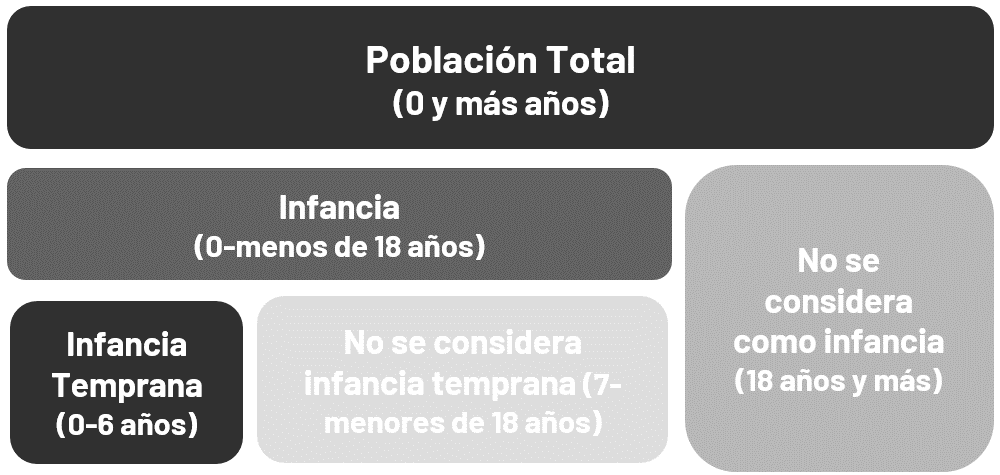 Fuente: Elaboración propia basada en metodología de Unicef.2. Análisis basado en los derechos que reconoce la Convención de los Derechos del Niño (CDN)El siguiente paso es el estudio de los derechos de la niñez en las intervenciones, éstas se clasifican de acuerdo con los derechos estipulados en la Convención de los Derechos del Niño (CDN), y desglosa éstos en temas específicos (Tabla1):Tabla 1. Derechos de la NiñezFuente: Elaboración propia basada en Inversión Pública en la Infancia y la Adolescencia en México (Unicef, 2011).3. Análisis de acuerdo con la especificidad de la inversión.Para conocer que tan específica es la inversión en infancia temprana, es decir, cuánto, cómo y en qué se invierte en alguna de las cuatro categorías de especificidad, se adopta y utiliza la metodología propuesta por Unicef, que a continuación se presenta: Tabla 2. Especificidad de la inversiónFuente: Elaboración propia basada en Inversión Pública en la Infancia y la Adolescencia en México (Unicef, 2011).4. Análisis de Programas Presupuestarios (PP)Para conocer cuál es la contribución de las intervenciones gubernamentales en atención de la población objeto de este anexo, se identifican los programas presupuestarios en los que se encontraron los programas de subsidios o ayudas, actividades institucionales, obras y acciones orientadas a atender las necesidades de la infancia temprana (pasos 1,2 y 3 de esta metodología).El importe presentado podrá ser la totalidad o una parte de los recursos del programa presupuestario, lo anterior dependerá de las intervenciones identificadas para la infancia temprana.5. Análisis de Objetivos de Desarrollo Sostenible (ODS)Los ODS surgen en la Cumbre para el Desarrollo Sostenible, que se llevó a cabo en septiembre de 2015, en donde los estados miembros de la ONU aprobaron la Agenda 2030 para el Desarrollo Sostenible, que incluye un conjunto de 17 objetivos para poner fin a la pobreza, luchar contra la desigualdad y la injusticia, y hacer frente al cambio climático.Se analizaron las intervenciones del Anexo para identificar las asignaciones presupuestarias a los programas y acciones clasificados como inversión para la infancia temprana en el Estado que contribuyen al cumplimiento de las metas de los ODS. La inclusión de los ODS es fundamental al formar parte de los compromisos del Plan Estatal de Desarrollo 2018-2024. Análisis de ResultadosLa inversión en infancia temprana representa el 8.21% del total del presupuesto estatal y el 9.48% del gasto programable. El Presupuesto de Egresos 2023 destina una inversión para la infancia temprana que asciende a 4 mil 459 millones 978 mil 286 pesos. La primera infancia es un subgrupo importante de la población de 0 a menores de 18 años y está representa el 34.54%, de lo que se invierte en la población de 0 a menores de 18 años (Tabla 3). Tabla 3. Inversión en infancia y adolescencia e infancia tempranaFuente: Elaboración propia.En cuanto a las asignaciones con enfoque por derechos, la inversión centra su atención en dos derechos: El “derecho al desarrollo” cuyo importe de 2,654,856,612 corresponde al 59.53% del total invertido, y se distribuye en la atención educativa, recreativa y de asistencia social de los niños de 0 a 6 años.El “derecho a la supervivencia” concentra el 37.14% de los recursos totales destinados a la infancia temprana con un importe de 1,656,549,194 y contempla acciones en beneficio de la salud y nutrición de los niños de 0 a 6 años.La contribución en términos porcentuales correspondiente a los derechos “a la protección” y “a la participación” son del 3.26% y 0.07% respectivamente. Gráfica 2. Inversión en infancia temprana por derechoFuente: Elaboración propia.Los resultados de la especificidad de la inversión destacan el 64.58% destinado a los agentes que actúan a favor de la niñez; el 21.21% a la inversión ampliada; el 11.78% atiende de manera directa a la población de 0 a 6 años y por último, el 2.43% se destina a bienes públicos.Gráfico 3. Especificidad de la inversión en infancia tempranaFuente: Elaboración propia.La totalidad de los recursos destinados a la primera infancia en el Estado está asignada a 27 Programas Presupuestarios que serán implementados por 16 dependencias y entidades de la Administración Pública Estatal.De acuerdo al importe asignado a los programas presupuestarios, en primer lugar, se ubica Cobertura con Equidad en Educación Básica que incluye lo relativo a los servicios de educación básica, concentra el 56.40% de la inversión total destinada a Infancia temprana. En segundo lugar, con un 10.22% está el Programa Presupuestario Prestación de Servicios de Salud, el cual es coordinado por OPD Servicios de Salud de Yucatán, y en tercer lugar con un 5.39% de la inversión se ubica el Programa de Atención Integral en Alimentación a Personas Sujetas de Asistencia Social coordinado por el Sistema para el Desarrollo Integral de la Familia en Yucatán.Asimismo, se destaca la inversión de los Programas Presupuestarios Prestación de Servicios de Salud a la Infancia, Gestión Escolar, Atención Integral en Alimentación a Personas Sujetas de Asistencia Social, Atención Integral a Personas con Discapacidad y Promoción y Restitución de Derechos de Niñas, Niños y Adolescentes del Estado de Yucatán que invierten la totalidad de su presupuesto en atención de la infancia temprana con un importe que asciende a 554 millones 155 mil 768 pesos (Tabla 4).Tabla 4. Inversión por programas presupuestariosFuente: Elaboración propiaEl Gobierno del Estado se ha sumado al compromiso de la atención a los Objetivos de Desarrollo Sostenible y sus metas, se identificaron que los programas, actividades institucionales, obras y acciones que conforman el Anexo contribuyen al cumplimiento de 7 de los 17 ODS, de los cuales el objetivo 4. Garantizar una educación inclusiva, equitativa y de calidad y promover oportunidades de aprendizaje durante toda la vida para todos representa el 57.36% de la inversión en la población de 0 a 6 años; en segundo lugar, el Objetivo 3. Garantizar una vida sana y promover el bienestar para todos en todas las edades, con un 12.10% y, en tercer lugar, el objetivo11. Lograr que las ciudades y los asentamientos humanos sean inclusivos, seguros, resilientes y sostenibles un 8.28%. El desglose de las asignaciones se presenta a continuación:Tabla 5. Inversión por Objetivo de Desarrollo Sostenibles.Fuente: Elaboración propia.ANEXO 18.2. ANEXO PRESUPUESTARIO TRANSVERSAL DE INVERSIÓN PARA NIÑAS, NIÑOS Y ADOLESCENTESMetodología Para efectos de este Anexo se utiliza la metodología desarrollada de forma conjunta por Unicef y la Fundación IDEA, y se basa en la adaptación al contexto mexicano de un planteamiento metodológico ya aplicado por Unicef en otros países de Latinoamérica.Los pasos a seguir para la integración de este Anexo se describen a continuación:Análisis de los programas, actividades institucionales, obras y acciones 2023Se identifican por institución responsable los programas, actividades institucionales, obras y acciones del Anteproyecto de Presupuesto 2023 que destinan parcial o totalmente su presupuesto a la Inversión en Infancia. El análisis central radica en la selección de aquellas intervenciones destinadas a financiar programas que benefician en forma directa a infancia y adolescencia (población de 0 a menores de 18 años) y aquellas que atienden necesidades de fortalecimiento de los agentes que actúan a favor de los infantes y adolescentes (padres y tutores; así como los profesionales enfocados de forma exclusiva a la atención de menores de edad, como maestros y pediatras), en su rol de agentes del niño. También se consideró la inversión en infraestructura diseñada considerando las necesidades de la infancia y adolescencia.No se consideran las intervenciones que contemplan los gastos generales de las oficinas tales como suministro de servicios básicos, arrendamientos entre otros, ya que no tienen impacto en la atención a la infancia y adolescencia.Análisis basado en los derechos que reconoce la Convención de los Derechos de los Niños (CDN)Una vez identificados los programas, las actividades institucionales, obras y acciones, éstos se clasificaron de acuerdo con los derechos de la niñez estipulados en la Convención de los Derechos del Niño (CDN), los cuales para su compresión y estudio se desglosan en temas específicos (Tabla1):Tabla 1. Derechos de la Niñez y AdolescenciaFuente: Elaboración propia basada en Inversión Pública en la Infancia y la Adolescencia en México (Unicef, 2011) Análisis de acuerdo con la especificidad de la inversiónPara conocer que tan específica es la inversión en infancia y adolescencia, es decir, cuánto, cómo y en qué se invierte en alguna de las cuatro categorías de especificidad, se adopta y utiliza la metodología propuesta por Unicef, que a continuación se presenta: Tabla 2. Especificidad de la inversiónFuente: Elaboración propia basada en Inversión Pública en la Infancia y la Adolescencia en México (Unicef, 2011).Análisis de Programas Presupuestarios (PP)Para conocer cuál es la contribución de las intervenciones gubernamentales en la implementación de la política estatal orientada a la población objeto de este anexo, se identifican los programas presupuestarios en los que se encontraron los programas de subsidios o ayudas, actividades institucionales, obras y acciones orientadas a atender las necesidades de la niñez y adolescencia.El importe presentado podrá ser la totalidad o una parte de los recursos del programa presupuestario, lo anterior dependerá de las intervenciones identificadas para la infancia y la adolescencia.Análisis de Objetivos de Desarrollo Sostenible (ODS)Los ODS surgen en la Cumbre para el Desarrollo Sostenible, que se llevó a cabo en septiembre de 2015, en donde los Estados Miembros de la ONU aprobaron la Agenda 2030 para el Desarrollo Sostenible, que incluye un conjuntode 17 objetivos para poner fin a la pobreza, luchar contra la desigualdad y la injusticia, y hacer frente al cambio climático.Se analizan las intervenciones del Anexo para identificar las asignaciones presupuestarias a los programas y acciones clasificados como inversión para los Niños, Niñas y Adolescentes en el Estado que contribuyen al cumplimiento de las metas de los ODS. La inclusión de los ODS es fundamental al formar parte de los compromisos del Plan Estatal de Desarrollo 2018-2024.Análisis de resultadosEl Proyecto del Presupuesto de Egresos del 2023 destina 12 mil 912 millones 737 mil 254 pesos, a programas dirigidos a la población de 0 a menores de 18 años, lo que representa un 23.78% del total del presupuesto estatal (Gráfica 1), y 27.46% del gasto programable.Gráfica 1. Inversión en Niños, Niñas y AdolescentesFuente: Elaboración propiaLos resultados de la inversión con enfoque a los Derechos de la Niñez y Adolescencia destacan que en 2023 en el Estado el 84.40% está destinada al Derecho al Desarrollo y un 13.79% destinada al Derecho a la Supervivencia (Ver Gráfica 2).Gráfica 2. Inversión en Infancia con enfoque a los Derechos de la Niñez y AdolescenciaFuente: Elaboración propia.A continuación, se presenta la distribución de la inversión para cada uno de los temas específicos considerados en el análisis de los derechos.Tabla 2. Inversión en Infancia por Derecho y TemáticaFuente: Elaboración propia.La especificidad de la inversión permite conocer el grado de focalización de la inversión en infancia y adolescencia. En este sentido, se observa que, en Yucatán, el 81.68% se destina a inversión agéntica; en segundo lugar, a inversión ampliada con un 9.04%, seguido de inversión específica con 6.33% y, por último en bienes públicos con 2.95% (Tabla 3).Gráfica 3. Especificidad de la inversión en Infancia y adolescenciaFuente: Elaboración propia.La inversión destinada para la infancia y adolescencia en el estado de Yucatán en el año 2023, está distribuida en 42 Programas Presupuestarios, ejecutados por 29 dependencias y entidades de la Administración Pública Estatal (Tabla 4).Tabla 4. Inversión por Programa PresupuestarioFuente: Elaboración propia.La atención de los Objetivos de Desarrollo Sostenible es una prioridad para la administración pública estatal. Los proyectos y programas que conforman el Anexo contribuyen al cumplimiento de 10 de los 17 Objetivos de Desarrollo Sostenible, de los cuales los que cuentan con mayor presupuesto asignado son: en primer lugar el objetivo 4: Garantizar una educación inclusiva, equitativa y de calidad y promover oportunidades de aprendizaje durante toda la vida para todos, el cual representa el 87.01% de la inversión en infancia y adolescencia; en segundo lugar el objetivo 3: Garantizar una vida sana y promover el bienestar para todos en todas las edades con el 5.09%  y en tercer lugar, el objetivo 11: Lograr que las ciudades y los asentamientos humanos sean inclusivos, seguros, resilientes y sostenibles con el 3.92%. A continuación, se muestra la inversión para cada uno de los 10 Objetivos de Desarrollo Sostenible en la siguiente tabla:Tabla 5. Inversión por Objetivos de Desarrollo Sostenible (ODS)Fuente: Elaboración propia.ANEXO 18.3. ANEXO PRESUPUESTARIO TRANSVERSAL DE INVERSIÓN PARA LOS JÓVENES Metodología Para la integración de este Anexo se realiza un análisis con base en las siguientes vertientes:Análisis de los programas, actividades institucionales, obras y acciones 2023Se identificaron por institución responsable los programas de subsidios o ayudas, actividades institucionales, obras y acciones 2023, en los cuales se establecen para un año fiscal los objetivos, los entregables con sus metas y el presupuesto destinado a producir los bienes, servicios o ayuda y las actividades de apoyo o soporte dirigidas a la población juvenil. No se consideraron las intervenciones que contemplan los gastos generales de las oficinas tales como suministro de servicios básicos, arrendamientos, entre otros, ya que no tienen impacto en la atención a los jóvenes.Una vez identificadas las intervenciones que cuentan con inversión en jóvenes, se procede a clasificar de acuerdo a las temáticas que integran los derechos de los jóvenes y la especificidad de la inversión. Análisis basado en los derechos que reconoce la Convención Iberoamericana de los Derechos de los Jóvenes. Para este Anexo se contempla las principales categorías en inversión social, con las cuales se pretende mejorar la calidad de vida de los jóvenes. Tabla 1. Derechos de los JóvenesFuente: Elaboración propia basada en la Convención Iberoamericana de los Derechos de los Jóvenes.Análisis de acuerdo con la especificidad de la inversión.Para diferenciar la inversión de este significativo grupo poblacional, en cuanto a su pertinencia, cobertura, efectividad y resultados, se considera la siguiente clasificación propuesta por Unicef.Tabla 2. Especificidad de la InversiónFuente: Elaboración propia basada en Inversión Pública en la Infancia y la Adolescencia en México (Unicef, 2011).Análisis de Programas PresupuestariosPara conocer cuál es la contribución de cada intervención pública en la atención de los jóvenes, se identifican los programas presupuestarios en los que se encontraron los programas de subsidios o ayudas, actividades institucionales, obras y acciones orientadas a atender las necesidades de la población objeto de este anexo (pasos 1,2 y 3 de esta metodología).El importe presentado podrá ser la totalidad o una parte de los recursos del programa presupuestario, lo anterior dependerá de las intervenciones identificadas para la población juvenil.Análisis de Objetivos de Desarrollo Sostenible (ODS)Los ODS surgen en la Cumbre para el Desarrollo Sostenible, que se llevó a cabo en septiembre de 2015, en donde los Estados Miembros de la ONU aprobaron la Agenda 2030 para el Desarrollo Sostenible, que incluye un conjunto de 17 objetivos para poner fin a la pobreza, luchar contra la desigualdad y la injusticia, y hacer frente al cambio climático.En dicho sentido, la discusión en curso sobre los ODS, ha puesto especial énfasis en las nuevas generaciones. Entre las propuestas de metas orientadas hacia la juventud, destaca la formación de habilidades para la vida, especialmente la alfabetización y aquellas que favorezcan una mejor inserción laboral, un menor desempleo juvenil y el acceso a empleos de calidad.Se analizaron las intervenciones del Anexo para identificar las asignaciones presupuestarias a los programas y acciones clasificados como inversión para los jóvenes en el Estado que contribuyen al cumplimiento de las metas de los ODS. La inclusión de los ODS es fundamental al formar parte de los compromisos del Plan Estatal de Desarrollo 2018-2024.Análisis de ResultadosLa inversión 2023 destinada a los jóvenes asciende a 7 mil 55 millones 434 mil 456 pesos, lo cual representa el 12.99% respecto al total del Presupuesto de Egresos de Gobierno del Estado de Yucatán (ver gráfica 1).Gráfica 1 Asignaciones presupuestales para los jóvenes (%)Fuente: Elaboración propia.Del análisis de las asignaciones presupuestales a los derechos de los jóvenes destaca la inversión en Educación en el Estado, pues su importe asciende a 5 mil 938 millones 358 mil 739 pesos, el cual representa el 84.17% de la inversión a los jóvenes. Esta inversión se distribuirá en la atención de alumnos de los diferentes centros educativos, apoyos económicos, paquetes escolares, cursos de capacitación, tutorías y reforzamiento educativo (Ver gráfica 2).Gráfica 2. Asignaciones presupuestales de los derechos de los jóvenes según temaFuente: Elaboración propia.En la categoría “otros” se consideran los temas de economía y trabajo e información, los cuales representan un importe de 24 millones 116 mil 623 pesos.La inversión a los derechos de los jóvenes está orientada primordialmente a la atención de los alumnos dentro de los distintos centros educativos, así como apoyos en especie y apoyos económicos; del mismo modo se contemplan acciones como formación académica de posgrados, fomentar la cultura, actividades deportivas, así como pláticas para prevenir la violencia familiar y de género.El análisis de la especificidad de la inversión en jóvenes muestra que principalmente se destina el 82.77% para la inversión agéntica o indirecta representando un total de 5 mil 839 millones 869 mil 779 pesos. En cuanto a la inversión ampliada asciende a 762 millones 945 mil 195 pesos, representando un 10.81% respecto a la inversión total del anexo. A continuación, se presenta la distribución de acuerdo con las categorías de la especificidad de la inversión (ver gráfica 3).Gráfica 3. Especificidad de la inversiónFuente: Elaboración propia.Se destinan 273 millones 830 mil 865 pesos en inversión específica o directa lo que representa un 3.88% de la inversión. A su vez el 2.53% del importe total está destinado a la inversión en bienes públicos, la cual asciende en 178 millones 788 mil 617 pesos.En la siguiente tabla se presentan los 47 Programas Presupuestarios con presupuesto destinado a los jóvenes, mismos que son ejecutados por 38 instituciones de la Administración Pública Estatal (tabla 3).Tabla 3. Asignación presupuestal por programaFuente: Elaboración propia.Los programas, actividades institucionales, obras y acciones que conforman el Anexo contribuyen al cumplimiento de 9 de los 17 Objetivos de Desarrollo Sostenible, de los cuales los que cuentan con mayor presupuesto asignado son: en primer lugar el Objetivo 4 Garantizar una educación inclusiva, equitativa y de calidad y promover oportunidades de aprendizaje durante toda la vida para todos, el cual representa el 86.63% de la inversión jóvenes; en segundo lugar el Objetivo 3 Garantizar una vida sana y promover el bienestar para todos en todas las edades (Tabla 4). Tabla 4. Asignaciones presupuestales por Objetivo de Desarrollo SostenibleFuente: Elaboración propia.ANEXO 18.4. ANEXO DE ASIGNACIONES PRESUPUESTALES PARA IMPLEMENTAR LAS MEDIDAS DE MITIGACIÓN Y ADAPTACIÓN PARA EL CAMBIO CLIMÁTICO PARA EL EJERCICIO FISCAL 2023ANEXO 18.5. ANEXO DE ASIGNACIONES PRESUPUESTALES PARA LA IGUALDAD ENTRE MUJERES Y HOMBRESEste Anexo tiene como objetivo servir como herramienta de análisis para mejorar la transparencia del presupuesto de egresos al visibilizar los montos de inversión que se presupuestan en materia de igualdad entre mujeres y hombres.Metodología Para la elaboración de este Anexo, el primer paso consiste en tomar como elemento de análisis los programas, actividades institucionales, obras y acciones del Anteproyecto, en los que se establecen para el año fiscal los objetivos, los entregables con las metas y el presupuesto destinado para producir los bienes, servicios, subsidios, ayudas, actividades institucionales o los servicios personales. Se revisaron el contenido de las intervenciones, identificando las temáticas sobre igualdad, equidad, género, mujeres, niñas, perspectiva de género, violencia contra las mujeres, entre otras que pudieran dar como referencia la atención a las mujeres, además de acciones para reducir brechas y que contribuyan a la igualdad. En este análisis no se consideraron las intervenciones que incluyen los gastos generales de las oficinas, tales como suministro de servicios básicos, arrendamientos, entre otros, ya que no tienen impacto en la igualdad entre mujeres y hombres.Posteriormente, las intervenciones seleccionadas se agruparon a partir de los derechos humanos de las mujeres, tomando como base la clasificación promovida por el Instituto Nacional de las Mujeres, sustentada en los ordenamientos legislativos vigentes en México. Para cada derecho, se identificaron temas específicos que permitieron conceptualizarlos para tener una mayor claridad del ámbito de que abarca cada uno de ellos.A continuación, se presenta el listado de los derechos con sus respectivos temas y conceptualizaciones.Tabla 1. Derechos Humanos de las MujeresFuente: Elaboración propia basada en Derechos Humanos de las Mujeres (Inmujeres, 2007).Para definir las categorías de análisis de acuerdo a la asignación de los recursos, se hizo una revisión y adaptación de las categorías utilizadas en la metodología elaborada por el Fondo de las Naciones Unidas para la Infancia (Unicef) en el análisis de la inversión en infancia y adolescencia. A fin de hacer un adecuado análisis de las asignaciones presupuestales para la igualdad entre mujeres y hombres, se establecieron las siguientes. Tabla 2. Especificidad de la inversiónFuente: Elaboración propia basada en Inversión Pública en la Infancia y la Adolescencia en México. (Unicef,2011).Es necesario hacer una precisión en relación con la inversión asignada a la educación: no se incluyó el presupuesto global del sector que atiende a niños, niñas, adolescentes y jóvenes. Si bien, en estricto sentido dicha información debió incorporarse al Anexo, esto aumentaría sustancialmente el gasto asignado para la igualdad; dicho monto debería ser clasificado como gasto ampliado, pues una proporción sustancial de mujeres es beneficiaria. No obstante, actualmente no es posible identificar la proporción de este gasto que se destina a las mujeres, lo que hace necesaria la aplicación futura de ponderadores para calcular los montos correspondientes. Posteriormente, se llevó a cabo el análisis de las intervenciones identificadas para el Anexo de Igualdad de acuerdo a su alineación con los programas presupuestarios. Los Objetivos de Desarrollo Sostenible (ODS) fueron definidos en la Agenda 2030 por los Estados miembros de la Organización de las Naciones Unidas durante la Cumbre para el Desarrollo Sostenible, realizada en septiembre de 2015. Los 17 objetivos aprobados se formularon para poner fin a la pobreza, luchar contra la desigualdad y la injusticia, además de hacer frente al cambio climático. Al formar parte de los compromisos internacionales adquiridos por México y estar incluidos en el Plan Estatal de Desarrollo 2018-2024, es relevante identificar las asignaciones presupuestarias de los programas y acciones que de manera directa contribuyen al cumplimiento de los ODS y sus respectivas metas. Para ello, se revisó cada una de las intervenciones identificadas en los pasos anteriores, y se procedió a revisar su información para clasificarlas de acuerdo al objetivo con el que se relacionan.Análisis de ResultadosEn el Proyecto del Presupuesto de Egresos del 2023, se asignaron 929 millones 327 mil 952 pesos a programas y acciones dirigidas al cumplimiento de los derechos de las mujeres y la igualdad de género, lo que representa 1.7% del total del presupuesto estatal y 2% del gasto programable (gráfica 1).Gráfica 1. Asignaciones presupuestales para la igualdad entre mujeres y hombresFuente: Elaboración propia.En la asignación presupuestaria destinada a los derechos de la mujer, se encontró que el derecho a la salud representa la mayor inversión en el estado, con 61 % del presupuesto para la igualdad entre mujeres y hombres; en segundo lugar, se encuentra el derecho a una vida libre de violencia con 22%, seguido del derecho al trabajo con 7.7% (gráfica 2).Gráfica 2. Distribución del presupuesto para la igualdad según derecho de la mujerFuente: Elaboración propia. A partir de la clasificación del presupuesto asignado por derecho, se hizo una alineación a los temas que serán atendidos durante 2023 (tabla 3).Tabla 3. Clasificación por derecho de la mujer y temáticaFuente: Elaboración propia.Para complementar el análisis de los derechos de la mujer, se realizó la clasificación por especificidad de la inversión, lo que permite conocer su orientación de acuerdo a la población objetivo a la que se dirigen las intervenciones públicas. Gráfica 3. Distribución de acuerdo a la especificidad de la inversiónFuente: Elaboración propia. La mayor inversión se refleja en la ampliada, lo que representa 46.6% de las erogaciones para la igualdad; por su parte, la agéntica o indirecta representa el 38.5% del total (gráfica 3).Estas erogaciones presupuestales se distribuyen en 37 programas presupuestarios, así como entre 22 dependencias y entidades que destinan recursos para la igualdad entre mujeres y hombres los cuales se presentan en la siguiente tabla.Tabla 4. Asignación presupuestal por institución y programaFuente: Elaboración propia.En cuanto a los Objetivos de Desarrollo Sostenible, el 81.9% de la inversión destinada para la igualdad entre mujeres y hombres contribuye a la atención de 6 de los 17 objetivos (ver tabla 6): Objetivo 2. Poner fin al hambre, lograr la seguridad alimentaria y la mejora de la nutrición y promover la agricultura sostenibleObjetivo 3. Garantizar una vida sana y promover el bienestar para todos en todas las edadesObjetivo 4. Garantizar una educación inclusiva, equitativa y de calidad y promover oportunidades de aprendizaje durante toda la vida para todosObjetivo 5. Lograr la igualdad entre los géneros y empoderar a todas las mujeres y las niñasObjetivo 8. Promover el crecimiento económico sostenido, inclusivo y sostenible, el empleo pleno y productivo y el trabajo decente para todosObjetivo 16. Promover sociedades pacíficas e inclusivas para el desarrollo sostenible, facilitar el acceso a la justicia para todos y crear instituciones eficaces, responsables e inclusivas a todos los niveles.Tabla 5. Asignaciones presupuestales por Objetivo de Desarrollo SostenibleFuente: Elaboración propia.Cabe destacar que el ODS número 5 se diseñó exclusivamente para el logro de la igualdad entre mujeres y hombres, así como el empoderamiento de niñas y mujeres, e incluye metas en diferentes ámbitos del desarrollo, como son la educación, el empleo, la participación política, la salud, la transversalización de las políticas públicas de igualdad, entre otros. Es por ello, que tiene una proporción significativa de las asignaciones presupuestales para la igualdad que se alinean a este objetivo. Presupuesto 2023 asignado para el seguimiento a las conclusiones de la solicitud de AVGMComo parte del seguimiento a lo establecido en el “Dictamen sobre la implementación de las propuestas contenidas en las conclusiones del informe emitido por el Grupo de Trabajo conformado para atender la solicitud de Alerta de Violencia de Género contra las Mujeres en el Estado de Yucatán (AVGM)”, para el 2023 se destinan 185 millones 225 mil 819 pesos, lo que representa el 19.93% del total del presupuesto destinado para la igualdad de género.A través de este presupuesto, se procura incidir en cada una de las 10 conclusiones, cuyos montos y el desglose porcentual para cada una se muestran a continuación:Tabla 6. Montos y porcentajes totales asignados por conclusiónFuente: Elaboración propia de la Semujeres.Para el ejercicio fiscal 2023, el total asignado para las conclusiones de la solicitud de AVGM tuvo un incremento del 100% respecto del año anterior, pasando de 92 millones 531 mil 233 en 2022, a 185 millones 225 mil 819 pesos para 2023.Como puede verse, la mayor asignación presupuestal corresponde a la Conclusión 8, relacionada con la designación de presupuestos para atender la violencia contra las mujeres, cuya aplicación permita lograr la implementación de los programas y acciones estatales en materia de prevención, atención, sanción y erradicación de la violencia. Para 2023, las acciones derivadas de esta conclusión comprometen 117 millones 931 mil 235 pesos.Por el contrario, la Conclusión 6, que responde a la elaboración de iniciativas y/o reformas a diversos ordenamientos jurídicos, refleja la menor asignación, con el 0.18% del total destinado al seguimiento de las recomendaciones de la solicitud de AVGM.A continuación, la siguiente gráfica muestra el porcentaje del presupuesto etiquetado por conclusión asignado por las instituciones:Gráfica 4. Porcentaje del presupuesto para la igualdad asignado a alguna conclusión de AVGM.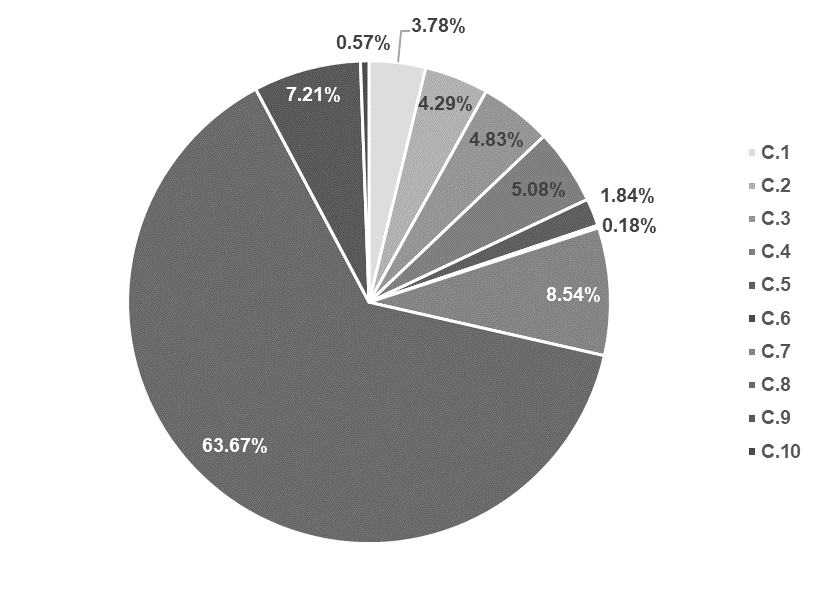 Fuente: Elaboración propia de la Semujeres.Asimismo, se registró un incremento del 86% en el número de instituciones que asignaron presupuesto para incidir en las recomendaciones de la solicitud de AVGM, pasando de 14 en 2022, a 26 en 2023.La siguiente gráfica, muestra el porcentaje de los recursos asignados para cada conclusión, de acuerdo con lo registrado por institución. Como puede observarse, la Secretaría de las Mujeres, fue la dependencia que designó más recursos para dar seguimiento a las conclusiones, con el 49.98% respecto del total asignado al seguimiento de las recomendaciones de la solicitud de AVGM.Gráfica 5. Participación de las instituciones en el presupuesto de AVGM.Fuente: Elaboración propia de la Semujeres.Del mismo modo, la siguiente tabla muestra el nivel de participación por institución, de acuerdo con los recursos comprometidos para el ejercicio fiscal 2023.Tabla 7. Participación y monto asignado por institución para el seguimiento de la AVGMFuente: Elaboración propia de la Semujeres.Finalmente, se resumen las asignaciones realizadas por las instituciones para cada conclusión, en las que se especifica cada aporte porcentual y absoluto, destinado a la implementación de programas y acciones que promueven la igualdad de género, así como la atención, prevención y erradicación de las violencias contra las mujeres.Tabla 8. Participación y monto asignado por institución para el seguimiento de cada conclusiónFuente: Elaboración propia de la SemujeresANEXO 18.6. ANEXO DE ASIGNACIONES PARA EL SISTEMA DE JUSTICIA PENAL ACUSATORIO PARA EL EJERCICIO FISCAL 2023ANEXO 18.7. ANEXO PRESUPUESTARIO TRANSVERSAL DE INVERSIÓN PARA EL DESARROLLO RURAL SUSTENTABLE MetodologíaPara efectos de este Anexo se desarrolló la metodología con el fin de visibilizar los recursos destinados al Desarrollo Rural Sustentable, para el mejoramiento integral del bienestar social de la población y de las actividades económicas en los territorios comprendidos como poblaciones rurales.Los pasos a seguir para la integración de este Anexo se describen a continuación:1.- Análisis de los programas, actividades institucionales, obras y acciones 2023Se identificaron por institución responsable los programas, actividades institucionales, obras y acciones que forman parte del Anteproyecto de Presupuesto 2023 y que destinan parcial o totalmente su presupuesto al Desarrollo Rural Sustentable. Es decir, se seleccionaron aquellas intervenciones destinadas a financiar en forma directa o una parte de ellas que consideran implementar acciones en localidades rurales y por lo tanto van a atender a la población rural.2.- Análisis basado en las Vertientes para el Desarrollo Rural Sustentable Una vez identificadas las intervenciones, se clasificaron en ocho vertientes orientadas a desarrollar acciones en el medio rural (Tabla1):Tabla 1. Vertientes para el Desarrollo Rural SustentableFuente: Elaboración propia basada en “Análisis del Programa Especial Concurrente 2020 – 2024” 
(Centro de Estudios para el Desarrollo Rural Sustentable y la Soberanía Alimentaria. Agosto 2020).3.- Análisis de acuerdo con la especificidad de la inversión.Para conocer la inversión, en cuanto a su pertinencia, cobertura, efectividad y resultados; se determinó el grado de focalización de la inversión en el Desarrollo Rural Sustentable en el Estado, a partir de la clasificación de las intervenciones en alguna de las tres categorías de especificidad de la inversión, presentadas a continuación: Tabla 2. Especificidad de la inversión Fuente: Elaboración propia basada en Inversión Publicada en la Infancia y la Adolescencia en México (Unicef, 2011)Análisis de Programas Presupuestarios (PP)Para conocer cuál es la contribución de cada intervención pública en el Desarrollo Rural Sustentable, se identifican los programas presupuestarios en los que se encontraron los programas de subsidios o ayudas, actividades institucionales, obras y acciones orientadas a atender las necesidades de la población objeto de este anexo (pasos 1,2 y 3 de esta metodología).El importe presentado podrá ser la totalidad o una parte de los recursos del programa presupuestario, lo anterior dependerá de las intervenciones identificadas en el medio rural.Análisis de Objetivos de Desarrollo Sostenible (ODS)Los ODS surgen en la Cumbre para el Desarrollo Sostenible, que se llevó a cabo en septiembre de 2015, en donde los Estados Miembros de la ONU aprobaron la Agenda 2030 para el Desarrollo Sostenible, que incluye un conjunto de 17 objetivos para poner fin a la pobreza, luchar contra la desigualdad y la injusticia, y hacer frente al cambio climático.Se analizaron las intervenciones para identificar las asignaciones presupuestarias a los programas y acciones clasificados como inversión para el Desarrollo Rural Sustentable en el Estado que contribuyen al cumplimiento de las metas de los ODS. La inclusión de los ODS es fundamental al formar parte de los compromisos del Plan Estatal de Desarrollo 2018-2024.Análisis de resultadosPara el Proyecto del Presupuesto de Egresos del 2023, el Gobierno del Estado destinará 3 mil 625 millones 978 mil 445 pesos en beneficio de la población rural, lo que representa un 6.68% del total del presupuesto estatal (Gráfica 1).Gráfica 1. Inversión en Desarrollo Rural Sustentable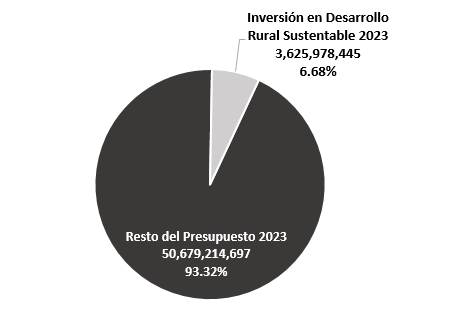 Fuente: Elaboración propiaLa inversión de acuerdo a las vertientes para el Desarrollo Rural Sustentable, se distingue que 45.08% está destinada a la vertiente Social y 29.16% destinada a la vertiente Educativa (Ver Gráfica 2).Gráfica 2. Inversión en Desarrollo Rural Sustentable por Vertiente
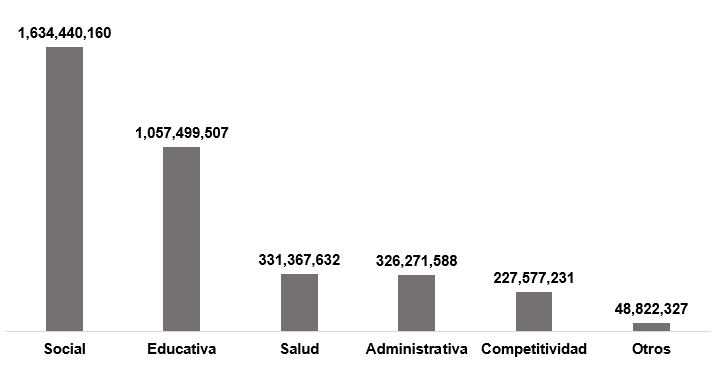 Fuente: Elaboración propia.La especificidad de la inversión permite conocer el grado de focalización de la inversión, en este sentido, se observa que 62.77% se destina a inversión específica o directa; en segundo término se encuentra la inversión ampliada con un 33.21%, seguido de inversión en bienes públicos con 4.02% (Tabla 3).Tabla 3. Especificidad de la inversión en Desarrollo Rural SustentableFuente: Elaboración propia.Asimismo, el total de la inversión destinada para el Desarrollo Rural Sustentable en el Estado para el 2023, está asignada en 41 Programas Presupuestarios, ejecutados por 28 instituciones de la Administración Pública Estatal (Tabla 4).Tabla 4. Inversión por Programa PresupuestarioFuente: Elaboración propia.La atención de los Objetivos de Desarrollo Sostenible es una prioridad para la administración pública estatal. Los proyectos y programas que conforman el Anexo contribuyen al cumplimiento de 13 de los 17 Objetivos de Desarrollo Sostenible, y de los cuales los que cuentan con mayor presupuesto asignado son: en primer lugar, el objetivo 5 con un 17% de la inversión en Desarrollo Rural Sustentable; en segundo y tercer lugar los objetivos 1 y 4 con 14% y 13% respectivamente y en cuarto lugar, el objetivo 2 con un 11%.A continuación, se muestra la inversión para cada uno de los 13 Objetivos de Desarrollo Sostenible en la siguiente tabla.Tabla 5. Inversión por Objetivos de Desarrollo Sostenible (ODS)Fuente: Elaboración propiaANEXO 18.8. ANEXO PRESUPUESTARIO TRANSVERSAL DE INVERSIÓN PARA LA ETNIAEste Anexo es una herramienta que sirve para visibilizar los recursos presupuestarios que se destinan a la inversión para la Etnia y así mejorar la transparencia del presupuesto de egresos. Metodología1.- Análisis de los programas, actividades institucionales, obras y acciones 2023.Para la elaboración de este Anexo, el primer paso consiste en tomar como elemento de análisis de los programas, actividades institucionales, obras y acciones, en los que se establecen para el año fiscal los objetivos, los entregables con las metas y el presupuesto destinado para los servicios, subsidios, ayudas, actividades de apoyo o soporte o los servicios personales.  El análisis central radica en la selección de aquellas intervenciones destinadas a financiar programas que benefician en forma directa o indirecta a la Etnia en Yucatán al preservar las tradiciones e identidad cultural, así como reducir la pobreza y pobreza extrema en los pueblos indígenas del Estado.No se consideran las intervenciones que contemplan los gastos generales de las oficinas tales como suministro de servicios básicos, arrendamientos entre otros, ya que no tienen impacto en la atención de la Etnia.2.- Análisis basado en los derechos que reconoce la Declaración de las Naciones Unidas sobre los Derechos de los Pueblos Indígenas y la Ley para la Protección de los Derechos de la Comunidad Maya del Estado de Yucatán.Una vez identificadas las intervenciones, éstas se clasificaron de acuerdo con los derechos del pueblo indígena estipulados por la Declaración de las Naciones Unidas sobre los Derechos de los Pueblos Indígenas. y la Ley para la Protección de los Derechos de la Comunidad Maya del Estado de Yucatán los cuales para su compresión y estudio se desglosan en temas específicos (Tabla1):Tabla 1. Derechos de los Pueblos IndígenasFuente: Elaboración propia basada en la Declaración de las Naciones Unidas sobre los Derechos de los Pueblos Indígenas. (ONU 2008) y la Ley para la Protección de los Derechos de la Comunidad Maya del Estado de Yucatán. (CNDH 2011).En este sentido, vale la pena destacar que esta metodología se encuentra en desarrollo, por lo que será mejorada gradualmente, conforme se vaya probando técnicamente la utilidad de la información que proporciona.Posteriormente, se llevó a cabo el análisis de las intervenciones identificadas para el Anexo de la Etnia de acuerdo a su alineación con los programas presupuestarios.Los Objetivos de Desarrollo Sostenible (ODS) fueron definidos en la Agenda 2030 por los estados miembros de la Organización de las Naciones Unidas durante la Cumbre para el Desarrollo Sostenible, realizada en septiembre de 2015. Los 17 objetivos aprobados se formularon para poner fin a la pobreza, luchar contra la desigualdad y la injusticia, además de hacer frente al cambio climático. Al formar parte de los compromisos internacionales adquiridos por México y estar incluidos en el Plan Estatal de Desarrollo 2018-2024, es relevante identificar las asignaciones presupuestarias de los programas y acciones de este Anexo que de manera directa contribuyen al cumplimiento de los ODS y sus respectivas metas. Para ello, se revisó cada una de las intervenciones identificadas en los pasos anteriores, y se procedió a revisar su información para clasificarlas de acuerdo al objetivo con el que se relacionan. Para definir las categorías de análisis de acuerdo a la asignación de los recursos, se hizo una revisión y adaptación de las categorías utilizadas en la metodología elaborada por el Fondo de las Naciones Unidas para la Infancia (Unicef) en el análisis de la inversión en infancia y adolescencia. A fin de hacer un adecuado análisis de las asignaciones presupuestales para la Etnia, se establecieron las siguientes:Tabla 2. Especificidad de la inversiónFuente: Elaboración PropiaAnálisis de ResultadosEn el Proyecto del Presupuesto de Egresos del 2023, se asignaron 8 mil 193 millones 951 mil 320 pesos a programas y acciones dirigidas al cumplimiento de los derechos del Pueblos Indígenas, lo que representa 15.09% del total del presupuesto estatal (gráfica 1) y 21.10% del gasto programable.Gráfica 1. Asignaciones presupuestales para la Etnia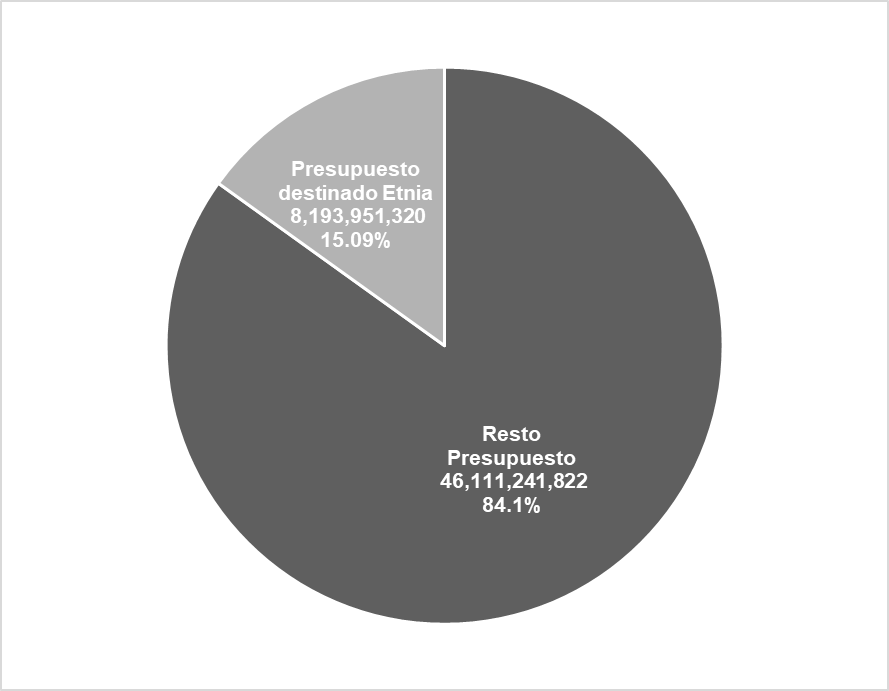 Fuente: Elaboración PropiaEn lo que respecta a los derechos del pueblo indígena, se encontró que el derecho al desarrollo representa la mayor inversión con 76.33% del presupuesto; en segundo lugar, con 15.50% se encuentra el derecho a educación, seguido del derecho a la igualdad con 5.66%, y del derecho a la tierra y a la utilización de recursos con 1.82%; por último, el derecho a la identidad social y cultural con el 0.68% (gráfica 2).Gráfica 2. Distribución del presupuesto para la Etnia según el derecho de los pueblos indígenas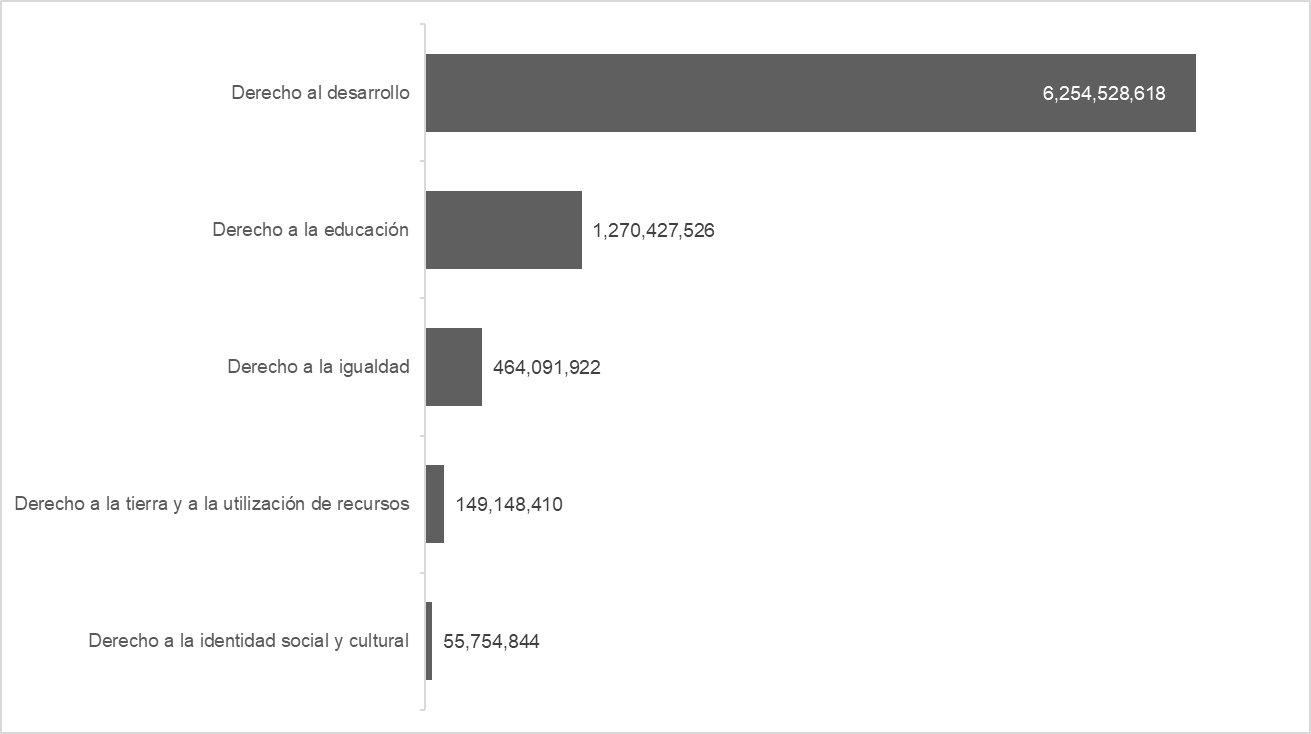 Fuente: Elaboración PropiaA continuación, se presenta el detalle de las temáticas para cada derecho, en este sentido, se observa que, de acuerdo a la temática con mayor asignación de presupuesto, en primer lugar, se ubica Acceso a servicios de salud con 68.82%, en segundo lugar, acceso a servicios de educación con 10.97% y en tercer lugar Urbanización y desarrollo regional con un 5.57% de la inversión total (tabla 3).Tabla 3. Clasificación por derecho del pueblo indígenaFuente: Elaboración propiaEn cuanto a la clasificación por especificidad de la inversión, esta permite conocer su orientación de acuerdo a la población objetivo a la que se dirigen las intervenciones públicas. La mayor contribución se refleja en la “inversión agentica o indirecta”, lo que representa 49.52% de las erogaciones para la Etnia; por su parte, la inversión específica o directa representa 40.39% del total (gráfica 3). Gráfica 3. Distribución de acuerdo a la especificidad de la inversión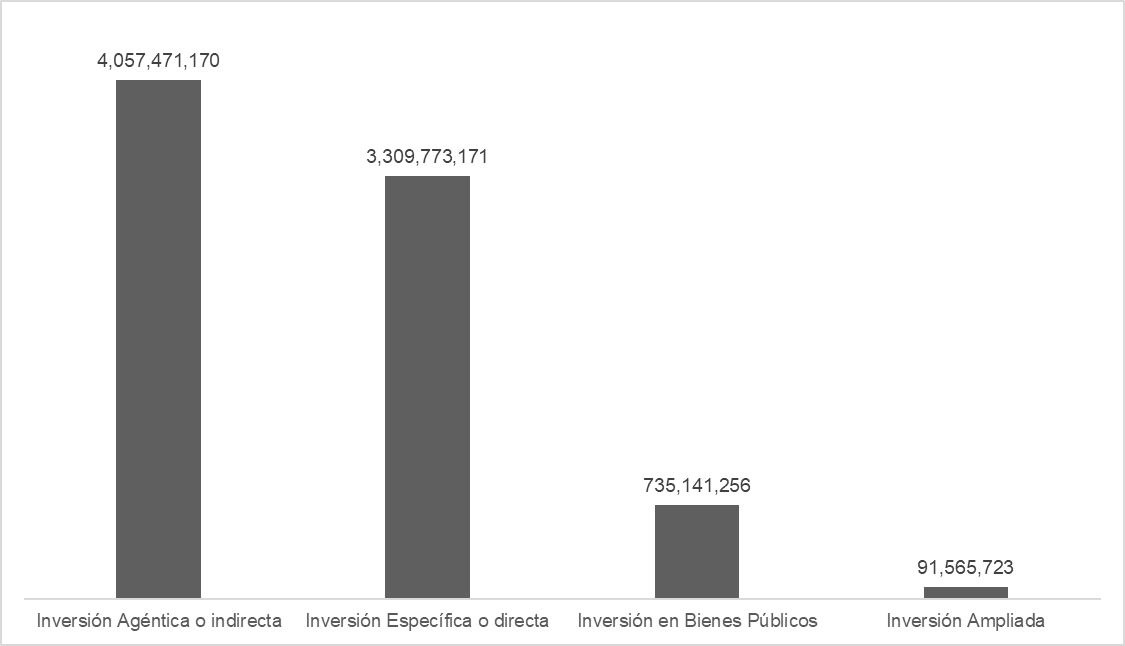 Fuente: Elaboración PropiaLas erogaciones presupuestales destinadas a la etnia se distribuyen en 58 programas presupuestarios que serán ejecutados por 37 dependencias y entidades de la administración pública estatal (tablas 4 y 5).Tabla 4. Asignación presupuestal por programaFuente: Elaboración PropiaTabla 5. Asignación presupuestal por instituciónFuente: Elaboración PropiaEn cuanto a los Objetivos de Desarrollo Sostenible, el 100.00% de la inversión destinada para la Etnia incluida en este Anexo contribuye a la atención de 12 de los 17 objetivos (tabla 6):Fuente: Elaboración propiaANEXO 19. ANEXOS INFORMATIVOSANEXO 19.1 METODOLOGÍA PARA LA PROYECCIÓN DE INGRESOS Y EGRESOSSupuestos técnicosLa metodología de proyección de ingresos y egresos del estado de Yucatán se establece de conformidad con el Artículo 5 fracción II de la Ley de Disciplina Financiera de las Entidades Federativas y los Municipios (LDFEFM), con fundamento en los Criterios Generales de Política Económica 2023 (CGPE).La proyección de ingresos y egresos se realiza con base en los siguientes lineamientos generales:Los ingresos locales aumentaron al ritmo del crecimiento nominal del PIB. Los ingresos por concepto de participaciones y aportaciones se proyectan de manera indirecta, según el porcentaje que representan del PIB nominal de acuerdo con los CGPE.El Gasto no etiquetado aumentó también al ritmo del crecimiento nominal del PIB.No se consideran gastos de inversión ejercidos directamente por el Poder Ejecutivo con los recursos de libre disposición mientras no haya suficiente ahorro interno.Los lineamientos principales de la proyección provienen de los CGPE. Los supuestos adicionales a estos lineamientos generales se establecen en cada apartado de proyección y se sustentan con información del Proyecto de Presupuesto de Egresos de la Federación (PPEF), el Presupuesto de Egresos de la Federación (PEF) y el Proyecto de Presupuesto de Egresos del Estado de Yucatán (PPEEY).Tabla 1. Marco macroeconómico 2022 – 2028*Corresponde al escenario de crecimiento puntual planteado para las estimaciones de finanzas públicasFuente: Elaboración propia con base en los CGPE 2023 (SHCP, Pp.100, 134)Proyección de IngresosLos ingresos locales del Poder Ejecutivo del Estado de Yucatán están relacionados con las acciones del Gobierno del Estado para incentivar la recaudación y con el desempeño económico de la entidad. Si bien la economía local está relacionada con la economía nacional, la dinámica económica de Yucatán es muy particular dada su dependencia del sector servicios (70.1% del PIBE), en comparación con otras entidades con mayor peso de la industria como Monterrey o el Estado de México.La proyección de los ingresos de libre disposición, con excepción de las Participaciones, se realiza a través del cálculo de factores anuales de crecimiento para cada uno de los conceptos de ingresos. Se calcula cada año el porcentaje de variación en los ingresos; si este fuese negativo, se considera un crecimiento igual a cero. Con base en un horizonte de seis años, desde 2018 hasta 2023, se calcula la tasa anual de crecimiento compuesto para cada partida.Tabla 2. Factores de crecimiento anual de los ingresos de libre disposiciónFuente: Elaboración propiaLa proyección de ingresos se realiza con base en la Tasa Anual de Crecimiento Compuesta (TACC) estimada en la Tabla 2. Se establece como límite de incremento en la proyección el crecimiento nominal estimado en el PIB nacional. El límite de crecimiento en el monto nominal de los capítulos para cada uno de los cinco años de proyección se calcula como:Donde % Crecimiento nominal: Porcentaje de crecimiento nominal del PIB.% Crecimiento real: Porcentaje de crecimiento real del PIB con base en los CGPE. % Deflactor del PIB: Deflactor del PIB con base en los CGPE.Tabla 3. Límite de crecimiento nominal en los ingresos Fuente: Elaboración propiaLas participaciones del ramo 28 son parte del Gasto Programable del Gobierno Federal, por lo que los CGPE presentan una proyección del total de Participaciones como porcentaje del PIB nacional. Con los datos de la estimación de cierre del ejercicio del Presupuesto de Egresos 2022 y los datos del Proyecto de Presupuesto de Egresos 2023 del Estado de Yucatán, se calcula el porcentaje del monto total de participaciones asignado a la entidad. A partir del 2023, este porcentaje se estima como el promedio simple del porcentaje de dos años anteriores.Tabla 4. Proyección de Participaciones del Ramo 28Fuente: Elaboración propia con base en los PEF 2021 y 2022Los CGPE no contienen información para proyectar las aportaciones del ramo 33. La proyección toma como base el PEF para el ejercicio 2022, PPEF para el 2023 y el PPEEY 2023 así como los ingresos por concepto de Aportaciones de la estimación de cierre del año 2022.  Para estos dos ejercicios se calcula el porcentaje del PIB nacional que representan las Aportaciones del Ramo 33 y para los años subsecuentes a partir del 2023 este porcentaje se calcula como el promedio simple de este indicador en los dos períodos inmediatos anteriores.Tabla 5. Proyección de Aportaciones del Ramo 33Fuente: Elaboración propia con base en los PEF 2022, PPEF 2023, PPEEY 2023Las transferencias federales etiquetadas, con excepción de las Aportaciones del Ramo 33, se proyectan de manera similar a los ingresos locales. Se calcula la tasa anual de crecimiento compuesto de la partida de ingresos.Cuando se consolidan todas las proyecciones de ingresos, se obtiene un incremento del 9.5% de ingresos en 2023 con respecto a 2022, lo cual es consistente con un escenario de normalización de la recaudación como consecuencia de la reactivación paulatina de la economía. A partir de 2023 los ingresos aumentan entre el 3.3 y 6.9%; durante el período de proyección los ingresos aumentan a una TACC del 5.4%.Tabla 6. Proyección de ingresos 2023 – 2028 (pesos)Fuente: Elaboración propiaProyección de EgresosLa proyección de egresos se realiza de forma similar a la proyección de los ingresos locales. Se calcula, por cada concepto de egresos con excepción de la deuda y de la inversión pública y para cada año entre 2018 y 2023, la Tasa Anual de Crecimiento Presupuestal (TACP) y posteriormente la TACC del período. Si la tasa de crecimiento entre un año y otro es negativa para algún período, se asume un crecimiento de cero. Todos los capítulos, salvo el de deuda pública, se proyectan con base en estos factores de crecimiento y con los límites superiores previamente calculados en la Tabla 3.El gasto operativo incluye los egresos por Servicios Personales, Materiales y Suministros, Servicios Generales y Transferencias. El límite de crecimiento sobre los Servicios Personales según el Artículo 10 en la fracción I de la LDFEFM, es el valor que resulte menor entre el 3 por ciento de crecimiento real y el crecimiento real del PIB señalado en los CGPE para el ejercicio presupuestado. Si el crecimiento real del PIB en el ejercicio presupuestal es negativo, deberá considerarse un crecimiento real igual a cero. Deuda pública de largo plazoLa Deuda pública de largo plazo del Gobierno del Estado está integrada por seis financiamientos contratados con tres diferentes instituciones financieras, la integración de la deuda de largo plazo y el saldo estimado al cierre del ejercicio 2022, se desglosa en la siguiente tabla.De acuerdo con la evaluación publicada el 30 de junio de 2022 por el Sistema de Alertas el nivel de endeudamiento del Gobierno del Estado de Yucatán es: Sostenible. Por lo que el techo de financiamiento al que podrá acceder durante el ejercicio 2023 será del 15% de los Ingresos de Libre Disposición, de conformidad con los artículos 46 de la Ley de Disciplina Financiera de las Entidades Federativas y Municipios y 14 del Reglamento del Sistema de Alertas. Proyecciones de la deuda de largo plazoPara realizar las proyecciones del servicio de la deuda de largo plazo, se considera el perfil de amortización pactado en cada una de las disposiciones realizadas, el mecanismo para el cálculo de los intereses establecido en los contratos de crédito, así como los gastos que deriven de dar cumplimiento a las “Obligaciones de Hacer” establecidas en los contratos, tales como honorarios de administración fiduciaria, calificación de la estructura del crédito o calificación quirografaria y la contratación de coberturas sobre variaciones en la TIIE.Actualmente los créditos bancarios que integran la deuda pública de largo plazo cuentan con la calificación crediticia AAA en la escala local, esta calificación significa que la estructura cuenta con la más alta calidad crediticia, ofreciendo gran seguridad para el pago oportuno de sus obligaciones de deuda y manteniendo un mínimo riesgo crediticio ante escenarios económicos y financieros adversos, lo que permite el acceso a las mejores tasas de interés pactadas. Con base en la autorización otorgada mediante el Decreto 98/2019 publicado en el Diario Oficial del Gobierno del Estado de Yucatán el 31 de julio de 2019, se celebró el financiamiento con Banco Nacional de México, S.A., Integrante del Grupo Financiero Banamex, destinado a Inversión Pública Productiva que comprende la Implementación del Sistema Integral de Seguridad Electrónica denominado “Fortalecimiento Tecnológico de Seguridad y Monitoreo, Yucatán Seguro”, este financiamiento se contrató bajo las mejores condiciones de mercado, con una de las tasas más bajas en el momento de su contratación.Con base en la autorización legislativa contenida en el art. 5° de la Ley de Ingresos del Estado de Yucatán para el ejercicio fiscal 2020, expedida por el Decreto No. 156/2019, publicado en el Diario Oficial del Gobierno del Estado de Yucatán el 31 de diciembre de 2019, en el ejercicio 2020, se realizó el refinanciamiento de la deuda pública contratada por administraciones anteriores, esta operación se adjudicó a Banobras y se formalizó mediante tres contratos de crédito con las siguientes características:Con base en la autorización otorgada mediante el Decreto 526/2022 publicado en el Diario Oficial del Gobierno del Estado de Yucatán el 30 de junio de 2022, se celebró el financiamiento con BBVA México, S.A., Institución de Banca Múltiple, Grupo Financiero BBVA México, que se destinará a inversiones público productivas específicamente al Proyecto “IETRAM y Obras Complementarias”, consistente en la construcción, reconstrucción, ampliación o conservación de infraestructura física vial y urbana, así como la adquisición de bienes para el equipamiento de las obras generadas o adquiridas.Nota: A la fecha, se han dispuesto recursos por 68 mdp, se estima que al cierre del ejercicio 2022 se disponga la totalidad del Contrato de Apertura de Crédito Simple. En caso de que no se llegara a disponer la totalidad del contrato de crédito simple, las disposiciones pendientes se realizarán durante el ejercicio 2023.Deuda pública con garantíaAdicionalmente, la deuda pública de largo plazo considera un crédito bancario con Garantía del Fondo de Apoyo para Infraestructura y Seguridad. Este financiamiento se contrató en abril de 2013 y se destinó a inversión asociada a proyectos en materia de infraestructura y seguridad pública. El saldo se cubrirá a su término con los recursos del bono cupón cero adquirido con apoyo federal y que el Fideicomiso “Fondo de Apoyo para Infraestructura y Seguridad” transfiera a Banobras, en el marco del Programa de Financiamiento para Infraestructura y Seguridad en los Estados (PROFISE). Deuda a corto plazoSe estima que la Deuda de corto plazo del Gobierno del Estado, al cierre del ejercicio 2022 presente un saldo de 866 mdp, la integración de las obligaciones contratadas a la fecha se presenta en la siguiente tabla.Las obligaciones a corto plazo fueron un mecanismo de financiamiento utilizado durante el ejercicio 2020, derivado del impacto de la pandemia en las finanzas estatales. El saldo observado al cierre del ejercicio 2020, se reducirá en los siguientes ejercicios y se liquidará totalmente previo al cierre de la actual administración.Proyecciones de la deuda a corto plazoPara los ejercicios siguientes a 2024, se estima la contratación de deuda a corto plazo por montos similares a los que se habían dispuesto previo a la pandemia, en el entendido de que dichas obligaciones a corto plazo se destinarán a cubrir insuficiencias de liquidez de carácter temporal, la liquidación de estas obligaciones requerirá disponibilidades presupuestales para el pago de intereses.III. Mecanismo para la potenciación del Fondo de Entidades Federativas FEIEFDurante el ejercicio 2020, derivado de los bajos precios del petróleo, así como por la disminución en la actividad económica nacional a consecuencia de la emergencia de salud pública causada por el virus SARS-CoV2 (COVID-19), la Secretaría de Hacienda y Crédito Público (SHCP) en su Informe sobre la Situación Económica, las Finanzas Públicas y la Deuda Pública correspondiente al primer trimestre de 2020, previó una disminución de la Recaudación Federal Participable y, en consecuencia, una caída en las participaciones federales que corresponden al Estado de México y sus municipios con respecto a lo presupuestado en la Ley de Ingresos del Estado de México para el ejercicio fiscal del año 2020.Por lo anterior, la Secretaría de Hacienda y Crédito Público (SHCP), de conformidad con los artículos 19 fracción IV y 21 fracción II, segundo párrafo de la Ley Federal de Presupuesto y Responsabilidad Hacendaria constituyó un fideicomiso público denominado Fondo de Estabilización de los Ingresos de las Entidades Federativas (FEIEF), con el objeto de compensar disminuciones en ingresos con respecto a lo estimado en la Ley de Ingresos de la Federación para el ejercicio fiscal de 2020, incluidas las disminuciones en el monto de la Recaudación Federal Participable.Al respecto, el 5 de junio de 2020 el Gobierno del Estado de Yucatán y el Gobierno Federal, por conducto de la SHCP, celebraron el Convenio de Colaboración para la entrega irrevocable de recursos por el que se estableció un mecanismo de compensación, de conformidad con lo previsto en el tercer párrafo del artículo 9 de la Ley de Coordinación Fiscal. En caso de que los recursos otorgados al mecanismo de pago resulten insuficientes para cumplir con las obligaciones de pago que se generen derivadas del mecanismo de potenciación, se autorizó a la SHCP a llevar a cabo la compensación mensual de las cantidades faltantes, por monto que sea equivalente hasta por el 4% del Fondo General de Participaciones que le corresponden al Estado.El resto de los recursos disponibles después de cumplir con las obligaciones de deuda se destina a la inversión. En principio, la proyección plantea que los Ingresos no Etiquetados se utilicen para financiar el Gasto No Etiquetado y que los Ingresos Etiquetados costeen el Gasto Etiquetado.Una vez se ha cubierto el servicio de deuda, los recursos restantes se destinan a los proyectos de inversión pública no etiquetada y etiquetada respectivamente. Estos excedentes deberán sustentarse con base en las necesidades de infraestructura y gasto social de la entidad. La razón por la que el superávit se asigna en principio a la inversión pública obedece a un escenario de recuperación económica sobre la contingencia sanitaria derivada de la COVID–19, pero sobre todo para continuar en línea con los Criterios de Política Económica del Estado, que esperaban una recuperación y aumento en la inversión pública y una sinergia con la inversión privada. El excedente de la recaudación pudo también tener otros destinos como el pago de deuda, pero se plantea la inversión para incrementar los activos y beneficios financieros para la entidad, incentivar la inversión privada y contrarrestar los efectos de los recortes en la Inversión Pública Federal.Tabla 7. Proyección preliminar de egresos del Poder Ejecutivo del Estado de YucatánLa Tabla 7 muestra las proyecciones del Proyecto de Presupuesto de Egresos 2024 – 2028 con base en los lineamientos previamente descritos. Bajo las hipótesis de crecimiento planteadas, hay un déficit que se refleja en proyecciones negativas para la inversión pública. Estas proyecciones reflejan que los ingresos no son suficientes para mantener el ritmo de crecimiento histórico de los gastos, por lo cual se hacen ajustes sobre el gasto operativo de acuerdo con los siguientes lineamientos:Si en un período se identifica un déficit de ingresos, este déficit se distribuye sobre el gasto operativo no etiquetado de acuerdo con su peso relativo en esta proyección.El nuevo monto proyectado se usa como base para la proyección del siguiente año, de acuerdo con los límites de crecimiento previamente calculados en la Tabla 2. Este ajuste se repite con todos los períodos en los que, a través de montos de inversión pública negativos, se identifique un déficit en los ingresos.La Tabla 8 muestra los resultados de ajustar estas proyecciones.Tabla 8. Proyección de egresos del Poder Ejecutivo del Estado de Yucatán 2023 – 2028 (pesos)Como paso final para efectos de presentación los formatos:Formato 7 a) Proyecciones de Ingresos – LDFFormato 7 b) Proyecciones de Egresos – LDFFormato 7 c) Resultados de Ingresos – LDFFormato 7 d) Resultados de Egresos – LDFSe procede a truncar los decimales y realizar las sumas agregadas con el objeto de evitar las diferencias que por cuestiones de decimales que podrían no coincidir, obteniendo los siguientes resultados:Tabla 9. Proyección de ingresos 2023 – 2028 (pesos) con decimales truncados y sumas recalculadas.Tabla 10. Proyección de egresos del Poder Ejecutivo del Estado de Yucatán 2023 – 2028 (pesos) con decimales truncados y sumas recalculadas.Tabla 11. Resultados de ingresos 2017 – 2022 (pesos) con decimales truncados y sumas recalculadas.Tabla 12. Resultados de egresos del Poder Ejecutivo del Estado de Yucatán 2017 – 2022 (pesos)1 Los importes corresponden a los egresos totales devengados.2 Los importes corresponden a los egresos devengados al cierre trimestral más reciente disponible y estimados para el resto del ejercicio.Nota ejercicio 2022: Los recursos del financiamiento "IETRAM y Obras Complementarias” se aportan al Fideicomiso de Inversión y Administración número F/4130480, por lo que se verán comprometidos en los próximos meses y devengados en el transcurso del ejercicio 2023.ANEXO 19.2 METODOLOGÍA PARA CALCULAR EL MONTO CORRESPONDIENTE AL FIDEICOMISO DEL FONDO PARA LA ATENCIÓN DE EMERGENCIAS Y DESASTRES DEL ESTADO DE YUCATÁNCon fundamento en el artículo 9 de la Ley de Disciplina Financiera de las Entidades Federativas y los Municipios, se escribe la metodología del cálculo de los montos y factores utilizados:La fórmula de acuerdo con la mencionada ley es la siguiente:Donde: monto estimado anual que se le destina al Fideicomiso del Fondo para la Atención de Emergencias y Desastres Naturales del Estado de Yucatán. Recurso ejercido por la Entidad Federativa para la reconstrucción de la infraestructura de la entidad dañada que se registre durante el año . Denota la variación en el INPC variación del periodo actual (j) con respecto a un periodo (i)Cálculo del factor de actualización de preciosPaso 1. Descarga de los datos.De la página de INEGI se descarga los valores históricos del Índice Nacional de Precios al Consumidor y sus Componentes.Paso 2. Se calcula el factor de actualización de diciembre a diciembre para cada uno de los años a partir del 2018 hasta el 2021.Donde: Denota la variación en el INPC variación del periodo actual (j) con respecto a un periodo (i). Denota el valor del índice nacional de precios al consumidor. Base segunda quincena de Julio 2018 (mensual), Resumen, Principales índices, Precios al Consumidor (INPC) del periodo actual (j). Denota el valor del índice nacional de precios al consumidor. Base segunda quincena de Julio 2018 (mensual), Resumen, Principales índices, Precios al Consumidor (INPC) del periodo anterior (i).Paso 3. Se obtiene la variación de la inflación de Diciembre de 2021 a Diciembre de 2022, es decir, .Este valor se obtiene de los criterios generales de política económica para la iniciativa de la ley de ingresos y el proyecto de presupuesto de egresos de la federación correspondientes al ejercicio fiscal 2023.Paso 4. Los cálculos para cada uno de los años del 2018 al 2021 se actualizan a precios del 2022 usando la variación determinada en el paso anterior, de modo que CÁLCULO DEL FACTOR DE ACTUALIZACIÓNDe acuerdo al artículo 83 la Ley de Protección Civil del Estado de Yucatán que indica que entre el objeto del FAED se encuentra proporcionar suministros de auxilio y asistencia ante situaciones de emergencia y de desastre, para responder de manera inmediata y oportuna a las necesidades urgentes de la población, así como en Las Reglas de Operación del Fondo para la Atención de Emergencias y Desastres del Estado de Yucatán, en específico en su articulado 9, que contempla como mecanismo de pago un fondo  revolvente, que tiene por objeto de manera textual lo siguiente: “proporcionar suministros de auxilio y asistencia ante situaciones de emergencia y de desastre, para responder de manera inmediata y oportuna a las necesidades urgentes para la protección de la vida y la salud de la población, así como el rescate y movimiento transitorio  de  personas  y  bienes  de  las zonas de riesgo.”,  las autorizaciones  que  ha realizado el FAED en distintos ejercicios fiscales, han sido utilizadas en bienes muebles y servicios para el apoyo a los municipios afectados por algún tipo de emergencia o desastres natural”.Con base lo anteriormente expuesto y homologando la fórmula y cálculo utilizado en la Ley de Disciplina Financiera de las Entidades Federativas y los Municipios con las necesidades y gastos antes mencionados, previstos en la Ley de Protección Civil del Estado de Yucatán y Reglas de Operación del Fondo para la Atención de Emergencias y Desastres del Estado de Yucatán, los datos de los últimos cinco ejercicios fiscales son los siguientes:Resultado: La fórmula aplicada, establecida en el artículo 9 de la Ley de Disciplina Financiera de las Entidades Federativas y los Municipios, siendo exclusivo el cálculo respecto a reconstrucción de obras de infraestructura, para el año 2023 se tiene un estimado de $504,921.00Esta Dirección, tiene bien considerar en el Proyecto de Presupuesto de Egresos para el Ejercicios Fiscal 2023 de la SGG, la cantidad de $3,000,000.00 para el FAED.ANEXO 19.3 METODOLOGÍA APLICADA PARA CALCULAR LAS TRANSFERENCIAS A PARTIDOS POLÍTICOSRAMOS AUTÓNOMOS2023PODER LEGISLATIVO239,966,384AUDITORÍA SUPERIOR DEL ESTADO DE YUCATÁN92,342,458CONGRESO DEL ESTADO147,623,926PODER JUDICIAL804,390,931CONSEJO DE LA JUDICATURA DEL ESTADO DE YUCATÁN554,504,424TRIBUNAL DE LOS TRABAJADORES AL SERVICIO DEL ESTADO Y MPIOS19,256,464TRIBUNAL SUPERIOR DE JUSTICIA230,630,043ORGANISMOS AUTÓNOMOS3,188,102,227COMISIÓN DE DERECHOS HUMANOS DEL ESTADO DE YUCATÁN36,796,032FISCALIA ESPECIALIZADA EN COMBATE A LA CORRUPCIÓN DEL ESTADO DE YUCATÁN20,454,267INSTITUTO ELECTORAL Y DE PARTICIPACION CIUDADANA DE YUCATÁN229,440,097INSTITUTO ESTATAL DE TRANSPARENCIA, ACCESO A LA INFORMACIÓN PÚBLICA Y PROTECCIÓN DE DATOS PERSONALES26,023,933TRIBUNAL DE JUSTICIA ADMINISTRATIVA DEL ESTADO DE YUCATÁN36,416,679TRIBUNAL ELECTORAL DEL ESTADO DE YUCATÁN29,620,367UNIVERSIDAD AUTÓNOMA DE YUCATÁN2,809,350,852TOTAL RAMOS AUTÓNOMOS4,232,459,542RAMOS ADMINISTRATIVOSRAMOS ADMINISTRATIVOSCONSEJERÍA JURÍDICA255,567,011DESPACHO DEL GOBERNADOR31,876,493FISCALÍA GENERAL DEL ESTADO509,302,649SECRETARÍA DE ADMINISTRACIÓN Y FINANZAS4,101,098,336SECRETARÍA DE DESARROLLO RURAL505,537,201SECRETARÍA DE DESARROLLO SOCIAL1,438,665,517SECRETARÍA DE DESARROLLO SUSTENTABLE2,247,274,092SECRETARÍA DE EDUCACIÓN13,692,860,325SECRETARÍA DE FOMENTO ECONÓMICO Y TRABAJO742,451,900SECRETARÍA DE FOMENTO TURÍSTICO628,487,372SECRETARIA DE INVESTIGACIÓN, INNOVACIÓN Y EDUCACIÓN SUPERIOR693,837,823SECRETARÍA DE LA CONTRALORÍA GENERAL126,750,230SECRETARÍA DE LA CULTURA Y LAS ARTES524,467,702SECRETARÍA DE LAS MUJERES119,525,934SECRETARÍA DE OBRAS PÚBLICAS1,785,565,256SECRETARÍA DE PESCA Y ACUACULTURA SUSTENTABLES132,478,471SECRETARÍA DE SALUD5,794,682,704SECRETARÍA DE SEGURIDAD PÚBLICA3,609,089,519SECRETARÍA EJECUTIVA DEL SISTEMA ESTATAL ANTICORRUPCIÓN15,417,154SECRETARÍA GENERAL DE GOBIERNO727,504,260TOTAL RAMOS ADMINISTRATIVOS37,682,439,949RAMOS GENERALESRAMOS GENERALESDEUDA PÚBLICA2,011,058,446JUBILACIONES Y PENSIONES838,724,000PARTICIPACIONES, APORTACIONES Y TRANSFERENCIAS A MUNICIPIOS9,540,511,205TOTAL RAMOS GENERALES12,390,293,651TOTAL54,305,193,142PODER EJECUTIVOIMPORTECONSEJERÍA JURÍDICA163,327,394DESPACHO DEL GOBERNADOR31,876,493DEUDA PÚBLICA2,011,058,446FISCALÍA GENERAL DEL ESTADO509,302,649JUBILACIONES Y PENSIONES838,724,000PARTICIPACIONES, APORTACIONES Y TRANSFERENCIAS A MUNICIPIOS9,540,511,205SAF - AGENCIA DE ADMINISTRACIÓN FISCAL DE YUCATÁN341,747,608SECRETARÍA DE ADMINISTRACIÓN Y FINANZAS1,038,615,133SECRETARÍA DE DESARROLLO RURAL505,537,201SECRETARÍA DE DESARROLLO SOCIAL646,296,928SECRETARÍA DE DESARROLLO SUSTENTABLE154,448,116SECRETARÍA DE EDUCACIÓN12,483,679,991SECRETARÍA DE FOMENTO ECONÓMICO Y TRABAJO594,177,859SECRETARÍA DE FOMENTO TURÍSTICO118,848,970SECRETARIA DE INVESTIGACIÓN, INNOVACIÓN Y EDUCACIÓN SUPERIOR245,073,520SECRETARÍA DE LA CONTRALORÍA GENERAL126,750,230SECRETARÍA DE LA CULTURA Y LAS ARTES476,106,961SECRETARÍA DE LAS MUJERES119,525,934SECRETARÍA DE OBRAS PÚBLICAS14,899,879SECRETARÍA DE PESCA Y ACUACULTURA SUSTENTABLES132,478,471SECRETARÍA DE SALUD79,110SECRETARÍA DE SEGURIDAD PÚBLICA3,609,089,519SECRETARÍA GENERAL DE GOBIERNO626,842,970TOTAL34,328,998,587RAMO / ENTIDADIMPORTECONSEJERÍA JURÍDICA92,239,617INSTITUTO DE SEGURIDAD JURÍDICA PATRIMONIAL DE YUCATÁN92,239,617SECRETARÍA DE ADMINISTRACIÓN Y FINANZAS259,700,472FIDEICOMISO PÚBLICO PARA LA ADMINISTRACIÓN DE LA RESERVA TERRITORIAL DE UCÚ199,186,330SECRETARIA TÉCNICA DE PLANEACIÓN Y EVALUACIÓN60,514,142SECRETARÍA DE DESARROLLO SOCIAL792,368,589INSTITUTO PARA LA INCLUSIÓN DE LAS PERSONAS CON DISCAPACIDAD DEL ESTADO DE YUCATÁN5,137,557JUNTA DE ASISTENCIA PRIVADA DEL ESTADO DE YUCATÁN3,645,771SISTEMA PARA EL DESARROLLO INTEGRAL DE LA FAMILIA EN YUCATÁN783,585,261SECRETARÍA DE DESARROLLO SUSTENTABLE2,092,825,976INSTITUTO DE MOVILIDAD Y DESARROLLO URBANO TERRITORIAL2,092,825,976SECRETARÍA DE EDUCACIÓN1,209,180,334COLEGIO DE BACHILLERES DEL ESTADO DE YUCATÁN565,875,164COLEGIO DE EDUCACIÓN PROFESIONAL TÉCNICA DEL ESTADO DE YUCATÁN147,948,858COLEGIO DE ESTUDIOS CIENTÍFICOS Y TECNOLÓGICOS DEL ESTADO DE YUCATÁN105,490,937INSTITUTO DE EDUCACIÓN PARA ADULTOS DEL ESTADO DE YUCATÁN107,397,243INSTITUTO DEL DEPORTE DEL ESTADO DE YUCATÁN282,468,132SECRETARÍA DE FOMENTO ECONÓMICO Y TRABAJO147,083,442INSTITUTO PROMOTOR DE FERIAS DE YUCATÁN91,882,312INSTITUTO YUCATECO DE EMPRENDEDORES55,201,130SECRETARÍA DE FOMENTO TURÍSTICO509,638,402FIDEICOMISO PÚBLICO PARA EL DESARROLLO DEL TURISMO DE REUNIONES EN YUCATÁN58,203,584FIDEICOMISO PARA LA PROMOCIÓN TURÍSTICA DEL ESTADO DE YUCATÁN110,652,441PATRONATO DE LAS UNIDADES DE SERVICIOS CULTURALES Y TURÍSTICOS DEL ESTADO DE YUCATÁN340,782,377SECRETARIA DE INVESTIGACIÓN, INNOVACIÓN Y EDUCACIÓN SUPERIOR448,764,303AGENCIA PARA EL DESARROLLO DE YUCATÁN0ESCUELA SUPERIOR DE ARTES DE YUCATÁN36,450,022INSTITUTO DE CAPACITACIÓN PARA EL TRABAJO DEL ESTADO DE YUCATÁN10,899,485INSTITUTO TECNOLÓGICO SUPERIOR DE MOTUL12,809,560INSTITUTO TECNOLÓGICO SUPERIOR DE VALLADOLID18,288,802INSTITUTO TECNOLÓGICO SUPERIOR DEL SUR DEL ESTADO DE YUCATÁN16,037,874INSTITUTO TECNOLÓGICO SUPERIOR PROGRESO13,446,029PARQUE CIENTÍFICO Y TECNOLÓGICO DE YUCATÁN11,566,861UNIVERSIDAD DE ORIENTE37,239,469UNIVERSIDAD POLITÉCNICA DE YUCATÁN34,525,610UNIVERSIDAD TECNOLÓGICA DEL CENTRO28,144,431UNIVERSIDAD TECNOLÓGICA DEL MAYAB22,749,409UNIVERSIDAD TECNOLÓGICA DEL PONIENTE23,248,809UNIVERSIDAD TECNOLÓGICA METROPOLITANA148,369,048UNIVERSIDAD TECNOLÓGICA REGIONAL DEL SUR34,988,894SECRETARÍA DE LA CULTURA Y LAS ARTES48,360,741FIDEICOMISO GARANTE DE LA ORQUESTA SINFÓNICA DE YUCATÁN33,077,761FIDEICOMISO PÚBLICO PARA LA ADMINISTRACIÓN DEL PALACIO DE LA MÚSICA15,282,980SECRETARÍA DE OBRAS PÚBLICAS1,770,665,377INSTITUTO DE INFRAESTRUCTURA CARRETERA DE YUCATÁN301,777,737INSTITUTO DE VIVIENDA DEL ESTADO DE YUCATÁN576,762,122INSTITUTO PARA EL DESARROLLO Y CERTIFICACIÓN DE LA INFRAESTRUCTURA FÍSICA EDUCATIVA Y ELÉCTRICA DE YUCATÁN126,935,472INSTITUTO PARA LA CONSTRUCCIÓN Y CONSERVACIÓN DE OBRA PÚBLICA EN YUCATÁN146,485,675JUNTA DE AGUA POTABLE Y ALCANTARILLADO DE YUCATÁN618,704,371SECRETARÍA DE SALUD5,794,603,594ADMINISTRACIÓN DEL PATRIMONIO DE LA BENEFICENCIA PÚBLICA DEL ESTADO DE YUCATÁN2,260,504CENTRO ESTATAL DE TRASPLANTES DE YUCATÁN2,684,150HOSPITAL COMUNITARIO DE PETO YUCATÁN46,593,245HOSPITAL COMUNITARIO DE TICUL YUCATÁN50,783,898HOSPITAL DE LA AMISTAD73,495,795OPD SERVICIOS DE SALUD DE YUCATÁN5,618,786,002SECRETARÍA EJECUTIVA DEL SISTEMA ESTATAL ANTICORRUPCIÓN15,417,154SECRETARÍA EJECUTIVA DEL SISTEMA ESTATAL ANTICORRUPCIÓN15,417,154SECRETARÍA GENERAL DE GOBIERNO62,525,469CENTRO DE CONCILIACIÓN LABORAL DEL ESTADO DE YUCATÁN23,480,523COMISIÓN EJECUTIVA ESTATAL DE ATENCIÓN A VÍCTIMAS22,300,253INSTITUTO PARA EL DESARROLLO DE LA CULTURA MAYA DEL ESTADO DE YUCATÁN16,744,693TOTAL13,243,373,470DEPENDENCIA COORDINADORA / ENTIDADIMPORTESECRETARÍA DE FOMENTO ECONÓMICO Y TRABAJO1,190,599AEROPUERTO DE CHICHÉN ITZÁ DEL ESTADO DE YUCATÁN SA DE CV1,190,599SECRETARÍA GENERAL DE GOBIERNO38,135,821SISTEMA TELE YUCATÁN SA DE CV38,135,821TOTAL39,326,420RAMO / ENTIDADIMPORTESECRETARÍA DE ADMINISTRACIÓN Y FINANZAS2,461,035,123INSTITUTO DE SEGURIDAD SOCIAL DE LOS TRABAJADORES DEL ESTADO DE YUCATÁN2,461,035,123TOTAL2,461,035,123TIPOFUENTE DE FINANCIAMIENTOIMPORTEI. GASTO NO ETIQUETADO31,739,772,737INGRESOS PROPIOS4,426,959,186RECURSOS FEDERALES21,442,841,051RECURSOS FISCALES5,869,972,500II. GASTO ETIQUETADO22,565,420,405RECURSOS FEDERALES22,565,420,405TOTAL54,305,193,142CLASIFICACIÓN FUNCIONALIMPORTE01- GOBIERNO7,913,854,76801.01- LEGISLACIÓN147,623,92601.01.01- LEGISLACIÓN147,623,92601.02- JUSTICIA1,887,785,21501.02.01- IMPARTICIÓN DE JUSTICIA870,427,97701.02.02- PROCURACIÓN DE JUSTICIA687,590,27901.02.03- RECLUSIÓN Y READAPTACIÓN SOCIAL292,970,92701.02.04- DERECHOS HUMANOS36,796,03201.03- COORDINACIÓN DE LA POLÍTICA DE GOBIERNO1,194,411,45401.03.01- PRESIDENCIA / GUBERNATURA138,292,02501.03.02- POLÍTICA INTERIOR307,275,41601.03.04- FUNCIÓN PÚBLICA212,346,09401.03.05- ASUNTOS JURÍDICOS140,929,97401.03.06- ORGANIZACIÓN DE PROCESOS ELECTORALES229,440,09701.03.07- POBLACIÓN1,730,00001.03.08- TERRITORIO98,264,42701.03.09- OTROS66,133,42101.05- ASUNTOS FINANCIEROS Y HACENDARIOS408,717,06101.05.02- ASUNTOS HACENDARIOS408,717,06101.07- ASUNTOS DE ORDEN PÚBLICO Y DE SEGURIDAD INTERIOR4,017,866,68901.07.01- POLICÍA2,777,586,16701.07.02- PROTECCIÓN CIVIL113,722,35501.07.03- OTROS ASUNTOS DE ORDEN PÚBLICO Y SEGURIDAD1,126,558,16701.08- OTROS SERVICIOS GENERALES257,450,42301.08.01- SERVICIOS REGISTRALES, ADMINISTRATIVOS Y PATRIMONIALES189,705,72401.08.03- SERVICIOS DE COMUNICACIÓN Y MEDIOS41,720,76601.08.04- ACCESO A LA INFORMACIÓN PÚBLICA GUBERNAMENTAL26,023,93302- DESARROLLO SOCIAL29,788,789,86402.01- PROTECCIÓN AMBIENTAL487,313,43102.01.01- ORDENACIÓN DE DESECHOS40,138,00002.01.02- ADMINISTRACIÓN DEL AGUA38,533,91402.01.04- REDUCCIÓN DE LA CONTAMINACIÓN8,632,46502.01.05- PROTECCIÓN A LA DIVERSIDAD BIOLÓGICA Y DEL PAISAJE43,829,30702.01.06- OTROS DE PROTECCIÓN AMBIENTAL356,179,74502.02- VIVIENDA Y SERVICIOS A LA COMUNIDAD682,672,73602.02.01- URBANIZACIÓN113,562,87802.02.03- ABASTECIMIENTO DE AGUA282,492,97802.02.05- VIVIENDA286,616,88002.03- SALUD5,761,847,34902.03.01- PRESTACIÓN DE SERVICIOS DE SALUD A LA COMUNIDAD363,786,15002.03.02- PRESTACIÓN DE SERVICIOS DE SALUD A LA PERSONA5,234,074,24902.03.04- RECTORÍA DEL SISTEMA DE SALUD163,986,95002.04- RECREACIÓN, CULTURA Y OTRAS MANIFESTACIONES SOCIALES671,785,50402.04.01- DEPORTE Y RECREACIÓN247,226,66102.04.02- CULTURA424,558,84302.05- EDUCACIÓN14,323,858,23302.05.01- EDUCACIÓN BÁSICA9,447,610,63402.05.02- EDUCACIÓN MEDIA SUPERIOR1,392,561,36902.05.03- EDUCACIÓN SUPERIOR2,206,930,77002.05.04- POSGRADO150,00002.05.05- EDUCACIÓN PARA ADULTOS209,006,26602.05.06- OTROS SERVICIOS EDUCATIVOS Y ACTIVIDADES INHERENTES1,067,599,19402.06- PROTECCIÓN SOCIAL7,686,096,37002.06.02- EDAD AVANZADA2,646,924,67302.06.05- ALIMENTACIÓN Y NUTRICIÓN374,738,22902.06.06- APOYO SOCIAL PARA LA VIVIENDA220,293,68602.06.07- INDÍGENAS14,141,80502.06.08- OTROS GRUPOS VULNERABLES493,755,28302.06.09- OTROS DE SEGURIDAD SOCIAL Y ASISTENCIA SOCIAL3,936,242,69402.07- OTROS ASUNTOS SOCIALES175,216,24102.07.01- OTROS ASUNTOS SOCIALES175,216,24103- DESARROLLO ECONÓMICO4,871,854,64003.01- ASUNTOS ECONÓMICOS, COMERCIALES Y LABORALES EN GENERAL693,682,23503.01.01- ASUNTOS ECONÓMICOS Y COMERCIALES EN GENERAL669,365,51803.01.02- ASUNTOS LABORALES GENERALES24,316,71703.02- AGROPECUARIA, SILVICULTURA, PESCA Y CAZA406,007,01603.02.01- AGROPECUARIA302,362,07803.02.03- ACUACULTURA, PESCA Y CAZA103,644,93803.03- COMBUSTIBLE Y ENERGÍA2,861,79703.03.06- ENERGÍA NO ELÉCTRICA2,861,79703.04- MINERÍA, MANUFACTURAS Y CONSTRUCCIÓN5003.04.02- MANUFACTURAS5003.05- TRANSPORTE2,221,309,15803.05.01- TRANSPORTE POR CARRETERA263,636,85703.05.06- OTROS RELACIONADOS CON TRANSPORTE1,957,672,30103.06- COMUNICACIONES264,971,55603.06.01- COMUNICACIONES264,971,55603.07- TURISMO334,011,14703.07.01- TURISMO334,011,14703.08- CIENCIA, TECNOLOGÍA E INNOVACIÓN79,871,25103.08.01- INVESTIGACIÓN CIENTÍFICA64,661,90803.08.03- SERVICIOS CIENTÍFICOS Y TECNOLÓGICOS15,209,34303.09- OTRAS INDUSTRIAS Y OTROS ASUNTOS ECONÓMICOS869,140,43003.09.03- OTROS ASUNTOS ECONÓMICOS869,140,43004- OTRAS NO CLASIFICADAS EN FUNCIONES ANTERIORES11,730,693,87004.01- TRANSACCIONES DE LA DEUDA PÚBLICA / COSTO FINANCIERO DE LA DEUDA1,985,182,66504.01.01- DEUDA PÚBLICA INTERNA1,985,182,66504.02- TRANSFERENCIAS, PARTICIPACIONES Y APORTACIONES ENTRE DIFERENTES NIVELES Y ÓRDENES DE GOBIERNO9,540,511,20504.02.02- PARTICIPACIONES ENTRE DIFERENTES NIVELES Y ÓRDENES DE GOBIERNO5,088,927,49704.02.03- APORTACIONES ENTRE DIFERENTES NIVELES Y ÓRDENES DE GOBIERNO4,451,583,70804.04- ADEUDOS DE EJERCICIOS FISCALES ANTERIORES205,000,00004.04.01- ADEUDOS DE EJERCICIOS FISCALES ANTERIORES205,000,000TOTAL54,305,193,142RAMO, FINALIDAD, FUNCIÓN, PROGRAMA PRESUPUESTARIOIMPORTERAMOS AUTÓNOMOS4,232,459,542COMISIÓN DE DERECHOS HUMANOS DEL ESTADO DE YUCATÁN36,796,032FINALIDAD: 01- GOBIERNO36,796,032FUNCIÓN: 01.02- JUSTICIA36,796,032SUBFUNCIÓN: 01.02.04- DERECHOS HUMANOS36,796,032PP: ADMINISTRACIÓN DE LOS RECURSOS HUMANOS, FINANCIEROS Y MATERIALES32,721,466PP: PROTECCIÓN, DEFENSA Y PROMOCIÓN DE LOS DERECHOS HUMANOS4,074,566FISCALÍA ESPECIALIZADA EN COMBATE A LA CORRUPCIÓN DEL ESTADO DE YUCATÁN20,454,267FINALIDAD: 01- GOBIERNO20,454,267FUNCIÓN: 01.02- JUSTICIA20,454,267SUBFUNCIÓN: 01.02.02- PROCURACIÓN DE JUSTICIA20,454,267PP: FORTALECIMIENTO DE LAS LABORES DE PREVENCIÓN, INVESTIGACIÓN Y CONSIGNACIÓN DE HECHOS DE CORRUPCIÓN20,454,267INSTITUTO ELECTORAL Y DE PARTICIPACIÓN CIUDADANA DE YUCATÁN229,440,097FINALIDAD: 01- GOBIERNO229,440,097FUNCIÓN: 01.03- COORDINACIÓN DE LA POLÍTICA DE GOBIERNO229,440,097SUBFUNCIÓN: 01.03.06- ORGANIZACIÓN DE PROCESOS ELECTORALES229,440,097PP: OPERACIÓN Y ADMINISTRACIÓN DEL IEPAC229,440,097INSTITUTO ESTATAL DE TRANSPARENCIA, ACCESO A LA INFORMACIÓN PÚBLICA Y PROTECCIÓN DE DATOS PERSONALES26,023,933FINALIDAD: 01- GOBIERNO26,023,933FUNCIÓN: 01.08- OTROS SERVICIOS GENERALES26,023,933SUBFUNCIÓN: 01.08.04- ACCESO A LA INFORMACIÓN PÚBLICA GUBERNAMENTAL26,023,933PP: TRANSPARENCIA, ACCESO A LA INFORMACIÓN PÚBLICA Y PROTECCIÓN DE DATOS PERSONALES26,023,933PODER JUDICIAL804,390,931FINALIDAD: 01- GOBIERNO804,390,931FUNCIÓN: 01.02- JUSTICIA804,390,931SUBFUNCIÓN: 01.02.01- IMPARTICIÓN DE JUSTICIA804,390,931PP: CONCILIACIÓN Y ARBITRAJE LABORAL19,256,464PP: FORTALECER LA ADMINISTRACIÓN Y DESEMPEÑO DE LAS DEPENDENCIAS JURÍSDICCIONALES. TÉCNICAS, ADMINISTRATIVAS, DE INFORMACIÓN Y COMUNICACIÓN DEL CONSEJO DE LA JUDICATURA539,562,173PP: FORTALECER LA ADMINISTRACIÓN Y DESEMPEÑO DE LAS DEPENDENCIAS JURÍSDICCIONALES. TÉCNICAS, ADMINISTRATIVAS, DE INFORMACIÓN Y COMUNICACIÓN DEL TRIBUNAL SUPERIOR DE JUSTICIA230,630,043PP: MEDIACIÓN Y/O CONCILIACIÓN PARA LA SOLUCIÓN DE CONFLICTOS14,942,251PODER LEGISLATIVO239,966,384FINALIDAD: 01- GOBIERNO239,966,384FUNCIÓN: 01.01- LEGISLACIÓN147,623,926SUBFUNCIÓN: 01.01.01- LEGISLACIÓN147,623,926PP: ADMINISTRACIÓN DE LOS RECURSOS MATERIALES, HUMANOS Y FINANCIEROS DEL CONGRESO DEL ESTADO45,509,861PP: SERVICIOS LEGISLATIVOS102,114,065FUNCIÓN: 01.03- COORDINACIÓN DE LA POLÍTICA DE GOBIERNO92,342,458SUBFUNCIÓN: 01.03.04- FUNCIÓN PÚBLICA92,342,458PP: AUDITORÍA SUPERIOR DEL ESTADO92,342,458TRIBUNAL DE JUSTICIA ADMINISTRATIVA DEL ESTADO DE YUCATÁN36,416,679FINALIDAD: 01- GOBIERNO36,416,679FUNCIÓN: 01.02- JUSTICIA36,416,679SUBFUNCIÓN: 01.02.01- IMPARTICIÓN DE JUSTICIA36,416,679PP: IMPARTICIÓN DE JUSTICIA EN MATERIA FISCAL Y ADMINISTRATIVA36,416,679TRIBUNAL ELECTORAL DEL ESTADO DE YUCATÁN29,620,367FINALIDAD: 01- GOBIERNO29,620,367FUNCIÓN: 01.02- JUSTICIA29,620,367SUBFUNCIÓN: 01.02.01- IMPARTICIÓN DE JUSTICIA29,620,367PP: IMPARTICIÓN DE JUSTICIA POLÍTICO ELECTORAL29,620,367UNIVERSIDAD AUTÓNOMA DE YUCATÁN2,809,350,852FINALIDAD: 02- DESARROLLO SOCIAL2,809,350,852FUNCIÓN: 02.05- EDUCACIÓN2,809,350,852SUBFUNCIÓN: 02.05.02- EDUCACIÓN MEDIA SUPERIOR203,245,395PP: CALIDAD EN EDUCACIÓN MEDIA SUPERIOR DE LA UNIVERSIDAD AUTÓNOMA DE YUCATÁN203,245,395SUBFUNCIÓN: 02.05.03- EDUCACIÓN SUPERIOR1,545,050,383PP: CALIDAD EN EDUCACIÓN SUPERIOR DE LA UNIVERSIDAD AUTÓNOMA DE YUCATÁN1,545,050,383SUBFUNCIÓN: 02.05.06- OTROS SERVICIOS EDUCATIVOS Y ACTIVIDADES INHERENTES1,061,055,074PP: ADMINISTRACIÓN Y CONTROL DE LOS RECURSOS HUMANOS, FINANCIEROS Y MATERIALES DE LA UNIVERSIDAD AUTÓNOMA DE YUCATÁN1,061,055,074RAMOS ADMINISTRATIVOS37,682,439,949CONSEJERÍA JURÍDICA255,567,011FINALIDAD: 01- GOBIERNO255,567,011FUNCIÓN: 01.03- COORDINACIÓN DE LA POLÍTICA DE GOBIERNO71,206,263SUBFUNCIÓN: 01.03.05- ASUNTOS JURÍDICOS65,541,443PP: ASISTENCIA JURÍDICA AL SECTOR PÚBLICO Y SOCIAL65,541,443SUBFUNCIÓN: 01.03.09- OTROS5,664,820PP: INNOVACIÓN Y EFICIENCIA EN LA INFORMACIÓN PARA LA GESTIÓN PÚBLICA5,664,820FUNCIÓN: 01.07- ASUNTOS DE ORDEN PÚBLICO Y DE SEGURIDAD INTERIOR47,741,807SUBFUNCIÓN: 01.07.03- OTROS ASUNTOS DE ORDEN PÚBLICO Y SEGURIDAD47,741,807PP: GESTIÓN EFICIENTE DE LAS INSTITUCIONES DEL SECTOR SEGURIDAD, PAZ, JUSTICIA Y BUEN GOBIERNO47,741,807FUNCIÓN: 01.08- OTROS SERVICIOS GENERALES136,618,941SUBFUNCIÓN: 01.08.01- SERVICIOS REGISTRALES, ADMINISTRATIVOS Y PATRIMONIALES134,657,947PP: CERTEZA JURÍDICA DE IDENTIDAD Y PATRIMONIO134,657,947SUBFUNCIÓN: 01.08.03- SERVICIOS DE COMUNICACIÓN Y MEDIOS1,960,994PP: TRANSPARENCIA, DIFUSIÓN Y RENDICIÓN DE CUENTAS DEL PODER EJECUTIVO1,960,994DESPACHO DEL GOBERNADOR31,876,493FINALIDAD: 01- GOBIERNO29,304,660FUNCIÓN: 01.03- COORDINACIÓN DE LA POLÍTICA DE GOBIERNO29,081,288SUBFUNCIÓN: 01.03.01- PRESIDENCIA / GUBERNATURA29,081,288PP: VINCULACIÓN NACIONAL E INTERNACIONAL DEL PODER EJECUTIVO29,081,288FUNCIÓN: 01.07- ASUNTOS DE ORDEN PÚBLICO Y DE SEGURIDAD INTERIOR223,372SUBFUNCIÓN: 01.07.03- OTROS ASUNTOS DE ORDEN PÚBLICO Y SEGURIDAD223,372PP: GESTIÓN EFICIENTE DE LAS INSTITUCIONES DEL SECTOR SEGURIDAD, PAZ, JUSTICIA Y BUEN GOBIERNO223,372FINALIDAD: 02- DESARROLLO SOCIAL2,571,833FUNCIÓN: 02.06- PROTECCIÓN SOCIAL2,571,833SUBFUNCIÓN: 02.06.08- OTROS GRUPOS VULNERABLES2,571,833PP: ASISTENCIA SOCIAL A PERSONAS VULNERABLES2,571,833FISCALÍA GENERAL DEL ESTADO509,302,649FINALIDAD: 01- GOBIERNO491,519,253FUNCIÓN: 01.02- JUSTICIA415,967,879SUBFUNCIÓN: 01.02.02- PROCURACIÓN DE JUSTICIA415,967,879PP: FORTALECIMIENTO DEL SISTEMA DE JUSTICIA PENAL415,967,879FUNCIÓN: 01.03- COORDINACIÓN DE LA POLÍTICA DE GOBIERNO2,859,052SUBFUNCIÓN: 01.03.02- POLÍTICA INTERIOR2,859,052PP: FOMENTO A LA PARTICIPACIÓN DE LOS ACTORES PÚBLICOS, PRIVADOS Y ACADÉMICOS EN LOS PROGRAMAS Y ACCIONES DEL GOBIERNO DEL ESTADO2,859,052FUNCIÓN: 01.07- ASUNTOS DE ORDEN PÚBLICO Y DE SEGURIDAD INTERIOR72,692,322SUBFUNCIÓN: 01.07.01- POLICÍA3,813,617PP: FORTALECIMIENTO DE LAS INSTITUCIONES DE SEGURIDAD Y PROCURACIÓN DE JUSTICIA DEL ESTADO DE YUCATÁN3,813,617SUBFUNCIÓN: 01.07.03- OTROS ASUNTOS DE ORDEN PÚBLICO Y SEGURIDAD68,878,705PP: GESTIÓN EFICIENTE DE LAS INSTITUCIONES DEL SECTOR SEGURIDAD, PAZ, JUSTICIA Y BUEN GOBIERNO62,097,437PP: PREVENCIÓN DEL DELITO6,781,268FINALIDAD: 02- DESARROLLO SOCIAL17,783,396FUNCIÓN: 02.07- OTROS ASUNTOS SOCIALES17,783,396SUBFUNCIÓN: 02.07.01- OTROS ASUNTOS SOCIALES17,783,396PP: PREVENCIÓN Y ATENCIÓN A LAS VIOLENCIAS CONTRA LAS MUJERES17,783,396SECRETARÍA DE ADMINISTRACIÓN Y FINANZAS4,101,098,336FINALIDAD: 01- GOBIERNO1,140,005,072FUNCIÓN: 01.03- COORDINACIÓN DE LA POLÍTICA DE GOBIERNO313,703,172SUBFUNCIÓN: 01.03.01- PRESIDENCIA / GUBERNATURA69,555,912PP: VINCULACIÓN NACIONAL E INTERNACIONAL DEL PODER EJECUTIVO69,555,912SUBFUNCIÓN: 01.03.02- POLÍTICA INTERIOR169,258,460PP: FOMENTO A LA PARTICIPACIÓN DE LOS ACTORES PÚBLICOS, PRIVADOS Y ACADÉMICOS EN LOS PROGRAMAS Y ACCIONES DEL GOBIERNO DEL ESTADO169,258,460SUBFUNCIÓN: 01.03.04- FUNCIÓN PÚBLICA14,420,199PP: CONSOLIDACIÓN DEL SISTEMA DE SEGUIMIENTO Y EVALUACIÓN DEL DESEMPEÑO14,420,199SUBFUNCIÓN: 01.03.09- OTROS60,468,601PP: INNOVACIÓN Y EFICIENCIA EN LA INFORMACIÓN PARA LA GESTIÓN PÚBLICA42,567,783PP: MEJORA REGULATORIA17,900,818FUNCIÓN: 01.05- ASUNTOS FINANCIEROS Y HACENDARIOS408,717,061SUBFUNCIÓN: 01.05.02- ASUNTOS HACENDARIOS408,717,061PP: GESTIÓN DE LA HACIENDA PÚBLICA116,438,029PP: IMPLEMENTACIÓN DEL PRESUPUESTO BASADO EN RESULTADOS26,903,544PP: REFORZAMIENTO DE LA CAPACIDAD RECAUDATORIA265,375,488FUNCIÓN: 01.07- ASUNTOS DE ORDEN PÚBLICO Y DE SEGURIDAD INTERIOR349,011,544SUBFUNCIÓN: 01.07.03- OTROS ASUNTOS DE ORDEN PÚBLICO Y SEGURIDAD349,011,544PP: GESTIÓN EFICIENTE DE LAS INSTITUCIONES DEL SECTOR SEGURIDAD, PAZ, JUSTICIA Y BUEN GOBIERNO349,011,544FUNCIÓN: 01.08- OTROS SERVICIOS GENERALES68,573,295SUBFUNCIÓN: 01.08.01- SERVICIOS REGISTRALES, ADMINISTRATIVOS Y PATRIMONIALES31,009,440PP: ADMINISTRACIÓN DE LOS RECURSOS HUMANOS DEL PODER EJECUTIVO522,205PP: ADMINISTRACIÓN DE LOS RECURSOS MATERIALES Y PATRIMONIALES DEL PODER EJECUTIVO30,487,235SUBFUNCIÓN: 01.08.03- SERVICIOS DE COMUNICACIÓN Y MEDIOS37,563,855PP: TRANSPARENCIA, DIFUSIÓN Y RENDICIÓN DE CUENTAS DEL PODER EJECUTIVO37,563,855FINALIDAD: 02- DESARROLLO SOCIAL2,489,794,689FUNCIÓN: 02.02- VIVIENDA Y SERVICIOS A LA COMUNIDAD28,759,566SUBFUNCIÓN: 02.02.01- URBANIZACIÓN28,759,566PP: PLANEACIÓN, EJECUCIÓN Y SEGUIMIENTO DE LA INVERSIÓN EN OBRA PÚBLICA28,759,566FUNCIÓN: 02.06- PROTECCIÓN SOCIAL2,461,035,123SUBFUNCIÓN: 02.06.02- EDAD AVANZADA1,801,200,673PP: OTORGAMIENTO DEL SISTEMA DE JUBILACIONES Y PENSIONES DE LOS SERVIDORES PÚBLICOS DEL GOBIERNO DEL ESTADO1,801,200,673SUBFUNCIÓN: 02.06.09- OTROS DE SEGURIDAD SOCIAL Y ASISTENCIA SOCIAL659,834,450PP: GESTIÓN EFICIENTE DE LAS INSTITUCIONES DEL SECTOR MEJOR CALIDAD DE VIDA PARA LAS PERSONAS36,161,690PP: OTORGAMIENTO DE PRESTACIONES PARA LA SEGURIDAD SOCIAL DE LOS TRABAJADORES DEL GOBIERNO DEL ESTADO623,672,760FINALIDAD: 03- DESARROLLO ECONÓMICO297,174,356FUNCIÓN: 03.01- ASUNTOS ECONÓMICOS, COMERCIALES Y LABORALES EN GENERAL32,202,800SUBFUNCIÓN: 03.01.01- ASUNTOS ECONÓMICOS Y COMERCIALES EN GENERAL32,202,800PP: PLANEACIÓN Y ARTICULACIÓN DE POLÍTICA DE COMPETITIVIDAD32,202,800FUNCIÓN: 03.06- COMUNICACIONES264,971,556SUBFUNCIÓN: 03.06.01- COMUNICACIONES264,971,556PP: CONECTIVIDAD E INFRAESTRUCTURA PARA SERVICIOS GUBERNAMENTALES264,971,556FINALIDAD: 04- OTRAS NO CLASIFICADAS EN FUNCIONES ANTERIORES174,124,219FUNCIÓN: 04.01- TRANSACCIONES DE LA DEUDA PÚBLICA / COSTO FINANCIERO DE LA DEUDA174,124,219SUBFUNCIÓN: 04.01.01- DEUDA PÚBLICA INTERNA174,124,219PP: GESTIÓN DE LA DEUDA PÚBLICA174,124,219SECRETARÍA DE DESARROLLO RURAL505,537,201FINALIDAD: 02- DESARROLLO SOCIAL29,099,422FUNCIÓN: 02.06- PROTECCIÓN SOCIAL29,099,422SUBFUNCIÓN: 02.06.05- ALIMENTACIÓN Y NUTRICIÓN29,099,422PP: PROCURACIÓN DEL ACCESO A LA ALIMENTACIÓN DE LA POBLACIÓN DEL ESTADO DE YUCATÁN29,099,422FINALIDAD: 03- DESARROLLO ECONÓMICO476,437,779FUNCIÓN: 03.02- AGROPECUARIA, SILVICULTURA, PESCA Y CAZA294,662,078SUBFUNCIÓN: 03.02.01- AGROPECUARIA294,662,078PP: FOMENTO A LA PRODUCCIÓN PECUARIA Y AGROINDUSTRIAL89,304,805PP: FOMENTO DEL SECTOR AGRÍCOLA Y AGROINDUSTRIAL DE YUCATÁN205,357,273FUNCIÓN: 03.09- OTRAS INDUSTRIAS Y OTROS ASUNTOS ECONÓMICOS181,775,701SUBFUNCIÓN: 03.09.03- OTROS ASUNTOS ECONÓMICOS181,775,701PP: GESTIÓN EFICIENTE DE LAS INSTITUCIONES DEL SECTOR PRÓSPERO Y COMPETITIVO181,775,701SECRETARÍA DE DESARROLLO SOCIAL1,438,665,517FINALIDAD: 01- GOBIERNO1,392,985FUNCIÓN: 01.02- JUSTICIA1,392,985SUBFUNCIÓN: 01.02.02- PROCURACIÓN DE JUSTICIA1,392,985PP: ATENCIÓN A VÍCTIMAS DE VIOLENCIA1,392,985FINALIDAD: 02- DESARROLLO SOCIAL1,421,995,545FUNCIÓN: 02.02- VIVIENDA Y SERVICIOS A LA COMUNIDAD14,662,699SUBFUNCIÓN: 02.02.05- VIVIENDA14,662,699PP: AMPLIACIÓN DE LA COBERTURA PARA ACCESO A LOS SERVICIOS BÁSICOS DE LA VIVIENDA14,662,699FUNCIÓN: 02.03- SALUD316,578,777SUBFUNCIÓN: 02.03.02- PRESTACIÓN DE SERVICIOS DE SALUD A LA PERSONA316,578,777PP: ATENCIÓN INTEGRAL A PERSONAS CON DISCAPACIDAD DEL ESTADO DE YUCATÁN51,888,275PP: PRESTACIÓN DE SERVICIOS DE SALUD248,544,006PP: PROMOCIÓN, PREVENCIÓN Y ATENCIÓN NUTRICIONAL DESDE LA PRIMERA INFANCIA16,146,496FUNCIÓN: 02.05- EDUCACIÓN107,555,945SUBFUNCIÓN: 02.05.01- EDUCACIÓN BÁSICA105,672,461PP: ACCESO Y PERMANENCIA EN EDUCACIÓN BÁSICA97,395,977PP: COBERTURA CON EQUIDAD EN EDUCACIÓN BÁSICA8,276,484SUBFUNCIÓN: 02.05.05- EDUCACIÓN PARA ADULTOS1,883,484PP: ATENCIÓN DEL REZAGO EDUCATIVO Y ANALFABETISMO1,883,484FUNCIÓN: 02.06- PROTECCIÓN SOCIAL980,663,324SUBFUNCIÓN: 02.06.05- ALIMENTACIÓN Y NUTRICIÓN345,638,807PP: ATENCIÓN INTEGRAL EN ALIMENTACIÓN A PERSONAS SUJETAS DE ASISTENCIA SOCIAL240,484,924PP: PROCURACIÓN DEL ACCESO A LA ALIMENTACIÓN DE LA POBLACIÓN DEL ESTADO DE YUCATÁN105,153,883SUBFUNCIÓN: 02.06.08- OTROS GRUPOS VULNERABLES484,896,398PP: ASISTENCIA SOCIAL A PERSONAS VULNERABLES277,411,246PP: ATENCIÓN Y DESARROLLO DE LAS ORGANIZACIONES SOCIALES37,046,724PP: PROMOCIÓN Y RESTITUCIÓN DE DERECHOS DE NIÑAS, NIÑOS Y ADOLESCENTES DEL ESTADO DE YUCATÁN165,341,071PP: PROMOCIÓN Y VIGILANCIA DE LOS DERECHOS DE LAS PERSONAS CON DISCAPACIDAD5,097,357SUBFUNCIÓN: 02.06.09- OTROS DE SEGURIDAD SOCIAL Y ASISTENCIA SOCIAL150,128,119PP: GESTIÓN EFICIENTE DE LAS INSTITUCIONES DEL SECTOR MEJOR CALIDAD DE VIDA PARA LAS PERSONAS150,128,119FUNCIÓN: 02.07- OTROS ASUNTOS SOCIALES2,534,800SUBFUNCIÓN: 02.07.01- OTROS ASUNTOS SOCIALES2,534,800PP: PREVENCIÓN Y ATENCIÓN A LAS VIOLENCIAS CONTRA LAS MUJERES2,534,800FINALIDAD: 03- DESARROLLO ECONÓMICO15,276,987FUNCIÓN: 03.01- ASUNTOS ECONÓMICOS, COMERCIALES Y LABORALES EN GENERAL15,276,987SUBFUNCIÓN: 03.01.01- ASUNTOS ECONÓMICOS Y COMERCIALES EN GENERAL15,276,987PP: IMPULSO A LA POBLACIÓN EMPRENDEDORA Y EMPRESARIAL CON ENFOQUE DE INCLUSIÓN15,276,987SECRETARÍA DE DESARROLLO SUSTENTABLE2,247,274,092FINALIDAD: 01- GOBIERNO51,151,986FUNCIÓN: 01.03- COORDINACIÓN DE LA POLÍTICA DE GOBIERNO51,151,986SUBFUNCIÓN: 01.03.08- TERRITORIO51,151,986PP: DESARROLLO URBANO Y ORDENAMIENTO TERRITORIAL51,151,986FINALIDAD: 02- DESARROLLO SOCIAL238,449,805FUNCIÓN: 02.01- PROTECCIÓN AMBIENTAL238,251,250SUBFUNCIÓN: 02.01.01- ORDENACIÓN DE DESECHOS40,138,000PP: MANEJO INTEGRAL DE LOS RESIDUOS SÓLIDOS Y DE MANEJO ESPECIAL40,111,500PP: REDUCCIÓN EN LA GENERACIÓN DE LOS RESIDUOS SÓLIDOS URBANOS Y DE MANEJO ESPECIAL26,500SUBFUNCIÓN: 02.01.02- ADMINISTRACIÓN DEL AGUA36,456,700PP: OPTIMIZACIÓN DEL USO Y APROVECHAMIENTO DEL AGUA EN YUCATÁN36,456,700SUBFUNCIÓN: 02.01.04- REDUCCIÓN DE LA CONTAMINACIÓN8,632,465PP: IMPLEMENTACION DE ESTRATEGIAS, POLÍTICAS, ACCIONES Y MECANISMOS DE COORDINACIÓN EN MATERIA DE CAMBIO CLIMÁTICO8,632,465SUBFUNCIÓN: 02.01.05- PROTECCIÓN A LA DIVERSIDAD BIOLÓGICA Y DEL PAISAJE43,829,307PP: CONSERVACIÓN DE ECOSISTEMAS PRIORITARIOS674,044PP: CONSERVACIÓN DE LOS RECURSOS NATURALES42,290,263PP: DISMINUCIÓN DE LA DEGRADACIÓN DE LOS RECURSOS FORESTALES865,000SUBFUNCIÓN: 02.01.06- OTROS DE PROTECCIÓN AMBIENTAL109,194,778PP: GESTIÓN EFICIENTE DE LAS INSTITUCIONES DEL SECTOR QUE CUIDA AL PLANETA DE MANERA RESPONSABLE109,194,778FUNCIÓN: 02.02- VIVIENDA Y SERVICIOS A LA COMUNIDAD198,555SUBFUNCIÓN: 02.02.03- ABASTECIMIENTO DE AGUA198,555PP: DOTACIÓN, PRESERVACIÓN Y SANEAMIENTO DEL AGUA EN YUCATÁN198,555FINALIDAD: 03- DESARROLLO ECONÓMICO1,957,672,301FUNCIÓN: 03.05- TRANSPORTE1,957,672,301SUBFUNCIÓN: 03.05.06- OTROS RELACIONADOS CON TRANSPORTE1,957,672,301PP: FORTALECIMIENTO A LA MOVILIDAD SUSTENTABLE1,717,105,692PP: MODERNIZACIÓN DEL SISTEMA DE TRANSPORTE PÚBLICO240,566,609SECRETARÍA DE EDUCACIÓN13,692,860,325FINALIDAD: 01- GOBIERNO660,000FUNCIÓN: 01.07- ASUNTOS DE ORDEN PÚBLICO Y DE SEGURIDAD INTERIOR660,000SUBFUNCIÓN: 01.07.03- OTROS ASUNTOS DE ORDEN PÚBLICO Y SEGURIDAD660,000PP: PREVENCIÓN DEL DELITO660,000FINALIDAD: 02- DESARROLLO SOCIAL13,692,200,325FUNCIÓN: 02.04- RECREACIÓN, CULTURA Y OTRAS MANIFESTACIONES SOCIALES247,226,661SUBFUNCIÓN: 02.04.01- DEPORTE Y RECREACIÓN247,226,661PP: FOMENTO DE LA CULTURA FÍSICA Y RECREACIÓN177,946,569PP: IMPULSO AL DEPORTE EN EL ESTADO69,280,092FUNCIÓN: 02.05- EDUCACIÓN11,017,808,399SUBFUNCIÓN: 02.05.01- EDUCACIÓN BÁSICA9,314,148,162PP: ACCESO Y PERMANENCIA EN EDUCACIÓN BÁSICA97,093,534PP: COBERTURA CON EQUIDAD EN EDUCACIÓN BÁSICA9,196,469,102PP: INNOVACIÓN EDUCATIVA Y GESTIÓN ESCOLAR20,585,526SUBFUNCIÓN: 02.05.02- EDUCACIÓN MEDIA SUPERIOR1,189,315,974PP: ACCESO Y PERMANENCIA EN EDUCACIÓN MEDIA SUPERIOR411,955,391PP: ATENCIÓN EDUCATIVA EN MEDIA SUPERIOR777,360,583SUBFUNCIÓN: 02.05.03- EDUCACIÓN SUPERIOR300,677,361PP: MEJORAMIENTO DE LA CALIDAD EN INSTITUCIONES DE EDUCACIÓN SUPERIOR PÚBLICAS300,677,361SUBFUNCIÓN: 02.05.05- EDUCACIÓN PARA ADULTOS207,122,782PP: ATENCIÓN DEL REZAGO EDUCATIVO Y ANALFABETISMO207,122,782SUBFUNCIÓN: 02.05.06- OTROS SERVICIOS EDUCATIVOS Y ACTIVIDADES INHERENTES6,544,120PP: DESARROLLO PROFESIONAL DOCENTE6,544,120FUNCIÓN: 02.06- PROTECCIÓN SOCIAL2,427,165,265SUBFUNCIÓN: 02.06.09- OTROS DE SEGURIDAD SOCIAL Y ASISTENCIA SOCIAL2,427,165,265PP: GESTIÓN EFICIENTE DE LAS INSTITUCIONES DEL SECTOR MEJOR CALIDAD DE VIDA PARA LAS PERSONAS2,427,165,265SECRETARÍA DE FOMENTO ECONÓMICO Y TRABAJO742,451,900FINALIDAD: 02- DESARROLLO SOCIAL2,067,637FUNCIÓN: 02.04- RECREACIÓN, CULTURA Y OTRAS MANIFESTACIONES SOCIALES1,567,587SUBFUNCIÓN: 02.04.02- CULTURA1,567,587PP: PRESERVACIÓN, FOMENTO Y DIFUSIÓN DE LAS TRADICIONES Y EL PATRIMONIO CULTURAL EN YUCATÁN1,567,587FUNCIÓN: 02.07- OTROS ASUNTOS SOCIALES500,050SUBFUNCIÓN: 02.07.01- OTROS ASUNTOS SOCIALES500,050PP: AUTONOMÍA Y EMPODERAMIENTO DE LAS MUJERES500,050FINALIDAD: 03- DESARROLLO ECONÓMICO740,384,263FUNCIÓN: 03.01- ASUNTOS ECONÓMICOS, COMERCIALES Y LABORALES EN GENERAL644,816,505SUBFUNCIÓN: 03.01.01- ASUNTOS ECONÓMICOS Y COMERCIALES EN GENERAL621,885,731PP: CRECIMIENTO INDUSTRIAL SOSTENIBLE79,902,136PP: FORTALECIMIENTO DE LAS EMPRESAS LOCALES3,477,997PP: IMPULSO A LA POBLACIÓN EMPRENDEDORA Y EMPRESARIAL CON ENFOQUE DE INCLUSIÓN46,923,803PP: INCREMENTO DE LA INVERSIÓN EXTRANJERA88,451,179PP: PRODUCTIVIDAD Y COMERCIALIZACIÓN EMPRESARIAL403,130,616SUBFUNCIÓN: 03.01.02- ASUNTOS LABORALES GENERALES22,930,774PP: EMPLEO DE CALIDAD, INCLUYENTE Y FORMAL17,897,728PP: PRODUCTIVIDAD LABORAL5,033,046FUNCIÓN: 03.03- COMBUSTIBLE Y ENERGÍA2,861,797SUBFUNCIÓN: 03.03.06- ENERGÍA NO ELÉCTRICA2,861,797PP: FOMENTO DE ENERGÍA EFICIENTE Y LIMPIA EN EL ESTADO2,861,797FUNCIÓN: 03.04- MINERÍA, MANUFACTURAS Y CONSTRUCCIÓN50SUBFUNCIÓN: 03.04.02- MANUFACTURAS50PP: MODERNIZACIÓN Y ENCADENAMIENTO DE LOS PROCESOS PRODUCTIVOS DE LA INDUSTRIA MANUFACTURERA50FUNCIÓN: 03.09- OTRAS INDUSTRIAS Y OTROS ASUNTOS ECONÓMICOS92,705,911SUBFUNCIÓN: 03.09.03- OTROS ASUNTOS ECONÓMICOS92,705,911PP: GESTIÓN EFICIENTE DE LAS INSTITUCIONES DEL SECTOR PRÓSPERO Y COMPETITIVO92,705,911SECRETARÍA DE FOMENTO TURÍSTICO628,487,372FINALIDAD: 02- DESARROLLO SOCIAL805,000FUNCIÓN: 02.04- RECREACIÓN, CULTURA Y OTRAS MANIFESTACIONES SOCIALES805,000SUBFUNCIÓN: 02.04.02- CULTURA805,000PP: ACCESO INCLUYENTE A LOS BIENES Y SERVICIOS CULTURALES805,000FINALIDAD: 03- DESARROLLO ECONÓMICO627,682,372FUNCIÓN: 03.07- TURISMO334,011,147SUBFUNCIÓN: 03.07.01- TURISMO334,011,147PP: ESPECIALIZACIÓN DE PRESTADORES DE SERVICIOS TURÍSTICOS12,084,544PP: FOMENTO A PRODUCTOS Y SERVICIOS TURÍSTICOS INCLUYENTES Y DE CALIDAD90,583,808PP: IMPULSO A LOS ATRACTIVOS TURÍSTICOS Y SEGMENTOS DE MERCADO231,342,795FUNCIÓN: 03.09- OTRAS INDUSTRIAS Y OTROS ASUNTOS ECONÓMICOS293,671,225SUBFUNCIÓN: 03.09.03- OTROS ASUNTOS ECONÓMICOS293,671,225PP: GESTIÓN EFICIENTE DE LAS INSTITUCIONES DEL SECTOR PRÓSPERO Y COMPETITIVO293,671,225SECRETARIA DE INVESTIGACIÓN, INNOVACIÓN Y EDUCACIÓN SUPERIOR693,837,823FINALIDAD: 02- DESARROLLO SOCIAL400,584,002FUNCIÓN: 02.04- RECREACIÓN, CULTURA Y OTRAS MANIFESTACIONES SOCIALES28,574,306SUBFUNCIÓN: 02.04.02- CULTURA28,574,306PP: EDUCACIÓN PARA LA PROFESIONALIZACIÓN ARTÍSTICA25,753,352PP: PRESERVACIÓN, FOMENTO Y DIFUSIÓN DE LAS TRADICIONES Y EL PATRIMONIO CULTURAL EN YUCATÁN2,820,954FUNCIÓN: 02.05- EDUCACIÓN361,353,026SUBFUNCIÓN: 02.05.03- EDUCACIÓN SUPERIOR361,203,026PP: EFICIENCIA TERMINAL EN EDUCACIÓN SUPERIOR155,325,226PP: FORTALECIMIENTO DE LAS INSTITUCIONES DE EDUCACIÓN SUPERIOR171,195,507PP: MEJORAMIENTO DE LA CALIDAD EN INSTITUCIONES DE EDUCACIÓN SUPERIOR PÚBLICAS34,682,293SUBFUNCIÓN: 02.05.04- POSGRADO150,000PP: FORMACIÓN DE CAPITAL HUMANO EN ÁREAS ESTRATÉGICAS150,000FUNCIÓN: 02.06- PROTECCIÓN SOCIAL10,656,670SUBFUNCIÓN: 02.06.09- OTROS DE SEGURIDAD SOCIAL Y ASISTENCIA SOCIAL10,656,670PP: GESTIÓN EFICIENTE DE LAS INSTITUCIONES DEL SECTOR MEJOR CALIDAD DE VIDA PARA LAS PERSONAS10,656,670FINALIDAD: 03- DESARROLLO ECONÓMICO293,253,821FUNCIÓN: 03.01- ASUNTOS ECONÓMICOS, COMERCIALES Y LABORALES EN GENERAL1,385,943SUBFUNCIÓN: 03.01.02- ASUNTOS LABORALES GENERALES1,385,943PP: EMPLEO DE CALIDAD, INCLUYENTE Y FORMAL1,385,943FUNCIÓN: 03.08- CIENCIA, TECNOLOGÍA E INNOVACIÓN79,871,251SUBFUNCIÓN: 03.08.01- INVESTIGACIÓN CIENTÍFICA64,661,908PP: FORTALECIMIENTO AL CONOCIMIENTO CIENTÍFICO, TECNOLÓGICO E INNOVACIÓN64,661,908SUBFUNCIÓN: 03.08.03- SERVICIOS CIENTÍFICOS Y TECNOLÓGICOS15,209,343PP: VINCULACIÓN, PROMOCIÓN Y GESTIÓN CON EL SECTOR PRODUCTIVO Y SOCIAL15,209,343FUNCIÓN: 03.09- OTRAS INDUSTRIAS Y OTROS ASUNTOS ECONÓMICOS211,996,627SUBFUNCIÓN: 03.09.03- OTROS ASUNTOS ECONÓMICOS211,996,627PP: GESTIÓN EFICIENTE DE LAS INSTITUCIONES DEL SECTOR PRÓSPERO Y COMPETITIVO211,996,627SECRETARÍA DE LA CONTRALORÍA GENERAL126,750,230FINALIDAD: 01- GOBIERNO126,750,230FUNCIÓN: 01.03- COORDINACIÓN DE LA POLÍTICA DE GOBIERNO98,034,148SUBFUNCIÓN: 01.03.04- FUNCIÓN PÚBLICA98,034,148PP: PREVENCIÓN Y SANCIÓN DE ACTOS DE CORRUPCIÓN203,507PP: VIGILANCIA DE LA APLICACIÓN DE LOS RECURSOS PÚBLICOS97,830,641FUNCIÓN: 01.07- ASUNTOS DE ORDEN PÚBLICO Y DE SEGURIDAD INTERIOR28,716,082SUBFUNCIÓN: 01.07.03- OTROS ASUNTOS DE ORDEN PÚBLICO Y SEGURIDAD28,716,082PP: GESTIÓN EFICIENTE DE LAS INSTITUCIONES DEL SECTOR SEGURIDAD, PAZ, JUSTICIA Y BUEN GOBIERNO28,716,082SECRETARÍA DE LA CULTURA Y LAS ARTES524,467,702FINALIDAD: 02- DESARROLLO SOCIAL524,467,702FUNCIÓN: 02.04- RECREACIÓN, CULTURA Y OTRAS MANIFESTACIONES SOCIALES393,611,950SUBFUNCIÓN: 02.04.02- CULTURA393,611,950PP: ACCESO INCLUYENTE A LOS BIENES Y SERVICIOS CULTURALES149,147,375PP: PRESERVACIÓN, FOMENTO Y DIFUSIÓN DE LAS TRADICIONES Y EL PATRIMONIO CULTURAL EN YUCATÁN244,464,575FUNCIÓN: 02.06- PROTECCIÓN SOCIAL130,855,752SUBFUNCIÓN: 02.06.09- OTROS DE SEGURIDAD SOCIAL Y ASISTENCIA SOCIAL130,855,752PP: GESTIÓN EFICIENTE DE LAS INSTITUCIONES DEL SECTOR MEJOR CALIDAD DE VIDA PARA LAS PERSONAS130,855,752SECRETARÍA DE LAS MUJERES119,525,934FINALIDAD: 02- DESARROLLO SOCIAL119,525,934FUNCIÓN: 02.03- SALUD7,801,238SUBFUNCIÓN: 02.03.02- PRESTACIÓN DE SERVICIOS DE SALUD A LA PERSONA7,801,238PP: PREVENCIÓN DEL EMBARAZO EN ADOLESCENTES7,801,238FUNCIÓN: 02.06- PROTECCIÓN SOCIAL26,237,977SUBFUNCIÓN: 02.06.09- OTROS DE SEGURIDAD SOCIAL Y ASISTENCIA SOCIAL26,237,977PP: GESTIÓN EFICIENTE DE LAS INSTITUCIONES DEL SECTOR MEJOR CALIDAD DE VIDA PARA LAS PERSONAS26,237,977FUNCIÓN: 02.07- OTROS ASUNTOS SOCIALES85,486,719SUBFUNCIÓN: 02.07.01- OTROS ASUNTOS SOCIALES85,486,719PP: AUTONOMÍA Y EMPODERAMIENTO DE LAS MUJERES25,972,776PP: PREVENCIÓN Y ATENCIÓN A LAS VIOLENCIAS CONTRA LAS MUJERES59,513,943SECRETARÍA DE OBRAS PÚBLICAS1,785,565,256FINALIDAD: 01- GOBIERNO71,150,778FUNCIÓN: 01.03- COORDINACIÓN DE LA POLÍTICA DE GOBIERNO47,112,441SUBFUNCIÓN: 01.03.08- TERRITORIO47,112,441PP: DESARROLLO URBANO Y ORDENAMIENTO TERRITORIAL47,112,441FUNCIÓN: 01.08- OTROS SERVICIOS GENERALES24,038,337SUBFUNCIÓN: 01.08.01- SERVICIOS REGISTRALES, ADMINISTRATIVOS Y PATRIMONIALES24,038,337PP: CERTEZA JURÍDICA DE IDENTIDAD Y PATRIMONIO24,038,337FINALIDAD: 02- DESARROLLO SOCIAL1,390,620,188FUNCIÓN: 02.01- PROTECCIÓN AMBIENTAL248,484,967SUBFUNCIÓN: 02.01.02- ADMINISTRACIÓN DEL AGUA1,500,000PP: OPTIMIZACIÓN DEL USO Y APROVECHAMIENTO DEL AGUA EN YUCATÁN1,500,000SUBFUNCIÓN: 02.01.06- OTROS DE PROTECCIÓN AMBIENTAL246,984,967PP: GESTIÓN EFICIENTE DE LAS INSTITUCIONES DEL SECTOR QUE CUIDA AL PLANETA DE MANERA RESPONSABLE246,984,967FUNCIÓN: 02.02- VIVIENDA Y SERVICIOS A LA COMUNIDAD638,752,716SUBFUNCIÓN: 02.02.01- URBANIZACIÓN84,803,312PP: PLANEACIÓN, EJECUCIÓN Y SEGUIMIENTO DE LA INVERSIÓN EN OBRA PÚBLICA84,803,312SUBFUNCIÓN: 02.02.03- ABASTECIMIENTO DE AGUA281,995,223PP: DOTACIÓN, PRESERVACIÓN Y SANEAMIENTO DEL AGUA EN YUCATÁN281,995,223SUBFUNCIÓN: 02.02.05- VIVIENDA271,954,181PP: AMPLIACIÓN DE LA COBERTURA PARA ACCESO A LOS SERVICIOS BÁSICOS DE LA VIVIENDA271,954,181FUNCIÓN: 02.03- SALUD55,565,689SUBFUNCIÓN: 02.03.04- RECTORÍA DEL SISTEMA DE SALUD55,565,689PP: MEJORA DE LA CALIDAD DE LOS SERVICIOS DE SALUD55,565,689FUNCIÓN: 02.05- EDUCACIÓN27,790,011SUBFUNCIÓN: 02.05.01- EDUCACIÓN BÁSICA27,790,011PP: COBERTURA CON EQUIDAD EN EDUCACIÓN BÁSICA27,790,011FUNCIÓN: 02.06- PROTECCIÓN SOCIAL420,026,805SUBFUNCIÓN: 02.06.02- EDAD AVANZADA7,000,000PP: OTORGAMIENTO DEL SISTEMA DE JUBILACIONES Y PENSIONES DE LOS SERVIDORES PÚBLICOS DEL GOBIERNO DEL ESTADO7,000,000SUBFUNCIÓN: 02.06.06- APOYO SOCIAL PARA LA VIVIENDA220,293,686PP: PROMOCIÓN DE CALIDAD Y ESPACIOS EN LA VIVIENDA220,293,686SUBFUNCIÓN: 02.06.09- OTROS DE SEGURIDAD SOCIAL Y ASISTENCIA SOCIAL192,733,119PP: GESTIÓN EFICIENTE DE LAS INSTITUCIONES DEL SECTOR MEJOR CALIDAD DE VIDA PARA LAS PERSONAS192,733,119FINALIDAD: 03- DESARROLLO ECONÓMICO323,794,290FUNCIÓN: 03.05- TRANSPORTE263,636,857SUBFUNCIÓN: 03.05.01- TRANSPORTE POR CARRETERA263,636,857PP: CONSTRUCCIÓN, MODERNIZACIÓN Y CONSERVACIÓN DE LAS VÍAS DE COMUNICACIÓN TERRESTRE263,636,857FUNCIÓN: 03.09- OTRAS INDUSTRIAS Y OTROS ASUNTOS ECONÓMICOS60,157,433SUBFUNCIÓN: 03.09.03- OTROS ASUNTOS ECONÓMICOS60,157,433PP: GESTIÓN EFICIENTE DE LAS INSTITUCIONES DEL SECTOR PRÓSPERO Y COMPETITIVO60,157,433SECRETARÍA DE PESCA Y ACUACULTURA SUSTENTABLES132,478,471FINALIDAD: 03- DESARROLLO ECONÓMICO132,478,471FUNCIÓN: 03.02- AGROPECUARIA, SILVICULTURA, PESCA Y CAZA103,644,938SUBFUNCIÓN: 03.02.03- ACUACULTURA, PESCA Y CAZA103,644,938PP: DESARROLLO SUSTENTABLE DEL SECTOR PESQUERO84,251,232PP: FORTALECIMIENTO DEL SECTOR ACUÍCOLA19,393,706FUNCIÓN: 03.09- OTRAS INDUSTRIAS Y OTROS ASUNTOS ECONÓMICOS28,833,533SUBFUNCIÓN: 03.09.03- OTROS ASUNTOS ECONÓMICOS28,833,533PP: GESTIÓN EFICIENTE DE LAS INSTITUCIONES DEL SECTOR PRÓSPERO Y COMPETITIVO28,833,533SECRETARÍA DE SALUD5,794,682,704FINALIDAD: 01- GOBIERNO1,197,610FUNCIÓN: 01.03- COORDINACIÓN DE LA POLÍTICA DE GOBIERNO79,110SUBFUNCIÓN: 01.03.05- ASUNTOS JURÍDICOS79,110PP: ASISTENCIA JURÍDICA AL SECTOR PÚBLICO Y SOCIAL79,110FUNCIÓN: 01.07- ASUNTOS DE ORDEN PÚBLICO Y DE SEGURIDAD INTERIOR1,118,500SUBFUNCIÓN: 01.07.01- POLICÍA1,118,500PP: PREVENCIÓN Y SEGURIDAD VIAL1,118,500FINALIDAD: 02- DESARROLLO SOCIAL5,788,485,094FUNCIÓN: 02.01- PROTECCIÓN AMBIENTAL577,214SUBFUNCIÓN: 02.01.02- ADMINISTRACIÓN DEL AGUA577,214PP: OPTIMIZACIÓN DEL USO Y APROVECHAMIENTO DEL AGUA EN YUCATÁN577,214FUNCIÓN: 02.02- VIVIENDA Y SERVICIOS A LA COMUNIDAD299,200SUBFUNCIÓN: 02.02.03- ABASTECIMIENTO DE AGUA299,200PP: DOTACIÓN, PRESERVACIÓN Y SANEAMIENTO DEL AGUA EN YUCATÁN299,200FUNCIÓN: 02.03- SALUD5,380,773,917SUBFUNCIÓN: 02.03.01- PRESTACIÓN DE SERVICIOS DE SALUD A LA COMUNIDAD363,786,150PP: MITIGACIÓN DE RIESGOS SANITARIOS176,252,248PP: PREVENCIÓN Y CONTROL DE ENFERMEDADES TRANSMITIDAS POR VECTOR126,637,229PP: PREVENCIÓN Y CONTROL DE ENFERMEDADES ZOONÓTICAS11,421,541PP: PREVENCIÓN Y CONTROL DE VIH, SIDA E INFECCIONES DE TRANSMISIÓN SEXUAL10,657,569PP: PREVENCIÓN Y PROMOCIÓN DE LA SALUD EN LA COMUNIDAD15,109,123PP: PROMOCIÓN, PREVENCIÓN Y ATENCIÓN INTEGRAL DE LA SALUD MENTAL17,118,390PP: VIGILANCIA EPIDEMIOLÓGICA6,590,050SUBFUNCIÓN: 02.03.02- PRESTACIÓN DE SERVICIOS DE SALUD A LA PERSONA4,908,566,506PP: ATENCIÓN INTEGRAL A LA SALUD REPRODUCTIVA188,739,814PP: PRESTACIÓN DE SERVICIOS DE SALUD4,608,325,771PP: PRESTACIÓN DE SERVICIOS DE SALUD A LA INFANCIA Y LA ADOLESCENCIA75,855,972PP: PREVENCIÓN Y ATENCIÓN INTEGRAL DEL CÁNCER EN LA MUJER4,761,614PP: PROMOCIÓN, PREVENCIÓN Y ATENCIÓN NUTRICIONAL DESDE LA PRIMERA INFANCIA30,883,335SUBFUNCIÓN: 02.03.04- RECTORÍA DEL SISTEMA DE SALUD108,421,261PP: MEJORA DE LA CALIDAD DE LOS SERVICIOS DE SALUD108,421,261FUNCIÓN: 02.06- PROTECCIÓN SOCIAL339,116,974SUBFUNCIÓN: 02.06.08- OTROS GRUPOS VULNERABLES1,358,520PP: ASISTENCIA SOCIAL A PERSONAS VULNERABLES1,358,520SUBFUNCIÓN: 02.06.09- OTROS DE SEGURIDAD SOCIAL Y ASISTENCIA SOCIAL337,758,454PP: GESTIÓN EFICIENTE DE LAS INSTITUCIONES DEL SECTOR MEJOR CALIDAD DE VIDA PARA LAS PERSONAS337,758,454FUNCIÓN: 02.07- OTROS ASUNTOS SOCIALES67,717,789SUBFUNCIÓN: 02.07.01- OTROS ASUNTOS SOCIALES67,717,789PP: PREVENCIÓN Y ATENCIÓN A LAS VIOLENCIAS CONTRA LAS MUJERES67,717,789FINALIDAD: 04- OTRAS NO CLASIFICADAS EN FUNCIONES ANTERIORES5,000,000FUNCIÓN: 04.04- ADEUDOS DE EJERCICIOS FISCALES ANTERIORES5,000,000SUBFUNCIÓN: 04.04.01- ADEUDOS DE EJERCICIOS FISCALES ANTERIORES5,000,000PP: PREVISIONES PARA EL PAGO DE ADEUDOS DE EJERCICIOS FISCALES ANTERIORES (ADEFAS)5,000,000SECRETARÍA DE SEGURIDAD PÚBLICA3,609,089,519FINALIDAD: 01- GOBIERNO3,608,992,205FUNCIÓN: 01.02- JUSTICIA227,686,862SUBFUNCIÓN: 01.02.02- PROCURACIÓN DE JUSTICIA227,686,862PP: FORTALECIMIENTO DEL SISTEMA DE JUSTICIA PENAL227,686,862FUNCIÓN: 01.03- COORDINACIÓN DE LA POLÍTICA DE GOBIERNO32,086,568SUBFUNCIÓN: 01.03.01- PRESIDENCIA / GUBERNATURA32,086,568PP: VINCULACIÓN NACIONAL E INTERNACIONAL DEL PODER EJECUTIVO32,086,568FUNCIÓN: 01.07- ASUNTOS DE ORDEN PÚBLICO Y DE SEGURIDAD INTERIOR3,349,218,775SUBFUNCIÓN: 01.07.01- POLICÍA2,772,654,050PP: FORTALECIMIENTO DE LAS INSTITUCIONES DE SEGURIDAD Y PROCURACIÓN DE JUSTICIA DEL ESTADO DE YUCATÁN358,544,680PP: PREVENCIÓN Y SEGURIDAD VIAL223,561,975PP: REFORZAMIENTO DE VIGILANCIA Y OPERATIVOS EN MATERIA DE SEGURIDAD PÚBLICA2,190,547,395SUBFUNCIÓN: 01.07.02- PROTECCIÓN CIVIL68,947,797PP: PROTECCIÓN CIVIL68,947,797SUBFUNCIÓN: 01.07.03- OTROS ASUNTOS DE ORDEN PÚBLICO Y SEGURIDAD507,616,928PP: GESTIÓN EFICIENTE DE LAS INSTITUCIONES DEL SECTOR SEGURIDAD, PAZ, JUSTICIA Y BUEN GOBIERNO507,388,348PP: PREVENCIÓN DEL DELITO228,580FINALIDAD: 02- DESARROLLO SOCIAL97,314FUNCIÓN: 02.07- OTROS ASUNTOS SOCIALES97,314SUBFUNCIÓN: 02.07.01- OTROS ASUNTOS SOCIALES97,314PP: PREVENCIÓN Y ATENCIÓN A LAS VIOLENCIAS CONTRA LAS MUJERES97,314SECRETARÍA EJECUTIVA DEL SISTEMA ESTATAL ANTICORRUPCIÓN15,417,154FINALIDAD: 01- GOBIERNO15,417,154FUNCIÓN: 01.03- COORDINACIÓN DE LA POLÍTICA DE GOBIERNO7,549,289SUBFUNCIÓN: 01.03.04- FUNCIÓN PÚBLICA7,549,289PP: PREVENCIÓN Y SANCIÓN DE ACTOS DE CORRUPCIÓN7,549,289FUNCIÓN: 01.07- ASUNTOS DE ORDEN PÚBLICO Y DE SEGURIDAD INTERIOR7,867,865SUBFUNCIÓN: 01.07.03- OTROS ASUNTOS DE ORDEN PÚBLICO Y SEGURIDAD7,867,865PP: GESTIÓN EFICIENTE DE LAS INSTITUCIONES DEL SECTOR SEGURIDAD, PAZ, JUSTICIA Y BUEN GOBIERNO7,867,865SECRETARÍA GENERAL DE GOBIERNO727,504,260FINALIDAD: 01- GOBIERNO697,637,134FUNCIÓN: 01.02- JUSTICIA315,059,213SUBFUNCIÓN: 01.02.02- PROCURACIÓN DE JUSTICIA22,088,286PP: ATENCIÓN A VÍCTIMAS DE VIOLENCIA22,088,286SUBFUNCIÓN: 01.02.03- RECLUSIÓN Y READAPTACIÓN SOCIAL292,970,927PP: REINSERCIÓN SOCIAL292,970,927FUNCIÓN: 01.03- COORDINACIÓN DE LA POLÍTICA DE GOBIERNO219,765,582SUBFUNCIÓN: 01.03.01- PRESIDENCIA / GUBERNATURA7,568,257PP: VINCULACIÓN NACIONAL E INTERNACIONAL DEL PODER EJECUTIVO7,568,257SUBFUNCIÓN: 01.03.02- POLÍTICA INTERIOR135,157,904PP: DESARROLLO INSTITUCIONAL DE LOS MUNICIPIOS104,788,579PP: FOMENTO A LA PARTICIPACIÓN DE LOS ACTORES PÚBLICOS, PRIVADOS Y ACADÉMICOS EN LOS PROGRAMAS Y ACCIONES DEL GOBIERNO DEL ESTADO30,369,325SUBFUNCIÓN: 01.03.05- ASUNTOS JURÍDICOS75,309,421PP: ASISTENCIA JURÍDICA AL SECTOR PÚBLICO Y SOCIAL75,309,421SUBFUNCIÓN: 01.03.07- POBLACIÓN1,730,000PP: ATENCIÓN A MIGRANTES1,730,000FUNCIÓN: 01.07- ASUNTOS DE ORDEN PÚBLICO Y DE SEGURIDAD INTERIOR160,616,422SUBFUNCIÓN: 01.07.02- PROTECCIÓN CIVIL44,774,558PP: PROTECCIÓN CIVIL44,774,558SUBFUNCIÓN: 01.07.03- OTROS ASUNTOS DE ORDEN PÚBLICO Y SEGURIDAD115,841,864PP: GESTIÓN EFICIENTE DE LAS INSTITUCIONES DEL SECTOR SEGURIDAD, PAZ, JUSTICIA Y BUEN GOBIERNO66,481,471PP: PREVENCIÓN DEL DELITO49,360,393FUNCIÓN: 01.08- OTROS SERVICIOS GENERALES2,195,917SUBFUNCIÓN: 01.08.03- SERVICIOS DE COMUNICACIÓN Y MEDIOS2,195,917PP: TRANSPARENCIA, DIFUSIÓN Y RENDICIÓN DE CUENTAS DEL PODER EJECUTIVO2,195,917FINALIDAD: 02- DESARROLLO SOCIAL22,167,126FUNCIÓN: 02.03- SALUD1,127,728SUBFUNCIÓN: 02.03.02- PRESTACIÓN DE SERVICIOS DE SALUD A LA PERSONA1,127,728PP: PREVENCIÓN DEL EMBARAZO EN ADOLESCENTES1,127,728FUNCIÓN: 02.06- PROTECCIÓN SOCIAL19,943,225SUBFUNCIÓN: 02.06.07- INDÍGENAS14,141,805PP: PRESERVACIÓN DE LAS TRADICIONES E IDENTIDAD CULTURAL MAYA14,141,805SUBFUNCIÓN: 02.06.08- OTROS GRUPOS VULNERABLES4,928,532PP: ASISTENCIA SOCIAL A PERSONAS VULNERABLES100,000PP: ATENCIÓN Y DESARROLLO DE LAS ORGANIZACIONES SOCIALES1,757,237PP: PREVENCIÓN Y ELIMINACIÓN DE LA DISCRIMINACIÓN3,071,295SUBFUNCIÓN: 02.06.09- OTROS DE SEGURIDAD SOCIAL Y ASISTENCIA SOCIAL872,888PP: GESTIÓN EFICIENTE DE LAS INSTITUCIONES DEL SECTOR MEJOR CALIDAD DE VIDA PARA LAS PERSONAS872,888FUNCIÓN: 02.07- OTROS ASUNTOS SOCIALES1,096,173SUBFUNCIÓN: 02.07.01- OTROS ASUNTOS SOCIALES1,096,173PP: PREVENCIÓN Y ATENCIÓN A LAS VIOLENCIAS CONTRA LAS MUJERES1,096,173FINALIDAD: 03- DESARROLLO ECONÓMICO7,700,000FUNCIÓN: 03.02- AGROPECUARIA, SILVICULTURA, PESCA Y CAZA7,700,000SUBFUNCIÓN: 03.02.01- AGROPECUARIA7,700,000PP: FOMENTO DEL SECTOR AGRÍCOLA Y AGROINDUSTRIAL DE YUCATÁN7,700,000RAMOS GENERALES12,390,293,651DEUDA PÚBLICA2,011,058,446FINALIDAD: 04- OTRAS NO CLASIFICADAS EN FUNCIONES ANTERIORES2,011,058,446FUNCIÓN: 04.01- TRANSACCIONES DE LA DEUDA PÚBLICA / COSTO FINANCIERO DE LA DEUDA1,811,058,446SUBFUNCIÓN: 04.01.01- DEUDA PÚBLICA INTERNA1,811,058,446PP: GESTIÓN DE LA DEUDA PÚBLICA1,811,058,446FUNCIÓN: 04.04- ADEUDOS DE EJERCICIOS FISCALES ANTERIORES200,000,000SUBFUNCIÓN: 04.04.01- ADEUDOS DE EJERCICIOS FISCALES ANTERIORES200,000,000PP: PREVISIONES PARA EL PAGO DE ADEUDOS DE EJERCICIOS FISCALES ANTERIORES (ADEFAS)200,000,000JUBILACIONES Y PENSIONES838,724,000FINALIDAD: 02- DESARROLLO SOCIAL838,724,000FUNCIÓN: 02.06- PROTECCIÓN SOCIAL838,724,000SUBFUNCIÓN: 02.06.02- EDAD AVANZADA838,724,000PP: OTORGAMIENTO DEL SISTEMA DE JUBILACIONES Y PENSIONES DE LOS SERVIDORES PÚBLICOS DEL GOBIERNO DEL ESTADO838,724,000PARTICIPACIONES,  APORTACIONES  Y TRANSFERENCIAS A MUNICIPIOS9,540,511,205FINALIDAD: 04- OTRAS NO CLASIFICADAS EN FUNCIONES ANTERIORES9,540,511,205FUNCIÓN: 04.02- TRANSFERENCIAS, PARTICIPACIONES Y APORTACIONES ENTRE DIFERENTES NIVELES Y ÓRDENES DE GOBIERNO9,540,511,205SUBFUNCIÓN: 04.02.02- PARTICIPACIONES ENTRE DIFERENTES NIVELES Y ÓRDENES DE GOBIERNO5,088,927,497PP: DISTRIBUCIÓN DE PARTICIPACIONES FEDERALES5,088,927,497SUBFUNCIÓN: 04.02.03- APORTACIONES ENTRE DIFERENTES NIVELES Y ÓRDENES DE GOBIERNO4,451,583,708PP: DISTRIBUCIÓN DE APORTACIONES FEDERALES4,451,583,708TOTAL      54,305,193,142 CATEGORÍA / TIPO DE PROGRAMAaIMPORTE1- SUBSIDIO SECTOR SOCIAL Y PRIVADO O ENTIDADES FEDERATIVAS Y MUNICIPIOS2,549,443,5411- SUJETOS A REGLAS DE OPERACIÓNS2,549,443,5412- OTROS SUBSIDIOSU02- DESEMPEÑO DE LAS FUNCIONES29,494,878,1413- PRESTACIÓN DE SERVICIOS PÚBLICOSE24,932,673,5504- PROVISIÓN DE BIENES PÚBLICOSB05- PLANEACIÓN, SEGUIMIENTO Y EVALUACIÓN DE POLÍTICAS PÚBLICASP293,986,3136- PROMOCIÓN Y FOMENTOF2,715,716,8197- REGULACIÓN Y SUPERVISIÓNG400,932,7238- FUNCIONES DE LAS FUERZAS ARMADAS (UNICAMENTE GOBIERNO FEDERAL)A09- ESPECÍFICOSR605,438,90110- PROYECTOS DE INVERSIÓNK546,129,8353- ADMINISTRATIVOS Y DE APOYO7,883,252,91711- APOYO AL PROCESO PRESUPUESTARIO Y PARA MEJORAR LA EFICIENCIA INSTITUCIONALM7,685,327,02212- APOYO A LA FUNCIÓN PÚBLICA Y AL MEJORAMIENTO DE LA GESTIÓNO197,925,89513- OPERACIONES AJENASW04- COMPROMISOS014- OBLIGACIONES DE CUMPLIMIENTO DE RESOLUCIÓN JURISDICCIONALL015- DESASTRES NATURALESN05- OBLIGACIONES2,646,924,67316- PENSIONES Y JUBILACIONESJ2,646,924,67317- APORTACIONES A LA SEGURIDAD SOCIALT018- APORTACIONES A FONDOS DE ESTABILIZACIÓNY019- APORTACIONES A FONDOS DE INVERSIÓN Y REESTRUCTURA DE PENSIONESZ06- PROGRAMAS DE GASTO FEDERALIZADO (GOBIERNO FEDERAL)11,730,693,87020- GASTO FEDERALIZADOI4,451,583,70821- PARTICIPACIONES A ENTIDADES FEDERATIVAS Y MUNICIPIOSC5,088,927,49722- COSTO FINANCIERO, DEUDA O APOYOS A DEUDORES Y AHORRADORES DE LA BANCAD1,985,182,66523- ADEUDOS DE EJERCICIOS FISCALES ANTERIORESH205,000,000TOTAL54,305,193,142TIPO DE GASTOIMPORTEGASTO CORRIENTE44,323,420,654GASTO DE CAPITAL1,224,990,226PARTICIPACIONES Y APORTACIONES5,088,927,497PENSIONES Y JUBILACIONES3,037,078,810AMORTIZACIÓN DE LA DEUDA Y DISMINUCIÓN DE PASIVOS630,775,955TOTAL54,305,193,142CAPÍTULO / CONCEPTO / PARTIDA GÉNERICAIMPORTESERVICIOS PERSONALES15,129,117,738REMUNERACIONES AL PERSONAL DE CARÁCTER PERMANENTE7,491,464,879SUELDOS BASE AL PERSONAL PERMANENTE7,491,464,879REMUNERACIONES AL PERSONAL DE CARÁCTER TRANSITORIO1,297,286,829HONORARIOS ASIMILABLES A SALARIOS448,620,716SUELDOS BASE AL PERSONAL EVENTUAL848,666,113REMUNERACIONES ADICIONALES Y ESPECIALES1,968,517,240PRIMAS POR AÑOS DE SERVICIOS EFECTIVOS PRESTADOS27,154,546PRIMAS DE VACACIONES, DOMINICAL Y GRATIFICACIÓN DE FIN DE AÑO1,236,502,718HORAS EXTRAORDINARIAS1,990,107COMPENSACIONES314,287,539HONORARIOS ESPECIALES16,896,348PARTICIPACIONES POR VIGILANCIA EN EL CUMPLIMIENTO DE LAS LEYES Y CUSTODIA DE VALORES371,685,982SEGURIDAD SOCIAL1,491,901,838APORTACIONES DE SEGURIDAD SOCIAL1,058,475,759APORTACIONES A FONDOS DE VIVIENDA239,627,194APORTACIONES PARA SEGUROS193,798,885OTRAS PRESTACIONES SOCIALES Y ECONÓMICAS1,211,174,142CUOTAS PARA EL FONDO DE AHORRO Y FONDO DE TRABAJO67,301,556INDEMNIZACIONES40,000,000PRESTACIONES Y HABERES DE RETIRO19,078,561PRESTACIONES CONTRACTUALES171,762,282OTRAS PRESTACIONES SOCIALES Y ECONÓMICAS913,031,743PREVISIONES334,255,736PREVISIONES DE CARÁCTER LABORAL, ECONÓMICA Y DE SEGURIDAD SOCIAL334,255,736PAGO DE ESTÍMULOS A SERVIDORES PÚBLICOS1,334,517,074ESTÍMULOS1,334,517,074MATERIALES Y SUMINISTROS1,417,421,057MATERIALES DE ADMINISTRACIÓN, EMISIÓN DE DOCUMENTOS Y ARTÍCULOS OFICIALES234,370,201MATERIALES, ÚTILES Y EQUIPOS MENORES DE OFICINA41,656,892MATERIALES Y ÚTILES DE IMPRESIÓN Y REPRODUCCIÓN15,659,537MATERIALES, ÚTILES Y EQUIPOS MENORES DE TECNOLOGÍAS DE LA INFORMACIÓN Y COMUNICACIONES27,868,044MATERIAL IMPRESO E INFORMACIÓN DIGITAL8,942,322MATERIAL DE LIMPIEZA67,434,149MATERIALES Y ÚTILES DE ENSEÑANZA70,562,444MATERIALES PARA EL REGISTRO E IDENTIFICACIÓN DE BIENES Y PERSONAS2,246,813ALIMENTOS Y UTENSILIOS224,260,787PRODUCTOS ALIMENTICIOS PARA PERSONAS201,796,394PRODUCTOS ALIMENTICIOS PARA ANIMALES2,360,300UTENSILIOS PARA EL SERVICIO DE ALIMENTACIÓN20,104,093MATERIALES Y ARTÍCULOS DE CONSTRUCCIÓN Y DE REPARACIÓN146,083,400PRODUCTOS MINERALES NO METÁLICOS25,055,187CEMENTO Y PRODUCTOS DE CONCRETO19,658,050CAL, YESO Y PRODUCTOS DE YESO14,393,659MADERA Y PRODUCTOS DE MADERA6,931,654VIDRIO Y PRODUCTOS DE VIDRIO5,702,527MATERIAL ELÉCTRICO Y ELECTRÓNICO28,127,511ARTÍCULOS METÁLICOS PARA LA CONSTRUCCIÓN12,130,879MATERIALES COMPLEMENTARIOS19,253,726OTROS MATERIALES Y ARTÍCULOS DE CONSTRUCCIÓN Y REPARACIÓN14,830,207PRODUCTOS QUÍMICOS, FARMACÉUTICOS Y DE LABORATORIO102,335,299PRODUCTOS QUÍMICOS BÁSICOS14,090,804FERTILIZANTES, PESTICIDAS Y OTROS AGROQUÍMICOS19,477,359MEDICINAS Y PRODUCTOS FARMACÉUTICOS20,314,051MATERIALES, ACCESORIOS Y SUMINISTROS MÉDICOS14,247,554MATERIALES, ACCESORIOS Y SUMINISTROS DE LABORATORIO1,296,795FIBRAS SINTÉTICAS, HULES, PLÁSTICOS Y DERIVADOS16,519,736OTROS PRODUCTOS QUÍMICOS16,389,000COMBUSTIBLES, LUBRICANTES Y ADITIVOS399,449,682COMBUSTIBLES, LUBRICANTES Y ADITIVOS399,449,682VESTUARIO, BLANCOS, PRENDAS DE PROTECCIÓN Y ARTÍCULOS DEPORTIVOS92,798,825VESTUARIO Y UNIFORMES78,013,888PRENDAS DE SEGURIDAD Y PROTECCIÓN PERSONAL10,663,053ARTÍCULOS DEPORTIVOS2,600,115PRODUCTOS TEXTILES1,397,015BLANCOS Y OTROS PRODUCTOS TEXTILES, EXCEPTO PRENDAS DE VESTIR124,754MATERIALES Y SUMINISTROS PARA SEGURIDAD39,390,000SUSTANCIAS Y MATERIALES EXPLOSIVOS37,740,000PRENDAS DE PROTECCIÓN PARA SEGURIDAD PÚBLICA Y NACIONAL1,650,000HERRAMIENTAS, REFACCIONES Y ACCESORIOS MENORES178,732,863HERRAMIENTAS MENORES7,615,793REFACCIONES Y ACCESORIOS MENORES DE EDIFICIOS8,800,796REFACCIONES Y ACCESORIOS MENORES DE MOBILIARIO Y EQUIPO DE ADMINISTRACIÓN, EDUCACIONAL Y RECREATIVO35,346,186REFACCIONES Y ACCESORIOS MENORES DE EQUIPO DE CÓMPUTO Y TECNOLOGÍAS DE LA INFORMACIÓN12,613,811REFACCIONES Y ACCESORIOS MENORES DE EQUIPO E INSTRUMENTAL MÉDICO Y DE LABORATORIO6,107,374REFACCIONES Y ACCESORIOS MENORES DE EQUIPO DE TRANSPORTE81,096,465REFACCIONES Y ACCESORIOS MENORES DE EQUIPO DE DEFENSA Y SEGURIDAD24,415,246REFACCIONES Y ACCESORIOS MENORES DE MAQUINARIA Y OTROS EQUIPOS1,207,731REFACCIONES Y ACCESORIOS MENORES OTROS BIENES MUEBLES1,529,461SERVICIOS GENERALES4,186,234,793SERVICIOS BÁSICOS389,381,093ENERGÍA ELÉCTRICA222,488,851GAS4,993,548AGUA9,872,264TELEFONÍA TRADICIONAL28,634,105TELEFONÍA CELULAR2,648,448SERVICIOS DE TELECOMUNICACIONES Y SATÉLITES20,794,600SERVICIOS DE ACCESO DE INTERNET, REDES Y PROCESAMIENTO DE INFORMACIÓN90,943,699SERVICIOS POSTALES Y TELEGRÁFICOS9,005,578SERVICIOS DE ARRENDAMIENTO993,765,381ARRENDAMIENTO DE EDIFICIOS33,071,014ARRENDAMIENTO DE MOBILIARIO Y EQUIPO DE ADMINISTRACIÓN, EDUCACIONAL Y RECREATIVO70,487,807ARRENDAMIENTO DE EQUIPO E INSTRUMENTAL MÉDICO Y DE LABORATORIO23,408,580ARRENDAMIENTO DE EQUIPO DE TRANSPORTE560,170,358ARRENDAMIENTO DE MAQUINARIA, OTROS EQUIPOS Y HERRAMIENTAS13,096,125ARRENDAMIENTO DE ACTIVOS INTANGIBLES27,814,235OTROS ARRENDAMIENTOS265,717,262SERVICIOS PROFESIONALES, CIENTÍFICOS, TÉCNICOS Y OTROS SERVICIOS635,396,799SERVICIOS LEGALES, DE CONTABILIDAD, AUDITORÍA Y RELACIONADOS153,026,302SERVICIOS DE DISEÑO, ARQUITECTURA, INGENIERÍA Y ACTIVIDADES RELACIONADAS2,535,901SERVICIOS DE CONSULTORÍA ADMINISTRATIVA, PROCESOS, TÉCNICA Y EN TECNOLOGÍAS DE LA INFORMACIÓN107,080,130SERVICIOS DE CAPACITACIÓN A SERVIDORES PÚBLICOS98,107,851SERVICIOS DE INVESTIGACIÓN CIENTÍFICA Y DESARROLLO9,724,396SERVICIOS DE APOYO ADMINISTRATIVO, FOTOCOPIADO E IMPRESIÓN72,248,831SERVICIOS DE VIGILANCIA48,767,274SERVICIOS PROFESIONALES, CIENTÍFICOS Y TÉCNICOS INTEGRALES143,906,114SERVICIOS FINANCIEROS, BANCARIOS Y COMERCIALES185,475,253SERVICIOS FINANCIEROS Y BANCARIOS101,416,225SERVICIOS DE RECAUDACIÓN, TRASLADO Y CUSTODIA DE VALORES7,800,000SEGUROS DE RESPONSABILIDAD PATRIMONIAL Y FINANZAS81,600SEGURO DE BIENES PATRIMONIALES71,625,632FLETES Y MANIOBRAS1,071,796COMISIONES POR VENTAS3,480,000SERVICIOS DE INSTALACIÓN, REPARACIÓN, MANTENIMIENTO Y CONSERVACIÓN785,807,514CONSERVACIÓN Y MANTENIMIENTO MENOR DE INMUEBLES356,516,411INSTALACIÓN, REPARACIÓN Y MANTENIMIENTO DE MOBILIARIO Y EQUIPO DE ADMINISTRACIÓN, EDUCACIONAL Y RECREATIVO41,514,457INSTALACIÓN, REPARACIÓN Y MANTENIMIENTO DE EQUIPO DE CÓMPUTO Y TECNOLOGÍAS DE LA INFORMACIÓN108,890,755INSTALACIÓN, REPARACIÓN Y MANTENIMIENTO DE EQUIPO E INSTRUMENTAL MÉDICO Y DE LABORATORIO6,105,500REPARACIÓN Y MANTENIMIENTO DE EQUIPO DE TRANSPORTE101,388,389REPARACIÓN Y MANTENIMIENTO DE EQUIPO DE DEFENSA Y SEGURIDAD50,000,000INSTALACIÓN, REPARACIÓN Y MANTENIMIENTO DE MAQUINARIA, OTROS EQUIPOS Y HERRAMIENTA47,048,009SERVICIOS DE LIMPIEZA Y MANEJO DE DESECHOS58,103,099SERVICIOS DE JARDINERÍA Y FUMIGACIÓN16,240,894SERVICIOS DE COMUNICACIÓN SOCIAL Y PUBLICIDAD113,680,901DIFUSIÓN POR RADIO, TELEVISIÓN Y OTROS MEDIOS DE MENSAJES SOBRE PROGRAMAS Y ACTIVIDADES GUBERNAMENTALES87,020,534DIFUSIÓN POR RADIO, TELEVISIÓN Y OTROS MEDIOS DE MENSAJES COMERCIALES PARA PROMOVER LA VENTA DE BIENES O SERVICIOS24,193,976SERVICIOS DE LA INDUSTRIA FÍLMICA, DEL SONIDO Y DEL VIDEO54,751OTROS SERVICIOS DE INFORMACIÓN2,411,640SERVICIOS DE TRASLADO Y VIÁTICOS134,615,351PASAJES AÉREOS15,954,180PASAJES TERRESTRES409,214PASAJES MARÍTIMOS, LACUSTRES Y FLUVIALES84,000VIÁTICOS EN EL PAÍS23,734,486VIÁTICOS EN EL EXTRANJERO3,217,659SERVICIOS INTEGRALES DE TRASLADO Y VIÁTICOS80,000,000OTROS SERVICIOS DE TRASLADO Y HOSPEDAJE11,215,812SERVICIOS OFICIALES257,685,005GASTOS DE CEREMONIAL17,190,313GASTOS DE ORDEN SOCIAL Y CULTURAL33,550,723CONGRESOS Y CONVENCIONES89,500,875EXPOSICIONES117,443,094OTROS SERVICIOS GENERALES690,427,496SERVICIOS FUNERARIOS Y DE CEMENTERIOS9,587,947IMPUESTOS Y DERECHOS13,374,992PENAS, MULTAS, ACCESORIOS Y ACTUALIZACIONES28,789,624OTROS GASTOS POR RESPONSABILIDADES166,825IMPUESTOS SOBRE NÓMINAS Y OTROS QUE SE DERIVEN DE UNA RELACIÓN LABORAL636,906,108OTROS SERVICIOS GENERALES1,602,000TRANSFERENCIAS, ASIGNACIONES, SUBSIDIOS Y OTRAS AYUDAS22,048,058,969TRANSFERENCIAS INTERNAS Y ASIGNACIONES AL SECTOR PÚBLICO17,569,255,401ASIGNACIONES PRESUPUESTARIAS AL PODER EJECUTIVO250,257,711ASIGNACIONES PRESUPUESTARIAS AL PODER LEGISLATIVO239,966,384ASIGNACIONES PRESUPUESTARIAS AL PODER JUDICIAL804,390,931ASIGNACIONES PRESUPUESTARIAS A ÓRGANOS AUTÓNOMOS3,062,369,600TRANSFERENCIAS INTERNAS OTORGADAS A ENTIDADES PARAESTATALES NO EMPRESARIALES Y NO FINANCIERAS13,062,291,914TRANSFERENCIAS INTERNAS OTORGADAS A ENTIDADES PARAESTATALES EMPRESARIALES Y NO FINANCIERAS149,978,861TRANSFERENCIAS AL RESTO DEL SECTOR PÚBLICO5,959,700TRANSFERENCIAS OTORGADAS A ORGANISMOS ENTIDADES PARAESTATALES NO EMPRESARIALES Y NO FINANCIERAS4,959,700TRANSFERENCIAS A FIDEICOMISOS DE ENTIDADES FEDERATIVAS Y MUNICIPIOS1,000,000SUBSIDIOS Y SUBVENCIONES648,439,248SUBSIDIOS A LA PRODUCCIÓN264,668,820SUBSIDIOS A LA INVERSIÓN198,544,941SUBSIDIOS A LA PRESTACIÓN DE SERVICIOS PÚBLICOS124,265,566SUBSIDIOS A LA VIVIENDA14,550,000SUBSIDIOS A ENTIDADES FEDERATIVAS Y MUNICIPIOS17,271,261OTROS SUBSIDIOS29,138,660AYUDAS SOCIALES490,831,503AYUDAS SOCIALES A PERSONAS308,768,442BECAS Y OTRAS AYUDAS PARA PROGRAMAS DE CAPACITACIÓN7,733,197AYUDAS SOCIALES A INSTITUCIONES SIN FINES DE LUCRO61,804,394AYUDAS SOCIALES A ENTIDADES DE INTERÉS PÚBLICO112,525,470PENSIONES Y JUBILACIONES2,544,388,654PENSIONES333,177,632JUBILACIONES2,192,964,542OTRAS PENSIONES Y JUBILACIONES18,246,480TRANSFERENCIAS A FIDEICOMISOS, MANDATOS Y OTROS ANÁLOGOS257,245,666TRANSFERENCIAS A FIDEICOMISOS DEL PODER EJECUTIVO28,500,000TRANSFERENCIAS A FIDEICOMISOS PÚBLICOS DE ENTIDADES PARAESTATALES NO EMPRESARIALES Y NO FINANCIERAS2,500,000OTRAS TRANSFERENCIAS A FIDEICOMISOS226,245,666TRANSFERENCIAS A LA SEGURIDAD SOCIAL492,690,156TRANSFERENCIAS POR OBLIGACIÓN DE LEY492,690,156DONATIVOS39,248,641DONATIVOS A INSTITUCIONES SIN FINES DE LUCRO39,248,641BIENES MUEBLES, INMUEBLES E INTANGIBLES133,930,510MOBILIARIO Y EQUIPO DE ADMINISTRACIÓN63,328,748MUEBLES DE OFICINA Y ESTANTERÍA2,836,285EQUIPO DE CÓMPUTO Y DE TECNOLOGÍA DE LA INFORMACIÓN58,704,463OTROS MOBILIARIOS Y EQUIPOS DE ADMINISTRACIÓN1,788,000MOBILIARIO Y EQUIPO EDUCACIONAL Y RECREATIVO11,359,483EQUIPOS Y APARATOS AUDIOVISUALES4,439,868CÁMARAS FOTOGRÁFICAS Y DE VIDEO462,146OTRO MOBILIARIO Y EQUIPO EDUCACIONAL Y RECREATIVO6,457,469EQUIPO E INSTRUMENTAL MÉDICO Y DE LABORATORIO7,549,089EQUIPO MÉDICO Y DE LABORATORIO7,549,089VEHÍCULOS Y EQUIPO DE TRANSPORTE1,500,000VEHÍCULOS Y EQUIPO TERRESTRE1,500,000MAQUINARIA, OTROS EQUIPOS Y HERRAMIENTAS44,372,725MAQUINARIA Y EQUIPO INDUSTRIAL1,223,543MAQUINARIA Y EQUIPO DE CONSTRUCCIÓN40,000,000SISTEMAS DE AIRE ACONDICIONADO, CALEFACCIÓN Y DE REFRIGERACIÓN INDUSTRIAL Y COMERCIAL.1,959,800HERRAMIENTAS Y MÁQUINAS-HERRAMIENTA1,189,382ACTIVOS INTANGIBLES5,820,465SOFTWARE882,550LICENCIAS INFORMÁTICAS E INTELECTUALES4,937,915INVERSIÓN PÚBLICA135,383,356OBRA PÚBLICA EN BIENES PROPIOS135,383,356EDIFICACIÓN NO HABITACIONAL134,018,755INSTALACIONES Y EQUIPAMIENTO EN CONSTRUCCIONES739,600TRABAJOS DE ACABADOS EN EDIFICACIONES Y OTROS TRABAJOS ESPECIALIZADOS625,001INVERSIONES FINANCIERAS Y OTRAS PROVISIONES20,790,599INVERSIONES PARA EL FOMENTO DE ACTIVIDADES PRODUCTIVAS4,200,000CRÉDITOS OTORGADOS POR ENTIDADES FEDERATIVAS Y MUNICIPIOS AL SECTOR SOCIAL Y PRIVADO PARA EL FOMENTO DE ACTIVIDADES PRODUCTIVAS.4,200,000ACCIONES Y PARTICIPACIONES DE CAPITAL1,190,599ACCIONES Y PARTICIPACIONES DE CAPITAL EN ENTIDADES PARAESTATALES EMPRESARIALES Y NO FINANCIERAS CON FINES DE POLÍTICA ECONÓMICA1,190,599CONCESIÓN DE PRÉSTAMOS600,000CONCESIÓN DE PRÉSTAMOS AL SECTOR PRIVADO CON FINES DE POLÍTICA ECONÓMICA600,000PROVISIONES PARA CONTINGENCIAS Y OTRAS EROGACIONES ESPECIALES14,800,000CONTINGENCIAS POR FENÓMENOS NATURALES3,000,000OTRAS EROGACIONES ESPECIALES11,800,000PARTICIPACIONES Y APORTACIONES9,540,511,205PARTICIPACIONES5,088,927,497FONDO GENERAL DE PARTICIPACIONES3,014,715,823FONDO DE FOMENTO MUNICIPAL1,184,730,027PARTICIPACIONES DE LAS ENTIDADES FEDERATIVAS A LOS MUNICIPIOS889,481,647APORTACIONES4,451,583,708APORTACIONES DE LA FEDERACIÓN A MUNICIPIOS4,451,583,708DEUDA PÚBLICA1,693,744,915AMORTIZACIÓN DE LA DEUDA PÚBLICA630,775,955AMORTIZACIÓN DE LA DEUDA INTERNA CON INSTITUCIONES DE CRÉDITO630,775,955INTERESES DE LA DEUDA PÚBLICA821,588,200INTERESES DE LA DEUDA INTERNA CON INSTITUCIONES DE CRÉDITO821,588,200GASTOS DE LA DEUDA PÚBLICA5,636,546GASTOS DE LA DEUDA PÚBLICA INTERNA5,636,546COSTO POR COBERTURAS35,744,214COSTOS POR COBERTURA DE LA DEUDA PÚBLICA INTERNA35,744,214ADEUDOS DE EJERCICIOS FISCALES ANTERIORES (ADEFAS)200,000,000ADEFAS200,000,000TOTAL54,305,193,142EJE / POLÍTICA PÚBLICAIMPORTE01- YUCATÁN CON MEJOR CALIDAD DE VIDA PARA LAS PERSONAS25,974,374,38701.01. SALUD Y BIENESTAR5,662,929,24301.02. ALIMENTACIÓN Y NUTRICIÓN421,768,06001.03. EDUCACIÓN11,391,082,04301.04. IMPULSO A LA VIVIENDA506,910,56601.05. SEGURIDAD SOCIAL PARA TODOS3,270,597,43301.06. CULTURA Y DEPORTE687,657,30901.07. INCLUSIÓN SOCIAL3,801,227,86001.08. MUJERES175,216,24101.09. PERSONAS CON DISCAPACIDAD56,985,63202- YUCATÁN PRÓSPERO Y COMPETITIVO7,748,617,30302.01. CAPITAL HUMANO430,858,70102.02. COMERCIO Y SERVICIOS1,272,271,04602.03. CREACIÓN Y DESARROLLO DE EMPRESAS65,678,78702.04. TECNOLOGÍAS DE LA INFORMACIÓN Y COMUNICACIÓN313,204,15902.05. MANUFACTURAS79,902,18602.06. TURISMO334,011,14702.07. INFRAESTRUCTURA Y VIVIENDA4,828,783,44302.08. CAMPO302,362,07802.09. PESCA Y ACUACULTURA103,644,93802.10. MEJORA REGULATORIA17,900,81803- YUCATÁN QUE CUIDA AL PLANETA DE MANERA RESPONSABLE3,167,007,76403.01. RECURSOS NATURALES364,856,19903.02. ENERGÍAS LIMPIAS2,861,79703.03. CAMBIO CLIMÁTICO122,354,82003.04. RESIDUOS SÓLIDOS40,138,00003.05. DESARROLLO URBANO Y MOVILIDAD SUSTENTABLE2,636,796,94804- YUCATÁN CON SEGURIDAD, PAZ, JUSTICIA Y BUEN GOBIERNO7,991,955,40404.01. PAZ, SEGURIDAD Y JUSTICIA3,960,738,79104.02. BUEN GOBIERNO4,031,216,61305- YUCATÁN UNIDO CON BASE EN ALIANZAS ESTRATÉGICAS9,423,238,28405.01. COORDINACIÓN ENTRE LOS PODERES872,306,28105.02. CONSOLIDACIÓN DE ORGANISMOS AUTÓNOMOS2,927,985,88605.03. FEDERALISMO5,193,716,07605.04. CONCERTACIÓN DE OBJETIVOS ENTRE LOS ACTORES202,486,83705.05. ALIANZAS CON ORGANISMOS NACIONALES E INTERNACIONALES226,743,204TOTAL54,305,193,142OBJETIVOS DE DESARROLLO SOSTENIBLEIMPORTEOBJETIVO 1. PONER FIN A LA POBREZA EN TODAS SUS FORMAS EN TODO EL MUNDO         283,844,077 OBJETIVO 2. PONER FIN AL HAMBRE, LOGRAR LA SEGURIDAD ALIMENTARIA Y LA MEJORA DE LA NUTRICIÓN Y PROMOVER LA AGRICULTURA SOSTENIBLE      3,325,163,883 OBJETIVO 3. GARANTIZAR UNA VIDA SANA Y PROMOVER EL BIENESTAR PARA TODOS EN TODAS LAS EDADES      7,372,868,414 OBJETIVO 4. GARANTIZAR UNA EDUCACIÓN INCLUSIVA, EQUITATIVA Y DE CALIDAD Y PROMOVER OPORTUNIDADES DE APRENDIZAJE DURANTE TODA LA VIDA PARA TODOS    14,405,075,245 OBJETIVO 5. LOGRAR LA IGUALDAD ENTRE LOS GÉNEROS Y EMPODERAR A TODAS LAS MUJERES Y LAS NIÑAS         255,702,514 OBJETIVO 6. GARANTIZAR LA DISPONIBILIDAD DE AGUA Y SU GESTIÓN SOSTENIBLE Y EL SANEAMIENTO PARA TODOS         567,084,766 OBJETIVO 7. GARANTIZAR EL ACCESO A UNA ENERGÍA ASEQUIBLE, SEGURA, SOSTENIBLE Y MODERNA PARA TODOS              2,861,797 OBJETIVO 8. PROMOVER EL CRECIMIENTO ECONÓMICO SOSTENIDO, INCLUSIVO Y SOSTENIBLE, EL EMPLEO PLENO Y PRODUCTIVO Y EL TRABAJO DECENTE PARA TODOS      1,235,706,614 OBJETIVO 9. CONSTRUIR INFRAESTRUCTURAS RESILIENTES, PROMOVER LA INDUSTRIALIZACIÓN INCLUSIVA Y SOSTENIBLE Y FOMENTAR LA INNOVACIÓN      1,080,258,594 OBJETIVO 10. REDUCIR LA DESIGUALDAD EN Y ENTRE LOS PAÍSES         221,038,844 OBJETIVO 11. LOGRAR QUE LAS CIUDADES Y LOS ASENTAMIENTOS HUMANOS SEAN INCLUSIVOS, SEGUROS, RESILIENTES Y SOSTENIBLES      3,232,223,566 OBJETIVO 12. GARANTIZAR MODALIDADES DE CONSUMO Y PRODUCCIÓN SOSTENIBLES            40,338,000 OBJETIVO 13. ADOPTAR MEDIDAS URGENTES PARA COMBATIR EL CAMBIO CLIMÁTICO Y SUS EFECTOS            53,207,023 OBJETIVO 14. CONSERVAR Y UTILIZAR EN FORMA SOSTENIBLE LOS OCÉANOS, LOS MARES Y LOS RECURSOS MARINOS PARA EL DESARROLLO SOSTENIBLE              8,677,519 OBJETIVO 15. PROTEGER, RESTABLECER Y PROMOVER EL USO SOSTENIBLE DE LOS ECOSISTEMAS TERRESTRES, GESTIONAR LOS BOSQUES DE FORMA SOSTENIBLE DE LOS BOSQUES, LUCHAR CONTRA LA DESERTIFICACIÓN, DETENER E INVERTIR LA DEGRADACIÓN DE LAS TIERRAS Y PONER FRENO A LA PÉRDIDA DE LA DIVERSIDAD BIOLÓGICA            43,490,862 OBJETIVO 16. PROMOVER SOCIEDADES PACÍFICAS E INCLUSIVAS PARA EL DESARROLLO SOSTENIBLE, FACILITAR EL ACCESO A LA JUSTICIA PARA TODOS Y CREAR INSTITUCIONES EFICACES, RESPONSABLES E INCLUSIVAS A TODOS LOS NIVELES    21,849,130,938 OBJETIVO 17. FORTALECER LOS MEDIOS DE EJECUCIÓN Y REVITALIZAR LA ALIANZA MUNDIAL PARA EL DESARROLLO SOSTENIBLE            97,890,443 TOTAL    54,074,563,099 RECURSOS NO ETIQUETADOSIMORTEPROGRAMABLE 21,186,695,385 NO PROGRAMABLE   6,126,118,166 TOTAL 27,312,813,551 GASTO EDUCATIVOINGRESOS PROPIOSRECURSOS FEDERALESRECURSOS FISCALESTOTALPODER EJECUTIVO012,337,022,568391,730,94312,728,753,511SECRETARÍA DE EDUCACIÓN012,184,482,030299,197,96112,483,679,991SECRETARIA DE INVESTIGACIÓN, INNOVACIÓN Y EDUCACIÓN SUPERIOR0152,540,53892,532,982245,073,520ENTIDADES PARAESTATALES Y FIDEICOMISOS NO EMPRESARIALES Y NO FINANCIEROS135,492,7801,392,842,271129,609,5861,657,944,637COLEGIO DE BACHILLERES DEL ESTADO DE YUCATÁN39,285,500526,589,6640565,875,164COLEGIO DE EDUCACIÓN PROFESIONAL TÉCNICA DEL ESTADO DE YUCATÁN12,500,000135,448,8580147,948,858COLEGIO DE ESTUDIOS CIENTÍFICOS Y TECNOLÓGICOS DEL ESTADO DE YUCATÁN2,023,200103,467,7370105,490,937ESCUELA SUPERIOR DE ARTES DE YUCATÁN4,770,63631,679,386036,450,022INSTITUTO DE CAPACITACIÓN PARA EL TRABAJO DEL ESTADO DE YUCATÁN1,150,0009,749,485010,899,485INSTITUTO DE EDUCACIÓN PARA ADULTOS DEL ESTADO DE YUCATÁN0107,397,2430107,397,243INSTITUTO DEL DEPORTE DEL ESTADO DE YUCATÁN8,345,302147,927,451126,195,379282,468,132INSTITUTO TECNOLÓGICO SUPERIOR DE MOTUL3,800,0009,009,560012,809,560INSTITUTO TECNOLÓGICO SUPERIOR DE VALLADOLID5,980,60512,308,197018,288,802INSTITUTO TECNOLÓGICO SUPERIOR DEL SUR DEL ESTADO DE YUCATÁN4,080,00011,957,874016,037,874INSTITUTO TECNOLÓGICO SUPERIOR PROGRESO4,493,9718,952,058013,446,029PARQUE CIENTÍFICO Y TECNOLÓGICO DE YUCATÁN566,8617,585,7933,414,20711,566,861UNIVERSIDAD DE ORIENTE4,459,34832,780,121037,239,469UNIVERSIDAD POLITÉCNICA DE YUCATÁN6,192,91028,332,700034,525,610UNIVERSIDAD TECNOLÓGICA DEL CENTRO2,660,00025,484,431028,144,431UNIVERSIDAD TECNOLÓGICA DEL MAYAB849,80021,899,609022,749,409UNIVERSIDAD TECNOLÓGICA DEL PONIENTE1,919,07121,329,738023,248,809UNIVERSIDAD TECNOLÓGICA METROPOLITANA27,422,106120,946,9420148,369,048UNIVERSIDAD TECNOLÓGICA REGIONAL DEL SUR4,993,47029,995,424034,988,894TOTAL135,492,78013,729,864,839521,340,52914,386,698,148CLAVE Y NOMBRE DE LOS MUNICIPIOSFONDO GENERALFONDO MUNICIPALIMPUESTO ESPECIALISAN FDO. DE COMP. ISANFOFIRIEPS S/VTA. FINAL GASOLINA DIESEL001 ABALA, YUC.13,486,6155,300,001488,001181,39238,1551,283,840391,054002 ACANCEH, YUC.22,317,1628,770,250807,526300,16063,1382,124,452891,356003 AKIL, YUC.18,508,2697,273,422669,705248,93252,3621,761,869686,527004 BACA, YUC.13,132,4625,160,825475,186176,62837,1531,250,127329,995005 BOKOBA, YUC.9,575,4463,762,981346,479128,78727,090911,522118,462006 BUCTZOTZ, YUC.15,747,1266,188,342569,795211,79544,5501,499,026505,404007 CACALCHEN, YUC.14,180,0675,572,515513,093190,71840,1171,349,852378,970008 CALOTMUL, YUC.11,187,9674,396,673404,826150,47531,6521,065,023235,298009 CANSAHCAB, YUC.11,622,7554,567,537420,559156,32332,8821,106,412250,490010 CANTAMAYEC, YUC.10,159,7013,992,583367,620136,64628,743967,139182,449011 CELESTUN, YUC.15,055,2515,916,447544,761202,49042,5931,433,164443,690012 CENOTILLO, YUC.11,054,9684,344,407400,014148,68731,2761,052,363209,501013 CONKAL, YUC.23,161,5079,102,063838,078311,51765,5262,204,828748,395014 CUNCUNUL, YUC.9,198,8753,614,995332,853123,72326,025875,674100,325015 CUZAMA, YUC.12,618,9414,959,021456,605169,72235,7001,201,243336,213016 CHACSINKIN, YUC.10,427,1034,097,667377,295140,24229,499992,594183,703017 CHANKOM, YUC.11,880,4144,668,793429,882159,78933,6111,130,940301,916018 CHAPAB, YUC.10,670,6394,193,372386,107143,51830,1881,015,777198,332019 CHEMAX, YUC.42,797,13316,818,5171,548,575575,611121,0784,074,0152,602,286020 CHICXULUB PUEBLO, YUC.11,699,6934,597,773423,343157,35833,1001,113,736233,079021 CHICHIMILA, YUC.16,103,6306,328,442582,695216,59045,5591,532,963600,242022 CHIKINDZONOT, YUC.11,607,1264,561,395419,993156,11332,8381,104,925288,682023 CHOCHOLA, YUC.11,938,0714,691,451431,968160,56433,7741,136,428261,153024 CHUMAYEL, YUC.10,567,2714,152,751382,367142,12729,8961,005,937199,581025 DZAN, YUC.12,918,8355,076,874467,456173,75536,5491,229,791320,662026 DZEMUL, YUC.11,370,1724,468,276411,419152,92632,1671,082,368192,449027 DZIDZANTUN, YUC.15,094,5135,931,877546,181203,01842,7041,436,902413,996028 DZILAM DE BRAVO, YUC.10,245,3354,026,235370,718137,79728,985975,291157,179029 DZILAM GONZALEZ, YUC.13,107,9385,151,188474,299176,29937,0841,247,792326,493030 DZITAS, YUC.11,291,9124,437,522408,588151,87431,9461,074,918264,147031 DZONCAUICH, YUC.10,188,8844,004,051368,676137,03828,825969,917173,152032 ESPITA, YUC.22,580,1398,873,595817,042303,69763,8822,149,485994,924033 HALACHO, YUC.26,542,52910,430,745960,417356,99175,0922,526,6801,266,882034 HOCABA, YUC.13,490,4095,301,492488,138181,44338,1661,284,201404,437035 HOCTUN, YUC.13,319,0605,234,155481,938179,13837,6811,267,890372,882036 HOMUN, YUC.14,813,9035,821,602536,028199,24341,9101,410,189466,022037 HUHI, YUC.12,285,0324,827,800444,523165,23134,7561,169,457290,363038 HUNUCMA, YUC.38,731,02115,220,6061,401,447520,923109,5743,686,9471,912,413039 IXIL, YUC.11,338,4944,455,828410,273152,50032,0781,079,352222,263040 IZAMAL, YUC.32,722,25112,859,2661,184,025440,10692,5753,114,9501,521,333041 KANASIN, YUC.130,865,73251,427,9194,735,2571,760,113370,23312,457,5856,606,567042 KANTUNIL, YUC.12,589,7084,947,533455,547169,32935,6181,198,460325,828043 KAUA, YUC.10,700,0474,204,929387,171143,91330,2721,018,576204,202044 KINCHIL, YUC.14,305,9625,621,990517,648192,41240,4731,361,837420,493045 KOPOMA, YUC.10,021,4493,938,252362,617134,78628,352953,978144,649046 MAMA, YUC.10,603,8174,167,113383,689142,61929,9991,009,416198,221047 MANI, YUC.12,978,0595,100,148469,599174,55236,7161,235,429357,165048 MAXCANU, YUC.28,794,58711,315,7641,041,906387,28081,4632,741,0611,343,170049 MAYAPAN, YUC.11,297,4014,439,679408,786151,94731,9621,075,441284,598050 MERIDA, YUC.1,022,119,725401,674,98936,984,47613,747,2632,891,68697,299,28942,445,798051 MOCOCHA, YUC.10,680,6034,197,288386,468143,65230,2171,016,725179,265052 MOTUL, YUC.41,377,82416,260,7531,497,219556,522117,0623,938,9051,984,432053 MUNA, YUC.19,472,3827,652,302704,590261,89955,0891,853,647711,093054 MUXUPIP, YUC.10,309,2474,051,352373,031138,65729,166981,375166,428055 OPICHEN, YUC.13,910,7045,466,661503,346187,09639,3551,324,210396,806056 OXKUTZCAB, YUC.37,778,14614,846,1441,366,968508,107106,8783,596,2391,915,715057 PANABA, YUC.14,553,7845,719,380526,615195,74541,1741,385,428421,675058 PETO, YUC.30,725,90512,074,7371,111,789413,25686,9272,924,9111,472,417059 PROGRESO, YUC.73,761,49928,986,9652,668,993992,074208,6797,021,6253,141,861060 QUINTANA ROO, YUC.8,539,2773,355,785308,986114,85124,159812,88555,522061 RIO LAGARTOS, YUC.11,205,2844,403,478405,453150,70831,7011,066,672218,947062 SACALUM, YUC.12,046,3464,734,001435,886162,02034,0801,146,735276,881063 SAMAHIL, YUC.12,634,8524,965,273457,181169,93635,7451,202,757315,377064 SANAHCAT, YUC.9,172,0013,604,434331,881123,36125,949873,11694,988065 SAN FELIPE, YUC.9,527,5113,744,144344,744128,14326,954906,958108,813066 SANTA ELENA, YUC.11,472,1834,508,365415,111154,29832,4561,092,079253,539067 SEYE, YUC.16,463,0866,469,702595,702221,42546,5761,567,181526,367068 SINANCHE, YUC.10,798,7444,243,715390,743145,24130,5511,027,972175,710069 SOTUTA, YUC.15,626,1186,140,788565,417210,16844,2081,487,507533,381070 SUCILA, YUC.11,235,0314,415,169406,529151,10831,7851,069,503215,571071 SUDZAL, YUC.9,407,8783,697,130340,415126,53426,616895,570116,080072 SUMA, YUC.9,305,2523,656,800336,702125,15326,326885,80197,533073 TAHDZIU, YUC.12,939,4925,084,991468,204174,03336,6071,231,757382,804074 TAHMEK, YUC.11,012,0534,327,542398,461148,10931,1541,048,277214,282075 TEABO, YUC.13,862,3625,447,663501,597186,44539,2181,319,609434,355076 TECOH, YUC.23,529,8499,246,815851,406316,47166,5682,239,8921,034,964077 TEKAL DE VENEGAS, YUC.10,076,5883,959,921364,612135,52828,508959,227168,322078 TEKANTO, YUC.11,004,4254,324,545398,185148,00731,1331,047,551218,537079 TEKAX, YUC.47,461,08918,651,3691,717,336638,340134,2724,517,9942,520,714080 TEKIT, YUC.17,350,8046,818,559627,823233,36449,0871,651,686608,056081 TEKOM, YUC.10,671,8604,193,852386,152143,53430,1921,015,893208,569082 TELCHAC PUEBLO, YUC.10,739,0364,220,251388,582144,43730,3821,022,288184,455083 TELCHAC PUERTO, YUC. 9,820,6153,859,328355,350132,08527,784934,860101,001084 TEMAX, YUC.13,876,3985,453,179502,105186,63439,2581,320,945401,287085 TEMOZON, YUC.22,507,9888,845,241814,431302,72763,6782,142,6171,007,320086 TEPAKAN, YUC.9,585,7873,767,045346,853128,92727,119912,506134,052087 TETIZ, YUC.12,547,3374,930,882454,014168,75935,4981,194,427337,191088 TEYA, YUC.9,375,7533,684,505339,253126,10226,525892,512112,468089 TICUL, YUC.43,262,60917,001,4401,565,418581,872122,3954,118,3252,069,189090 TIMUCUY, YUC.14,338,6465,634,835518,831192,85140,5661,364,948450,890091 TINUM, YUC.18,869,2537,415,283682,767253,78753,3831,796,233719,928092 TIXCACALCUPUL, YUC.14,787,8395,811,359535,085198,89341,8361,407,708524,370093 TIXKOKOB, YUC.23,608,5449,277,741854,254317,52966,7912,247,383909,326094 TIXMÉHUAC, YUC.12,548,9794,931,527454,073168,78135,5021,194,583343,415095 TIXPEUAL, YUC.12,680,6414,983,268458,837170,55235,8751,207,116303,426096 TIZIMIN, YUC.80,386,21131,590,3602,908,7021,081,175227,4217,652,2564,579,478097 TUNKAS, YUC.10,961,2254,307,568396,622147,42631,0101,043,439224,142098 TZUCACAB, YUC.21,190,5018,327,492766,759285,00759,9502,017,201871,530099 UAYMA, YUC.11,440,8604,496,056413,977153,87732,3671,089,097271,873100 UCU, YUC.11,280,4094,433,001408,171151,71931,9131,073,823221,379101 UMAN, YUC.70,563,75427,730,3082,553,285949,066199,6326,717,2203,365,932102 VALLADOLID, YUC.86,033,24933,809,5463,113,0351,157,127243,3978,189,8184,646,924103 XOCCHEL, YUC.10,751,7174,225,235389,041144,60830,4181,023,495210,550104 YAXCABA, YUC.22,389,9088,798,838810,158301,13963,3432,131,3771,073,314105 YAXKUKUL, YUC.10,575,3614,155,930382,660142,23629,9191,006,707169,790106 YOBAIN, YUC.9,665,9183,798,535349,752130,00427,346920,134121,210TOTAL3,014,715,823.001,184,730,027.00109,084,750.0040,547,205.008,528,953.00286,981,756.00114,830,835.00CLAVE Y NOMBRE DE LOS MUNICIPIOSFONDO ISRISR POR LA ENAJENACIÓN DE BIENES INMUEBLESTOTAL PARTICIPACIONES (A)IMPUESTOS ESTATALES 12% (B)IMPUESTOS ESTATALES (BEBIDAS ALCOHOLICAS 20%) (C)TOTAL PARTICIPACIONES MÁS IMPUESTOS ESTATALES (A+B+C)001 ABALA, YUC.       124,098.00 159,17921,452,335175,77528,80521,656,915002 ACANCEH, YUC.0263,40335,537,447290,86647,66635,875,979003 AKIL, YUC.173,737218,44829,593,271241,22439,53129,874,026004 BACA, YUC.372,293154,99921,089,668171,15928,04921,288,876005 BOKOBA, YUC.0113,01614,983,783124,80020,45215,129,035006 BUCTZOTZ, YUC.0185,85924,951,897205,23733,63425,190,768007 CACALCHEN, YUC.0167,36322,392,695184,81330,28722,607,795008 CALOTMUL, YUC.0132,04817,603,962145,81623,89617,773,674009 CANSAHCAB, YUC.0137,18018,294,138151,48324,82518,470,446010 CANTAMAYEC, YUC.0119,91215,954,793132,41421,70016,108,907011 CELESTUN, YUC.0177,69323,816,089196,22032,15624,044,465012 CENOTILLO, YUC.0130,47917,371,695144,08323,61217,539,390013 CONKAL, YUC.0273,36836,705,282301,87149,47037,056,623014 CUNCUNUL, YUC.0108,57214,381,042119,89219,64714,520,581015 CUZAMA, YUC.0148,93819,926,383164,46626,95220,117,801016 CHACSINKIN, YUC.0123,06816,371,171135,90022,27116,529,342017 CHANKOM, YUC.0140,22118,745,566154,84125,37518,925,782018 CHAPAB, YUC.0125,94216,763,875139,07422,79116,925,740019 CHEMAX, YUC.0505,12269,042,337557,78891,40969,691,534020 CHICXULUB PUEBLO, YUC.0138,08818,396,170152,48624,98918,573,645021 CHICHIMILA, YUC.0190,06625,600,187209,88334,39525,844,465022 CHIKINDZONOT, YUC.0136,99518,308,067151,27924,79118,484,137023 CHOCHOLA, YUC.868,685140,90219,662,996155,59225,49819,844,086024 CHUMAYEL, YUC.0124,72216,604,652137,72622,57016,764,948025 DZAN, YUC.0152,47720,376,399168,37527,59320,572,367026 DZEMUL, YUC.0134,19917,843,976148,19124,28518,016,452027 DZIDZANTUN, YUC.0178,15623,847,347196,73132,24024,076,318028 DZILAM DE BRAVO, YUC.0120,92316,062,463133,53121,88316,217,877029 DZILAM GONZALEZ, YUC.0154,70920,675,802170,84027,99720,874,639030 DZITAS, YUC.1,240,978133,27519,035,160147,17124,11819,206,449031 DZONCAUICH, YUC.0120,25615,990,799132,79521,76216,145,356032 ESPITA, YUC.0266,50736,049,271294,29448,22836,391,793033 HALACHO, YUC.0313,27442,472,610345,93756,69142,875,238034 HOCABA, YUC.0159,22321,347,509175,82528,81421,552,148035 HOCTUN, YUC.0157,20121,049,945173,59128,44821,251,984036 HOMUN, YUC.0174,84423,463,741193,07431,64023,688,455037 HUHI, YUC.0144,99719,362,159160,11526,23919,548,513038 HUNUCMA, YUC.0457,13162,040,062504,79382,72462,627,579039 IXIL, YUC.0133,82517,824,613147,77824,21717,996,608040 IZAMAL, YUC.0386,21152,320,717426,47969,89052,817,086041 KANASIN, YUC.19,855,6511,544,570229,623,6271,705,613279,511231,608,751042 KANTUNIL, YUC.0148,59319,870,616164,08526,89020,061,591043 KAUA, YUC.0126,28916,815,399139,45722,85416,977,710044 KINCHIL, YUC.0168,84922,629,664186,45430,55622,846,674045 KOPOMA, YUC.0118,28015,702,363130,61321,40415,854,380046 MAMA, YUC.0125,15416,660,028138,20322,64816,820,879047 MANI, YUC.0153,17620,504,844169,14727,71920,701,710048 MAXCANU, YUC.0339,85446,045,085375,28961,50146,481,875049 MAYAPAN, YUC.0133,34017,823,154147,24224,13017,994,526050 MERIDA, YUC.136,507,60112,063,7771,765,734,60413,321,5992,183,1021,781,239,305051 MOCOCHA, YUC.0126,06016,760,278139,20422,81216,922,294052 MOTUL, YUC.0488,37066,221,087539,29088,37766,848,754053 MUNA, YUC.992,783229,82731,933,612253,78941,59032,228,991054 MUXUPIP, YUC.0121,67716,170,933134,36422,01916,327,316055 OPICHEN, YUC.0164,18421,992,362181,30229,71122,203,375056 OXKUTZCAB, YUC.0445,88460,564,081492,37480,68961,137,144057 PANABA, YUC.0171,77423,015,575189,68431,08523,236,344058 PETO, YUC.0362,64949,172,591400,46065,62649,638,677059 PROGRESO, YUC.24,819,564870,585142,471,845961,356157,544143,590,745060 QUINTANA ROO, YUC.0100,78713,312,252111,29518,23913,441,786061 RIO LAGARTOS, YUC.0132,25317,614,496146,04223,93317,784,471062 SACALUM, YUC.0142,17918,978,128157,00425,72919,160,861063 SAMAHIL, YUC.0149,12519,930,246164,67426,98620,121,906064 SANAHCAT, YUC.0108,25414,333,984119,54119,59014,473,115065 SAN FELIPE, YUC.0112,45014,899,717124,17520,34915,044,241066 SANTA ELENA, YUC.372,293135,40318,435,727149,52024,50318,609,750067 SEYE, YUC.0194,30926,084,348214,56835,16326,334,079068 SINANCHE, YUC.0127,45416,940,130140,74323,06517,103,938069 SOTUTA, YUC.0184,43024,792,017203,66033,37525,029,052070 SUCILA, YUC.0132,60417,657,300146,43023,99617,827,726071 SUDZAL, YUC.0111,03814,721,261122,61620,09414,863,971072 SUMA, YUC.0109,82714,543,394121,27819,87514,684,547073 TAHDZIU, YUC.0152,72120,470,609168,64427,63720,666,890074 TAHMEK, YUC.0129,97217,309,850143,52323,52017,476,893075 TEABO, YUC.0163,61321,954,862180,67229,60822,165,142076 TECOH, YUC.0277,71637,563,681306,67250,25637,920,609077 TEKAL DE VENEGAS, YUC.0118,93115,811,637131,33121,52215,964,490078 TEKANTO, YUC.0129,88217,302,265143,42423,50417,469,193079 TEKAX, YUC.0560,16976,201,283618,575101,37076,921,228080 TEKIT, YUC.0204,78627,544,165226,13837,05927,807,362081 TEKOM, YUC.0125,95716,776,009139,09022,79416,937,893082 TELCHAC PUEBLO, YUC.0126,75016,856,181139,96522,93717,019,083083 TELCHAC PUERTO, YUC. 0115,91015,346,933127,99520,97515,495,903084 TEMAX, YUC.0163,77921,943,585180,85529,63822,154,078085 TEMOZON, YUC.0265,65535,949,657293,35348,07436,291,084086 TEPAKAN, YUC.0113,13815,015,427124,93420,47415,160,835087 TETIZ, YUC.0148,09319,816,201163,53326,79920,006,533088 TEYA, YUC.0110,65914,667,777122,19720,02514,809,999089 TICUL, YUC.0510,61669,231,864563,85592,40369,888,122090 TIMUCUY, YUC.0169,23522,710,802186,88030,62522,928,307091 TINUM, YUC.0222,70830,013,342245,92940,30230,299,573092 TIXCACALCUPUL, YUC.694,948174,53624,176,574192,73431,58524,400,893093 TIXKOKOB, YUC.0278,64537,560,213307,69750,42437,918,334094 TIXMÉHUAC, YUC.0148,11219,824,972163,55526,80320,015,330095 TIXPEUAL, YUC.0149,66619,989,381165,27127,08420,181,736096 TIZIMIN, YUC.17,497,792948,775146,872,1701,047,698171,694148,091,562097 TUNKAS, YUC.0129,37217,240,804142,86123,41217,407,077098 TZUCACAB, YUC.0250,10533,768,545276,18245,26034,089,987099 UAYMA, YUC.0135,03318,033,140149,11224,43618,206,688100 UCU, YUC.0133,13917,733,554147,02124,09317,904,668101 UMAN, YUC.19,855,651832,843132,767,691919,679150,714133,838,084102 VALLADOLID, YUC.24,819,5641,015,425163,028,0851,121,297183,755164,333,137103 XOCCHEL, YUC.0126,89916,901,963140,13022,96417,065,057104 YAXCABA, YUC.0264,26135,832,338291,81447,82236,171,974105 YAXKUKUL, YUC.0124,81816,587,421137,83222,58716,747,840106 YOBAIN, YUC.0114,08415,126,983125,97920,64515,273,607TOTAL248,195,638.0035,581,799.005,043,196,786.0039,291,706.006,439,005.005,088,927,497.00MUNICIPIOSFONDO DE APORTACIONES PARA EL FORTALECIMIENTO DE LOS MUNICIPIOSFONDO DE APORTACIONES PARA LA INFRAESTRUCTURA SOCIAL MUNICIPALTOTAL APORTACIONES001 ABALA, YUC.5,842,79910,774,01216,616,811002 ACANCEH, YUC.14,961,13513,165,59528,126,730003 AKIL, YUC.10,958,59415,552,23626,510,830004 BACA, YUC.5,526,1296,299,40611,825,535005 BOKOBA, YUC.1,933,0304,428,9586,361,988006 BUCTZOTZ, YUC.8,170,10714,706,13522,876,243007 CACALCHEN, YUC.6,681,3095,448,01012,129,318008 CALOTMUL, YUC.3,522,62914,028,10417,550,733009 CANSAHCAB, YUC.3,983,8098,004,15111,987,959010 CANTAMAYEC, YUC.2,457,54511,885,29114,342,835011 CELESTUN, YUC.7,483,2449,916,39117,399,635012 CENOTILLO, YUC.3,332,62610,657,44113,990,067013 CONKAL, YUC.14,871,0415,029,23219,900,272014 CUNCUNUL, YUC.1,528,9405,227,9266,756,866015 CUZAMA, YUC.4,959,6898,247,20813,206,897016 CHACSINKIN, YUC.2,768,86312,117,76014,886,623017 CHANKOM, YUC.4,180,05423,430,73327,610,787018 CHAPAB, YUC.3,019,5236,669,6459,689,168019 CHEMAX, YUC.34,730,316125,391,358160,121,673020 CHICXULUB PUEBLO, YUC.4,011,4614,008,7198,020,180021 CHICHIMILA, YUC.8,390,43930,995,68939,386,129022 CHIKINDZONOT, YUC.3,891,92927,446,47031,338,399023 CHOCHOLA, YUC.4,337,9445,658,7579,996,702024 CHUMAYEL, YUC.2,893,74711,251,07614,144,822025 DZAN, YUC.5,354,85913,300,60718,655,465026 DZEMUL, YUC.3,230,9354,519,8657,750,800027 DZIDZANTUN, YUC.7,443,9947,494,87814,938,872028 DZILAM DE BRAVO, YUC.2,619,0023,025,6095,644,611029 DZILAM GONZALEZ, YUC.5,566,2708,445,65514,011,926030 DZITAS, YUC.3,581,50213,362,57116,944,073031 DZONCAUICH, YUC.2,513,7428,152,24610,665,988032 ESPITA, YUC.14,967,37945,584,40760,551,786033 HALACHO, YUC.18,960,10830,612,55749,572,666034 HOCABA, YUC.5,810,68710,613,23216,423,919035 HOCTUN, YUC.5,694,72212,890,24618,584,968036 HOMUN, YUC.7,216,52622,416,95229,633,478037 HUHI, YUC.4,683,16010,371,39015,054,550038 HUNUCMA, YUC.31,343,27534,039,18965,382,464039 IXIL, YUC.3,734,0403,521,1087,255,149040 IZAMAL, YUC.25,471,93131,950,89457,422,825041 KANASIN, YUC.126,613,91636,463,187163,077,103042 KANTUNIL, YUC.4,953,44615,728,18620,681,632043 KAUA, YUC.3,037,36411,309,22814,346,591044 KINCHIL, YUC.6,716,99011,206,48317,923,473045 KOPOMA, YUC.2,387,9654,288,7706,676,735046 MAMA, YUC.2,940,1328,625,16911,565,301047 MANI, YUC.5,323,63813,505,28718,828,924048 MAXCANU, YUC.21,400,70425,955,85947,356,563049 MAYAPAN, YUC.3,536,90114,676,08118,212,981050 MERIDA, YUC.887,685,409359,919,2141,247,604,622051 MOCOCHA, YUC.3,059,6642,753,7365,813,400052 MOTUL, YUC.33,722,32033,571,81267,294,132053 MUNA, YUC.12,037,06020,693,13632,730,196054 MUXUPIP, YUC.2,667,1723,967,9246,635,096055 OPICHEN, YUC.6,315,57614,698,67721,014,253056 OXKUTZCAB, YUC.30,198,80054,063,64184,262,441057 PANABA, YUC.6,927,50812,735,32619,662,835058 PETO, YUC.23,151,76058,852,71782,004,477059 PROGRESO, YUC.58,881,14835,603,59894,484,746060 QUINTANA ROO, YUC.870,6225,711,3286,581,949061 RIO LAGARTOS, YUC.3,544,9294,738,3738,283,302062 SACALUM, YUC.4,426,2558,373,43912,799,695063 SAMAHIL, YUC.5,023,0246,677,21311,700,236064 SANAHCAT, YUC.1,517,3443,160,9124,678,256065 SAN FELIPE, YUC.1,889,3204,291,5216,180,841066 SANTA ELENA, YUC.3,764,36810,258,84014,023,208067 SEYE, YUC.8,967,58312,221,29621,188,878068 SINANCHE, YUC.2,859,8505,323,9148,183,764069 SOTUTA, YUC.7,998,83730,006,34138,005,178070 SUCILA, YUC.3,542,2546,781,77410,324,028071 SUDZAL, YUC.1,738,5675,963,5597,702,127072 SUMA, YUC.1,656,5013,162,5224,819,022073 TAHDZIU, YUC.5,221,94628,835,44434,057,391074 TAHMEK, YUC.3,366,5234,459,7957,826,318075 TEABO, YUC.6,173,74321,944,49628,118,239076 TECOH, YUC.16,002,13521,573,43337,575,569077 TEKAL DE VENEGAS, YUC.2,393,3188,132,98210,526,300078 TEKANTO, YUC.3,342,4386,208,4969,550,934079 TEKAX, YUC.40,196,678100,990,372141,187,049080 TEKIT, YUC.9,830,17513,184,22723,014,402081 TEKOM, YUC.2,992,76213,816,34616,809,109082 TELCHAC PUEBLO, YUC.3,132,8115,019,1068,151,916083 TELCHAC PUERTO, YUC.1,708,2382,506,9674,215,205084 TEMAX, YUC.6,277,21918,719,98224,997,201085 TEMOZON, YUC.14,879,06848,640,69063,519,758086 TEPAKAN, YUC.1,902,7003,961,3285,864,029087 TETIZ, YUC.4,874,0558,969,89013,843,945088 TEYA, YUC.1,710,0223,347,1515,057,174089 TICUL, YUC.36,122,77535,607,96971,730,743090 TIMUCUY, YUC.6,692,90510,475,56517,168,470091 TINUM, YUC.11,328,78724,787,54736,116,335092 TIXCACALCUPUL, YUC.7,036,33736,503,73843,540,075093 TIXKOKOB, YUC.16,431,2029,881,46026,312,662094 TIXMÉHUAC, YUC.4,856,21522,298,93427,155,149095 TIXPEUAL, YUC.5,075,6544,431,0019,506,654096 TIZIMIN, YUC.71,961,883121,401,558193,363,441097 TUNKAS, YUC.3,286,24114,209,55917,495,800098 TZUCACAB, YUC.13,689,09942,485,22956,174,328099 UAYMA, YUC.3,738,50017,290,49121,028,991100 UCU, YUC.3,611,8313,885,5357,497,366101 UMAN, YUC.61,681,23230,292,39191,973,624102 VALLADOLID, YUC.76,232,926125,358,686201,591,612103 XOCCHEL, YUC.3,078,3986,608,1339,686,531104 YAXCABA, YUC.14,584,69962,522,89377,107,592105 YAXKUKUL, YUC.2,937,4573,708,6936,646,150106 YOBAIN, YUC.1,975,8483,281,0695,256,917TOTAL2,070,311,7802,381,271,9284,451,583,708INSTITUCIÓN DE CRÉDITOBANCO NACIONAL DE OBRAS Y SERVICIOS PÚBLICOS, S.N.C. BANCO NACIONAL DE MÉXICO, S.A., INTEGRANTE DEL GRUPO FINANCIERO BANAMEXBANCO NACIONAL DE OBRAS Y SERVICIOS PÚBLICOS, S.N.C. BANCO NACIONAL DE OBRAS Y SERVICIOS PÚBLICOS, S.N.C. BANCO NACIONAL DE OBRAS Y SERVICIOS PÚBLICOS, S.N.C.BBVA MÉXICOCLAVE REGISTRO RPUP31-0413037P31-1119054P31-1020086P31-1020087P31-1020088P31-0922035FECHA DE CONTRATACIÓN8 DE ABRIL DE 201306 DE NOVIEMBRE DE 201930 DE SEPTIEMBRE 202030 DE SEPTIEMBRE 202030 DE SEPTIEMBRE 20206 DE SEPTIEMBRE 2022TIPO DE INSTRUMENTOCRÉDITO SIMPLECRÉDITO SIMPLECRÉDITO SIMPLECRÉDITO SIMPLECRÉDITO SIMPLECRÉDITO SIMPLEDESTINOINVERSIÓN ASOCIADA A PROYECTOS EN MATERIA DE INFRAESTRUCTURA EN GENERAL, INFRAESTRUCTURA PARA SEGURIDAD PÚBLICA Y/O INFRAESTRUCTURA Y EQUIPAMIENTO:INVERSIÓN PÚBLICA PRODUCTIVA QUE COMPRENDE LA IMPLEMENTACIÓN DEL SISTEMA INTEGRAL DE SEGURIDAD ELECTRÓNICA DENOMINADO “FORTALECIMIENTO TECNOLÓGICO DE SEGURIDAD Y MONITOREO, YUCATÁN SEGURO”REFINANCIAMIENTO DE PASIVOSREFINANCIAMIENTO DE PASIVOSREFINANCIAMIENTO DE PASIVOSINVERSIONES PÚBLICO PRODUCTIVAS, ESPECÍFICAMENTE AL PROYECTO “IETRAM Y OBRAS COMPLEMENTARIAS”, CONSISTENTE EN LA CONSTRUCCIÓN, RECONSTRUCCIÓN, AMPLIACIÓN O CONSERVACIÓN DE INFRAESTRUCTURA FÍSICA VIAL Y URBANA, ASÍ COMO LA ADQUISICIÓN DE BIENES PARA EL EQUIPAMIENTO DE LAS OBRAS GENERADAS O ADQUIRIDAS.DESTINO1.-SISTEMA INTEGRAL DE VIDEO Y ANÁLISIS INTELIGENTE.INVERSIÓN PÚBLICA PRODUCTIVA QUE COMPRENDE LA IMPLEMENTACIÓN DEL SISTEMA INTEGRAL DE SEGURIDAD ELECTRÓNICA DENOMINADO “FORTALECIMIENTO TECNOLÓGICO DE SEGURIDAD Y MONITOREO, YUCATÁN SEGURO”REFINANCIAMIENTO DE PASIVOSREFINANCIAMIENTO DE PASIVOSREFINANCIAMIENTO DE PASIVOSINVERSIONES PÚBLICO PRODUCTIVAS, ESPECÍFICAMENTE AL PROYECTO “IETRAM Y OBRAS COMPLEMENTARIAS”, CONSISTENTE EN LA CONSTRUCCIÓN, RECONSTRUCCIÓN, AMPLIACIÓN O CONSERVACIÓN DE INFRAESTRUCTURA FÍSICA VIAL Y URBANA, ASÍ COMO LA ADQUISICIÓN DE BIENES PARA EL EQUIPAMIENTO DE LAS OBRAS GENERADAS O ADQUIRIDAS.DESTINO2.-PROYECTO ESTRATÉGICO DE VIGILANCIA TERRITORIAL DEL ESTADO DE YUCATÁN.INVERSIÓN PÚBLICA PRODUCTIVA QUE COMPRENDE LA IMPLEMENTACIÓN DEL SISTEMA INTEGRAL DE SEGURIDAD ELECTRÓNICA DENOMINADO “FORTALECIMIENTO TECNOLÓGICO DE SEGURIDAD Y MONITOREO, YUCATÁN SEGURO”REFINANCIAMIENTO DE PASIVOSREFINANCIAMIENTO DE PASIVOSREFINANCIAMIENTO DE PASIVOSINVERSIONES PÚBLICO PRODUCTIVAS, ESPECÍFICAMENTE AL PROYECTO “IETRAM Y OBRAS COMPLEMENTARIAS”, CONSISTENTE EN LA CONSTRUCCIÓN, RECONSTRUCCIÓN, AMPLIACIÓN O CONSERVACIÓN DE INFRAESTRUCTURA FÍSICA VIAL Y URBANA, ASÍ COMO LA ADQUISICIÓN DE BIENES PARA EL EQUIPAMIENTO DE LAS OBRAS GENERADAS O ADQUIRIDAS.DESTINO3.-CENTRO DE JUSTICIA ORAL DEL PRIMER DISTRITO JUDICIAL DEL ESTADO DE YUCATÁN (1A ETAPA)INVERSIÓN PÚBLICA PRODUCTIVA QUE COMPRENDE LA IMPLEMENTACIÓN DEL SISTEMA INTEGRAL DE SEGURIDAD ELECTRÓNICA DENOMINADO “FORTALECIMIENTO TECNOLÓGICO DE SEGURIDAD Y MONITOREO, YUCATÁN SEGURO”REFINANCIAMIENTO DE PASIVOSREFINANCIAMIENTO DE PASIVOSREFINANCIAMIENTO DE PASIVOSINVERSIONES PÚBLICO PRODUCTIVAS, ESPECÍFICAMENTE AL PROYECTO “IETRAM Y OBRAS COMPLEMENTARIAS”, CONSISTENTE EN LA CONSTRUCCIÓN, RECONSTRUCCIÓN, AMPLIACIÓN O CONSERVACIÓN DE INFRAESTRUCTURA FÍSICA VIAL Y URBANA, ASÍ COMO LA ADQUISICIÓN DE BIENES PARA EL EQUIPAMIENTO DE LAS OBRAS GENERADAS O ADQUIRIDAS.FUENTE O GARANTÍA DEL CRÉDITOFONDO GENERAL DE PARTICIPACIONESFONDO GENERAL DE PARTICIPACIONESFONDO GENERAL DE PARTICIPACIONESFONDO GENERAL DE PARTICIPACIONESFONDO GENERAL DE PARTICIPACIONESFONDO GENERAL DE PARTICIPACIONESMONTO CONTRATADO317,268,6112,620,000,000800,000,0001,200,000,0001,420,399,3831,735,000,000TASA DE INTERÉS8.14% (1A DISPOSICIÓN)TIIE + 0.25TIIE + 0.74TIIE + 0.84TIIE + 0.94TIIE + 0.32TASA DE INTERÉS8.74% (2A DISPOSICIÓN)TIIE + 0.25TIIE + 0.74TIIE + 0.84TIIE + 0.94TIIE + 0.32PLAZO DE CONTRATACIÓN240 MESES240 MESES240 MESES240 MESES240 MESES240 MESESSALDO DE LA DEUDA ESTIMADO AL 31 DE DICIEMBRE DE 2022                               306,931,762                             2,560,263,346                                783,499,834                             1,175,594,446                             1,352,199,421                             1,734,999,217 SALDO DEVENGADO PENDIENTE DE PAGAR AL CIERRE DEL EJERCICIO ANTERIOR                                                    00                                                    0                                                    0                                                     0                                                    0EGRESOS DESTINADO AL PAGO DE LA DEUDA                                  25,453,165                                290,371,324                                   99,766,017                                131,716,780                                174,907,675                                180,149,194 9100 AMORTIZACIÓN DE LA DEUDA                                                    0                                   35,943,334                                     9,609,880                                   14,409,097                                   16,585,166                                     4,228,478 9200 INTERESES DE LA DEUDA                                  25,453,165                                254,427,990                                   90,156,137                                117,307,683                                158,322,509                                175,920,716 COSTOS ADICIONALES ASOCIADOS                                    1,430,363                                   10,306,456                                     5,908,073                                        535,321                                     9,807,858                                   13,392,689 9300 COMISIONES DE LA DEUDA                                                    0                                                     0                                                     0                                                     0                                                     0                                                     0 9400 GASTOS DE LA DEUDA                                    1,430,363                                     1,104,429                                        535,321                                        535,321                                        535,321                                     1,495,791 9500 COSTO POR COBERTURAS                                                    0                                     9,202,027                                     5,372,752                                                     0                                     9,272,537                                   11,896,898 3411 INTERESES, DESCUENTOS Y OTROS SERVICIOS BANCARIOS                                                    0                                                     0                                                     0                                                     0                                                     0                                                     0 Nota: El saldo de la deuda es una cifra estimada.Nota: El saldo de la deuda es una cifra estimada.INSTITUCIÓN DE CRÉDITOSCOTIABANK INVERLATBANCO MERCANTIL DEL NORTEBANCO SANTANDERCLAVE REGISTRO RPUQ31-0722097Q31-0722098Q31-1022123FECHA DE CONTRATACIÓN30 DE MAYO DE 202203 DE JUNIO DE 202229 DE SEPTIEMBRE DE 2022TIPO DE INSTRUMENTOCRÉDITO QUIROGRAFARIOCRÉDITO QUIROGRAFARIOCRÉDITO QUIROGRAFARIODESTINOCUBRIR NECESIDADES A CORTO PLAZO DE CONFORMIDAD A LO ESTABLECIDO EN EL ART. 31 DE LA LDF CUBRIR NECESIDADES A CORTO PLAZO DE CONFORMIDAD A LO ESTABLECIDO EN EL ART. 31 DE LA LDF CUBRIR NECESIDADES A CORTO PLAZO DE CONFORMIDAD A LO ESTABLECIDO EN EL ART. 31 DE LA LDF FUENTE O GARANTÍA DEL CRÉDITON/AN/AN/AMONTO CONTRATADO                               300,000,000                                300,000,000                                509,000,000 TASA DE INTERÉSTIIE + 0.39TIIE + 0.40TIIE + 0.31PLAZO DE CONTRATACIÓN365 DÍAS365 DÍAS365 DÍASSALDO DE LA DEUDA AL 31 DE DICIEMBRE DE 2022                               300,000,000                                   57,000,000                                509,000,000 SALDO DEVENGADO PENDIENTE DE PAGAR AL CIERRE DEL EJERCICIO ANTERIOR0                                                    00EGRESOS DESTINADO AL PAGO DE LA DEUDA                               300,000,000                                   57,000,000                                131,061,631 9100 AMORTIZACIÓN DE LA DEUDA                               300,000,000                                   57,000,000                                131,061,631 9200 INTERESES DE LA DEUDA                                                    0 0                                                    0COSTOS ADICIONALES ASOCIADOS                                  12,353,032                                        683,291                                   40,923,572 9300 COMISIONES DE LA DEUDA0                                                    009400 GASTOS DE LA DEUDA0                                                    009500 COSTO POR COBERTURAS0003411 INTERESES, DESCUENTOS Y OTROS SERVICIOS BANCARIOS                                  12,353,032                                        683,291                                   40,923,572 MESSALDO INSOLUTO INICIALAMORTIZACIÓN DE CAPITALINTERESES DE LA DEUDAGASTOS DE LA DEUDACOBERTURAS FINANCIERASPAGO MENSUALENERO         7,913,488,026                     5,957,536            69,384,890 0          14,645,289              89,987,715 FEBRERO         7,907,530,490                     6,031,935            61,995,978                           0                          0              68,027,913 MARZO         7,901,498,555                     6,107,270            59,264,954                            0                          0              65,372,224 ABRIL         7,895,391,285                     6,188,213            73,025,991                            0                          0              79,214,204 MAYO         7,889,203,072                     6,265,441            73,187,285                            0                          0              79,452,726 JUNIO         7,882,937,631                     6,343,632            71,730,836                            0                          0              78,074,468 JULIO         7,876,593,999                     6,422,802            69,415,492                            0                          0              75,838,294 AGOSTO         7,870,171,197                     6,518,697            72,065,597                            0                          0              78,584,294 SEPTIEMBRE         7,863,652,500                     6,599,859            72,360,614                            0                          0              78,960,473 OCTUBRE         7,857,052,641                     8,012,945            69,018,937                            0                          0              77,031,882 NOVIEMBRE         7,849,039,696                     8,113,104            64,525,597             5,636,546          21,098,925              99,374,172 DICIEMBRE         7,840,926,592                     8,214,521            65,612,029                            0                          0              73,826,550 SUB-TOTAL DEUDA PÚBLICA  DE LARGO PLAZO SIN ADEFASSUB-TOTAL DEUDA PÚBLICA  DE LARGO PLAZO SIN ADEFAS                 80,775,955          821,588,200             5,636,546         35,744,214           943,744,915 MESSALDO INSOLUTO INICIALAMORTIZACIÓN DE CAPITALINTERESES, DESCUENTOS Y OTROS SERVICIOS BANCARIOSPAGO MENSUALENERO866,000,00065,220,0508,198,14073,418,190FEBRERO800,779,95060,826,8697,541,68068,368,549MARZO739,953,08172,565,9617,652,40780,218,368ABRIL667,387,12066,772,4626,978,71273,751,174MAYO600,614,65891,614,6586,803,86998,418,527JUNIO509,000,00041,666,6678,671,41050,338,077JULIO467,333,33341,666,6678,339,71150,006,378AGOSTO425,666,66616,560,8727,944,26924,505,141SEPTIEMBRE409,105,79431,167,42510,040,53641,207,961OCTUBRE377,938,36918,113,2846,352,49324,465,777NOVIEMBRE359,825,08522,506,4656,192,14628,698,611DICIEMBRE337,318,62021,318,6206,352,49227,671,112SUB-TOTAL DEUDA A CORTO PLAZO550,000,00091,067,865641,067,865MESSALDO INSOLUTO INICIALADEUDOS DE EJERCICIOS FISCALES ANTERIORES (ADEFAS)ENERO200,000,000100,000,000FEBRERO100,000,00050,000,000MARZO50,000,00050,000,000ABRIL00MAYO00JUNIO00JULIO00AGOSTO00SEPTIEMBRE00OCTUBRE00NOVIEMBRE00DICIEMBRE00TOTAL ADEFAS                                200,000,000 Nota: Adicional a las cifras presentadas en este anexo, se incluyeron disposiciones presupuestales por $226,245,666.00, para el convenio de colaboración celebrado por el Gobierno Federal, por conducto de la SHCP y el Gobierno del Estado de Yucatán, por el que se estableció el mecanismo de compensación con motivo de la potenciación de los recursos del Fondo de Estabilización de los Ingresos de las Entidades Federativas (FEIEF). con lo cual los recursos destinados a este ramo general ascienden a $2,011,058,446.00Nota: Adicional a las cifras presentadas en este anexo, se incluyeron disposiciones presupuestales por $226,245,666.00, para el convenio de colaboración celebrado por el Gobierno Federal, por conducto de la SHCP y el Gobierno del Estado de Yucatán, por el que se estableció el mecanismo de compensación con motivo de la potenciación de los recursos del Fondo de Estabilización de los Ingresos de las Entidades Federativas (FEIEF). con lo cual los recursos destinados a este ramo general ascienden a $2,011,058,446.00Nota: Adicional a las cifras presentadas en este anexo, se incluyeron disposiciones presupuestales por $226,245,666.00, para el convenio de colaboración celebrado por el Gobierno Federal, por conducto de la SHCP y el Gobierno del Estado de Yucatán, por el que se estableció el mecanismo de compensación con motivo de la potenciación de los recursos del Fondo de Estabilización de los Ingresos de las Entidades Federativas (FEIEF). con lo cual los recursos destinados a este ramo general ascienden a $2,011,058,446.00Nota: Adicional a las cifras presentadas en este anexo, se incluyeron disposiciones presupuestales por $226,245,666.00, para el convenio de colaboración celebrado por el Gobierno Federal, por conducto de la SHCP y el Gobierno del Estado de Yucatán, por el que se estableció el mecanismo de compensación con motivo de la potenciación de los recursos del Fondo de Estabilización de los Ingresos de las Entidades Federativas (FEIEF). con lo cual los recursos destinados a este ramo general ascienden a $2,011,058,446.00Nota: Adicional a las cifras presentadas en este anexo, se incluyeron disposiciones presupuestales por $226,245,666.00, para el convenio de colaboración celebrado por el Gobierno Federal, por conducto de la SHCP y el Gobierno del Estado de Yucatán, por el que se estableció el mecanismo de compensación con motivo de la potenciación de los recursos del Fondo de Estabilización de los Ingresos de las Entidades Federativas (FEIEF). con lo cual los recursos destinados a este ramo general ascienden a $2,011,058,446.00CONCEPTOASIGNACIÓN PRESUPUESTALPRIMER TRIMESTRESEGUNDO TRIMESTRETERCER TRIMESTRECUARTO TRIMESTREAMORTIZACIÓN DE LA DEUDA PÚBLICA80,775,955 18,096,741 18,797,286 19,541,358 24,340,570 INTERESES DE LA DEUDA PÚBLICA821,588,200 190,576,087 217,944,112 213,841,703 199,226,298 COMISIONES DE LA DEUDA PÚBLICA0 0 0 0 0 GASTOS DE LA DEUDA PÚBLICA5,636,546 0 0 0 5,636,546 COSTO POR COBERTURAS35,744,214 14,645,289 0 0 21,098,925 APOYOS FINANCIEROS0 0 0 0 0 SUB-TOTAL DEUDA DE LARGO PLAZO SIN ADEFAS943,744,915 223,318,117 236,741,398 233,383,061 250,302,339 CONCEPTO            ASIGNACIÓN PRESUPUESTALPRIMER TRIMESTRESEGUNDO TRIMESTRETERCER TRIMESTRECUARTO TRIMESTREAMORTIZACIÓN DE LA DEUDA PÚBLICA550,000,000 198,612,880 200,053,787 89,394,964 61,938,369 INTERESES DE LA DEUDA PÚBLICA0 0 0 0 0 COMISIONES DE LA DEUDA PÚBLICA0 0 0 0 0 GASTOS DE LA DEUDA PÚBLICA0 0 0 0 0 COSTO POR COBERTURAS0 0 0 0 0 APOYOS FINANCIEROS0 0 0 0 0 INTERESES, DESCUENTOS Y OTROS SERVICIOS BANCARIOS91,067,865 23,392,227 22,453,991 26,324,516 18,897,131 SUB-TOTAL DEUDA A CORTO PLAZO641,067,865 222,005,107 222,507,778 115,719,480 80,835,500 TOTAL ASIGNACIÓN A DEUDA DE LARGO Y CORTO PLAZO1,584,812,780 445,323,224 459,249,176 349,102,541 331,137,839 CONCEPTOASIGNACIÓNPRIMERSEGUNDOTERCERCUARTOPRESUPUESTALTRIMESTRETRIMESTRETRIMESTRETRIMESTREADEUDOS DE EJERCICIOS FISCALES ANTERIORES (ADEFAS)200,000,000 200,000,000 0 0 0 TOTAL ADEFAS200,000,000 200,000,000 0 0 0 Nota: Adicional a las cifras presentadas en este anexo, se incluyeron disposiciones presupuestales por $226,245,666.00, para el convenio de colaboración celebrado por el Gobierno Federal, por conducto de la SHCP y el Gobierno del Estado de Yucatán, por el que se estableció el mecanismo de compensación con motivo de la potenciación de los recursos del Fondo de Estabilización de los Ingresos de las Entidades Federativas (FEIEF). con lo cual los recursos destinados a este ramo general ascienden a $2,011,058,446.00Nota: Adicional a las cifras presentadas en este anexo, se incluyeron disposiciones presupuestales por $226,245,666.00, para el convenio de colaboración celebrado por el Gobierno Federal, por conducto de la SHCP y el Gobierno del Estado de Yucatán, por el que se estableció el mecanismo de compensación con motivo de la potenciación de los recursos del Fondo de Estabilización de los Ingresos de las Entidades Federativas (FEIEF). con lo cual los recursos destinados a este ramo general ascienden a $2,011,058,446.00Nota: Adicional a las cifras presentadas en este anexo, se incluyeron disposiciones presupuestales por $226,245,666.00, para el convenio de colaboración celebrado por el Gobierno Federal, por conducto de la SHCP y el Gobierno del Estado de Yucatán, por el que se estableció el mecanismo de compensación con motivo de la potenciación de los recursos del Fondo de Estabilización de los Ingresos de las Entidades Federativas (FEIEF). con lo cual los recursos destinados a este ramo general ascienden a $2,011,058,446.00Nota: Adicional a las cifras presentadas en este anexo, se incluyeron disposiciones presupuestales por $226,245,666.00, para el convenio de colaboración celebrado por el Gobierno Federal, por conducto de la SHCP y el Gobierno del Estado de Yucatán, por el que se estableció el mecanismo de compensación con motivo de la potenciación de los recursos del Fondo de Estabilización de los Ingresos de las Entidades Federativas (FEIEF). con lo cual los recursos destinados a este ramo general ascienden a $2,011,058,446.00Nota: Adicional a las cifras presentadas en este anexo, se incluyeron disposiciones presupuestales por $226,245,666.00, para el convenio de colaboración celebrado por el Gobierno Federal, por conducto de la SHCP y el Gobierno del Estado de Yucatán, por el que se estableció el mecanismo de compensación con motivo de la potenciación de los recursos del Fondo de Estabilización de los Ingresos de las Entidades Federativas (FEIEF). con lo cual los recursos destinados a este ramo general ascienden a $2,011,058,446.00Nota: Adicional a las cifras presentadas en este anexo, se incluyeron disposiciones presupuestales por $226,245,666.00, para el convenio de colaboración celebrado por el Gobierno Federal, por conducto de la SHCP y el Gobierno del Estado de Yucatán, por el que se estableció el mecanismo de compensación con motivo de la potenciación de los recursos del Fondo de Estabilización de los Ingresos de las Entidades Federativas (FEIEF). con lo cual los recursos destinados a este ramo general ascienden a $2,011,058,446.00Nota: Adicional a las cifras presentadas en este anexo, se incluyeron disposiciones presupuestales por $226,245,666.00, para el convenio de colaboración celebrado por el Gobierno Federal, por conducto de la SHCP y el Gobierno del Estado de Yucatán, por el que se estableció el mecanismo de compensación con motivo de la potenciación de los recursos del Fondo de Estabilización de los Ingresos de las Entidades Federativas (FEIEF). con lo cual los recursos destinados a este ramo general ascienden a $2,011,058,446.00Nota: Adicional a las cifras presentadas en este anexo, se incluyeron disposiciones presupuestales por $226,245,666.00, para el convenio de colaboración celebrado por el Gobierno Federal, por conducto de la SHCP y el Gobierno del Estado de Yucatán, por el que se estableció el mecanismo de compensación con motivo de la potenciación de los recursos del Fondo de Estabilización de los Ingresos de las Entidades Federativas (FEIEF). con lo cual los recursos destinados a este ramo general ascienden a $2,011,058,446.00Nota: Adicional a las cifras presentadas en este anexo, se incluyeron disposiciones presupuestales por $226,245,666.00, para el convenio de colaboración celebrado por el Gobierno Federal, por conducto de la SHCP y el Gobierno del Estado de Yucatán, por el que se estableció el mecanismo de compensación con motivo de la potenciación de los recursos del Fondo de Estabilización de los Ingresos de las Entidades Federativas (FEIEF). con lo cual los recursos destinados a este ramo general ascienden a $2,011,058,446.00Nota: Adicional a las cifras presentadas en este anexo, se incluyeron disposiciones presupuestales por $226,245,666.00, para el convenio de colaboración celebrado por el Gobierno Federal, por conducto de la SHCP y el Gobierno del Estado de Yucatán, por el que se estableció el mecanismo de compensación con motivo de la potenciación de los recursos del Fondo de Estabilización de los Ingresos de las Entidades Federativas (FEIEF). con lo cual los recursos destinados a este ramo general ascienden a $2,011,058,446.00Nota: Adicional a las cifras presentadas en este anexo, se incluyeron disposiciones presupuestales por $226,245,666.00, para el convenio de colaboración celebrado por el Gobierno Federal, por conducto de la SHCP y el Gobierno del Estado de Yucatán, por el que se estableció el mecanismo de compensación con motivo de la potenciación de los recursos del Fondo de Estabilización de los Ingresos de las Entidades Federativas (FEIEF). con lo cual los recursos destinados a este ramo general ascienden a $2,011,058,446.00Nota: Adicional a las cifras presentadas en este anexo, se incluyeron disposiciones presupuestales por $226,245,666.00, para el convenio de colaboración celebrado por el Gobierno Federal, por conducto de la SHCP y el Gobierno del Estado de Yucatán, por el que se estableció el mecanismo de compensación con motivo de la potenciación de los recursos del Fondo de Estabilización de los Ingresos de las Entidades Federativas (FEIEF). con lo cual los recursos destinados a este ramo general ascienden a $2,011,058,446.00Nota: Adicional a las cifras presentadas en este anexo, se incluyeron disposiciones presupuestales por $226,245,666.00, para el convenio de colaboración celebrado por el Gobierno Federal, por conducto de la SHCP y el Gobierno del Estado de Yucatán, por el que se estableció el mecanismo de compensación con motivo de la potenciación de los recursos del Fondo de Estabilización de los Ingresos de las Entidades Federativas (FEIEF). con lo cual los recursos destinados a este ramo general ascienden a $2,011,058,446.00Nota: Adicional a las cifras presentadas en este anexo, se incluyeron disposiciones presupuestales por $226,245,666.00, para el convenio de colaboración celebrado por el Gobierno Federal, por conducto de la SHCP y el Gobierno del Estado de Yucatán, por el que se estableció el mecanismo de compensación con motivo de la potenciación de los recursos del Fondo de Estabilización de los Ingresos de las Entidades Federativas (FEIEF). con lo cual los recursos destinados a este ramo general ascienden a $2,011,058,446.00Nota: Adicional a las cifras presentadas en este anexo, se incluyeron disposiciones presupuestales por $226,245,666.00, para el convenio de colaboración celebrado por el Gobierno Federal, por conducto de la SHCP y el Gobierno del Estado de Yucatán, por el que se estableció el mecanismo de compensación con motivo de la potenciación de los recursos del Fondo de Estabilización de los Ingresos de las Entidades Federativas (FEIEF). con lo cual los recursos destinados a este ramo general ascienden a $2,011,058,446.00Nota: Adicional a las cifras presentadas en este anexo, se incluyeron disposiciones presupuestales por $226,245,666.00, para el convenio de colaboración celebrado por el Gobierno Federal, por conducto de la SHCP y el Gobierno del Estado de Yucatán, por el que se estableció el mecanismo de compensación con motivo de la potenciación de los recursos del Fondo de Estabilización de los Ingresos de las Entidades Federativas (FEIEF). con lo cual los recursos destinados a este ramo general ascienden a $2,011,058,446.00Nota: Adicional a las cifras presentadas en este anexo, se incluyeron disposiciones presupuestales por $226,245,666.00, para el convenio de colaboración celebrado por el Gobierno Federal, por conducto de la SHCP y el Gobierno del Estado de Yucatán, por el que se estableció el mecanismo de compensación con motivo de la potenciación de los recursos del Fondo de Estabilización de los Ingresos de las Entidades Federativas (FEIEF). con lo cual los recursos destinados a este ramo general ascienden a $2,011,058,446.00Nota: Adicional a las cifras presentadas en este anexo, se incluyeron disposiciones presupuestales por $226,245,666.00, para el convenio de colaboración celebrado por el Gobierno Federal, por conducto de la SHCP y el Gobierno del Estado de Yucatán, por el que se estableció el mecanismo de compensación con motivo de la potenciación de los recursos del Fondo de Estabilización de los Ingresos de las Entidades Federativas (FEIEF). con lo cual los recursos destinados a este ramo general ascienden a $2,011,058,446.00Nota: Adicional a las cifras presentadas en este anexo, se incluyeron disposiciones presupuestales por $226,245,666.00, para el convenio de colaboración celebrado por el Gobierno Federal, por conducto de la SHCP y el Gobierno del Estado de Yucatán, por el que se estableció el mecanismo de compensación con motivo de la potenciación de los recursos del Fondo de Estabilización de los Ingresos de las Entidades Federativas (FEIEF). con lo cual los recursos destinados a este ramo general ascienden a $2,011,058,446.00Nota: Adicional a las cifras presentadas en este anexo, se incluyeron disposiciones presupuestales por $226,245,666.00, para el convenio de colaboración celebrado por el Gobierno Federal, por conducto de la SHCP y el Gobierno del Estado de Yucatán, por el que se estableció el mecanismo de compensación con motivo de la potenciación de los recursos del Fondo de Estabilización de los Ingresos de las Entidades Federativas (FEIEF). con lo cual los recursos destinados a este ramo general ascienden a $2,011,058,446.00Nota: Adicional a las cifras presentadas en este anexo, se incluyeron disposiciones presupuestales por $226,245,666.00, para el convenio de colaboración celebrado por el Gobierno Federal, por conducto de la SHCP y el Gobierno del Estado de Yucatán, por el que se estableció el mecanismo de compensación con motivo de la potenciación de los recursos del Fondo de Estabilización de los Ingresos de las Entidades Federativas (FEIEF). con lo cual los recursos destinados a este ramo general ascienden a $2,011,058,446.00Nota: Adicional a las cifras presentadas en este anexo, se incluyeron disposiciones presupuestales por $226,245,666.00, para el convenio de colaboración celebrado por el Gobierno Federal, por conducto de la SHCP y el Gobierno del Estado de Yucatán, por el que se estableció el mecanismo de compensación con motivo de la potenciación de los recursos del Fondo de Estabilización de los Ingresos de las Entidades Federativas (FEIEF). con lo cual los recursos destinados a este ramo general ascienden a $2,011,058,446.00Nota: Adicional a las cifras presentadas en este anexo, se incluyeron disposiciones presupuestales por $226,245,666.00, para el convenio de colaboración celebrado por el Gobierno Federal, por conducto de la SHCP y el Gobierno del Estado de Yucatán, por el que se estableció el mecanismo de compensación con motivo de la potenciación de los recursos del Fondo de Estabilización de los Ingresos de las Entidades Federativas (FEIEF). con lo cual los recursos destinados a este ramo general ascienden a $2,011,058,446.00Nota: Adicional a las cifras presentadas en este anexo, se incluyeron disposiciones presupuestales por $226,245,666.00, para el convenio de colaboración celebrado por el Gobierno Federal, por conducto de la SHCP y el Gobierno del Estado de Yucatán, por el que se estableció el mecanismo de compensación con motivo de la potenciación de los recursos del Fondo de Estabilización de los Ingresos de las Entidades Federativas (FEIEF). con lo cual los recursos destinados a este ramo general ascienden a $2,011,058,446.00Nota: Adicional a las cifras presentadas en este anexo, se incluyeron disposiciones presupuestales por $226,245,666.00, para el convenio de colaboración celebrado por el Gobierno Federal, por conducto de la SHCP y el Gobierno del Estado de Yucatán, por el que se estableció el mecanismo de compensación con motivo de la potenciación de los recursos del Fondo de Estabilización de los Ingresos de las Entidades Federativas (FEIEF). con lo cual los recursos destinados a este ramo general ascienden a $2,011,058,446.00Nota: Adicional a las cifras presentadas en este anexo, se incluyeron disposiciones presupuestales por $226,245,666.00, para el convenio de colaboración celebrado por el Gobierno Federal, por conducto de la SHCP y el Gobierno del Estado de Yucatán, por el que se estableció el mecanismo de compensación con motivo de la potenciación de los recursos del Fondo de Estabilización de los Ingresos de las Entidades Federativas (FEIEF). con lo cual los recursos destinados a este ramo general ascienden a $2,011,058,446.00Nota: Adicional a las cifras presentadas en este anexo, se incluyeron disposiciones presupuestales por $226,245,666.00, para el convenio de colaboración celebrado por el Gobierno Federal, por conducto de la SHCP y el Gobierno del Estado de Yucatán, por el que se estableció el mecanismo de compensación con motivo de la potenciación de los recursos del Fondo de Estabilización de los Ingresos de las Entidades Federativas (FEIEF). con lo cual los recursos destinados a este ramo general ascienden a $2,011,058,446.00Nota: Adicional a las cifras presentadas en este anexo, se incluyeron disposiciones presupuestales por $226,245,666.00, para el convenio de colaboración celebrado por el Gobierno Federal, por conducto de la SHCP y el Gobierno del Estado de Yucatán, por el que se estableció el mecanismo de compensación con motivo de la potenciación de los recursos del Fondo de Estabilización de los Ingresos de las Entidades Federativas (FEIEF). con lo cual los recursos destinados a este ramo general ascienden a $2,011,058,446.00Nota: Adicional a las cifras presentadas en este anexo, se incluyeron disposiciones presupuestales por $226,245,666.00, para el convenio de colaboración celebrado por el Gobierno Federal, por conducto de la SHCP y el Gobierno del Estado de Yucatán, por el que se estableció el mecanismo de compensación con motivo de la potenciación de los recursos del Fondo de Estabilización de los Ingresos de las Entidades Federativas (FEIEF). con lo cual los recursos destinados a este ramo general ascienden a $2,011,058,446.00Nota: Adicional a las cifras presentadas en este anexo, se incluyeron disposiciones presupuestales por $226,245,666.00, para el convenio de colaboración celebrado por el Gobierno Federal, por conducto de la SHCP y el Gobierno del Estado de Yucatán, por el que se estableció el mecanismo de compensación con motivo de la potenciación de los recursos del Fondo de Estabilización de los Ingresos de las Entidades Federativas (FEIEF). con lo cual los recursos destinados a este ramo general ascienden a $2,011,058,446.00Nota: Adicional a las cifras presentadas en este anexo, se incluyeron disposiciones presupuestales por $226,245,666.00, para el convenio de colaboración celebrado por el Gobierno Federal, por conducto de la SHCP y el Gobierno del Estado de Yucatán, por el que se estableció el mecanismo de compensación con motivo de la potenciación de los recursos del Fondo de Estabilización de los Ingresos de las Entidades Federativas (FEIEF). con lo cual los recursos destinados a este ramo general ascienden a $2,011,058,446.00Nota: Adicional a las cifras presentadas en este anexo, se incluyeron disposiciones presupuestales por $226,245,666.00, para el convenio de colaboración celebrado por el Gobierno Federal, por conducto de la SHCP y el Gobierno del Estado de Yucatán, por el que se estableció el mecanismo de compensación con motivo de la potenciación de los recursos del Fondo de Estabilización de los Ingresos de las Entidades Federativas (FEIEF). con lo cual los recursos destinados a este ramo general ascienden a $2,011,058,446.00Nota: Adicional a las cifras presentadas en este anexo, se incluyeron disposiciones presupuestales por $226,245,666.00, para el convenio de colaboración celebrado por el Gobierno Federal, por conducto de la SHCP y el Gobierno del Estado de Yucatán, por el que se estableció el mecanismo de compensación con motivo de la potenciación de los recursos del Fondo de Estabilización de los Ingresos de las Entidades Federativas (FEIEF). con lo cual los recursos destinados a este ramo general ascienden a $2,011,058,446.00Nota: Adicional a las cifras presentadas en este anexo, se incluyeron disposiciones presupuestales por $226,245,666.00, para el convenio de colaboración celebrado por el Gobierno Federal, por conducto de la SHCP y el Gobierno del Estado de Yucatán, por el que se estableció el mecanismo de compensación con motivo de la potenciación de los recursos del Fondo de Estabilización de los Ingresos de las Entidades Federativas (FEIEF). con lo cual los recursos destinados a este ramo general ascienden a $2,011,058,446.00Nota: Adicional a las cifras presentadas en este anexo, se incluyeron disposiciones presupuestales por $226,245,666.00, para el convenio de colaboración celebrado por el Gobierno Federal, por conducto de la SHCP y el Gobierno del Estado de Yucatán, por el que se estableció el mecanismo de compensación con motivo de la potenciación de los recursos del Fondo de Estabilización de los Ingresos de las Entidades Federativas (FEIEF). con lo cual los recursos destinados a este ramo general ascienden a $2,011,058,446.00Nota: Adicional a las cifras presentadas en este anexo, se incluyeron disposiciones presupuestales por $226,245,666.00, para el convenio de colaboración celebrado por el Gobierno Federal, por conducto de la SHCP y el Gobierno del Estado de Yucatán, por el que se estableció el mecanismo de compensación con motivo de la potenciación de los recursos del Fondo de Estabilización de los Ingresos de las Entidades Federativas (FEIEF). con lo cual los recursos destinados a este ramo general ascienden a $2,011,058,446.00Nota: Adicional a las cifras presentadas en este anexo, se incluyeron disposiciones presupuestales por $226,245,666.00, para el convenio de colaboración celebrado por el Gobierno Federal, por conducto de la SHCP y el Gobierno del Estado de Yucatán, por el que se estableció el mecanismo de compensación con motivo de la potenciación de los recursos del Fondo de Estabilización de los Ingresos de las Entidades Federativas (FEIEF). con lo cual los recursos destinados a este ramo general ascienden a $2,011,058,446.00Nota: Adicional a las cifras presentadas en este anexo, se incluyeron disposiciones presupuestales por $226,245,666.00, para el convenio de colaboración celebrado por el Gobierno Federal, por conducto de la SHCP y el Gobierno del Estado de Yucatán, por el que se estableció el mecanismo de compensación con motivo de la potenciación de los recursos del Fondo de Estabilización de los Ingresos de las Entidades Federativas (FEIEF). con lo cual los recursos destinados a este ramo general ascienden a $2,011,058,446.00Nota: Adicional a las cifras presentadas en este anexo, se incluyeron disposiciones presupuestales por $226,245,666.00, para el convenio de colaboración celebrado por el Gobierno Federal, por conducto de la SHCP y el Gobierno del Estado de Yucatán, por el que se estableció el mecanismo de compensación con motivo de la potenciación de los recursos del Fondo de Estabilización de los Ingresos de las Entidades Federativas (FEIEF). con lo cual los recursos destinados a este ramo general ascienden a $2,011,058,446.00Nota: Adicional a las cifras presentadas en este anexo, se incluyeron disposiciones presupuestales por $226,245,666.00, para el convenio de colaboración celebrado por el Gobierno Federal, por conducto de la SHCP y el Gobierno del Estado de Yucatán, por el que se estableció el mecanismo de compensación con motivo de la potenciación de los recursos del Fondo de Estabilización de los Ingresos de las Entidades Federativas (FEIEF). con lo cual los recursos destinados a este ramo general ascienden a $2,011,058,446.00Nota: Adicional a las cifras presentadas en este anexo, se incluyeron disposiciones presupuestales por $226,245,666.00, para el convenio de colaboración celebrado por el Gobierno Federal, por conducto de la SHCP y el Gobierno del Estado de Yucatán, por el que se estableció el mecanismo de compensación con motivo de la potenciación de los recursos del Fondo de Estabilización de los Ingresos de las Entidades Federativas (FEIEF). con lo cual los recursos destinados a este ramo general ascienden a $2,011,058,446.00Nota: Adicional a las cifras presentadas en este anexo, se incluyeron disposiciones presupuestales por $226,245,666.00, para el convenio de colaboración celebrado por el Gobierno Federal, por conducto de la SHCP y el Gobierno del Estado de Yucatán, por el que se estableció el mecanismo de compensación con motivo de la potenciación de los recursos del Fondo de Estabilización de los Ingresos de las Entidades Federativas (FEIEF). con lo cual los recursos destinados a este ramo general ascienden a $2,011,058,446.00Nota: Adicional a las cifras presentadas en este anexo, se incluyeron disposiciones presupuestales por $226,245,666.00, para el convenio de colaboración celebrado por el Gobierno Federal, por conducto de la SHCP y el Gobierno del Estado de Yucatán, por el que se estableció el mecanismo de compensación con motivo de la potenciación de los recursos del Fondo de Estabilización de los Ingresos de las Entidades Federativas (FEIEF). con lo cual los recursos destinados a este ramo general ascienden a $2,011,058,446.00Nota: Adicional a las cifras presentadas en este anexo, se incluyeron disposiciones presupuestales por $226,245,666.00, para el convenio de colaboración celebrado por el Gobierno Federal, por conducto de la SHCP y el Gobierno del Estado de Yucatán, por el que se estableció el mecanismo de compensación con motivo de la potenciación de los recursos del Fondo de Estabilización de los Ingresos de las Entidades Federativas (FEIEF). con lo cual los recursos destinados a este ramo general ascienden a $2,011,058,446.00Nota: Adicional a las cifras presentadas en este anexo, se incluyeron disposiciones presupuestales por $226,245,666.00, para el convenio de colaboración celebrado por el Gobierno Federal, por conducto de la SHCP y el Gobierno del Estado de Yucatán, por el que se estableció el mecanismo de compensación con motivo de la potenciación de los recursos del Fondo de Estabilización de los Ingresos de las Entidades Federativas (FEIEF). con lo cual los recursos destinados a este ramo general ascienden a $2,011,058,446.00Nota: Adicional a las cifras presentadas en este anexo, se incluyeron disposiciones presupuestales por $226,245,666.00, para el convenio de colaboración celebrado por el Gobierno Federal, por conducto de la SHCP y el Gobierno del Estado de Yucatán, por el que se estableció el mecanismo de compensación con motivo de la potenciación de los recursos del Fondo de Estabilización de los Ingresos de las Entidades Federativas (FEIEF). con lo cual los recursos destinados a este ramo general ascienden a $2,011,058,446.00Nota: Adicional a las cifras presentadas en este anexo, se incluyeron disposiciones presupuestales por $226,245,666.00, para el convenio de colaboración celebrado por el Gobierno Federal, por conducto de la SHCP y el Gobierno del Estado de Yucatán, por el que se estableció el mecanismo de compensación con motivo de la potenciación de los recursos del Fondo de Estabilización de los Ingresos de las Entidades Federativas (FEIEF). con lo cual los recursos destinados a este ramo general ascienden a $2,011,058,446.00Nota: Adicional a las cifras presentadas en este anexo, se incluyeron disposiciones presupuestales por $226,245,666.00, para el convenio de colaboración celebrado por el Gobierno Federal, por conducto de la SHCP y el Gobierno del Estado de Yucatán, por el que se estableció el mecanismo de compensación con motivo de la potenciación de los recursos del Fondo de Estabilización de los Ingresos de las Entidades Federativas (FEIEF). con lo cual los recursos destinados a este ramo general ascienden a $2,011,058,446.00Nota: Adicional a las cifras presentadas en este anexo, se incluyeron disposiciones presupuestales por $226,245,666.00, para el convenio de colaboración celebrado por el Gobierno Federal, por conducto de la SHCP y el Gobierno del Estado de Yucatán, por el que se estableció el mecanismo de compensación con motivo de la potenciación de los recursos del Fondo de Estabilización de los Ingresos de las Entidades Federativas (FEIEF). con lo cual los recursos destinados a este ramo general ascienden a $2,011,058,446.00Nota: Adicional a las cifras presentadas en este anexo, se incluyeron disposiciones presupuestales por $226,245,666.00, para el convenio de colaboración celebrado por el Gobierno Federal, por conducto de la SHCP y el Gobierno del Estado de Yucatán, por el que se estableció el mecanismo de compensación con motivo de la potenciación de los recursos del Fondo de Estabilización de los Ingresos de las Entidades Federativas (FEIEF). con lo cual los recursos destinados a este ramo general ascienden a $2,011,058,446.00Nota: Adicional a las cifras presentadas en este anexo, se incluyeron disposiciones presupuestales por $226,245,666.00, para el convenio de colaboración celebrado por el Gobierno Federal, por conducto de la SHCP y el Gobierno del Estado de Yucatán, por el que se estableció el mecanismo de compensación con motivo de la potenciación de los recursos del Fondo de Estabilización de los Ingresos de las Entidades Federativas (FEIEF). con lo cual los recursos destinados a este ramo general ascienden a $2,011,058,446.00Nota: Adicional a las cifras presentadas en este anexo, se incluyeron disposiciones presupuestales por $226,245,666.00, para el convenio de colaboración celebrado por el Gobierno Federal, por conducto de la SHCP y el Gobierno del Estado de Yucatán, por el que se estableció el mecanismo de compensación con motivo de la potenciación de los recursos del Fondo de Estabilización de los Ingresos de las Entidades Federativas (FEIEF). con lo cual los recursos destinados a este ramo general ascienden a $2,011,058,446.00Nota: Adicional a las cifras presentadas en este anexo, se incluyeron disposiciones presupuestales por $226,245,666.00, para el convenio de colaboración celebrado por el Gobierno Federal, por conducto de la SHCP y el Gobierno del Estado de Yucatán, por el que se estableció el mecanismo de compensación con motivo de la potenciación de los recursos del Fondo de Estabilización de los Ingresos de las Entidades Federativas (FEIEF). con lo cual los recursos destinados a este ramo general ascienden a $2,011,058,446.00Nota: Adicional a las cifras presentadas en este anexo, se incluyeron disposiciones presupuestales por $226,245,666.00, para el convenio de colaboración celebrado por el Gobierno Federal, por conducto de la SHCP y el Gobierno del Estado de Yucatán, por el que se estableció el mecanismo de compensación con motivo de la potenciación de los recursos del Fondo de Estabilización de los Ingresos de las Entidades Federativas (FEIEF). con lo cual los recursos destinados a este ramo general ascienden a $2,011,058,446.00JUBILACIONES Y PENSIONESIMPORTEJUBILACIONES633,494,792PENSIONES182,515,249FUNERALES Y PAGOS DE DEFUNCIÓN4,467,479PAGO DE SUMAS ASEGURADAS18,246,480TOTAL838,724,000JUBILACIONESIMPORTEJUBILADOS BURÓCRATAS84,960,528JUBILADOS DE EDUCACIÓN545,973,603APOYO A JUBILADOS Y VIUDAS DE HENEQUENEROS2,560,661TOTAL633,494,792PENSIONESIMPORTEPENSIONADOS BURÓCRATAS77,284,173PENSIONADOS DE EDUCACIÓN105,231,076TOTAL182,515,249CLAVE DEL PROGRAMA PRESUPUESTARIOPROGRAMA PRESUPUESTARIOIMPORTE409PPFortalecimiento de las Instituciones de Seguridad y Procuración de Justicia del Estado de Yucatán362,358,297411PPReforzamiento de Vigilancia y Operativos en Materia de Seguridad Pública2,190,547,395414PPPrevención del Delito57,030,241429PPAmpliación de la Cobertura para Acceso a los Servicios Básicos de la Vivienda286,616,880432PPPromoción, Prevención y Atención Integral de la Salud Mental17,118,390435PPPrevención y Control de Enfermedades Transmitidas por Vector126,637,229439PPPromoción, Prevención y Atención Nutricional desde la Primera Infancia47,029,831440PPAtención Integral a la Salud Reproductiva188,739,814441PPPrestación de Servicios de Salud a la Infancia y la Adolescencia75,855,972444PPCobertura con Equidad en Educación Básica9,232,535,597446PPAcceso y Permanencia en Educación Básica194,489,511447PPAtención Educativa en Media Superior777,360,583448PPAcceso y Permanencia en Educación Media Superior411,955,391453PPPromoción de Calidad y Espacios en la Vivienda220,293,686456PPPrestación de Servicios de Salud4,856,869,777457PPImpulso al Deporte en el Estado69,280,092458PPFomento de la Cultura Física y Recreación177,946,569464PPPreservación, Fomento y Difusión de las Tradiciones y el Patrimonio Cultural en Yucatán248,853,116469PPConservación de los Recursos Naturales42,290,263474PPAtención Integral a Personas con Discapacidad del Estado de Yucatán51,888,275481PPAutonomía y Empoderamiento de las Mujeres26,472,826482PPPrevención y Atención a las Violencias contra las Mujeres148,743,415485PPMejoramiento de la Calidad en Instituciones de Educación Superior Públicas335,359,654486PPEficiencia Terminal en Educación Superior155,325,226493PPIncremento de la Inversión Extranjera88,451,179494PPImpulso a la Población Emprendedora y Empresarial con Enfoque de Inclusión62,200,790495PPProductividad y Comercialización Empresarial403,130,616496PPCrecimiento Industrial Sostenible79,902,136499PPEmpleo de Calidad, Incluyente y Formal19,283,671501PPFomento del Sector Agrícola y Agroindustrial de Yucatán213,057,273502PPFomento a la Producción Pecuaria y Agroindustrial89,304,805503PPDesarrollo Sustentable del Sector Pesquero84,251,232506PPImpulso a los Atractivos Turísticos y Segmentos de Mercado231,342,795515PPModernización del Sistema de Transporte Público240,566,609TOTAL21,813,089,136PROGRAMAS PRESUPUESTARIOSI. GASTO NO ETIQUETADOII. GASTO ETIQUETADOTOTALCOBERTURA CON EQUIDAD EN EDUCACIÓN BÁSICA2,336,136,7836,896,398,8149,232,535,597DISTRIBUCIÓN DE PARTICIPACIONES FEDERALES5,088,927,49705,088,927,497PRESTACIÓN DE SERVICIOS DE SALUD1,756,011,9543,100,857,8234,856,869,777DISTRIBUCIÓN DE APORTACIONES FEDERALES04,451,583,7084,451,583,708GESTIÓN EFICIENTE DE LAS INSTITUCIONES DEL SECTOR MEJOR CALIDAD DE VIDA PARA LAS PERSONAS1,477,032,0321,835,537,9023,312,569,934OTORGAMIENTO DEL SISTEMA DE JUBILACIONES Y PENSIONES DE LOS SERVIDORES PÚBLICOS DEL GOBIERNO DEL ESTADO2,646,924,67302,646,924,673REFORZAMIENTO DE VIGILANCIA Y OPERATIVOS EN MATERIA DE SEGURIDAD PÚBLICA1,995,289,684195,257,7112,190,547,395GESTIÓN DE LA DEUDA PÚBLICA843,440,6691,141,741,9961,985,182,665FORTALECIMIENTO A LA MOVILIDAD SUSTENTABLE1,717,105,69201,717,105,692CALIDAD EN EDUCACIÓN SUPERIOR DE LA UNIVERSIDAD AUTÓNOMA DE YUCATÁN306,038,7701,239,011,6131,545,050,383GESTIÓN EFICIENTE DE LAS INSTITUCIONES DEL SECTOR SEGURIDAD, PAZ, JUSTICIA Y BUEN GOBIERNO1,069,527,92601,069,527,926ADMINISTRACIÓN Y CONTROL DE LOS RECURSOS HUMANOS, FINANCIEROS Y MATERIALES DE LA UNIVERSIDAD AUTÓNOMA DE YUCATÁN121,320,333939,734,7411,061,055,074GESTIÓN EFICIENTE DE LAS INSTITUCIONES DEL SECTOR PRÓSPERO Y COMPETITIVO806,848,50362,291,927869,140,430ATENCIÓN EDUCATIVA EN MEDIA SUPERIOR200,729,977576,630,606777,360,583FORTALECIMIENTO DEL SISTEMA DE JUSTICIA PENAL643,654,7410643,654,741OTORGAMIENTO DE PRESTACIONES PARA LA SEGURIDAD SOCIAL DE LOS TRABAJADORES DEL GOBIERNO DEL ESTADO623,672,7600623,672,760FORTALECER LA ADMINISTRACIÓN Y DESEMPEÑO DE LAS DEPENDENCIAS JURÍSDICCIONALES. TÉCNICAS, ADMINISTRATIVAS, DE INFORMACIÓN Y COMUNICACIÓN DEL CONSEJO DE LA JUDICATURA539,562,1730539,562,173ACCESO Y PERMANENCIA EN EDUCACIÓN MEDIA SUPERIOR277,024,320134,931,071411,955,391PRODUCTIVIDAD Y COMERCIALIZACIÓN EMPRESARIAL403,130,6160403,130,616FORTALECIMIENTO DE LAS INSTITUCIONES DE SEGURIDAD Y PROCURACIÓN DE JUSTICIA DEL ESTADO DE YUCATÁN362,358,2970362,358,297GESTIÓN EFICIENTE DE LAS INSTITUCIONES DEL SECTOR QUE CUIDA AL PLANETA DE MANERA RESPONSABLE356,179,7450356,179,745MEJORAMIENTO DE LA CALIDAD EN INSTITUCIONES DE EDUCACIÓN SUPERIOR PÚBLICAS125,779,140209,580,514335,359,654REINSERCIÓN SOCIAL292,970,9270292,970,927AMPLIACIÓN DE LA COBERTURA PARA ACCESO A LOS SERVICIOS BÁSICOS DE LA VIVIENDA55,194,275231,422,605286,616,880DOTACIÓN, PRESERVACIÓN Y SANEAMIENTO DEL AGUA EN YUCATÁN278,392,5754,100,403282,492,978ASISTENCIA SOCIAL A PERSONAS VULNERABLES270,329,43111,112,168281,441,599REFORZAMIENTO DE LA CAPACIDAD RECAUDATORIA265,375,4880265,375,488CONECTIVIDAD E INFRAESTRUCTURA PARA SERVICIOS GUBERNAMENTALES264,971,5560264,971,556CONSTRUCCIÓN, MODERNIZACIÓN Y CONSERVACIÓN DE LAS VÍAS DE COMUNICACIÓN TERRESTRE263,636,8570263,636,857PRESERVACIÓN, FOMENTO Y DIFUSIÓN DE LAS TRADICIONES Y EL PATRIMONIO CULTURAL EN YUCATÁN246,660,6162,192,500248,853,116MODERNIZACIÓN DEL SISTEMA DE TRANSPORTE PÚBLICO240,566,6090240,566,609ATENCIÓN INTEGRAL EN ALIMENTACIÓN A PERSONAS SUJETAS DE ASISTENCIA SOCIAL21,657,348218,827,576240,484,924IMPULSO A LOS ATRACTIVOS TURÍSTICOS Y SEGMENTOS DE MERCADO231,342,7950231,342,795FORTALECER LA ADMINISTRACIÓN Y DESEMPEÑO DE LAS DEPENDENCIAS JURÍSDICCIONALES. TÉCNICAS, ADMINISTRATIVAS, DE INFORMACIÓN Y COMUNICACIÓN DEL TRIBUNAL SUPERIOR DE JUSTICIA230,630,0430230,630,043OPERACIÓN Y ADMINISTRACIÓN DEL IEPAC229,440,0970229,440,097PREVENCIÓN Y SEGURIDAD VIAL223,561,9751,118,500224,680,475PROMOCIÓN DE CALIDAD Y ESPACIOS EN LA VIVIENDA74,088,030146,205,656220,293,686FOMENTO DEL SECTOR AGRÍCOLA Y AGROINDUSTRIAL DE YUCATÁN163,388,45349,668,820213,057,273ATENCIÓN DEL REZAGO EDUCATIVO Y ANALFABETISMO76,685,960132,320,306209,006,266PREVISIONES PARA EL PAGO DE ADEUDOS DE EJERCICIOS FISCALES ANTERIORES (ADEFAS)205,000,0000205,000,000CALIDAD EN EDUCACIÓN MEDIA SUPERIOR DE LA UNIVERSIDAD AUTÓNOMA DE YUCATÁN41,384,889161,860,506203,245,395FOMENTO A LA PARTICIPACIÓN DE LOS ACTORES PÚBLICOS, PRIVADOS Y ACADÉMICOS EN LOS PROGRAMAS Y ACCIONES DEL GOBIERNO DEL ESTADO202,486,8370202,486,837ACCESO Y PERMANENCIA EN EDUCACIÓN BÁSICA129,807,11264,682,399194,489,511ATENCIÓN INTEGRAL A LA SALUD REPRODUCTIVA165,553,03623,186,778188,739,814FOMENTO DE LA CULTURA FÍSICA Y RECREACIÓN177,946,5690177,946,569MITIGACIÓN DE RIESGOS SANITARIOS49,388,525126,863,723176,252,248FORTALECIMIENTO DE LAS INSTITUCIONES DE EDUCACIÓN SUPERIOR27,340,880143,854,627171,195,507PROMOCIÓN Y RESTITUCIÓN DE DERECHOS DE NIÑAS, NIÑOS Y ADOLESCENTES DEL ESTADO DE YUCATÁN143,441,07121,900,000165,341,071MEJORA DE LA CALIDAD DE LOS SERVICIOS DE SALUD89,389,32774,597,623163,986,950CERTEZA JURÍDICA DE IDENTIDAD Y PATRIMONIO157,561,6241,134,660158,696,284EFICIENCIA TERMINAL EN EDUCACIÓN SUPERIOR103,173,13352,152,093155,325,226ACCESO INCLUYENTE A LOS BIENES Y SERVICIOS CULTURALES148,876,3751,076,000149,952,375PREVENCIÓN Y ATENCIÓN A LAS VIOLENCIAS CONTRA LAS MUJERES130,839,74317,903,672148,743,415ASISTENCIA JURÍDICA AL SECTOR PÚBLICO Y SOCIAL140,929,9740140,929,974VINCULACIÓN NACIONAL E INTERNACIONAL DEL PODER EJECUTIVO138,292,0250138,292,025PROCURACIÓN DEL ACCESO A LA ALIMENTACIÓN DE LA POBLACIÓN DEL ESTADO DE YUCATÁN29,548,654104,704,651134,253,305PREVENCIÓN Y CONTROL DE ENFERMEDADES TRANSMITIDAS POR VECTOR95,372,06431,265,165126,637,229GESTIÓN DE LA HACIENDA PÚBLICA116,438,0290116,438,029PROTECCIÓN CIVIL105,378,7538,343,602113,722,355PLANEACIÓN, EJECUCIÓN Y SEGUIMIENTO DE LA INVERSIÓN EN OBRA PÚBLICA113,562,8780113,562,878DESARROLLO INSTITUCIONAL DE LOS MUNICIPIOS104,788,5790104,788,579SERVICIOS LEGISLATIVOS102,114,0650102,114,065DESARROLLO URBANO Y ORDENAMIENTO TERRITORIAL98,264,427098,264,427VIGILANCIA DE LA APLICACIÓN DE LOS RECURSOS PÚBLICOS97,830,641097,830,641AUDITORÍA SUPERIOR DEL ESTADO90,457,2121,885,24692,342,458FOMENTO A PRODUCTOS Y SERVICIOS TURÍSTICOS INCLUYENTES Y DE CALIDAD90,583,808090,583,808FOMENTO A LA PRODUCCIÓN PECUARIA Y AGROINDUSTRIAL89,304,805089,304,805INCREMENTO DE LA INVERSIÓN EXTRANJERA88,451,179088,451,179DESARROLLO SUSTENTABLE DEL SECTOR PESQUERO84,251,232084,251,232CRECIMIENTO INDUSTRIAL SOSTENIBLE79,902,136079,902,136PRESTACIÓN DE SERVICIOS DE SALUD A LA INFANCIA Y LA ADOLESCENCIA66,124,3209,731,65275,855,972IMPULSO AL DEPORTE EN EL ESTADO69,280,092069,280,092FORTALECIMIENTO AL CONOCIMIENTO CIENTÍFICO, TECNOLÓGICO E INNOVACIÓN64,661,908064,661,908IMPULSO A LA POBLACIÓN EMPRENDEDORA Y EMPRESARIAL CON ENFOQUE DE INCLUSIÓN62,200,790062,200,790PREVENCIÓN DEL DELITO57,030,241057,030,241ATENCIÓN INTEGRAL A PERSONAS CON DISCAPACIDAD DEL ESTADO DE YUCATÁN50,820,2921,067,98351,888,275INNOVACIÓN Y EFICIENCIA EN LA INFORMACIÓN PARA LA GESTIÓN PÚBLICA48,232,603048,232,603PROMOCIÓN, PREVENCIÓN Y ATENCIÓN NUTRICIONAL DESDE LA PRIMERA INFANCIA6,030,24340,999,58847,029,831ADMINISTRACIÓN DE LOS RECURSOS MATERIALES, HUMANOS Y FINANCIEROS DEL CONGRESO DEL ESTADO45,509,861045,509,861CONSERVACIÓN DE LOS RECURSOS NATURALES42,290,263042,290,263TRANSPARENCIA, DIFUSIÓN Y RENDICIÓN DE CUENTAS DEL PODER EJECUTIVO41,720,766041,720,766MANEJO INTEGRAL DE LOS RESIDUOS SÓLIDOS Y DE MANEJO ESPECIAL40,111,500040,111,500ATENCIÓN Y DESARROLLO DE LAS ORGANIZACIONES SOCIALES38,803,961038,803,961OPTIMIZACIÓN DEL USO Y APROVECHAMIENTO DEL AGUA EN YUCATÁN37,956,700577,21438,533,914IMPARTICIÓN DE JUSTICIA EN MATERIA FISCAL Y ADMINISTRATIVA36,416,679036,416,679ADMINISTRACIÓN DE LOS RECURSOS HUMANOS, FINANCIEROS Y MATERIALES32,721,466032,721,466PLANEACIÓN Y ARTICULACIÓN DE POLÍTICA DE COMPETITIVIDAD32,202,800032,202,800ADMINISTRACIÓN DE LOS RECURSOS MATERIALES Y PATRIMONIALES DEL PODER EJECUTIVO30,487,235030,487,235IMPARTICIÓN DE JUSTICIA POLÍTICO ELECTORAL29,620,367029,620,367IMPLEMENTACIÓN DEL PRESUPUESTO BASADO EN RESULTADOS26,903,544026,903,544AUTONOMÍA Y EMPODERAMIENTO DE LAS MUJERES15,426,39111,046,43526,472,826TRANSPARENCIA, ACCESO A LA INFORMACIÓN PÚBLICA Y PROTECCIÓN DE DATOS PERSONALES26,023,933026,023,933EDUCACIÓN PARA LA PROFESIONALIZACIÓN ARTÍSTICA25,753,352025,753,352ATENCIÓN A VÍCTIMAS DE VIOLENCIA19,217,3384,263,93323,481,271INNOVACIÓN EDUCATIVA Y GESTIÓN ESCOLAR4,475,00016,110,52620,585,526FORTALECIMIENTO DE LAS LABORES DE PREVENCIÓN, INVESTIGACIÓN Y CONSIGNACIÓN DE HECHOS DE CORRUPCIÓN20,454,267020,454,267FORTALECIMIENTO DEL SECTOR ACUÍCOLA19,393,706019,393,706EMPLEO DE CALIDAD, INCLUYENTE Y FORMAL18,515,355768,31619,283,671CONCILIACIÓN Y ARBITRAJE LABORAL19,256,464019,256,464MEJORA REGULATORIA17,900,818017,900,818PROMOCIÓN, PREVENCIÓN Y ATENCIÓN INTEGRAL DE LA SALUD MENTAL1,620,00015,498,39017,118,390VINCULACIÓN, PROMOCIÓN Y GESTIÓN CON EL SECTOR PRODUCTIVO Y SOCIAL15,104,343105,00015,209,343PREVENCIÓN Y PROMOCIÓN DE LA SALUD EN LA COMUNIDAD45,00015,064,12315,109,123MEDIACIÓN Y/O CONCILIACIÓN PARA LA SOLUCIÓN DE CONFLICTOS14,942,251014,942,251CONSOLIDACIÓN DEL SISTEMA DE SEGUIMIENTO Y EVALUACIÓN DEL DESEMPEÑO14,420,199014,420,199PRESERVACIÓN DE LAS TRADICIONES E IDENTIDAD CULTURAL MAYA14,141,805014,141,805ESPECIALIZACIÓN DE PRESTADORES DE SERVICIOS TURÍSTICOS12,084,544012,084,544PREVENCIÓN Y CONTROL DE ENFERMEDADES ZOONÓTICAS4,730,0006,691,54111,421,541PREVENCIÓN Y CONTROL DE VIH, SIDA E INFECCIONES DE TRANSMISIÓN SEXUAL010,657,56910,657,569PREVENCIÓN DEL EMBARAZO EN ADOLESCENTES5,604,3203,324,6468,928,966IMPLEMENTACION DE ESTRATEGIAS, POLÍTICAS, ACCIONES Y MECANISMOS DE COORDINACIÓN EN MATERIA DE CAMBIO CLIMÁTICO8,632,46508,632,465PREVENCIÓN Y SANCIÓN DE ACTOS DE CORRUPCIÓN7,752,79607,752,796VIGILANCIA EPIDEMIOLÓGICA06,590,0506,590,050DESARROLLO PROFESIONAL DOCENTE4,320,0002,224,1206,544,120PROMOCIÓN Y VIGILANCIA DE LOS DERECHOS DE LAS PERSONAS CON DISCAPACIDAD5,097,35705,097,357PRODUCTIVIDAD LABORAL5,033,04605,033,046PREVENCIÓN Y ATENCIÓN INTEGRAL DEL CÁNCER EN LA MUJER04,761,6144,761,614PROTECCIÓN, DEFENSA Y PROMOCIÓN DE LOS DERECHOS HUMANOS4,074,56604,074,566FORTALECIMIENTO DE LAS EMPRESAS LOCALES3,477,99703,477,997PREVENCIÓN Y ELIMINACIÓN DE LA DISCRIMINACIÓN3,071,29503,071,295FOMENTO DE ENERGÍA EFICIENTE Y LIMPIA EN EL ESTADO2,861,79702,861,797ATENCIÓN A MIGRANTES1,730,00001,730,000DISMINUCIÓN DE LA DEGRADACIÓN DE LOS RECURSOS FORESTALES865,0000865,000CONSERVACIÓN DE ECOSISTEMAS PRIORITARIOS674,0440674,044ADMINISTRACIÓN DE LOS RECURSOS HUMANOS DEL PODER EJECUTIVO522,2050522,205FORMACIÓN DE CAPITAL HUMANO EN ÁREAS ESTRATÉGICAS150,0000150,000REDUCCIÓN EN LA GENERACIÓN DE LOS RESIDUOS SÓLIDOS URBANOS Y DE MANEJO ESPECIAL26,500026,500MODERNIZACIÓN Y ENCADENAMIENTO DE LOS PROCESOS PRODUCTIVOS DE LA INDUSTRIA MANUFACTURERA50050TOTAL31,739,772,73722,565,420,40554,305,193,142PROGRAMAS PRESUPUESTARIOS POR OBJETO DEL GASTOSERVICIOS PERSONALESMATERIALES Y SUMINISTROSSERVICIOS GENERALESTRANSFERENCIAS, ASIGNACIONES, SUBSIDIOS Y OTRAS AYUDASBIENES MUEBLES, INMUEBLES E INTANGIBLESINVERSIÓN PÚBLICAINVERSIONES FINANCIERAS Y OTRAS PROVISIONESPARTICIPACIONES Y APORTACIONESDEUDA PÚBLICATOTALCOBERTURA CON EQUIDAD EN EDUCACIÓN BÁSICA8,530,524,5148,885,176541,894,07036,779,6590114,452,1780.00009,232,535,597DISTRIBUCIÓN DE PARTICIPACIONES FEDERALES0000000.005,088,927,49705,088,927,497PRESTACIÓN DE SERVICIOS DE SALUD155,346,13643,483,90242,320,7134,609,529,5216,189,50500.00004,856,869,777DISTRIBUCIÓN DE APORTACIONES FEDERALES0000000.004,451,583,70804,451,583,708GESTIÓN EFICIENTE DE LAS INSTITUCIONES DEL SECTOR MEJOR CALIDAD DE VIDA PARA LAS PERSONAS1,864,611,497184,839,627467,152,476792,176,7683,789,56600.00003,312,569,934OTORGAMIENTO DEL SISTEMA DE JUBILACIONES Y PENSIONES DE LOS SERVIDORES PÚBLICOS DEL GOBIERNO DEL ESTADO004,467,4792,642,457,194000.00002,646,924,673REFORZAMIENTO DE VIGILANCIA Y OPERATIVOS EN MATERIA DE SEGURIDAD PÚBLICA936,506,373343,206,141660,577,170250,257,711000.00002,190,547,395GESTIÓN DE LA DEUDA PÚBLICA0091,067,865400,369,885000.0001,493,744,9151,985,182,665FORTALECIMIENTO A LA MOVILIDAD SUSTENTABLE0001,717,105,692000.00001,717,105,692CALIDAD EN EDUCACIÓN SUPERIOR DE LA UNIVERSIDAD AUTÓNOMA DE YUCATÁN0001,545,050,383000.00001,545,050,383GESTIÓN EFICIENTE DE LAS INSTITUCIONES DEL SECTOR SEGURIDAD, PAZ, JUSTICIA Y BUEN GOBIERNO417,913,284133,569,885457,481,97752,562,7808,000,00000.00001,069,527,926ADMINISTRACIÓN Y CONTROL DE LOS RECURSOS HUMANOS, FINANCIEROS Y MATERIALES DE LA UNIVERSIDAD AUTÓNOMA DE YUCATÁN0001,061,055,074000.00001,061,055,074GESTIÓN EFICIENTE DE LAS INSTITUCIONES DEL SECTOR PRÓSPERO Y COMPETITIVO58,967,332128,191,633177,542,636499,053,8295,385,00000.0000869,140,430ATENCIÓN EDUCATIVA EN MEDIA SUPERIOR011,927,6289,527,372755,905,583000.0000777,360,583FORTALECIMIENTO DEL SISTEMA DE JUSTICIA PENAL444,203,492102,872,69683,871,5531,300,00011,407,00000.0000643,654,741OTORGAMIENTO DE PRESTACIONES PARA LA SEGURIDAD SOCIAL DE LOS TRABAJADORES DEL GOBIERNO DEL ESTADO000623,672,760000.0000623,672,760FORTALECER LA ADMINISTRACIÓN Y DESEMPEÑO DE LAS DEPENDENCIAS JURÍSDICCIONALES. TÉCNICAS, ADMINISTRATIVAS, DE INFORMACIÓN Y COMUNICACIÓN DEL CONSEJO DE LA JUDICATURA000539,562,173000.0000539,562,173ACCESO Y PERMANENCIA EN EDUCACIÓN MEDIA SUPERIOR337,012,151042,960,98120,928,8651,452,0229,601,3720.0000411,955,391PRODUCTIVIDAD Y COMERCIALIZACIÓN EMPRESARIAL14,540,98739,600178,303,957209,846,07200400,000.0000403,130,616FORTALECIMIENTO DE LAS INSTITUCIONES DE SEGURIDAD Y PROCURACIÓN DE JUSTICIA DEL ESTADO DE YUCATÁN311,789,09837,172,82913,396,3700000.0000362,358,297GESTIÓN EFICIENTE DE LAS INSTITUCIONES DEL SECTOR QUE CUIDA AL PLANETA DE MANERA RESPONSABLE7,242,4184,686,81913,263,852330,986,656000.0000356,179,745MEJORAMIENTO DE LA CALIDAD EN INSTITUCIONES DE EDUCACIÓN SUPERIOR PÚBLICAS296,713,98936,00018,372,84320,236,822000.0000335,359,654REINSERCIÓN SOCIAL118,652,902139,543,36432,054,1482,720,513000.0000292,970,927AMPLIACIÓN DE LA COBERTURA PARA ACCESO A LOS SERVICIOS BÁSICOS DE LA VIVIENDA12,651,41812,0001,999,281271,954,181000.0000286,616,880DOTACIÓN, PRESERVACIÓN Y SANEAMIENTO DEL AGUA EN YUCATÁN020,000178,555282,294,423000.0000282,492,978ASISTENCIA SOCIAL A PERSONAS VULNERABLES115,823,048896,02412,534,291152,188,236000.0000281,441,599REFORZAMIENTO DE LA CAPACIDAD RECAUDATORIA115,479,076968,943148,927,4690000.0000265,375,488CONECTIVIDAD E INFRAESTRUCTURA PARA SERVICIOS GUBERNAMENTALES19,870,29614,209207,619,051037,468,00000.0000264,971,556CONSTRUCCIÓN, MODERNIZACIÓN Y CONSERVACIÓN DE LAS VÍAS DE COMUNICACIÓN TERRESTRE000263,636,857000.0000263,636,857PRESERVACIÓN, FOMENTO Y DIFUSIÓN DE LAS TRADICIONES Y EL PATRIMONIO CULTURAL EN YUCATÁN23,989,784126,911220,213,8344,522,587000.0000248,853,116MODERNIZACIÓN DEL SISTEMA DE TRANSPORTE PÚBLICO000240,566,609000.0000240,566,609ATENCIÓN INTEGRAL EN ALIMENTACIÓN A PERSONAS SUJETAS DE ASISTENCIA SOCIAL000240,484,924000.0000240,484,924IMPULSO A LOS ATRACTIVOS TURÍSTICOS Y SEGMENTOS DE MERCADO35,480,09460,50042,255,582153,546,619000.0000231,342,795FORTALECER LA ADMINISTRACIÓN Y DESEMPEÑO DE LAS DEPENDENCIAS JURÍSDICCIONALES. TÉCNICAS, ADMINISTRATIVAS, DE INFORMACIÓN Y COMUNICACIÓN DEL TRIBUNAL SUPERIOR DE JUSTICIA000230,630,043000.0000230,630,043OPERACIÓN Y ADMINISTRACIÓN DEL IEPAC000229,440,097000.0000229,440,097PREVENCIÓN Y SEGURIDAD VIAL128,040,79379,271,17816,250,0041,118,500000.0000224,680,475PROMOCIÓN DE CALIDAD Y ESPACIOS EN LA VIVIENDA000220,293,686000.0000220,293,686FOMENTO DEL SECTOR AGRÍCOLA Y AGROINDUSTRIAL DE YUCATÁN48,200,69108,487,762156,368,820000.0000213,057,273ATENCIÓN DEL REZAGO EDUCATIVO Y ANALFABETISMO154,195,61906,162,36948,648,278000.0000209,006,266PREVISIONES PARA EL PAGO DE ADEUDOS DE EJERCICIOS FISCALES ANTERIORES (ADEFAS)0005,000,000000.000200,000,000205,000,000CALIDAD EN EDUCACIÓN MEDIA SUPERIOR DE LA UNIVERSIDAD AUTÓNOMA DE YUCATÁN000203,245,395000.0000203,245,395FOMENTO A LA PARTICIPACIÓN DE LOS ACTORES PÚBLICOS, PRIVADOS Y ACADÉMICOS EN LOS PROGRAMAS Y ACCIONES DEL GOBIERNO DEL ESTADO36,574,8731,563,577130,244,06233,384,325720,00000.0000202,486,837ACCESO Y PERMANENCIA EN EDUCACIÓN BÁSICA7,322,75453,708,7937,287,928121,749,1354,420,90100.0000194,489,511ATENCIÓN INTEGRAL A LA SALUD REPRODUCTIVA000188,739,814000.0000188,739,814FOMENTO DE LA CULTURA FÍSICA Y RECREACIÓN000177,946,569000.0000177,946,569MITIGACIÓN DE RIESGOS SANITARIOS000176,252,248000.0000176,252,248FORTALECIMIENTO DE LAS INSTITUCIONES DE EDUCACIÓN SUPERIOR0065,524,76492,780,9371,560,00011,329,8060.0000171,195,507PROMOCIÓN Y RESTITUCIÓN DE DERECHOS DE NIÑAS, NIÑOS Y ADOLESCENTES DEL ESTADO DE YUCATÁN000165,341,071000.0000165,341,071MEJORA DE LA CALIDAD DE LOS SERVICIOS DE SALUD000163,986,950000.0000163,986,950CERTEZA JURÍDICA DE IDENTIDAD Y PATRIMONIO48,075,020866,67219,408,96990,345,623000.0000158,696,284EFICIENCIA TERMINAL EN EDUCACIÓN SUPERIOR1,650,433053,244153,021,54900600,000.0000155,325,226ACCESO INCLUYENTE A LOS BIENES Y SERVICIOS CULTURALES95,690,7691,202,00017,843,34633,800,6301,415,63000.0000149,952,375PREVENCIÓN Y ATENCIÓN A LAS VIOLENCIAS CONTRA LAS MUJERES37,298,5643,764,91435,751,86371,552,589375,48500.0000148,743,415ASISTENCIA JURÍDICA AL SECTOR PÚBLICO Y SOCIAL104,388,9384,126,8076,851,87525,562,354000.0000140,929,974VINCULACIÓN NACIONAL E INTERNACIONAL DEL PODER EJECUTIVO92,085,4533,850,98342,355,5890000.0000138,292,025PROCURACIÓN DEL ACCESO A LA ALIMENTACIÓN DE LA POBLACIÓN DEL ESTADO DE YUCATÁN3,972,3790127,043130,153,883000.0000134,253,305PREVENCIÓN Y CONTROL DE ENFERMEDADES TRANSMITIDAS POR VECTOR000126,637,229000.0000126,637,229GESTIÓN DE LA HACIENDA PÚBLICA26,628,86218,501,07571,308,0920000.0000116,438,029PROTECCIÓN CIVIL12,488,96770,511,64820,872,16606,849,57403,000,000.0000113,722,355PLANEACIÓN, EJECUCIÓN Y SEGUIMIENTO DE LA INVERSIÓN EN OBRA PÚBLICA16,162,62224,995601,26496,773,997000.0000113,562,878DESARROLLO INSTITUCIONAL DE LOS MUNICIPIOS84,116,3509,471,11911,201,1100000.0000104,788,579SERVICIOS LEGISLATIVOS000102,114,065000.0000102,114,065DESARROLLO URBANO Y ORDENAMIENTO TERRITORIAL00098,264,427000.000098,264,427VIGILANCIA DE LA APLICACIÓN DE LOS RECURSOS PÚBLICOS90,504,8861,508,3414,992,41475,000750,00000.000097,830,641AUDITORÍA SUPERIOR DEL ESTADO00092,342,458000.000092,342,458FOMENTO A PRODUCTOS Y SERVICIOS TURÍSTICOS INCLUYENTES Y DE CALIDAD4,619,20802,560,88883,403,712000.000090,583,808FOMENTO A LA PRODUCCIÓN PECUARIA Y AGROINDUSTRIAL10,967,4680337,33778,000,000000.000089,304,805INCREMENTO DE LA INVERSIÓN EXTRANJERA5,149,77424,05083,277,3550000.000088,451,179DESARROLLO SUSTENTABLE DEL SECTOR PESQUERO21,598,3471,099,3162,579,74958,973,820000.000084,251,232CRECIMIENTO INDUSTRIAL SOSTENIBLE8,918,90936,1502,565,87967,190,599001,190,599.000079,902,136PRESTACIÓN DE SERVICIOS DE SALUD A LA INFANCIA Y LA ADOLESCENCIA00075,855,972000.000075,855,972IMPULSO AL DEPORTE EN EL ESTADO00069,280,092000.000069,280,092FORTALECIMIENTO AL CONOCIMIENTO CIENTÍFICO, TECNOLÓGICO E INNOVACIÓN13,277,4734,100,00038,801,7588,482,677000.000064,661,908IMPULSO A LA POBLACIÓN EMPRENDEDORA Y EMPRESARIAL CON ENFOQUE DE INCLUSIÓN5,959,56212,0001,505,42551,423,803003,300,000.000062,200,790PREVENCIÓN DEL DELITO36,730,6675,268,59514,098,859350,000582,12000.000057,030,241ATENCIÓN INTEGRAL A PERSONAS CON DISCAPACIDAD DEL ESTADO DE YUCATÁN00051,888,275000.000051,888,275INNOVACIÓN Y EFICIENCIA EN LA INFORMACIÓN PARA LA GESTIÓN PÚBLICA32,857,2693,202,6346,507,8805,664,820000.000048,232,603PROMOCIÓN, PREVENCIÓN Y ATENCIÓN NUTRICIONAL DESDE LA PRIMERA INFANCIA00047,029,831000.000047,029,831ADMINISTRACIÓN DE LOS RECURSOS MATERIALES, HUMANOS Y FINANCIEROS DEL CONGRESO DEL ESTADO00045,509,861000.000045,509,861CONSERVACIÓN DE LOS RECURSOS NATURALES28,069,617616,3551,804,29100011,800,000.000042,290,263TRANSPARENCIA, DIFUSIÓN Y RENDICIÓN DE CUENTAS DEL PODER EJECUTIVO34,510,632639,2683,386,5423,184,324000.000041,720,766MANEJO INTEGRAL DE LOS RESIDUOS SÓLIDOS Y DE MANEJO ESPECIAL095,00016,500040,000,00000.000040,111,500ATENCIÓN Y DESARROLLO DE LAS ORGANIZACIONES SOCIALES6,832,752348,000279,08531,344,124000.000038,803,961OPTIMIZACIÓN DEL USO Y APROVECHAMIENTO DEL AGUA EN YUCATÁN020,00036,436,7002,077,214000.000038,533,914IMPARTICIÓN DE JUSTICIA EN MATERIA FISCAL Y ADMINISTRATIVA00036,416,679000.000036,416,679ADMINISTRACIÓN DE LOS RECURSOS HUMANOS, FINANCIEROS Y MATERIALES00032,721,466000.000032,721,466PLANEACIÓN Y ARTICULACIÓN DE POLÍTICA DE COMPETITIVIDAD00032,202,800000.000032,202,800ADMINISTRACIÓN DE LOS RECURSOS MATERIALES Y PATRIMONIALES DEL PODER EJECUTIVO20,454,8772,581,5207,450,8380000.000030,487,235IMPARTICIÓN DE JUSTICIA POLÍTICO ELECTORAL00029,620,367000.000029,620,367IMPLEMENTACIÓN DEL PRESUPUESTO BASADO EN RESULTADOS24,100,547214,7901,946,807641,400000.000026,903,544AUTONOMÍA Y EMPODERAMIENTO DE LAS MUJERES8,291,3601,180,05015,983,4170517,9990500,000.000026,472,826TRANSPARENCIA, ACCESO A LA INFORMACIÓN PÚBLICA Y PROTECCIÓN DE DATOS PERSONALES00026,023,933000.000026,023,933EDUCACIÓN PARA LA PROFESIONALIZACIÓN ARTÍSTICA00025,753,352000.000025,753,352ATENCIÓN A VÍCTIMAS DE VIOLENCIA553,732577,6272,757,95017,828,0291,763,93300.000023,481,271INNOVACIÓN EDUCATIVA Y GESTIÓN ESCOLAR07,044,19913,157,5520383,77500.000020,585,526FORTALECIMIENTO DE LAS LABORES DE PREVENCIÓN, INVESTIGACIÓN Y CONSIGNACIÓN DE HECHOS DE CORRUPCIÓN00020,454,267000.000020,454,267FORTALECIMIENTO DEL SECTOR ACUÍCOLA2,420,78236,000836,92416,100,000000.000019,393,706EMPLEO DE CALIDAD, INCLUYENTE Y FORMAL13,206,00930,150661,5695,385,943000.000019,283,671CONCILIACIÓN Y ARBITRAJE LABORAL00019,256,464000.000019,256,464MEJORA REGULATORIA17,042,213145,563713,0420000.000017,900,818PROMOCIÓN, PREVENCIÓN Y ATENCIÓN INTEGRAL DE LA SALUD MENTAL00017,118,390000.000017,118,390VINCULACIÓN, PROMOCIÓN Y GESTIÓN CON EL SECTOR PRODUCTIVO Y SOCIAL00400,00014,809,343000.000015,209,343PREVENCIÓN Y PROMOCIÓN DE LA SALUD EN LA COMUNIDAD00015,109,123000.000015,109,123MEDIACIÓN Y/O CONCILIACIÓN PARA LA SOLUCIÓN DE CONFLICTOS00014,942,251000.000014,942,251CONSOLIDACIÓN DEL SISTEMA DE SEGUIMIENTO Y EVALUACIÓN DEL DESEMPEÑO00014,420,199000.000014,420,199PRESERVACIÓN DE LAS TRADICIONES E IDENTIDAD CULTURAL MAYA00014,141,805000.000014,141,805ESPECIALIZACIÓN DE PRESTADORES DE SERVICIOS TURÍSTICOS5,470,070160,5005,553,9740900,00000.000012,084,544PREVENCIÓN Y CONTROL DE ENFERMEDADES ZOONÓTICAS00011,421,541000.000011,421,541PREVENCIÓN Y CONTROL DE VIH, SIDA E INFECCIONES DE TRANSMISIÓN SEXUAL00010,657,569000.000010,657,569PREVENCIÓN DEL EMBARAZO EN ADOLESCENTES876,984327,5965,744,3861,980,000000.00008,928,966IMPLEMENTACION DE ESTRATEGIAS, POLÍTICAS, ACCIONES Y MECANISMOS DE COORDINACIÓN EN MATERIA DE CAMBIO CLIMÁTICO8,076,234255,000301,2310000.00008,632,465PREVENCIÓN Y SANCIÓN DE ACTOS DE CORRUPCIÓN156,00010,33237,1757,549,289000.00007,752,796VIGILANCIA EPIDEMIOLÓGICA0006,590,050000.00006,590,050DESARROLLO PROFESIONAL DOCENTE021,1202,203,0004,320,000000.00006,544,120PROMOCIÓN Y VIGILANCIA DE LOS DERECHOS DE LAS PERSONAS CON DISCAPACIDAD0005,097,357000.00005,097,357PRODUCTIVIDAD LABORAL4,852,49615,750164,8000000.00005,033,046PREVENCIÓN Y ATENCIÓN INTEGRAL DEL CÁNCER EN LA MUJER0004,761,614000.00004,761,614PROTECCIÓN, DEFENSA Y PROMOCIÓN DE LOS DERECHOS HUMANOS0004,074,566000.00004,074,566FORTALECIMIENTO DE LAS EMPRESAS LOCALES3,362,237150115,6100000.00003,477,997PREVENCIÓN Y ELIMINACIÓN DE LA DISCRIMINACIÓN2,398,55099,233573,5120000.00003,071,295FOMENTO DE ENERGÍA EFICIENTE Y LIMPIA EN EL ESTADO2,762,4357,30092,0620000.00002,861,797ATENCIÓN A MIGRANTES0001,730,000000.00001,730,000DISMINUCIÓN DE LA DEGRADACIÓN DE LOS RECURSOS FORESTALES065,0000800,000000.0000865,000CONSERVACIÓN DE ECOSISTEMAS PRIORITARIOS411,600225,98036,4640000.0000674,044ADMINISTRACIÓN DE LOS RECURSOS HUMANOS DEL PODER EJECUTIVO474,07215,79032,3430000.0000522,205FORMACIÓN DE CAPITAL HUMANO EN ÁREAS ESTRATÉGICAS000150,000000.0000150,000REDUCCIÓN EN LA GENERACIÓN DE LOS RESIDUOS SÓLIDOS URBANOS Y DE MANEJO ESPECIAL020,0006,5000000.000026,500MODERNIZACIÓN Y ENCADENAMIENTO DE LOS PROCESOS PRODUCTIVOS DE LA INDUSTRIA MANUFACTURERA05000000.000050TOTAL15,129,117,7381,417,421,0574,186,234,79322,048,058,969133,930,510135,383,35620,790,599.009,540,511,2051,693,744,91554,305,193,142FONDO/PROGRAMA IMPORTE FAETA RAMO 33.             218,521,863 ATENCIÓN DEL REZAGO EDUCATIVO Y ANALFABETISMO                38,303,831 ATENCIÓN EDUCATIVA EN MEDIA SUPERIOR             123,413,429 GESTIÓN EFICIENTE DE LAS INSTITUCIONES DEL SECTOR MEJOR CALIDAD DE VIDA PARA LAS PERSONAS                56,804,603 FAM ASISTENCIA SOCIAL RAMO 33.             379,864,395 ASISTENCIA SOCIAL A PERSONAS VULNERABLES                11,112,168 ATENCIÓN INTEGRAL EN ALIMENTACIÓN A PERSONAS SUJETAS DE ASISTENCIA SOCIAL             218,827,576 COBERTURA CON EQUIDAD EN EDUCACIÓN BÁSICA                  7,320,000 PROCURACIÓN DEL ACCESO A LA ALIMENTACIÓN DE LA POBLACIÓN DEL ESTADO DE YUCATÁN             104,704,651 PROMOCIÓN Y RESTITUCIÓN DE DERECHOS DE NIÑAS, NIÑOS Y ADOLESCENTES DEL ESTADO DE YUCATÁN                21,900,000 PROMOCIÓN, PREVENCIÓN Y ATENCIÓN NUTRICIONAL DESDE LA PRIMERA INFANCIA                16,000,000 FAM INFRAESTRUCTURA EDUCATIVA BÁSICA.             238,546,900 COBERTURA CON EQUIDAD EN EDUCACIÓN BÁSICA             238,546,900 FAM INFRAESTRUCTURA EDUCATIVA MEDIA SUPERIOR.               20,243,024 ACCESO Y PERMANENCIA EN EDUCACIÓN MEDIA SUPERIOR                11,053,394 COBERTURA CON EQUIDAD EN EDUCACIÓN BÁSICA                  9,189,630 FAM-IE SUPERIOR RAMO 33.             166,033,753 CALIDAD EN EDUCACIÓN SUPERIOR DE LA UNIVERSIDAD AUTÓNOMA DE YUCATÁN                45,000,000 FORTALECIMIENTO DE LAS INSTITUCIONES DE EDUCACIÓN SUPERIOR             121,033,753 FASSA RAMO 33.          2,624,416,963 ATENCIÓN INTEGRAL A LA SALUD REPRODUCTIVA                  5,872,000 DOTACIÓN, PRESERVACIÓN Y SANEAMIENTO DEL AGUA EN YUCATÁN                       79,200 GESTIÓN EFICIENTE DE LAS INSTITUCIONES DEL SECTOR MEJOR CALIDAD DE VIDA PARA LAS PERSONAS                49,341,875 MEJORA DE LA CALIDAD DE LOS SERVICIOS DE SALUD                54,010,470 MITIGACIÓN DE RIESGOS SANITARIOS             113,572,068 OPTIMIZACIÓN DEL USO Y APROVECHAMIENTO DEL AGUA EN YUCATÁN                       79,200 PRESTACIÓN DE SERVICIOS DE SALUD          2,309,490,495 PRESTACIÓN DE SERVICIOS DE SALUD A LA INFANCIA Y LA ADOLESCENCIA                  9,399,252 PREVENCIÓN Y ATENCIÓN A LAS VIOLENCIAS CONTRA LAS MUJERES                     120,000 PREVENCIÓN Y ATENCIÓN INTEGRAL DEL CÁNCER EN LA MUJER                  2,760,000 PREVENCIÓN Y CONTROL DE ENFERMEDADES TRANSMITIDAS POR VECTOR                23,716,214 PREVENCIÓN Y CONTROL DE ENFERMEDADES ZOONÓTICAS                  5,880,990 PREVENCIÓN Y CONTROL DE VIH, SIDA E INFECCIONES DE TRANSMISIÓN SEXUAL                  4,680,000 PREVENCIÓN Y PROMOCIÓN DE LA SALUD EN LA COMUNIDAD                  9,065,663 PREVENCIÓN Y SEGURIDAD VIAL                     204,000 PROMOCIÓN, PREVENCIÓN Y ATENCIÓN INTEGRAL DE LA SALUD MENTAL                12,483,600 PROMOCIÓN, PREVENCIÓN Y ATENCIÓN NUTRICIONAL DESDE LA PRIMERA INFANCIA                17,873,508 VIGILANCIA EPIDEMIOLÓGICA                  5,788,428 FONDO DE APORTACIONES PARA EL FORTALECIMIENTO DE LAS ENTIDADES FEDERATIVAS FAFEF.          1,141,741,996 GESTIÓN DE LA DEUDA PÚBLICA          1,141,741,996 FONDO DE APORTACIONES PARA LA SEGURIDAD PÚBLICA DE LOS ESTADOS FASP.             195,257,711 REFORZAMIENTO DE VIGILANCIA Y OPERATIVOS EN MATERIA DE SEGURIDAD PÚBLICA             195,257,711 FONDO DE INFRAESTRUCTURA SOCIAL PARA ENTIDADES FISE.             328,458,467 AMPLIACIÓN DE LA COBERTURA PARA ACCESO A LOS SERVICIOS BÁSICOS DE LA VIVIENDA             182,252,811 PROMOCIÓN DE CALIDAD Y ESPACIOS EN LA VIVIENDA             146,205,656 FONE.          7,533,969,793 ACCESO Y PERMANENCIA EN EDUCACIÓN BÁSICA                50,000,000 ATENCIÓN DEL REZAGO EDUCATIVO Y ANALFABETISMO                52,058,739 COBERTURA CON EQUIDAD EN EDUCACIÓN BÁSICA          5,673,145,038 GESTIÓN EFICIENTE DE LAS INSTITUCIONES DEL SECTOR MEJOR CALIDAD DE VIDA PARA LAS PERSONAS          1,616,930,761 MEJORAMIENTO DE LA CALIDAD EN INSTITUCIONES DE EDUCACIÓN SUPERIOR PÚBLICAS             141,835,255 FORTALECIMIENTO A MUNICIPIOS RAMO 33.          2,070,311,780 DISTRIBUCIÓN DE APORTACIONES FEDERALES          2,070,311,780 INFRAESTRUCTURA A MUNICIPIOS RAMO 33.          2,381,271,928 DISTRIBUCIÓN DE APORTACIONES FEDERALES          2,381,271,928 TOTAL 17,298,638,573 PROGRAMA O PROYECTOAPORTACIÓN FEDERALAPORTACIÓN ESTATAL ( 01 - 101)TOTAL ASIGNADOPROGRAMA O PROYECTOAPORTACIÓN FEDERALAPORTACIÓN ESTATAL ( 01 - 101)TOTAL ASIGNADOUNIVERSIDAD AUTÓNOMA DE YUCATÁN2,295,606,860283,273,1772,578,880,037GASTOS DE OPERACIÓN PARA EL COLEGIO DE ESTUDIOS CIENTÍFICOS Y TECNOLÓGICOS DE YUCATÁN (CECYTEY)84,099,66019,368,077103,467,737COLEGIO DE BACHILLERES DE YUCATÁN (COBAY)378,330,974148,258,690526,589,664ATENCIÓN A PERSONAS CON DISCAPACIDAD "EQUIPAMIENTO"1,067,98301,067,983PROGRAMA DE ATENCIÓN A LA DEMANDA (IEAEY)8,671,45908,671,459PROGRAMA DE APOYO A LAS INSTANCIAS DE MUJERES (PAIMEF)8,293,85808,293,858PROGRAMA DE FORTALECIMIENTO A LA TRANSVERSALIDAD DE LA PERSPECTIVA DE GÉNERO12,417,367012,417,367APARTADO URBANO531,910531,9101,063,820PROAGUA AGUA LIMPIA1,063,820843,8201,907,640PROAGUA RURAL51,595,26733,663,88585,259,152APOYOS FINANCIEROS A LA UNIVERSIDAD DE ORIENTE17,563,01210,217,10927,780,121CONVENIO PARA LA OPERACIÓN DEL PROGRAMA EXPANSIÓN DE LA EDUCACIÓN INICIAL5,396,95505,396,955APOYOS FINANCIEROS PARA LA UNIVERSIDAD TECNOLÓGICA METROPOLITANA54,990,49753,956,045108,946,542APOYOS FINANCIEROS PARA LA UNIVERSIDAD TECNOLÓGICA REGIONAL DEL SUR18,627,39411,368,03029,995,424APOYOS FINANCIEROS PARA LA UNIVERSIDAD TECNOLÓGICA DEL CENTRO11,318,0888,401,34319,719,431APOYOS FINANCIEROS PARA LA UNIVERSIDAD TECNOLÓGICA DEL PONIENTE11,145,3286,150,62717,295,955APOYOS FINANCIEROS PARA LA UNIVERSIDAD TECNOLÓGICA DEL MAYAB12,313,2629,586,34721,899,609ARMONIZACIÓN CONTABLE1,885,24601,885,246ACUERDO PARA EL FORTALECIMIENTO DE LAS ACCIONES DE SALUD PÚBLICA EN LOS ESTADOS (AFASPE)54,904,443054,904,443FORTALECIMIENTO A LA ATENCIÓN MÉDICA (CARAVANAS)244,2000244,200PROGRAMA DE CULTURA DEL AGUA498,014498,014996,028APOYO A INSTITUCIONES ESTATALES DE CULTURA1,076,00001,076,000COMISIÓN FEDERAL PARA LA PROTECCIÓN CONTRA RIESGOS SANITARIOS (COFEPRIS)13,291,655013,291,655MODERNIZACIÓN INTEGRAL DEL REGISTRO CIVIL1,134,660486,2831,620,943PROGRAMA NACIONAL DE INGLÉS EN LA EDUCACIÓN BÁSICA16,110,526016,110,526PROGRAMA DE APOYO A LAS CULTURAS MUNICIPALES Y COMUNITARIAS PACMYC915,000100,0001,015,000APOYO FINANCIERO DEL SERVICIOS EDUCATIVO DENOMINADO TELEBACHILLERATO COMUNITARIO71,586,55571,586,555143,173,110U080 APOYOS A CENTROS Y ORGANIZACIONES DE EDUCACIÓN 1,200,000,00001,200,000,000PREVENCIÓN, COMBATE Y CONTROL DE INCENDIOS FORESTALES1,899,20001,899,200CONVENIO ESPECÍFICO CRESCA CONADIC CENADIC YUC 0012,778,88202,778,882PROGRAMA REHABILITACIÓN MODERNIZACIÓN TECNIFICADA Y EQUIPAMIENTO DE UNIDADES DE RIEGO34,286,595034,286,595CONVENIO DE COORDINACIÓN PARA LA CREACIÓN, OPERACIÓN Y APOYO FINANCIERO DEL ICATY6,574,9463,174,5399,749,485PROGRAMA PARA EL DESARROLLO PROFESIONAL DOCENTE PARA LA EDUCACIÓN BÁSICA2,224,12002,224,120APOYO SOLIDARIO PARA LA OPERACIÓN DE LA UNIVERSIDAD POLITÉCNICA DEL ESTADO DE YUCATÁN5,705,6835,705,68311,411,366PROGRAMA DE APOYO A LA INFRAESTRUCTURA HIDROAGRÍCOLA CONAGUA13,483,025013,483,025ATENCIÓN A LA SALUD Y MEDICAMENTOS GRATUITOS PARA LA POBLACIÓN SIN SEGURIDAD SOCIAL LABORAL20,587,153020,587,153PROGRAMA FORTALECIMIENTO DE LA EXCELENCIA EDUCATIVA PFCE18,630,873018,630,873PRESTACIÓN GRATUITA DE SERVICIOS DE SALUD INSABI 787,878,907413,369,9221,201,248,829PROGRAMA FORTALECIMIENTO DE LOS SERVICIOS DE EDUCACIÓN ESPECIAL 202014,682,399014,682,399FONDO PARA EL BIENESTAR Y EL AVANCE DE LAS MUJERES (FOBAM)3,324,64603,324,646PROGRAMA DE APOYO PARA REFUGIOS ESPECIALIZADOS PARA MUJERES VÍCTIMAS DE VIOLENCIA, SUS HIJAS E HIJOS6,160,37506,160,375SUBSIDIO PARA LAS ACCIONES DE BÚSQUEDA DE PERSONAS DESAPARECIDAS O NO LOCALIZADAS4,263,933426,3944,690,327ADMINISTRACIÓN Y ENAJENACIÓN DE ACTIVOS (INDEP)1,277,50001,277,500COORDINACIÓN DEL SISTEMA NACIONAL DE PROTECCIÓN CIVIL                  8,343,602                 2,090,000                 10,433,602 TOTAL5,266,781,8321,083,056,4506,349,838,282PROGRAMA O PROYECTOAPORTACIÓN FEDERALAPORTACIÓN ESTATAL ( 01 - 101)TOTAL ASIGNADOPROGRAMA O PROYECTOAPORTACIÓN FEDERALAPORTACIÓN ESTATAL ( 01 - 101)TOTAL ASIGNADOPROGRAMA DE APOYO AL EMPLEO                   8,289,054                17,897,728                 26,186,782 PROGRAMA DE SANIDAD E INOCUIDAD AGROALIMENTARIA                50,614,468                10,000,000                 60,614,468 APOYO FINANCIERO DE LOS INSTITUTOS TECNOLÓGICOS              128,648,171                60,582,265               189,230,436 TOTAL187,551,69388,479,993276,031,686*CONSIDERA LOS RECURSOS CONCURRENTES QUE RECIBEN LOS FIDEICOMISOS Y EJECUTORES DE MANERA DIRECTA.*CONSIDERA LOS RECURSOS CONCURRENTES QUE RECIBEN LOS FIDEICOMISOS Y EJECUTORES DE MANERA DIRECTA.*CONSIDERA LOS RECURSOS CONCURRENTES QUE RECIBEN LOS FIDEICOMISOS Y EJECUTORES DE MANERA DIRECTA.*CONSIDERA LOS RECURSOS CONCURRENTES QUE RECIBEN LOS FIDEICOMISOS Y EJECUTORES DE MANERA DIRECTA.SUJETOS A REGLAS DE OPERACIÓNIMPORTEACCESO Y PERMANENCIA EN EDUCACIÓN BÁSICA194,489,511ACCESO Y PERMANENCIA EN EDUCACIÓN MEDIA SUPERIOR411,955,391AMPLIACIÓN DE LA COBERTURA PARA ACCESO A LOS SERVICIOS BÁSICOS DE LA VIVIENDA286,616,880ATENCIÓN INTEGRAL A PERSONAS CON DISCAPACIDAD DEL ESTADO DE YUCATÁN51,888,275ATENCIÓN INTEGRAL EN ALIMENTACIÓN A PERSONAS SUJETAS DE ASISTENCIA SOCIAL240,484,924CERTEZA JURÍDICA DE IDENTIDAD Y PATRIMONIO158,696,284DESARROLLO SUSTENTABLE DEL SECTOR PESQUERO84,251,232DISMINUCIÓN DE LA DEGRADACIÓN DE LOS RECURSOS FORESTALES865,000EMPLEO DE CALIDAD, INCLUYENTE Y FORMAL19,283,671FOMENTO A LA PRODUCCIÓN PECUARIA Y AGROINDUSTRIAL89,304,805FOMENTO DEL SECTOR AGRÍCOLA Y AGROINDUSTRIAL DE YUCATÁN213,057,273FORMACIÓN DE CAPITAL HUMANO EN ÁREAS ESTRATÉGICAS150,000FORTALECIMIENTO AL CONOCIMIENTO CIENTÍFICO, TECNOLÓGICO E INNOVACIÓN64,661,908FORTALECIMIENTO DEL SECTOR ACUÍCOLA19,393,706IMPULSO A LA POBLACIÓN EMPRENDEDORA Y EMPRESARIAL CON ENFOQUE DE INCLUSIÓN62,200,790MODERNIZACIÓN DEL SISTEMA DE TRANSPORTE PÚBLICO240,566,609MODERNIZACIÓN Y ENCADENAMIENTO DE LOS PROCESOS PRODUCTIVOS DE LA INDUSTRIA MANUFACTURERA50PREVENCIÓN DEL DELITO57,030,241PROCURACIÓN DEL ACCESO A LA ALIMENTACIÓN DE LA POBLACIÓN DEL ESTADO DE YUCATÁN134,253,305PROMOCIÓN DE CALIDAD Y ESPACIOS EN LA VIVIENDA220,293,686TOTAL2,549,443,541TOTAL DE PLAZAS110,735PODER EJECUTIVO78,492DEPENDENCIAS12,195MAGISTERIO66,297ESTATALES17,667FEDERALIZADOS36,618TELESECUNDARIA790U.P.N.85EVENTUALES11,137SECTOR PÚBLICO PARAESTATAL26,313OTROS PODERES1,670PODER LEGISLATIVO401CONGRESO DEL ESTADO DE YUCATÁN212AUDITORÍA SUPERIOR DEL ESTADO DE YUCATÁN189PODER JUDICIAL1,269CONSEJO DE LA JUDICATURA DEL ESTADO DE YUCATÁN950TRIBUNAL SUPERIOR DE JUSTICIA DEL ESTADO DE YUCATÁN294TRIBUNAL DE LOS TRABAJADORES AL SERVICIO DEL ESTADO Y DE LOS MUNICIPIOS 25AUTÓNOMOS4,260INSTITUTO ELECTORAL Y DE PARTICIPACIÓN CIUDADANA184TRIBUNAL ELECTORAL DEL ESTADO DE YUCATÁN40COMISIÓN DE DERECHOS HUMANOS DEL ESTADO DE YUCATÁN118INSTITUTO ESTATAL DE ACCESO A LA INFORMACIÓN PÚBLICA70FISCALÍA ESPECIALIZADA EN EL COMBATE A LA CORRUPCIÓN45UNIVERSIDAD AUTÓNOMA DE YUCATÁN3,744TRIBUNAL DE JUSTICIA ADMINISTRATIVA DEL ESTADO DE YUCATÁN59HORAS/SEMANAS DEL MAGISTERIO202,790ESTATALES70,143FEDERALIZADOS107,061TELESECUNDARIA25,306U.P.N.280ASIGNACIÓN PRESUPUESTAL PARA EL FONDO PARA LA ATENCIÓN DE EMERGENCIAS Y DESASTRES$3,000,000.00TRES MILLONES DE PESOSPRESUPUESTO DE ADQUISICIONES
DE BIENES, ARRENDAMIENTOS Y
SERVICIOSPRESUPUESTO DE ADQUISICIONES
DE BIENES, ARRENDAMIENTOS Y
SERVICIOSMONTO MÁXIMO
TOTAL
DE CADA
OPERACIÓN
QUE PODRÁ
ADJUDICARSE
DIRECTAMENTEMONTO MÁXIMO TOTAL DE CADA OPERACIÓN
QUE PODRÁ ADJUDICARSE MEDIANTE
PROCEDIMIENTO DE CONTRATACIÓN, MEDIANTE
INVITACIÓN, CONSIDERANDO POR LO MENOS
TRES PROPUESTASDESDEMENOR QUE 0.0036,375.001,250.006,000.0036,375.0056,380.001,500.006,700.0056,380.0087,300.001,900.007,500.0087,300.00135,100.002,300.008,500.00135,100.00210,000.002,800.009,500.00210,000.00325,300.003,500.0010,700.00325,300.00504,000.004,300.0012,000.00504,000.00782,000.005,300.0013,500.00782,000.001,210,000.006,500.0015,100.001,210,000.001,880,000.008,000.0017,000.001,880,000.00 Mayor a 1,880,000.009,900.0019,100.00VALORES EN UMAS DIARIAS (UNIDAD DE MEDIDA Y ACTUALIZACIÓN).VALORES EN UMAS DIARIAS (UNIDAD DE MEDIDA Y ACTUALIZACIÓN).VALORES EN UMAS DIARIAS (UNIDAD DE MEDIDA Y ACTUALIZACIÓN).VALORES EN UMAS DIARIAS (UNIDAD DE MEDIDA Y ACTUALIZACIÓN).PRESUPUESTO AUTORIZADO PARA REALIZAR OBRAS PÚBLICASPRESUPUESTO AUTORIZADO PARA REALIZAR OBRAS PÚBLICASMONTO MÁXIMO TOTAL DE CADA OBRA QUE PODRÁ ADJUDICARSE DIRECTAMENTEMONTO MÁXIMO TOTAL DE CADA SERVICIO CONEXO DE OBRA PÚBLICA QUE PODRÁ ADJUDICARSE DIRECTAMENTEMONTO MÁXIMO TOTAL DE CADA OBRA QUE PODRÁ ADJUDICARSE MEDIANTE INVITACIÓN A CUANDO MENOS TRES PERSONASMONTO MÁXIMO TOTAL DE CADA SERVICIO CONEXO DE OBRA PÚBLICA QUE PODRÁ ADJUDICARSE MEDIANTE INVITACIÓN A CUANDO MENOS TRES PERSONASMAYOR QUEHASTAMONTO MÁXIMO TOTAL DE CADA OBRA QUE PODRÁ ADJUDICARSE DIRECTAMENTEMONTO MÁXIMO TOTAL DE CADA SERVICIO CONEXO DE OBRA PÚBLICA QUE PODRÁ ADJUDICARSE DIRECTAMENTEMONTO MÁXIMO TOTAL DE CADA OBRA QUE PODRÁ ADJUDICARSE MEDIANTE INVITACIÓN A CUANDO MENOS TRES PERSONASMONTO MÁXIMO TOTAL DE CADA SERVICIO CONEXO DE OBRA PÚBLICA QUE PODRÁ ADJUDICARSE MEDIANTE INVITACIÓN A CUANDO MENOS TRES PERSONAS0.00 8,759,487.84 184,117.34 117,949.62 1,973,401.89 605,533.02 8,759,487.84 26,203,680.48 277,598.43 151,022.10 2,088,461.14 952,178.16 26,203,680.48 52,331,120.77 644,374.85 350,958.50 2,436,552.03 1,110,392.60 52,331,120.77 87,218,048.90 1,011,158.09 438,695.28 2,551,610.15 1,162,185.88 87,218,048.90 200,638,332.53 1,195,258.36 517,811.04 3,244,900.43 1,308,883.24 200,638,332.53 261,652,713.48 1,468,543.44 573,902.88 3,710,905.66 1,494,433.82 281,799,972.42 Mayor a 281,799,972.421,654,094.02 645,809.22 4,172,620.30 1,684,298.89 NOTA: LOS MONTOS NO INCLUYEN EL IMPUESTO AL VALOR AGREGADO.NOTA: LOS MONTOS NO INCLUYEN EL IMPUESTO AL VALOR AGREGADO.NOTA: LOS MONTOS NO INCLUYEN EL IMPUESTO AL VALOR AGREGADO.DONATIVOS A INSTITUCIONES SIN FINES DE LUCROIMPORTEENTREGA DE DONATIVO A LA CRUZ ROJA1,668,641ENTREGA DE DONATIVO A LA FUNDACIÓN DEL EMPRESARIADO YUCATECO MÉRIDA4,000,000OTORGAMIENTO DE APOYO ECONÓMICO A ORGANIZACIONES DE LA SOCIEDAD CIVIL QUE TIENEN POR OBJETO LA ASISTENCIA SOCIAL20,880,000DONATIVOS ECONÓMICOS A MUSEOS DE LA CIUDAD DE MÉRIDA REGIDOS POR ASOCIACIONES CIVILES CON OBJETO DE PROMOCIÓN CULTURAL.2,000,000EXTENSIÓN UNIVERSITARIA CON LOS DIVERSOS SECTORES PRODUCTIVOS Y SOCIALES10,700,000TOTAL39,248,641SUBSIDIOS Y SUBVENCIONESIMPORTESUBSIDIOS A LA INVERSIÓN198,544,941PRODUCTIVIDAD Y COMERCIALIZACIÓN EMPRESARIAL126,624,941CRECIMIENTO INDUSTRIAL SOSTENIBLE66,000,000IMPULSO A LA POBLACIÓN EMPRENDEDORA Y EMPRESARIAL CON ENFOQUE DE INCLUSIÓN5,920,000SUBSIDIOS A LA PRESTACIÓN DE SERVICIOS PÚBLICOS124,265,566MODERNIZACIÓN DEL SISTEMA DE TRANSPORTE PÚBLICO124,000,000PROMOCIÓN Y VIGILANCIA DE LOS DERECHOS DE LAS PERSONAS CON DISCAPACIDAD265,566OTROS SUBSIDIOS29,138,660ACCESO Y PERMANENCIA EN EDUCACIÓN BÁSICA14,451,135EFICIENCIA TERMINAL EN EDUCACIÓN SUPERIOR7,520,000EMPLEO DE CALIDAD, INCLUYENTE Y FORMAL4,000,000ACCESO Y PERMANENCIA EN EDUCACIÓN MEDIA SUPERIOR1,348,865FORTALECIMIENTO DEL SISTEMA DE JUSTICIA PENAL1,300,000EDUCACIÓN PARA LA PROFESIONALIZACIÓN ARTÍSTICA381,460FORTALECIMIENTO DE LAS INSTITUCIONES DE EDUCACIÓN SUPERIOR137,200SUBSIDIOS A ENTIDADES FEDERATIVAS Y MUNICIPIOS17,271,261MEJORAMIENTO DE LA CALIDAD EN INSTITUCIONES DE EDUCACIÓN SUPERIOR PÚBLICAS17,271,261SUBSIDIOS A LA VIVIENDA14,550,000PROMOCIÓN DE CALIDAD Y ESPACIOS EN LA VIVIENDA14,550,000TOTAL383,770,428SUBSIDIOS A LA PRODUCCIÓNIMPORTEFOMENTO DEL SECTOR AGRÍCOLA Y AGROINDUSTRIAL DE YUCATÁN146,668,820FOMENTO A LA PRODUCCIÓN PECUARIA Y AGROINDUSTRIAL71,500,000PROCURACIÓN DEL ACCESO A LA ALIMENTACIÓN DE LA POBLACIÓN DEL ESTADO DE YUCATÁN25,000,000FORTALECIMIENTO DEL SECTOR ACUÍCOLA16,100,000IMPULSO A LA POBLACIÓN EMPRENDEDORA Y EMPRESARIAL CON ENFOQUE DE INCLUSIÓN4,500,000DISMINUCIÓN DE LA DEGRADACIÓN DE LOS RECURSOS FORESTALES800,000DESARROLLO SUSTENTABLE DEL SECTOR PESQUERO100,000TOTAL264,668,820FONDO/PROGRAMA IMPORTE AYUDAS SOCIALES A PERSONAS                             308,768,442 ACCESO Y PERMANENCIA EN EDUCACIÓN BÁSICA                               89,438,000 FOMENTO DE LA CULTURA FÍSICA Y RECREACIÓN                               85,399,588 DESARROLLO SUSTENTABLE DEL SECTOR PESQUERO                               58,873,820 ASISTENCIA SOCIAL A PERSONAS VULNERABLES                               34,273,551 ATENCIÓN DEL REZAGO EDUCATIVO Y ANALFABETISMO                               21,722,443 DESARROLLO PROFESIONAL DOCENTE                                  4,320,000 REINSERCIÓN SOCIAL                                  2,720,513 IMPULSO AL DEPORTE EN EL ESTADO                                  2,658,750 PREVENCIÓN DEL EMBARAZO EN ADOLESCENTES                                  1,980,000 PREVENCIÓN Y ATENCIÓN A LAS VIOLENCIAS CONTRA LAS MUJERES                                  1,300,000 ACCESO INCLUYENTE A LOS BIENES Y SERVICIOS CULTURALES                                  1,243,422 GESTIÓN EFICIENTE DE LAS INSTITUCIONES DEL SECTOR MEJOR CALIDAD DE VIDA PARA LAS PERSONAS                                     950,000 PRESERVACIÓN, FOMENTO Y DIFUSIÓN DE LAS TRADICIONES Y EL PATRIMONIO CULTURAL EN YUCATÁN                                     915,000 COBERTURA CON EQUIDAD EN EDUCACIÓN BÁSICA                                     713,164 VINCULACIÓN, PROMOCIÓN Y GESTIÓN CON EL SECTOR PRODUCTIVO Y SOCIAL                                     687,500 EFICIENCIA TERMINAL EN EDUCACIÓN SUPERIOR                                     562,000 ATENCIÓN A MIGRANTES                                     320,000 PRESERVACIÓN DE LAS TRADICIONES E IDENTIDAD CULTURAL MAYA                                     311,495 FORMACIÓN DE CAPITAL HUMANO EN ÁREAS ESTRATÉGICAS                                     150,000 PRESTACIÓN DE SERVICIOS DE SALUD                                     104,196 VIGILANCIA DE LA APLICACIÓN DE LOS RECURSOS PÚBLICOS                                       75,000 FORTALECIMIENTO DE LAS INSTITUCIONES DE EDUCACIÓN SUPERIOR                                       50,000 AYUDAS SOCIALES A ENTIDADES DE INTERÉS PÚBLICO                             112,525,470 OPERACIÓN Y ADMINISTRACIÓN DEL IEPAC                             112,525,470 AYUDAS SOCIALES A INSTITUCIONES SIN FINES DE LUCRO                               61,804,394 ACCESO Y PERMANENCIA EN EDUCACIÓN MEDIA SUPERIOR                               19,580,000 ACCESO Y PERMANENCIA EN EDUCACIÓN BÁSICA                               17,860,000 FOMENTO DEL SECTOR AGRÍCOLA Y AGROINDUSTRIAL DE YUCATÁN                                  9,700,000 FOMENTO A LA PRODUCCIÓN PECUARIA Y AGROINDUSTRIAL                                  6,500,000 VINCULACIÓN, PROMOCIÓN Y GESTIÓN CON EL SECTOR PRODUCTIVO Y SOCIAL                                  5,900,000 ATENCIÓN Y DESARROLLO DE LAS ORGANIZACIONES SOCIALES                                  1,757,237 PREVENCIÓN DEL DELITO                                     250,000 FORTALECIMIENTO AL CONOCIMIENTO CIENTÍFICO, TECNOLÓGICO E INNOVACIÓN                                     250,000 PROTECCIÓN, DEFENSA Y PROMOCIÓN DE LOS DERECHOS HUMANOS                                         7,157 BECAS Y OTRAS AYUDAS PARA PROGRAMAS DE CAPACITACIÓN                                 7,733,197 IMPULSO AL DEPORTE EN EL ESTADO                                  4,200,000 VINCULACIÓN, PROMOCIÓN Y GESTIÓN CON EL SECTOR PRODUCTIVO Y SOCIAL                                  1,723,197 EFICIENCIA TERMINAL EN EDUCACIÓN SUPERIOR                                  1,180,000 FORTALECIMIENTO AL CONOCIMIENTO CIENTÍFICO, TECNOLÓGICO E INNOVACIÓN                                     500,000 PREVENCIÓN DEL DELITO                                     100,000 CONSOLIDACIÓN DEL SISTEMA DE SEGUIMIENTO Y EVALUACIÓN DEL DESEMPEÑO                                       30,000 TOTAL                 490,831,503 PARTIDOTOTALPAN32,110,405.84PRI22,082,673.49 PRD6,728,955.99 PVEM6,913,638.65 MORENA23,992,897.45 NALY6,188,795.07 MOVIMIENTO CIUDADANO7,146,624.08 TOTAL105,163,990.58 PARTIDOTOTALPAN2,247,728.41 PRI1,545,787.14 PRD471,026.92 PVEM483,954.71 MORENA1,679,502.82 NALY433,215.66 MOVIMIENTO CIUDADANO500,263.69 TOTAL7,361,479.34 PARTIDOENEROFEBREROMARZOABRILMAYOJUNIOPAN2,863,177.852,863,177.852,863,177.852,863,177.852,863,177.852,863,177.85PRI1,969,038.391,969,038.391,969,038.391,969,038.391,969,038.391,969,038.39PRD599,998.58599,998.58599,998.58599,998.58599,998.58599,998.58PVEM616,466.11616,466.11616,466.11616,466.11616,466.11616,466.11MORENA2,139,366.692,139,366.692,139,366.692,139,366.692,139,366.692,139,366.69NALY551,834.23551,834.23551,834.23551,834.23551,834.23551,834.23MOVIMIENTO CIUDADANO637,240.65637,240.65637,240.65637,240.65637,240.65637,240.65TOTAL9,377,122.499,377,122.499,377,122.499,377,122.499,377,122.499,377,122.49PARTIDOJULIOAGOSTOSEPTIEMBREOCTUBRENOVIEMBREDICIEMBREPAN2,863,177.852,863,177.852,863,177.852,863,177.852,863,177.852,863,177.85PRI1,969,038.391,969,038.391,969,038.391,969,038.391,969,038.391,969,038.39PRD599,998.58599,998.58599,998.58599,998.58599,998.58599,998.58PVEM616,466.11616,466.11616,466.11616,466.11616,466.11616,466.11MORENA2,139,366.692,139,366.692,139,366.692,139,366.692,139,366.692,139,366.69NALY551,834.23551,834.23551,834.23551,834.23551,834.23551,834.23MOVIMIENTO CIUDADANO637,240.65637,240.65637,240.65637,240.65637,240.65637,240.65TOTAL9,377,122.499,377,122.499,377,122.499,377,122.499,377,122.499,377,122.49SIGLASFIDEICOMISO O FONDOENTIDAD ADMINISTRADORANOMBRE DEL FIDEICOMISO O FONDOFIDUCIARIO/BANCOSALDO DEL FIDEICOMISO AL 30 DE SEPTIEMBRE DE 2022N° DE CONTRATO/ N° DE CUENTAPRESUPUESTADO 2023MANUTENCIÓN YUCATÁNFIDEICOMISOSIIESPROGRAMA DE BECAS NACIONALES PARA LA EDUCACIÓN SUPERIOR DE MANUTENCIÓN EN YUCATÁNBANAMEX$13,682,239.4517891-6$0.00FOVIMYUCFIDEICOMISOSEGEYFIDEICOMISO DEL FONDO DE APOYO AL PROGRAMA DE VIVIENDA MAGISTERIALSANTANDER$11,118,160.57F/2112177$800,000.00BECAS REPETTO MILÁNFIDEICOMISOUADYFONDO DE BECAS ABOGADO FRANCISCO REPETTO MILÁNSANTANDER$364,246.952001393-1$0.00FARDFIDEICOMISOIDEYFIDEICOMISO DE ALTO RENDIMIENTO DEPORTIVO DE YUCATÁNBANORTE$29,401.23745013$0.00FYDITRACFIDEICOMISOSOPFIDEICOMISO YUCATECO PARA LA DIGNIFICACIÓN Y DESARROLLO INTEGRAL DE LOS TRABAJADORES DE LA CONSTRUCCIÓNNACIONAL FINANCIERA$17,008,736.391063770$0.00FASPFONDOSSPFONDO DE APORTACIÓN PARA LA SEGURIDAD PÚBLICABANORTE$132,815,344.60026365863670263586376$250,257,711.00FOMEYFIDEICOMISOIMDUTFONDO METROPOLITANO DE YUCATÁNBANOBRAS$4,343,572.91FID-2143$0.00SIT-MERIDAFIDEICOMISOIMDUTFIDEICOMISO SISTEMA INTEGRADO DE TRANSPORTE EN LA ZONA METROPOLITANA DE MÉRIDA YUCATÁNBANOBRAS$174,216,264.67FID-2272$0.00FONDO ESTATAL MOVILIDADFONDOIMDUTFONDO ESTATAL DE MOVILIDADBANAMEX$37,782,652.0570168377280$14,575,560.00FIDEYFIDEICOMISOSEFOETFONDO INTEGRAL PARA EL DESARROLLO ECONÓMICO DE YUCATÁNNACIONAL FINANCIERA$55,578,820.3480159$900,000.00FOPROFEYFONDOSEFOETFONDO DE PROMOCIÓN Y FOMENTO A LAS EMPRESAS EN EL ESTADO DE YUCATÁNBANAMEX$47,302,837.00ACUERDO 34 DEL 22/DIC/2003$187,606,372.00EMPLEO PERMANENTEFONDOSEFOETFONDO PARA LA CONSOLIDACIÓN Y FOMENTO DEL EMPLEO PERMANENTE DEL ESTADO DE YUCATÁNBBVA BANCOMER$14,401,095.262028439516$0.00FONDEYFONDOSIIESFONDO PARA EMPRENDEDORES DE YUCATÁNSCOTIA BANK$815,502.931708768039$0.00FIPROTUYFIDEICOMISOSEFOTURFIDEICOMISO PARA LA PROMOCIÓN TURÍSTICA DEL ESTADO DE YUCATÁNBANORTE$15,364,034.68073630-4$110,652,440.00FOFAYFIDEICOMISOSEDERFONDO DE FOMENTO AGROPECUARIO DE YUCATÁNBANORTE$49,202,886.792373$57,769,620.00FOCAPYFONDOSEDERFONDO DE CRÉDITO AGROPECUARIO Y PESQUERO DE YUCATÁNBANCO DE CRÉDITO RURAL PENINSULAR$10,782,640.510633654690$0.00FOMICYFONDOSEDERFONDO DE MICRO CRÉDITOS DEL ESTADO DE YUCATÁNHSBC-BANORTE$145,458.00282329369$0.00FOPROYUCFONDOSEDERFONDO DE APOYO A LA PRODUCTIVIDAD AGROPECUARIA EN EL ESTADO DE YUCATÁNBANORTE$25,465,198.09738023064$0.00FAEDFIDEICOMISOSGGFONDO PARA LA ATENCIÓN DE EMERGENCIAS Y DESASTRES DEL ESTADO DE YUCATÁNBBVA BANCOMER$10,498,572.2870369-4$3,000,000.00FEAARIFIDEICOMISOCEEAVFONDO ESTATAL DE AYUDA, ASISTENCIA Y REPARACIÓN INTEGRALBBVA BANCOMER$3,951,564.50F/4108163$1,000,000.00PROTEGO F/0002FIDEICOMISOSAFFIDEICOMISO MAESTRO IRREVOCABLE DE ADMINISTRACIÓN Y FUENTE DE PAGO IDENTIFICADO BAJO EL NÚMERO F/0002CIBANCO$4,189,576.21F/0002$486,807.00PROTEGO F/0007FIDEICOMISOSAFFIDEICOMISO PÚBLICO DE ADMINISTRACIÓN E INVERSIÓN NÚMERO F/0007CIBANCO$111,339,216.59F/0007$604,910.00PROTEGO F/0019FIDEICOMISOSAFFIDEICOMISO IRREVOCABLE DE ADMINISTRACIÓN Y FUENTE ALTERNA DE PAGO F/0019CIBANCO$57,282,789.61F/0019$371,688.00PROTEGO F/0173FIDEICOMISOSAFFIDEICOMISO DEL ESTADO DE YUCATÁN PARA LA IMPLEMENTACIÓN DEL SISTEMA DE JUSTICIA PENALCIBANCO$5,862,047.81F/0173$377,468.00PROTEGO F/0199 ESCUDO YUCATÁNFIDEICOMISOSAFFIDEICOMISO DE ADMINISTRACIÓN NÚMERO F/0199CIBANCO$1,056,370.56F/0199$617,321.00F/4109088FIDEICOMISOSAFFIDEICOMISO IRREVOCABLE DE ADMINISTRACIÓN Y FUENTE DE PAGO NÚMERO F/4109088BBVA BANCOMER$107,485,180.31F/4109088$466,025.00F/4109146FIDEICOMISOSAFFIDEICOMISO DE ADMINISTRACIÓN E INVERSIÓN NÚMERO F/4109146BBVA BANCOMER$608,184,153.87F/4109146$466,025.00F/4130480FIDEICOMISOSAFFIDEICOMISO DE ADMINISTRACIÓN E INVERSIÓN NÚMERO F/4130480BBVA BANCOMER$0.00F/4130480$120,000.00N/AFIDEICOMISOIEPACFONDO DE PARTICIPACIÓN CIUDADANA DEL ESTADO DE YUCATÁNHSBC$5,570,383.97250309$0.00RANCHO HOBONILFIDEICOMISOUADYFIDEICOMISO RANCHO HOBONILSANTANDER$538,112.3965500536678$0.00FIDESURFIDEICOMISOSEPLANFIDEICOMISO PARA EL DESARROLLO REGIONAL DEL SUR SURESTEBANOBRAS$0.000131817973, 0181688677, 10021482, 10022756, 10027952, 10038962, 10044407$0.00FONDO AMBIENTALFONDOSDSFONDO AMBIENTALN/A$0.00N/A$11,800,000.00HOSPITAL HRAEFIDEICOMISOSSYFIDEICOMISO DE ADMINISTRACIÓN E INVERSIÓN PARA LA CONSTRUCCIÓN DEL “HOSPITAL REGIONAL DE ALTA ESPECIALIDAD EN MÉRIDA, YUCATÁN”BANORTE$0.001929-7$0.00TRANSFERENCIAS DEL INSTITUTO DE SALUD PARA EL BIENESTARIMPORTEINSABI PRESTACIÓN GRATUITA DE SERVICIOS DE SALUD MEDICAMENTOS Y DEMAS INSUMOS ASOCIADOS787,878,907GASTO EN COMUNICACIÓN SOCIALIMPORTEDIRECCIÓN GENERAL DE COMUNICACIÓN SOCIAL139,981,196DEPENDENCIACONTRATODESCRIPCIÓN2021202220232024SECRETARÍA GENERAL DE GOBIERNOADJUDICACION DIRECTAARRENDAMIENTO DE INMUEBLE PARA LAS OFICINAS DE LA DIRECCION DE ADMINISTRACION1,103,0371,184,2201,302,5281,074,690SECRETARÍA GENERAL DE GOBIERNOCONVENIOCONVENIO PARA LA ADAPTACIÓN E IMPLEMENTACIÓN DEL MODELO ISLANDÉS DE PREVENCIÓN PLANET YOUTH07,367,5008,575,0008,275,000SECRETARÍA DE SEGURIDAD PÚBLICAADJUDICACIÓN DIRECTA POR EXCEPCIÓN NÚMERO GEY-SSP-AD-ESTATAL-013/2018CONTRATACIÓN DEL ARRENDAMIENTO DE (4) VEHÍCULOS BLINDADOS 6,973,0466,973,0465,229,7850SECRETARÍA DE SEGURIDAD PÚBLICALICITACIÓN PÚBLICA PRESENCIAL NO. LIC-GEY-SSP-004/2019-ARRENDAMIENTO DE AERONAVE DE ALA ROTATIVA (HELICÓPTERO)CONTRATACIÓN DEL SERVICIO DE ARRENDAMIENTO DE AERONAVE DE ALA ROTATIVA (HELICOPTERO)USD $2,992,800.00USD $2,992,800.00USD $2,992,800.00USD $2,992,800.00SECRETARÍA DE SEGURIDAD PÚBLICAADJUDICACIÓN DIRECTA POR EXCEPCIÓN NÚMERO NO. GEY-SSP-AD-ESTATAL-015/2020CONTRATACIÓN DEL ARRENDAMIENTO DE DOCE AMBULANCIAS TIPO II S.V.A. URGENCIAS AVANZADAS, PARA EL AUXILIO Y ATENCIÓN A LA SOCIEDAD, DERIVADO DEL COVID-198,939,5678,939,5678,939,5674,469,783SECRETARÍA DE SEGURIDAD PÚBLICAADJUDICACIÓN DIRECTA POR EXCEPCIÓN DE LICITACIÓN PÚBLICAARRENDAMIENTO DE CAMIONETAS TIPO SUV BLINDADAS8,026,1919,631,4299,631,4298,026,191SECRETARÍA DE SEGURIDAD PÚBLICAADJUDICACIÓN DIRECTA POR EXCEPCIÓN DE LICITACIÓN PÚBLICACONTRATACIÓN DE ARRENDAMIENTO DE VEHÍCULOS DE TRANSPORTE, CARGA Y MAQUINARIA023,717,19147,434,3810SECRETARÍA DE SEGURIDAD PÚBLICALICITACIÓN PÚBLICA SSP-ARRENDAMIENTO DE VEHICULOS EQUIPADOS COMO PATRULLAS-2022ARRENDAMIENTO DE VEHICULOS EQUIPADOS COMO PATRULLAS PARA LA SECRETARIA DE SEGURIDAD PUBLICA06,691,10025,774,51525,774,515SECRETARÍA DE DESARROLLO RURALLICITACION PUBLICAARRENDAMIENTO DE VEHICULOS TERRESTRES PARA SERVICIOS PUBLICOS Y LA OPERACIÓN DE PROGRAMAS PUBLICOS 915,924915,924915,924381,635SECRETARÍA DE FOMENTO ECONÓMICO Y TRABAJOLICITACIÓN PÚBLICA NO. SAF-SA-ARRENDAMIENTO DE EQUIPOS Y ARTÍCULOS DE CÓMPUTO-01-2019EL PROVEEDOR SE OBLIGA A ENTREGAR EN ARRENDAMIENTO LOS EQUIPOS Y ARTÍCULOS DE CÓMPUTO, DE CONFORMIDAD CON LO SEÑALADO EN EL NUMERAL XI, ESPECIFICAMENTE EN EL LOTE 8 DE LAS BASES DE LA LICITACIÓN PÚBLICA ESTATAL NÚMERO SAF-SA-ARRENDAMIENTO DE EQUIPOS Y ARTÍCULOS DE CÓMPUTO-01-2019, LOTE 4.445,667445,667240,000160,000SECRETARÍA DE FOMENTO ECONÓMICO Y TRABAJOLICITACIÓN PÚBLICAARRENDAMIENTO DE EQUIPO Y ARTÍCULOS DE COMPUTO00960,000640,000SECRETARÍA DE FOMENTO ECONÓMICO Y TRABAJOADJUDICACIÓN DIRECTAARRENDAMIENTO DE INMUEBLES PARA ESTABLECER LAS OFICINAS DE LA SUBSECRETARIA DE TRABAJO DEL SERVICIO NACIONAL DE EMPLEO, YUCATÁN1,954,3562,107,0002,280,0002,280,000SECRETARÍA DE DESARROLLO SUSTENTABLESDS-008-TRACTOCAMIONES-2022ADQUISICIÓN DE TRACTOCAMIONES005,563,3600SECRETARÍA DE DESARROLLO SUSTENTABLESDS-011-MOTOR FUERA DE BORDA-2022ADQUISICIÓN DE MOTOR FUERA DE BORDA 100HP 4 TIEMPOS00655,0000SECRETARÍA DE DESARROLLO SOCIALLICITACIÓN PÚBLICA SAF-ARRENDAMIENTO EQUIPO DE EQUIPOS Y ARTICULOS DE COMPUTO -01-2019CONTRATACIÓN DEL ARRENDAMIENTO BAJO LA MODALIDAD DE CONTRATO ABIERTO A PRECIO FIJO DE EQUIPO Y ARTÍCULOS DE COMPUTO2,035,8002,035,8002,198,6640SECRETARÍA DE DESARROLLO SOCIALLICITACIÓN PÚBLICA NO. SAF -ARRENDAMIENTO DE VEHICULOS DE TRANSPORTE, CARGA Y MAQUINARIA-01-2019 PARTIDA 2CONTRATACIÓN DEL ARRENDAMIENTO BAJO LA MODALIDAD DE CONTRATO ABIERTO A PRECIO / FACTOR DE RENTA FIJA MENSUAL DE VEHÍCULOS NUEVOS DE TRANSPORTE Y CARGA16,405,34116,347,43427,368,6760SECRETARÍA DE LA CULTURA Y LAS ARTESADJUDICACIÓN DIRECTAUSO DE DOS ESPACIOS DEL ESTACIONAMIENTO UBICADO EN EL PREDIO 510 DE LA CALLE 59 ENTRE LAS CALLES 62 Y 64 COLONIA CENTRO, COMO ACCESO PARA EL TEATRO ARMANDO MANZANERO47,81050,20052,98041,724SECRETARÍA DE LA CULTURA Y LAS ARTESCONTRATO PPSCONTRAPRESTACIÓN DEL CONTRATO DEL PROYECTO DE PRESTACIÓN DE SERVICIOS DEL GRAN MUSEO DEL MUNDO MAYA DE MÉRIDA185,016,644209,909,800217,606,497236,893,061AGENCIA DE ADMINISTRACIÓN FISCAL DE YUCATÁNADJUDICACIÓN DIRECTAMÓDULO REEMPLACAMIENTO/VENTANILLA UNICA CITY CENTER (2DO. LOCAL) /ACTA NO.44605,278648,072710,934776,340AGENCIA DE ADMINISTRACIÓN FISCAL DE YUCATÁNADJUDICACIÓN DIRECTABANCA MIFEL, S.A INSTITUCIÓN DE BANCA MÚLTIPLE, GRUPO FINANCIERO MIFEL, DIVISIÓN FIDUCIARIA”, FIDEICOMISO 184/2001, (LOCALES 06 Y 07 MÓDULO USE PLAZA LAS AMÉRICAS) NUEVO0311,720341,957373,417AGENCIA DE ADMINISTRACIÓN FISCAL DE YUCATÁNADJUDICACIÓN DIRECTABODEGA COMERCIO EXTERIOR/DZITYA2,392,1232,568,0632,817,1663,076,345AGENCIA DE ADMINISTRACIÓN FISCAL DE YUCATÁNADJUDICACIÓN DIRECTAMÓDULO VENTANILLA UNICA COL MEXICO278,400298,083326,997357,081AGENCIA DE ADMINISTRACIÓN FISCAL DE YUCATÁNADJUDICACIÓN DIRECTAMÓDULO USE CHUBURNÁ54,23858,22763,87569,752AGENCIA DE ADMINISTRACIÓN FISCAL DE YUCATÁNADJUDICACIÓN DIRECTAMÓDULO USE PLAZA ORIENTE133,804143,645157,579172,076AGENCIA DE ADMINISTRACIÓN FISCAL DE YUCATÁNADJUDICACIÓN DIRECTAMÓDULO USE SANTOS LUGO58,80058,80064,50470,438AGENCIA DE ADMINISTRACIÓN FISCAL DE YUCATÁNADJUDICACIÓN DIRECTAMÓDULO VENTANILLA UNICA SORIANA 30,764161,853177,552193,887AGENCIA DE ADMINISTRACIÓN FISCAL DE YUCATÁNADJUDICACIÓN DIRECTA MÓDULO USE PLAZA FIESTA434,080465,681510,852557,850AGENCIA DE ADMINISTRACIÓN FISCAL DE YUCATÁNADJUDICACIÓN DIRECTAESTACIONAMIENTO DEL SURESTE S. A. DE C. V./ ESTACIONAMIENTO GARCIA REJON114,720123,158135,104147,534AGENCIA DE ADMINISTRACIÓN FISCAL DE YUCATÁNADJUDICACIÓN DIRECTAMÓDULO VENTANILLA UNICA SORIANA 3,6006,0007,8007,800AGENCIA DE ADMINISTRACIÓN FISCAL DE YUCATÁNADJUDICACIÓN DIRECTABANCA MIFEL, S.A INSTITUCIÓN DE BANCA MÚLTIPLE, GRUPO FINANCIERO MIFEL, DIVISIÓN FIDUCIARIA”, FIDEICOMISO 184/2001, (LOCALES 06 Y 07 MÓDULO USE PLAZA LAS AMÉRICAS) NUEVO062,34468,39174,683AGENCIA DE ADMINISTRACIÓN FISCAL DE YUCATÁNADJUDICACIÓN DIRECTAMÓDULO USE PLAZA ORIENTE99,652106,628116,438127,150AGENCIA DE ADMINISTRACIÓN FISCAL DE YUCATÁNADJUDICACIÓN DIRECTA MÓDULO USE PLAZA FIESTA100,406100,406109,644119,731INSTITUTO DEL DEPORTE DEL ESTADO DE YUCATÁNLICITACIÓN PÚBLICA NO. SAF-SA-SERVICIO DE SEGURIDAD, VIGILANCIA Y LIMPIEZA-01-2020SERVICIO DE VIGILANCIA PARA UNIDADES DEPORTIVAS DEL IDEY3,285,3472,872,6323,159,9000INSTITUTO DE MOVILIDAD Y DESARROLLO URBANO TERRITORIALLICITACIÓN PÚBLICA NO. IMDUT-ADQ-LP-001-2019 -PLATAFORMA TECNOLÓGICA PARA EL TRANSPORTE DEL ESTADO DE YUCATAN CONTRATACIÓN DEL SERVICIO DE DESARROLLO DE UNA PLATAFORMA TECNOLÓGICA PARA EL TRANSPORTE PÚBLICO DE YUCATÁN27,783,66027,783,6002,185,4980INSTITUTO DE MOVILIDAD Y DESARROLLO URBANO TERRITORIALIMDUT-SERVICIO RECAUDO-2022SERVICIO DE IMPLEMENTACIÓN Y OPERACIÓN DE UN SISTEMA DE RECARGA Y RECAUDO033,000,00024,371,73231,233,537INSTITUTO DE SEGURIDAD JURÍDICA PATRIMONIAL DE YUCATÁNLICITACIÓN PÚBLICA DE SERVICIOS DE VIGILANCIA (3)SERVICIO DE VIGILANCIA0591,600744,000558,000INSTITUTO DE SEGURIDAD JURÍDICA PATRIMONIAL DE YUCATÁNLICITACIÓN PÚBLICA DE SERVICIOS DE LIMPIEZA (3)SERVICIO DE LIMPIEZA0644,400972,000729,000INSTITUTO PROMOTOR DE FERIAS DE YUCATÁNADJUDICACIÓN DIRECTA / ARRENDAMIENTO DE EDIFICIO Y LOCALESCONTRATO DE ARRENDAMIENTO PARA EL USO TEMPORAL DEL INMUEBLE UBICADO EN COLONIA ITZIMNÁ618,000618,000630,000666,000SECRETARÍA EJECUTIVA DEL SISTEMA ESTATAL ANTICORRUPCIÓNADJUDICACION DIRECTAARRENDAMIENTO DE EDIFICIO746,320746,320806,0010SECRETARÍA EJECUTIVA DEL SISTEMA ESTATAL ANTICORRUPCIÓNADJUDICACION DIRECTAHONORARIOS COMITÉ DE PARTICIPACIÓN CIUDADANA3,648,0003,647,4003,767,4003,767,400SECRETARÍA DE ADMINISTRACIÓN Y FINANZASSAF-SERVICIO DE CONCILIACIÓN, ADMINISTRACION Y ALMACENAMIENTO-01-2021SERVICIO DE CONCILIACION, ADMINISTRACION Y ALMACENAMIENTO CFDI`S3,700,00010,200,00010,200,0007,650,000SECRETARÍA DE ADMINISTRACIÓN Y FINANZASADJUDICACION DIRECTAARRENDAMIENTO DEL 70% DEL PREDIO MARCADO CON EL NUMERO 501-A CALLE 33-A DE LA CIUDAD DE MERIDA, YUCATAN942,7761,037,0541,117,2891,198,289SECRETARÍA DE ADMINISTRACIÓN Y FINANZASADJUDICACION DIRECTAARRENDAMIENTO DEL 30% DEL PREDIO MARCADO CON EL NUMERO 501-A CALLE 33-A DE LA CIUDAD DE MERIDA, YUCATAN404,037444,441483,542522,542SECRETARÍA DE ADMINISTRACIÓN Y FINANZASADJUDICACION DIRECTAARRENDAMIENTO DE OFICINA MARCADA CON EL NO. 1001, UBICADA EN EL DECIMO NIVEL DEL REGIMEN DE PROPIEDAD EN CONDOMINIO DENOMIDADO TORRE VERTICE LOCALIZADO EN LA CALLE 4 NO.170-A FRACC. MONTECRISTO915,4091,006,9501,086,9501,166,950SECRETARÍA DE ADMINISTRACIÓN Y FINANZASADJUDICACION DIRECTA ARRENDAMIENTO DEL INMUEBLE EN REGIMEN DE CONDOMINIO, UBICADO EN EL PISO 7, OFICINA 717, DEL EDIFICIO DENOMINADO TORRE VERTICE CALLE 4 NO.170-A FRACCIONAMIENTO MONTECRISTO DE LA CIUDAD DE MERIDA, YUCATAN338,204372,024411,024450,024SECRETARÍA DE ADMINISTRACIÓN Y FINANZASLICITACIÓN PÚBLICA NO. SAF-SA-ARRENDAMIENTO DE EQUIPOS Y ARTÍCULOS DE CÓMPUTO-01-2019ARRENDAMIENTO DE EQUIPOS Y ARTICULOS DE COMPUTO 60 PAGOS14,110,69914,110,69914,110,69910,583,024SECRETARÍA DE ADMINISTRACIÓN Y FINANZASLICITACIÓN PUBLICA SAF-ARRENDAMIENTO VEHICULAR-01-2022ARRENDAMIENTO DE VEHÍCULOS A LA SECRETARIA DE ADMINISTRACIÓN Y FINANZAS070,000,000140,000,000140,000,000SECRETARÍA DE ADMINISTRACIÓN Y FINANZASADJUDICACION DIRECTASERVICIO DE RECOLECCION DE BASURA DE LAS OFICINAS UBICADAS EN EL EDIFICO DE LA EX-PENI, OFICINAS UBICADAS EN EL EDIFICIO DEL EX HOSPITAL OHORAN MODULO 3, OFICINAS UBICADAS EN PALACIO DE GOBIERNO0114,300114,300114,300SECRETARÍA DE ADMINISTRACIÓN Y FINANZASSAF-SERVICIO DE INTERNET-02- 2022SERVICIO DE INSTALACIÓN, EQUIPAMIENTO Y SUMINISTRO DE SERVICIO DE INTERNET 030,000,000.00 154,000,000.00 154,000,000.00 SECRETARÍA DE ADMINISTRACIÓN Y FINANZASSAF-TRASLADO DE VALORES-01- 2021SERVICIO DE TRASLADO DE VALORES EN LAS OFICINAS RECAUDADORAS DE LA DIRECCIÓN DE RECAUDACIÓN DE LA AGENCIA DE ADMINISTRACIÓN FISCAL DE YUCATÁN08,500,000.008,500,000.006,500,000.00NoESTUDIOS, PROGRAMAS Y PROYECTOS DE INVERSIÓNMONTO DE INVERSIÓNRESPONSABLESECTOR1PROGRAMA DE VIVIENDA DIGNA 
(CONSTRUCCIÓN DE CUARTOS ADICIONALES, BAÑOS ECOLÓGICOS, COCINAS CON ESTUFA ECOLÓGICA Y/O PISOS FIRMES)357,458,467IVEYVIVIENDA2CONSTRUCCIÓN DE CALLES EN EL INTERIOR DEL ANILLO PERIFÉRICO DE LA LOCALIDAD Y MUNICIPIO DE MÉRIDA DEL ESTADO DE YUCATÁN 
(5A ETAPA).28,000,000INCAYCOMUNICACIONES3MANTENIMIENTO Y LIMPIEZA DE ÁREAS VERDES EN EL ESTADO DE YUCATÁN18,032,563INCAYCOMUNICACIONES4MANTENIMIENTO DEL SISTEMA DE ALUMBRADO PÚBLICO EN TRAMOS CARRETEROS Y PERIFÉRICO DE LA CIUDAD DE MÉRIDA16,197,677INCAYCOMUNICACIONES5REHABILITACIÓN DE CUNETAS RECOLECTORAS DE AGUA PLUVIAL EN LOS DERECHOS DE VÍA EN TRAMOS CARRETEROS EN EL ESTADO21,000,000INCAYCOMUNICACIONES6CONSTRUCCIÓN, RECONSTRUCCIÓN Y CONSERVACIÓN DE CALLES EN LA LOCALIDAD Y MUNICIPIO DE KANASÍN, YUCATÁN 
(3A ETAPA).24,158,275INCAYCOMUNICACIONES7PROGRAMA DE BACHEO EN CALLES Y CAMINOS DE LA RED DE CARRETERAS EN EL ESTADO DE YUCATÁN.17,350,000INCAYCOMUNICACIONES8CONSTRUCCIÓN, RECONSTRUCCIÓN Y CONSERVACIÓN DE CALLES EN LA LOCALIDAD Y MUNICIPIO DE UMÁN, YUCATÁN.15,000,000INCAYCOMUNICACIONES9HOSPITAL NAVAL50,000,000INCCOPYSALUD10AMPLIACIÓN DE SALAS DE ESPERA EN LOS HOSPITALES DE SEGUNDO NIVEL 5,565,689INCCOPYSALUD11PROGRAMA DE MANTENIMIENTO Y REACONDICIONAMIENTO DE CENTROS DE READAPTACIÓN SOCIAL EN EL ESTADO DE YUCATÁN7,000,000INCCOPYDESARROLLO SOCIAL12MERCADO DE TEKAX30,000,000INCCOPYDESARROLLO SOCIAL13CONSTRUCCIÓN DE 839 SANITARIOS RURALES EN DISTINTAS LOCALIDADES Y MUNICIPIOS DEL ESTADO DE YUCATÁN.81,224,181JAPAYRECURSOS HIDRÁULICOS14CONSTRUCCIÓN DE SISTEMA DE ABASTECIMIENTO DE AGUA POTABLE EN 2 LOCALIDADES DEL MUNICIPIO DE TEKAX, YUCATAN.4,034,971JAPAYRECURSOS HIDRÁULICOS15MANTENIMIENTO DE LA INFRAESTRUCTURA FÍSICA EDUCATIVA EN CENTROS EDUCATIVOS DE NIVEL PREESCOLAR14,976,213SEGEYEDUCACIÓN16MANTENIMIENTO DE LA INFRAESTRUCTURA FÍSICA EDUCATIVA EN CENTROS EDUCATIVOS DE NIVEL PRIMARIA19,968,284SEGEYEDUCACIÓN17MANTENIMIENTO DE LA INFRAESTRUCTURA FÍSICA EDUCATIVA EN CENTROS EDUCATIVOS DE NIVEL SECUNDARIA14,976,213SEGEYEDUCACIÓN18AMPLIACIÓN DE ESPACIOS EDUCATIVOS EN EL NIVEL PREESCOLAR13,384,151SEGEYEDUCACIÓN19AMPLIACIÓN DE ESPACIOS EDUCATIVOS EN EL NIVEL DE EDUCACIÓN PRIMARIA23,300,784SEGEYEDUCACIÓN20AMPLIACIÓN DE ESPACIOS EDUCATIVOS EN EL NIVEL DE EDUCACIÓN SECUNDARIA19,796,053SEGEYEDUCACIÓN21MANTENIMIENTO EMERGENTE A PLANTELES DE EDUCACIÓN PREESCOLAR.1,117,115SEGEYEDUCACIÓN22MANTENIMIENTO EMERGENTE A PLANTELES DE EDUCACIÓN PRIMARIA.4,131,155SEGEYEDUCACIÓN23MANTENIMIENTO EMERGENTE A PLANTELES DE EDUCACIÓN SECUNDARIA.2,802,210SEGEYEDUCACIÓN24CONSTRUCCIÓN DE LA SEGUNDA ETAPA DE LOS LABORATORIOS DEL CENTRO DE INVESTIGACIONES REGIONALES DR. HIDEYO NOGUCHI45,000,000UADYEDUCACIÓN25EQUIPAMIENTO ESPECIALIZADO PARA EL LABORATORIO DE CIBERSEGURIDAD DE LA UTM429,734SIIESEDUCACIÓN26AMPLIACIÓN DE INFRAESTRUCTURA DE LA UNIVERSIDAD POLITÉCNICA DE YUCATÁN (ETAPA 1)5,000,000SIIESEDUCACIÓN27MANTENIMIENTO DE INSTALACIONES DE LA UNIVERSIDAD TECNOLÓGICA DEL CENTRO EN IZAMAL3,765,000SIIESEDUCACIÓN28CONSTRUCCIÓN Y EQUIPAMIENTO DE LA UNIVERSIDAD TECNOLÓGICA DEL CENTRO EN LA LOCALIDAD Y MUNICIPIO DE IZAMAL. QUINTA ETAPA.1,000,000SIIESEDUCACIÓN29RECONSTRUCCIÓN DE EDIFICIO DE BIBLIOTECA Y MANTENIMIENTO INTEGRAL DE LA UNIVERSIDAD TECNOLÓGICA DEL PONIENTE DE MAXCANÚ.4,033,783SIIESEDUCACIÓN30CONSTRUCCIÓN DE SALONES Y BAÑOS EN EL INSTITUTO TECNOLÓGICO SUPERIOR DEL SUR DEL ESTADO DE YUCATÁN.5,000,000SIIESEDUCACIÓN31ADQUISICIÓN DE PANELES SOLARES PARA EL INSTITUTO TECNOLÓGICO SUPERIOR DE VALLADOLID.4,000,000SIIESEDUCACIÓN32CONSTRUCCIÓN DEL CENTRO DE RECURSOS PARA EL APRENDIZAJE Y LA INVESTIGACIÓN EN LA UNIVERSIDAD DE ORIENTE: SEGUNDA ETAPA.5,000,000SIIESEDUCACIÓN33CONSTRUCCIÓN DE BARDA Y MANTENIMIENTO DE ESPACIOS EDUCATIVOS DE LA ESCUELA NORMAL DE DZIDZANTÚN2,000,000SIIESEDUCACIÓN34CONSTRUCCIÓN DE DOMO Y MANTENIMIENTO DE INSTALACIONES HIDRÁULICAS, ELÉCTRICAS Y DE AIRE ACONDICIONADO DE LA ESCUELA NORMAL DE EDUCACIÓN PRIMARIA RODOLFO MENÉNDEZ DE LA PEÑA1,000,000SIIESEDUCACIÓN35CONSTRUCCIÓN Y MANTENIMIENTO DE ESPACIOS EDUCATIVOS DE LA ESCUELA NORMAL DE EDUCACIÓN PREESCOLAR EN MÉRIDA.2,000,000SIIESEDUCACIÓN36ADECUACIÓN Y MANTENIMIENTO DE ESPACIOS EDUCATIVOS DE LA ESCUELA NORMAL DE TICUL.1,000,000SIIESEDUCACIÓN37EQUIPAMIENTO Y MANTENIMIENTO DE ESPACIOS EDUCATIVOS DE LA ESCUELA NORMAL JUAN DE DIOS RODRÍGUEZ HEREDIA DE VALLADOLID
(SEGUNDA ETAPA)1,500,000SIIESEDUCACIÓN38CONSTRUCCIÓN Y MANTENIMIENTO DE ESPACIOS EDUCATIVOS EN LA ESCUELA NORMAL SUPERIOR DE YUCATÁN.3,829,806SIIESEDUCACIÓN39CONSTRUCCIÓN Y EQUIPAMIENTO DE ESPACIOS EDUCATIVOS DE LA ESCUELA PREPARATORIA ESTATAL NÚM. 137,154,696SEGEYEDUCACIÓN40 CONSTRUCCIÓN DE AULA DIDÁCTICA EN PLANTEL DEL COLEGIO DE ESTUDIOS CIENTÍFICOS Y TECNOLÓGICOS1,850,593SEGEYEDUCACIÓN41EQUIPAMIENTO DE PLANTELES DEL COLEGIO DE BACHILLERES DEL ESTADO DE YUCATÁN596,083SEGEYEDUCACIÓN42REMODELACIÓN Y EQUIPAMIENTO DE EDIFICIOS DEL INSTITUTO DE VIVIENDA (CONTINUACIÓN).1,000,000IVEYDESARROLLO DE GOBIERNO43ELABORACIÓN DE ESTUDIOS PARA UN DESARROLLO HABITACIONAL SOCIAL EN LA ZONA SUR DE MÉRIDA.6,350,000IVEYVIVIENDA44ELABORACIÓN DE ESTUDIOS PARA UN DESARROLLO HABITACIONAL SOCIAL EN EL MUNICIPIO DE PROGRESO.1,749,000IVEYVIVIENDA45ESTUDIOS DE PRE-INVERSIÓN DEL PROYECTO PARQUE LINEAL CIÉNEGA EN EL MUNICIPIO DE PROGRESO, YUCATÁN.5,618,000IVEYVIVIENDA46REHABILITACIÓN DE LA INFRAESTRUCTURA DEL RECINTO FERIAL EN LA LOCALIDAD DE XMATKUIL, MUNICIPIO DE MÉRIDA5,000,000IPFYDESARROLLO SOCIAL47CONTINUACIÓN DE LOS ESTUDIOS DEL PLAN MAESTRO Y DESARROLLO DE LA INFRAESTRUCTURA DE CABECERA ELÉCTRICA, VIAL E HIDRÁULICA CIUDAD UCÚ.22,250,000FIDARTUVIVIENDATOTAL925,600,697ENTE PÚBLICO: PODER EJECUTIVO
Balance Presupuestario - LDF
Del 1 de enero al 31 de diciembre de 2023
(PESOS)ENTE PÚBLICO: PODER EJECUTIVO
Balance Presupuestario - LDF
Del 1 de enero al 31 de diciembre de 2023
(PESOS)ENTE PÚBLICO: PODER EJECUTIVO
Balance Presupuestario - LDF
Del 1 de enero al 31 de diciembre de 2023
(PESOS)ENTE PÚBLICO: PODER EJECUTIVO
Balance Presupuestario - LDF
Del 1 de enero al 31 de diciembre de 2023
(PESOS)Concepto ( c )Estimado/
Aprobado(d)DevengadoRecaudado/
Pagado        A. Ingresos Totales (A = A1+A2+A3)53,674,417,188.0053,674,417,188.0053,674,417,188.00             A1. Ingresos de Libre Disposición31,739,772,737.0031,739,772,737.0031,739,772,737.00             A2. Transferencias Federales Etiquetadas22,565,420,405.0022,565,420,405.0022,565,420,405.00             A3. Financiamiento Neto-630,775,954.00-630,775,954.00-630,775,954.00        B. Egresos Presupuestarios1 (B = B1+B2)53,674,417,187.0053,674,417,187.0053,674,417,187.00             B1. Gasto No Etiquetado (sin incluir Amortización de la Deuda Pública)31,429,150,578.0031,429,150,578.0031,429,150,578.00             B2. Gasto Etiquetado (sin incluir Amortización de la Deuda Pública)22,245,266,609.0022,245,266,609.0022,245,266,609.00        C. Remanentes del Ejercicio Anterior ( C = C1 + C2 )0.000.000.00             C1. Remanentes de Ingresos de Libre Disposición aplicados en el periodo0.000.000.00             C2. Remanentes de Transferencias Federales Etiquetadas aplicados en el periodo0.000.000.00I. Balance Presupuestario (I = A - B + C)1.001.001.00II. Balance Presupuestario sin Financiamiento Neto (II = I - A3)630,775,955.00630,775,955.00630,775,955.00III. Balance Presupuestario sin Financiamiento Neto y sin Remanentes del Ejercicio Anterior (III= II - C)630,775,955.00630,775,955.00630,775,955.00ConceptoAprobadoDevengadoPagado        E. Intereses, Comisiones y Gastos de la Deuda (E = E1+ E2)862,968,960.00862,968,960.00862,968,960.00             E1. Intereses, Comisiones y Gastos de la Deuda con Gasto No Etiquetado41,380,760.0041,380,760.0041,380,760.00             E2. Intereses, Comisiones y Gastos de la Deuda con Gasto Etiquetado821,588,200.00821,588,200.00821,588,200.00IV. Balance Primario (IV = III + E)1,493,744,915.001,493,744,915.001,493,744,915.00Concepto ( c )Estimado/
Aprobado(d)DevengadoRecaudado/
Pagado        F. Financiamiento (F = F1 + F2)1.001.001.00             F1. Financiamiento con Fuente de Pago de Ingresos de Libre Disposición1.001.001.00             F2. Financiamiento con Fuente de Pago de Transferencias Federales Etiquetadas0.000.000.00        G. Amortización de la Deuda (G = G1 + G2)630,775,955.00630,775,955.00630,775,955.00             G1. Amortización de la Deuda Pública con Gasto No Etiquetado310,622,159.00310,622,159.00310,622,159.00             G2. Amortización de la Deuda Pública con Gasto Etiquetado320,153,796.00320,153,796.00320,153,796.00        A3. Financiamiento Neto (A3 = F- G )-630,775,954.00-630,775,954.00-630,775,954.00Concepto ( c )Estimado/
Aprobado(d)DevengadoRecaudado/
Pagado        A1. Ingresos de Libre Disposición31,739,772,737.0031,739,772,737.0031,739,772,737.00        A3.1 Financiamiento Neto con Fuente de Pago de Ingresos de Libre Disposición (A3.1 = F1- G1)-310,622,158.00-310,622,158.00-310,622,158.00             F1. Financiamiento con Fuente de Pago de Ingresos de Libre Disposición1.001.001.00             G1. Amortización de la Deuda Pública con Gasto No Etiquetado310,622,159.00310,622,159.00310,622,159.00        B1. Gasto No Etiquetado (sin incluir Amortización de la Deuda Pública)31,429,150,578.0031,429,150,578.0031,429,150,578.00        C1. Remanentes de Ingresos de Libre Disposición aplicados en el periodo0.000.000.00V. Balance Presupuestario de Recursos Disponibles (V = A1 + A3.1 -– B 1 + C1)1.001.001.00VI. Balance Presupuestario de Recursos Disponibles sin Financiamiento Neto (VI = V- A3.1)310,622,159.00310,622,159.00310,622,159.00Concepto ( c )Estimado/
Aprobado(d)DevengadoRecaudado/
Pagado        A2. Transferencias Federales Etiquetadas22,565,420,405.0022,565,420,405.0022,565,420,405.00        A3.2 Financiamiento Neto con Fuente de Pago de Transferencias Federales Etiquetadas (A3.2 = F2 - G2)-320,153,796.00-320,153,796.00-320,153,796.00             F2. Financiamiento con Fuente de Pago de Transferencias Federales Etiquetadas0.000.000.00             G2. Amortización de la Deuda Pública con Gasto Etiquetado320,153,796.00320,153,796.00320,153,796.00        B2. Gasto Etiquetado (sin incluir Amortización de la Deuda Pública)22,245,266,609.0022,245,266,609.0022,245,266,609.00        C2. Remanentes de Transferencias Federales Etiquetadas aplicados en el periodo0.000.000.00VII. Balance Presupuestario de Recursos Etiquetados (VII = A2 + A3.2 - B2 + C2)0.000.000.00VIII. Balance Presupuestario de Recursos Etiquetados sin Financiamiento Neto (VIII = VII -  A3.2)320,153,796.00320,153,796.00320,153,796.00Poder Ejecutivo del Gobierno del Estado de Yucatán
Proyecciones de egresos - LDF
(Pesos)
(Cifras Nominales)Poder Ejecutivo del Gobierno del Estado de Yucatán
Proyecciones de egresos - LDF
(Pesos)
(Cifras Nominales)Poder Ejecutivo del Gobierno del Estado de Yucatán
Proyecciones de egresos - LDF
(Pesos)
(Cifras Nominales)Poder Ejecutivo del Gobierno del Estado de Yucatán
Proyecciones de egresos - LDF
(Pesos)
(Cifras Nominales)Poder Ejecutivo del Gobierno del Estado de Yucatán
Proyecciones de egresos - LDF
(Pesos)
(Cifras Nominales)Poder Ejecutivo del Gobierno del Estado de Yucatán
Proyecciones de egresos - LDF
(Pesos)
(Cifras Nominales)Poder Ejecutivo del Gobierno del Estado de Yucatán
Proyecciones de egresos - LDF
(Pesos)
(Cifras Nominales)Concepto2023202420252026202720281. Gasto No Etiquetado (1=A+B+C+D+E+F+G+H+I)27,312,813,55128,160,491,17030,258,269,80331,848,223,89333,873,738,39435,839,653,208A. Servicios Personales6,591,147,4096,779,911,5607,358,402,9387,738,106,3578,241,797,5728,720,347,509B. Materiales y Suministros1,308,019,4021,345,479,8251,460,281,9831,535,634,4841,635,592,4791,730,561,164C. Servicios Generales3,756,978,1363,864,574,3924,194,316,5944,410,748,9324,697,854,7674,970,629,982D. Transferencias, Asignaciones, Subsidios y Otras Ayudas9,876,938,31310,159,804,36911,026,682,82111,595,674,38112,350,463,60713,067,578,234E. Bienes Muebles, Inmuebles e Intangibles118,009,276125,070,951132,555,196140,487,299148,894,059157,803,880F. Inversión Pública000000G. Inversiones Financieras y Otras Provisiones20,790,59921,414,31622,056,74622,718,44823,400,00224,102,002H. Participaciones y Aportaciones5,088,927,4975,393,448,9185,716,192,9016,058,249,8846,420,775,5586,804,994,767I. Deuda Pública552,002,919470,786,839347,780,624346,604,108354,960,350363,635,6702. Gasto Etiquetado (2=A+B+C+D+E+F+G+H+I)22,565,420,40523,382,349,25324,836,273,57626,060,644,20827,522,887,84628,977,511,511A. Servicios Personales8,537,970,3298,831,517,8499,135,157,9509,449,237,6279,774,115,80910,110,163,763B. Materiales y Suministros109,401,655114,589,083120,022,480125,713,510131,674,387137,917,907C. Servicios Generales 429,256,657454,943,375482,167,186511,020,071541,599,512574,008,827D. Transferencias, Asignaciones, Subsidios y Otras Ayudas7,744,161,4708,207,572,0928,698,713,2069,219,244,2049,770,923,77710,355,615,856E. Bienes Muebles, Inmuebles e Intangibles15,921,23416,398,87116,890,83717,397,56217,919,48918,457,073F. Inversión Pública135,383,356198,439,042941,300,4501,156,762,6731,542,171,6051,868,612,213G. Inversiones Financieras y Otras Provisiones000000H. Participaciones y Aportaciones4,451,583,7084,585,131,2194,722,685,1554,864,365,7105,010,296,6815,160,605,582I. Deuda Pública1,141,741,996973,757,722719,336,312716,902,851734,186,586752,130,2903. Total del Resultado de Egresos (3=1+2)49,878,233,95651,542,840,42355,094,543,37957,908,868,10161,396,626,24064,817,164,719Poder Ejecutivo del Gobierno del Estado de Yucatán
Resultado de egresos - LDF
(Pesos)Poder Ejecutivo del Gobierno del Estado de Yucatán
Resultado de egresos - LDF
(Pesos)Poder Ejecutivo del Gobierno del Estado de Yucatán
Resultado de egresos - LDF
(Pesos)Poder Ejecutivo del Gobierno del Estado de Yucatán
Resultado de egresos - LDF
(Pesos)Poder Ejecutivo del Gobierno del Estado de Yucatán
Resultado de egresos - LDF
(Pesos)Poder Ejecutivo del Gobierno del Estado de Yucatán
Resultado de egresos - LDF
(Pesos)Poder Ejecutivo del Gobierno del Estado de Yucatán
Resultado de egresos - LDF
(Pesos)Concepto2017120181201912020120211202221. Gasto No Etiquetado (1=A+B+C+D+E+F+G+H+I)18,209,713,67719,549,402,85819,374,892,01921,741,330,57820,423,016,18723,544,218,588A. Servicios Personales3,872,013,1333,750,930,7505,046,974,1544,886,813,5924,927,916,1835,851,589,431B. Materiales y Suministros842,900,356898,743,415694,095,622880,814,112796,586,5841,001,217,362C. Servicios Generales2,036,382,1442,193,695,1142,365,949,0002,355,968,1782,274,262,1682,656,517,739D. Transferencias, Asignaciones, Subsidios y Otras Ayudas7,879,460,0098,633,680,0337,252,467,7898,607,260,7937,254,458,6959,327,455,440E. Bienes Muebles, Inmuebles e Intangibles95,721,86766,920,76177,126,829123,714,238110,412,490183,975,411F. Inversión Pública195,018,422216,536,23501,031,240,606689,987,043294,922,242G. Inversiones Financieras y Otras Provisiones16,546,51024,026,71741,932,88187,410,9896,731,6109,639,930H. Participaciones y Aportaciones3,113,998,7203,470,259,9083,675,546,0283,715,580,7543,720,267,3704,093,109,380I. Deuda Pública157,672,516294,609,925220,799,71652,527,316642,394,044125,791,6532. Gasto Etiquetado (2=A+B+C+D+E+F+G+H+I)20,534,493,04820,250,642,63218,766,022,34719,742,600,54619,381,674,66220,616,632,552A. Servicios Personales7,249,694,4927,969,645,3237,108,170,0377,575,046,7937,730,541,3658,039,235,737B. Materiales y Suministros181,790,208240,744,973125,593,154148,302,276109,229,956117,705,778C. Servicios Generales 842,523,996725,251,748370,632,897321,424,252262,650,646319,018,316D. Transferencias, Asignaciones, Subsidios y Otras Ayudas8,563,866,6987,901,013,2037,619,891,1407,846,959,4927,386,599,7777,408,451,296E. Bienes Muebles, Inmuebles e Intangibles62,743,03590,026,95133,105,2788,189,0331,622,5839,274,875F. Inversión Pública194,989,767174,911,80510,120,4379,952,65376,964,30632,917,617G. Inversiones Financieras y Otras Provisiones000000H. Participaciones y Aportaciones2,553,582,2502,738,112,9843,074,680,9853,140,461,7773,105,131,8973,732,646,541I. Deuda Pública885,302,602410,935,645423,828,419692,264,270708,934,132957,382,3923. Total del Resultado de Egresos (3=1+2)38,744,206,72539,800,045,49038,140,914,36641,483,931,12439,804,690,84944,160,851,1401Los importes corresponden a los egresos totales devengados.1Los importes corresponden a los egresos totales devengados.1Los importes corresponden a los egresos totales devengados.1Los importes corresponden a los egresos totales devengados.1Los importes corresponden a los egresos totales devengados.1Los importes corresponden a los egresos totales devengados.1Los importes corresponden a los egresos totales devengados.2Los importes corresponden a los egresos devengados al cierre trimestral más reciente disponible y estimados para el resto del ejercicio.2Los importes corresponden a los egresos devengados al cierre trimestral más reciente disponible y estimados para el resto del ejercicio.2Los importes corresponden a los egresos devengados al cierre trimestral más reciente disponible y estimados para el resto del ejercicio.2Los importes corresponden a los egresos devengados al cierre trimestral más reciente disponible y estimados para el resto del ejercicio.2Los importes corresponden a los egresos devengados al cierre trimestral más reciente disponible y estimados para el resto del ejercicio.2Los importes corresponden a los egresos devengados al cierre trimestral más reciente disponible y estimados para el resto del ejercicio.2Los importes corresponden a los egresos devengados al cierre trimestral más reciente disponible y estimados para el resto del ejercicio.Nota ejercicio 2022: Los recursos del financiamiento "IETRAM y Obras Complementarias” se aportan al Fideicomiso de Inversión y Administración número F/4130480, por lo que se verán comprometidos en los próximos meses y devengados en el transcurso del ejercicio 2023.Nota ejercicio 2022: Los recursos del financiamiento "IETRAM y Obras Complementarias” se aportan al Fideicomiso de Inversión y Administración número F/4130480, por lo que se verán comprometidos en los próximos meses y devengados en el transcurso del ejercicio 2023.Nota ejercicio 2022: Los recursos del financiamiento "IETRAM y Obras Complementarias” se aportan al Fideicomiso de Inversión y Administración número F/4130480, por lo que se verán comprometidos en los próximos meses y devengados en el transcurso del ejercicio 2023.Nota ejercicio 2022: Los recursos del financiamiento "IETRAM y Obras Complementarias” se aportan al Fideicomiso de Inversión y Administración número F/4130480, por lo que se verán comprometidos en los próximos meses y devengados en el transcurso del ejercicio 2023.Nota ejercicio 2022: Los recursos del financiamiento "IETRAM y Obras Complementarias” se aportan al Fideicomiso de Inversión y Administración número F/4130480, por lo que se verán comprometidos en los próximos meses y devengados en el transcurso del ejercicio 2023.Nota ejercicio 2022: Los recursos del financiamiento "IETRAM y Obras Complementarias” se aportan al Fideicomiso de Inversión y Administración número F/4130480, por lo que se verán comprometidos en los próximos meses y devengados en el transcurso del ejercicio 2023.Nota ejercicio 2022: Los recursos del financiamiento "IETRAM y Obras Complementarias” se aportan al Fideicomiso de Inversión y Administración número F/4130480, por lo que se verán comprometidos en los próximos meses y devengados en el transcurso del ejercicio 2023.CAPÍTULOIMPORTESERVICIOS PERSONALES15,129,117,738MATERIALES Y SUMINISTROS1,417,421,057SERVICIOS GENERALES4,186,234,793TRANSFERENCIAS, ASIGNACIONES, SUBSIDIOS Y OTRAS AYUDAS22,048,058,969BIENES MUEBLES, INMUEBLES E INTANGIBLES133,930,510INVERSIÓN PÚBLICA135,383,356INVERSIONES FINANCIERAS Y OTRAS PROVISIONES20,790,599PARTICIPACIONES Y APORTACIONES9,540,511,205DEUDA PÚBLICA1,693,744,915TOTAL54,305,193,142CAPÍTULO / CONCEPTOIMPORTESERVICIOS PERSONALES  15,129,117,738 REMUNERACIONES AL PERSONAL DE CARÁCTER PERMANENTE7,491,464,879REMUNERACIONES ADICIONALES Y ESPECIALES1,968,517,240SEGURIDAD SOCIAL1,491,901,838PAGO DE ESTÍMULOS A SERVIDORES PÚBLICOS1,334,517,074REMUNERACIONES AL PERSONAL DE CARÁCTER TRANSITORIO1,297,286,829OTRAS PRESTACIONES SOCIALES Y ECONÓMICAS1,211,174,142PREVISIONES334,255,736MATERIALES Y SUMINISTROS   1,417,421,057 COMBUSTIBLES, LUBRICANTES Y ADITIVOS399,449,682MATERIALES DE ADMINISTRACIÓN, EMISIÓN DE DOCUMENTOS Y ARTÍCULOS OFICIALES234,370,201ALIMENTOS Y UTENSILIOS224,260,787HERRAMIENTAS, REFACCIONES Y ACCESORIOS MENORES178,732,863MATERIALES Y ARTÍCULOS DE CONSTRUCCIÓN Y DE REPARACIÓN146,083,400PRODUCTOS QUÍMICOS, FARMACÉUTICOS Y DE LABORATORIO102,335,299VESTUARIO, BLANCOS, PRENDAS DE PROTECCIÓN Y ARTÍCULOS DEPORTIVOS92,798,825MATERIALES Y SUMINISTROS PARA SEGURIDAD39,390,000SERVICIOS GENERALES   4,186,234,793 SERVICIOS DE ARRENDAMIENTO993,765,381SERVICIOS DE INSTALACIÓN, REPARACIÓN, MANTENIMIENTO Y CONSERVACIÓN785,807,514OTROS SERVICIOS GENERALES690,427,496SERVICIOS PROFESIONALES, CIENTÍFICOS, TÉCNICOS Y OTROS SERVICIOS635,396,799SERVICIOS BÁSICOS389,381,093SERVICIOS OFICIALES257,685,005SERVICIOS FINANCIEROS, BANCARIOS Y COMERCIALES185,475,253SERVICIOS DE TRASLADO Y VIÁTICOS134,615,351SERVICIOS DE COMUNICACIÓN SOCIAL Y PUBLICIDAD113,680,901TRANSFERENCIAS, ASIGNACIONES, SUBSIDIOS Y OTRAS AYUDAS  22,048,058,969 TRANSFERENCIAS INTERNAS Y ASIGNACIONES AL SECTOR PÚBLICO17,569,255,401PENSIONES Y JUBILACIONES2,544,388,654SUBSIDIOS Y SUBVENCIONES648,439,248TRANSFERENCIAS A LA SEGURIDAD SOCIAL492,690,156AYUDAS SOCIALES490,831,503TRANSFERENCIAS A FIDEICOMISOS, MANDATOS Y OTROS ANÁLOGOS   257,245,666DONATIVOS39,248,641TRANSFERENCIAS AL RESTO DEL SECTOR PÚBLICO  5,959,700BIENES MUEBLES, INMUEBLES E INTANGIBLES      133,930,510 MOBILIARIO Y EQUIPO DE ADMINISTRACIÓN63,328,748MAQUINARIA, OTROS EQUIPOS Y HERRAMIENTAS44,372,725MOBILIARIO Y EQUIPO EDUCACIONAL Y RECREATIVO11,359,483EQUIPO E INSTRUMENTAL MÉDICO Y DE LABORATORIO7,549,089ACTIVOS INTANGIBLES5,820,465VEHÍCULOS Y EQUIPO DE TRANSPORTE1,500,000INVERSIÓN PÚBLICA      135,383,356 OBRA PÚBLICA EN BIENES PROPIOS135,383,356INVERSIONES FINANCIERAS Y OTRAS PROVISIONES        20,790,599 PROVISIONES PARA CONTINGENCIAS Y OTRAS EROGACIONES ESPECIALES14,800,000INVERSIONES PARA EL FOMENTO DE ACTIVIDADES PRODUCTIVAS4,200,000ACCIONES Y PARTICIPACIONES DE CAPITAL1,190,599CONCESIÓN DE PRÉSTAMOS600,000PARTICIPACIONES Y APORTACIONES   9,540,511,205 PARTICIPACIONES5,088,927,497APORTACIONES4,451,583,708DEUDA PÚBLICA   1,693,744,915 INTERESES DE LA DEUDA PÚBLICA821,588,200AMORTIZACIÓN DE LA DEUDA PÚBLICA630,775,955ADEUDOS DE EJERCICIOS FISCALES ANTERIORES (ADEFAS)200,000,000COSTO POR COBERTURAS35,744,214GASTOS DE LA DEUDA PÚBLICA5,636,546TOTAL54,305,193,142CLASIFICACIÓN ADMINISTRATIVAIMPORTEI. GASTO NO ETIQUETADO31,739,772,737COMISIÓN DE DERECHOS HUMANOS DEL ESTADO DE YUCATÁN36,796,032CONSEJERÍA JURÍDICA254,432,351DESPACHO DEL GOBERNADOR31,876,493DEUDA PÚBLICA869,316,450FISCALIA ESPECIALIZADA EN COMBATE A LA CORRUPCIÓN DEL ESTADO DE YUCATÁN20,454,267FISCALÍA GENERAL DEL ESTADO509,302,649INSTITUTO ELECTORAL Y DE PARTICIPACION CIUDADANA DE YUCATÁN229,440,097INSTITUTO ESTATAL DE TRANSPARENCIA, ACCESO A LA INFORMACIÓN PÚBLICA Y PROTECCIÓN DE DATOS PERSONALES26,023,933JUBILACIONES Y PENSIONES838,724,000PARTICIPACIONES, APORTACIONES Y TRANSFERENCIAS A MUNICIPIOS5,088,927,497PODER JUDICIAL804,390,931PODER LEGISLATIVO238,081,138SAF - AGENCIA DE ADMINISTRACIÓN FISCAL DE YUCATÁN341,747,608SECRETARÍA DE ADMINISTRACIÓN Y FINANZAS3,759,350,728SECRETARÍA DE DESARROLLO RURAL455,868,381SECRETARÍA DE DESARROLLO SOCIAL1,057,733,139SECRETARÍA DE DESARROLLO SUSTENTABLE2,247,274,092SECRETARÍA DE EDUCACIÓN3,900,476,097SECRETARÍA DE FOMENTO ECONÓMICO Y TRABAJO742,451,900SECRETARÍA DE FOMENTO TURÍSTICO628,487,372SECRETARIA DE INVESTIGACIÓN, INNOVACIÓN Y EDUCACIÓN SUPERIOR415,934,987SECRETARÍA DE LA CONTRALORÍA GENERAL126,750,230SECRETARÍA DE LA CULTURA Y LAS ARTES521,199,202SECRETARÍA DE LAS MUJERES89,329,688SECRETARÍA DE OBRAS PÚBLICAS1,404,135,792SECRETARÍA DE PESCA Y ACUACULTURA SUSTENTABLES132,478,471SECRETARÍA DE SALUD2,289,862,487SECRETARÍA DE SEGURIDAD PÚBLICA3,413,831,808SECRETARÍA EJECUTIVA DEL SISTEMA ESTATAL ANTICORRUPCIÓN15,417,154SECRETARÍA GENERAL DE GOBIERNO714,896,725TRIBUNAL DE JUSTICIA ADMINISTRATIVA DEL ESTADO DE YUCATÁN36,416,679TRIBUNAL ELECTORAL DEL ESTADO DE YUCATÁN29,620,367UNIVERSIDAD AUTÓNOMA DE YUCATÁN468,743,992II. GASTO ETIQUETADO22,565,420,405CONSEJERÍA JURÍDICA1,134,660DEUDA PÚBLICA1,141,741,996PARTICIPACIONES, APORTACIONES Y TRANSFERENCIAS A MUNICIPIOS4,451,583,708PODER LEGISLATIVO1,885,246SECRETARÍA DE DESARROLLO RURAL49,668,820SECRETARÍA DE DESARROLLO SOCIAL380,932,378SECRETARÍA DE EDUCACIÓN9,792,384,228SECRETARIA DE INVESTIGACIÓN, INNOVACIÓN Y EDUCACIÓN SUPERIOR277,902,836SECRETARÍA DE LA CULTURA Y LAS ARTES3,268,500SECRETARÍA DE LAS MUJERES30,196,246SECRETARÍA DE OBRAS PÚBLICAS381,429,464SECRETARÍA DE SALUD3,504,820,217SECRETARÍA DE SEGURIDAD PÚBLICA195,257,711SECRETARÍA GENERAL DE GOBIERNO12,607,535UNIVERSIDAD AUTÓNOMA DE YUCATÁN2,340,606,860TOTAL54,305,193,142CLASIFICACIÓN FUNCIONALIMPORTEFINALIDAD 01- GOBIERNO7,913,854,768EJE 01- YUCATÁN CON MEJOR CALIDAD DE VIDA PARA LAS PERSONAS.1,730,000FUNCIÓN 01.01.03- COORDINACIÓN DE LA POLÍTICA DE GOBIERNO1,730,00001.01.03.07- POBLACIÓN1,730,000EJE 02- YUCATÁN PRÓSPERO Y COMPETITIVO.66,133,421FUNCIÓN 01.02.03- COORDINACIÓN DE LA POLÍTICA DE GOBIERNO66,133,42101.02.03.09- OTROS66,133,421EJE 03- YUCATÁN QUE CUIDA AL PLANETA DE MANERA RESPONSABLE.436,667,257FUNCIÓN 01.03.03- COORDINACIÓN DE LA POLÍTICA DE GOBIERNO98,264,42701.03.03.08- TERRITORIO98,264,427FUNCIÓN 01.03.07- ASUNTOS DE ORDEN PÚBLICO Y DE SEGURIDAD INTERIOR338,402,83001.03.07.01- POLICÍA224,680,47501.03.07.02- PROTECCIÓN CIVIL113,722,355EJE 04- YUCATÁN CON SEGURIDAD, PAZ, JUSTICIA Y BUEN GOBIERNO.5,769,569,939FUNCIÓN 01.04.01- LEGISLACIÓN45,509,86101.04.01.01- LEGISLACIÓN45,509,861FUNCIÓN 01.04.02- JUSTICIA1,051,176,60001.04.02.01- IMPARTICIÓN DE JUSTICIA70,615,39401.04.02.02- PROCURACIÓN DE JUSTICIA687,590,27901.04.02.03- RECLUSIÓN Y READAPTACIÓN SOCIAL292,970,927FUNCIÓN 01.04.03- COORDINACIÓN DE LA POLÍTICA DE GOBIERNO353,276,06801.04.03.04- FUNCIÓN PÚBLICA212,346,09401.04.03.05- ASUNTOS JURÍDICOS140,929,974FUNCIÓN 01.04.05- ASUNTOS FINANCIEROS Y HACENDARIOS408,717,06101.04.05.02- ASUNTOS HACENDARIOS408,717,061FUNCIÓN 01.04.07- ASUNTOS DE ORDEN PÚBLICO Y DE SEGURIDAD INTERIOR3,679,463,85901.04.07.01- POLICÍA2,552,905,69201.04.07.03- OTROS ASUNTOS DE ORDEN PÚBLICO Y SEGURIDAD1,126,558,167FUNCIÓN 01.04.08- OTROS SERVICIOS GENERALES231,426,49001.04.08.01- SERVICIOS REGISTRALES, ADMINISTRATIVOS Y PATRIMONIALES189,705,72401.04.08.03- SERVICIOS DE COMUNICACIÓN Y MEDIOS41,720,766EJE 05- YUCATÁN UNIDO CON BASE EN ALIANZAS ESTRATÉGICAS.1,639,754,151FUNCIÓN 01.05.01- LEGISLACIÓN102,114,06501.05.01.01- LEGISLACIÓN102,114,065FUNCIÓN 01.05.02- JUSTICIA836,608,61501.05.02.01- IMPARTICIÓN DE JUSTICIA799,812,58301.05.02.04- DERECHOS HUMANOS36,796,032FUNCIÓN 01.05.03- COORDINACIÓN DE LA POLÍTICA DE GOBIERNO675,007,53801.05.03.01- PRESIDENCIA / GUBERNATURA138,292,02501.05.03.02- POLÍTICA INTERIOR307,275,41601.05.03.06- ORGANIZACIÓN DE PROCESOS ELECTORALES229,440,097FUNCIÓN 01.05.08- OTROS SERVICIOS GENERALES26,023,93301.05.08.04- ACCESO A LA INFORMACIÓN PÚBLICA GUBERNAMENTAL26,023,933FINALIDAD 02- DESARROLLO SOCIAL29,788,789,864EJE 01- YUCATÁN CON MEJOR CALIDAD DE VIDA PARA LAS PERSONAS.25,972,644,387FUNCIÓN 02.01.02- VIVIENDA Y SERVICIOS A LA COMUNIDAD286,616,88002.01.02.05- VIVIENDA286,616,880FUNCIÓN 02.01.03- SALUD5,761,847,34902.01.03.01- PRESTACIÓN DE SERVICIOS DE SALUD A LA COMUNIDAD363,786,15002.01.03.02- PRESTACIÓN DE SERVICIOS DE SALUD A LA PERSONA5,234,074,24902.01.03.04- RECTORÍA DEL SISTEMA DE SALUD163,986,950FUNCIÓN 02.01.04- RECREACIÓN, CULTURA Y OTRAS MANIFESTACIONES SOCIALES671,785,50402.01.04.01- DEPORTE Y RECREACIÓN247,226,66102.01.04.02- CULTURA424,558,843FUNCIÓN 02.01.05- EDUCACIÓN11,391,082,04302.01.05.01- EDUCACIÓN BÁSICA9,447,610,63402.01.05.02- EDUCACIÓN MEDIA SUPERIOR1,392,561,36902.01.05.03- EDUCACIÓN SUPERIOR335,359,65402.01.05.05- EDUCACIÓN PARA ADULTOS209,006,26602.01.05.06- OTROS SERVICIOS EDUCATIVOS Y ACTIVIDADES INHERENTES6,544,120FUNCIÓN 02.01.06- PROTECCIÓN SOCIAL7,686,096,37002.01.06.02- EDAD AVANZADA2,646,924,67302.01.06.05- ALIMENTACIÓN Y NUTRICIÓN374,738,22902.01.06.06- APOYO SOCIAL PARA LA VIVIENDA220,293,68602.01.06.07- INDÍGENAS14,141,80502.01.06.08- OTROS GRUPOS VULNERABLES493,755,28302.01.06.09- OTROS DE SEGURIDAD SOCIAL Y ASISTENCIA SOCIAL3,936,242,694FUNCIÓN 02.01.07- OTROS ASUNTOS SOCIALES175,216,24102.01.07.01- OTROS ASUNTOS SOCIALES175,216,241EJE 02- YUCATÁN PRÓSPERO Y COMPETITIVO.440,233,611FUNCIÓN 02.02.02- VIVIENDA Y SERVICIOS A LA COMUNIDAD113,562,87802.02.02.01- URBANIZACIÓN113,562,878FUNCIÓN 02.02.05- EDUCACIÓN326,670,73302.02.05.03- EDUCACIÓN SUPERIOR326,520,73302.02.05.04- POSGRADO150,000EJE 03- YUCATÁN QUE CUIDA AL PLANETA DE MANERA RESPONSABLE.769,806,409FUNCIÓN 02.03.01- PROTECCIÓN AMBIENTAL487,313,43102.03.01.01- ORDENACIÓN DE DESECHOS40,138,00002.03.01.02- ADMINISTRACIÓN DEL AGUA38,533,91402.03.01.04- REDUCCIÓN DE LA CONTAMINACIÓN8,632,46502.03.01.05- PROTECCIÓN A LA DIVERSIDAD BIOLÓGICA Y DEL PAISAJE43,829,30702.03.01.06- OTROS DE PROTECCIÓN AMBIENTAL356,179,745FUNCIÓN 02.03.02- VIVIENDA Y SERVICIOS A LA COMUNIDAD282,492,97802.03.02.03- ABASTECIMIENTO DE AGUA282,492,978EJE 05- YUCATÁN UNIDO CON BASE EN ALIANZAS ESTRATÉGICAS.2,606,105,457FUNCIÓN 02.05.05- EDUCACIÓN2,606,105,45702.05.05.03- EDUCACIÓN SUPERIOR1,545,050,38302.05.05.06- OTROS SERVICIOS EDUCATIVOS Y ACTIVIDADES INHERENTES1,061,055,074FINALIDAD 03- DESARROLLO ECONÓMICO4,871,854,640EJE 02- YUCATÁN PRÓSPERO Y COMPETITIVO.2,790,666,563FUNCIÓN 03.02.01- ASUNTOS ECONÓMICOS, COMERCIALES Y LABORALES EN GENERAL573,028,25603.02.01.01- ASUNTOS ECONÓMICOS Y COMERCIALES EN GENERAL548,711,53903.02.01.02- ASUNTOS LABORALES GENERALES24,316,717FUNCIÓN 03.02.02- AGROPECUARIA, SILVICULTURA, PESCA Y CAZA406,007,01603.02.02.01- AGROPECUARIA302,362,07803.02.02.03- ACUACULTURA, PESCA Y CAZA103,644,938FUNCIÓN 03.02.04- MINERÍA, MANUFACTURAS Y CONSTRUCCIÓN5003.02.04.02- MANUFACTURAS50FUNCIÓN 03.02.05- TRANSPORTE263,636,85703.02.05.01- TRANSPORTE POR CARRETERA263,636,857FUNCIÓN 03.02.06- COMUNICACIONES264,971,55603.02.06.01- COMUNICACIONES264,971,556FUNCIÓN 03.02.07- TURISMO334,011,14703.02.07.01- TURISMO334,011,147FUNCIÓN 03.02.08- CIENCIA, TECNOLOGÍA E INNOVACIÓN79,871,25103.02.08.01- INVESTIGACIÓN CIENTÍFICA64,661,90803.02.08.03- SERVICIOS CIENTÍFICOS Y TECNOLÓGICOS15,209,343FUNCIÓN 03.02.09- OTRAS INDUSTRIAS Y OTROS ASUNTOS ECONÓMICOS869,140,43003.02.09.03- OTROS ASUNTOS ECONÓMICOS869,140,430EJE 03- YUCATÁN QUE CUIDA AL PLANETA DE MANERA RESPONSABLE.1,960,534,098FUNCIÓN 03.03.03- COMBUSTIBLE Y ENERGÍA2,861,79703.03.03.06- ENERGÍA NO ELÉCTRICA2,861,797FUNCIÓN 03.03.05- TRANSPORTE1,957,672,30103.03.05.06- OTROS RELACIONADOS CON TRANSPORTE1,957,672,301EJE 04- YUCATÁN CON SEGURIDAD, PAZ, JUSTICIA Y BUEN GOBIERNO.32,202,800FUNCIÓN 03.04.01- ASUNTOS ECONÓMICOS, COMERCIALES Y LABORALES EN GENERAL32,202,80003.04.01.01- ASUNTOS ECONÓMICOS Y COMERCIALES EN GENERAL32,202,800EJE 05- YUCATÁN UNIDO CON BASE EN ALIANZAS ESTRATÉGICAS.88,451,179FUNCIÓN 03.05.01- ASUNTOS ECONÓMICOS, COMERCIALES Y LABORALES EN GENERAL88,451,17903.05.01.01- ASUNTOS ECONÓMICOS Y COMERCIALES EN GENERAL88,451,179FINALIDAD 04- OTRAS NO CLASIFICADAS EN FUNCIONES ANTERIORES11,730,693,870EJE 02- YUCATÁN PRÓSPERO Y COMPETITIVO.4,451,583,708FUNCIÓN 04.02.02- TRANSFERENCIAS, PARTICIPACIONES Y APORTACIONES ENTRE DIFERENTES NIVELES Y ÓRDENES DE GOBIERNO4,451,583,70804.02.02.03- APORTACIONES ENTRE DIFERENTES NIVELES Y ÓRDENES DE GOBIERNO4,451,583,708EJE 04- YUCATÁN CON SEGURIDAD, PAZ, JUSTICIA Y BUEN GOBIERNO.2,190,182,665FUNCIÓN 04.04.01- TRANSACCIONES DE LA DEUDA PÚBLICA / COSTO FINANCIERO DE LA DEUDA1,985,182,66504.04.01.01- DEUDA PÚBLICA INTERNA1,985,182,665FUNCIÓN 04.04.04- ADEUDOS DE EJERCICIOS FISCALES ANTERIORES205,000,00004.04.04.01- ADEUDOS DE EJERCICIOS FISCALES ANTERIORES205,000,000EJE 05- YUCATÁN UNIDO CON BASE EN ALIANZAS ESTRATÉGICAS.5,088,927,497FUNCIÓN 04.05.02- TRANSFERENCIAS, PARTICIPACIONES Y APORTACIONES ENTRE DIFERENTES NIVELES Y ÓRDENES DE GOBIERNO5,088,927,49704.05.02.02- PARTICIPACIONES ENTRE DIFERENTES NIVELES Y ÓRDENES DE GOBIERNO5,088,927,497TOTAL54,305,193,142ENTE PÚBLICO: PODER EJECUTIVOENTE PÚBLICO: PODER EJECUTIVOENTE PÚBLICO: PODER EJECUTIVOENTE PÚBLICO: PODER EJECUTIVOENTE PÚBLICO: PODER EJECUTIVOENTE PÚBLICO: PODER EJECUTIVOENTE PÚBLICO: PODER EJECUTIVOENTE PÚBLICO: PODER EJECUTIVOInforme Analítico de la Deuda Pública y Otros Pasivos - LDFInforme Analítico de la Deuda Pública y Otros Pasivos - LDFInforme Analítico de la Deuda Pública y Otros Pasivos - LDFInforme Analítico de la Deuda Pública y Otros Pasivos - LDFInforme Analítico de la Deuda Pública y Otros Pasivos - LDFInforme Analítico de la Deuda Pública y Otros Pasivos - LDFInforme Analítico de la Deuda Pública y Otros Pasivos - LDFInforme Analítico de la Deuda Pública y Otros Pasivos - LDFDel 1 de enero al 31 de Diciembre de 2023Del 1 de enero al 31 de Diciembre de 2023Del 1 de enero al 31 de Diciembre de 2023Del 1 de enero al 31 de Diciembre de 2023Del 1 de enero al 31 de Diciembre de 2023Del 1 de enero al 31 de Diciembre de 2023Del 1 de enero al 31 de Diciembre de 2023Del 1 de enero al 31 de Diciembre de 2023(PESOS)(PESOS)(PESOS)(PESOS)(PESOS)(PESOS)(PESOS)(PESOS)Denominación de la Deuda Pública y Otros PasivosSaldoDisposiciones del Periodo (e)Amortizaciones del Periodo (f)Revaluaciones, Reclasificaciones y Otros Ajustes (g)Saldo Final del Periodo (h)Pago de Intereses del Periodo (i)Pago de Comisiones y demás costos asociados durante el Periodo (j)Denominación de la Deuda Pública y Otros Pasivos31 de diciembre de 2022 (d)Disposiciones del Periodo (e)Amortizaciones del Periodo (f)Revaluaciones, Reclasificaciones y Otros Ajustes (g)h=d+e-f+gPago de Intereses del Periodo (i)Pago de Comisiones y demás costos asociados durante el Periodo (j)1. Deuda Pública (1=A+B)$8,779,488,026.00$1.00$630,775,955.00$0.00$8,148,712,072.00$912,656,065.00$41,380,760.00        A. Corto Plazo (A=a1+a2+a3)$866,000,000.00$0.00$550,000,000.00$0.00$316,000,000.00$91,067,865.00$0.00            a1) Instituciones de Crédito$866,000,000.00$0.00$550,000,000.00$0.00$316,000,000.00$91,067,865.00$0.00            a2) Títulos y Valores$0.00$0.00$0.00$0.00$0.00$0.00$0.00            a3) Arrendamientos Financieros$0.00$0.00$0.00$0.00$0.00$0.00$0.00        B. Largo Plazo (B=b1+b2+b3)$7,913,488,026.00$1.00$80,775,955.00$0.00$7,832,712,072.00$821,588,200.00$41,380,760.00            b1) Instituciones de Crédito$7,913,488,026.00$1.00$80,775,955.00$0.00$7,832,712,072.00$821,588,200.00$41,380,760.00            b2) Títulos y Valores$0.00$0.00$0.00$0.00$0.00$0.00$0.00            b3) Arrendamientos Financieros$0.00$0.00$0.00$0.00$0.00$0.00$0.002. Otros Pasivos$0.00$0.00$0.00$0.00$0.00$0.00$0.003. Total de la Deuda Pública y Otros Pasivos (3=1+2)$8,779,488,026.00$1.00$630,775,955.00$0.00$8,148,712,072.00$912,656,065.00$41,380,760.004. Deuda Contingente1 (informativo)$0.00$0.00$0.00$0.00$0.00$0.00$0.00        A. Deuda Contingente 1$0.00$0.00$0.00$0.00$0.00$0.00$0.00        B. Deuda Contingente 2$0.00$0.00$0.00$0.00$0.00$0.00$0.00        C. Deuda Contingente XX$0.00$0.00$0.00$0.00$0.00$0.00$0.005. Valor de Instrumentos Bono Cupón Cero2 (Informativo)$0.00$0.00$0.00$0.00$0.00$0.00$0.00        A. Instrumento Bono Cupón Cero 1$0.00$0.00$0.00$0.00$0.00$0.00$0.00        B. Instrumento Bono Cupón Cero 2$0.00$0.00$0.00$0.00$0.00$0.00$0.00        C. Instrumento Bono Cupón Cero XX$0.00$0.00$0.00$0.00$0.00$0.00$0.00Obligaciones a Corto Plazo (k)PlazoTasa de InterésComisiones y Costos Relacionados (o)Tasa EfectivaObligaciones a Corto Plazo (k)Pactado(n)Comisiones y Costos Relacionados (o)(p)Obligaciones a Corto Plazo (k)(m)Comisiones y Costos Relacionados (o)6. Obligaciones a Corto Plazo (Informativo)        A. Scotiabank Inverlat365 díasTIIE + 0.39$0.009.48%        B. Banco Mercantil del Norte365 díasTIIE + 0.40$0.009.49%        C. Banco Santander365 díasTIIE + 0.31$0.0010.88%Bajo protesta de decir verdad declaramos que los Estados Financieros y sus Notas son razonablemente correctos y responsabilidad del emisor.				Bajo protesta de decir verdad declaramos que los Estados Financieros y sus Notas son razonablemente correctos y responsabilidad del emisor.				Bajo protesta de decir verdad declaramos que los Estados Financieros y sus Notas son razonablemente correctos y responsabilidad del emisor.				Bajo protesta de decir verdad declaramos que los Estados Financieros y sus Notas son razonablemente correctos y responsabilidad del emisor.				Bajo protesta de decir verdad declaramos que los Estados Financieros y sus Notas son razonablemente correctos y responsabilidad del emisor.				ENTE PÚBLICO: PODER EJECUTIVOENTE PÚBLICO: PODER EJECUTIVOENTE PÚBLICO: PODER EJECUTIVOENTE PÚBLICO: PODER EJECUTIVOENTE PÚBLICO: PODER EJECUTIVOENTE PÚBLICO: PODER EJECUTIVOENTE PÚBLICO: PODER EJECUTIVOENTE PÚBLICO: PODER EJECUTIVOENTE PÚBLICO: PODER EJECUTIVOENTE PÚBLICO: PODER EJECUTIVOENTE PÚBLICO: PODER EJECUTIVOInforme Analítico de Obligaciones Diferentes de Financiamientos - LDFInforme Analítico de Obligaciones Diferentes de Financiamientos - LDFInforme Analítico de Obligaciones Diferentes de Financiamientos - LDFInforme Analítico de Obligaciones Diferentes de Financiamientos - LDFInforme Analítico de Obligaciones Diferentes de Financiamientos - LDFInforme Analítico de Obligaciones Diferentes de Financiamientos - LDFInforme Analítico de Obligaciones Diferentes de Financiamientos - LDFInforme Analítico de Obligaciones Diferentes de Financiamientos - LDFInforme Analítico de Obligaciones Diferentes de Financiamientos - LDFInforme Analítico de Obligaciones Diferentes de Financiamientos - LDFInforme Analítico de Obligaciones Diferentes de Financiamientos - LDFDel 1 de enero al 31 de diciembre de 2023Del 1 de enero al 31 de diciembre de 2023Del 1 de enero al 31 de diciembre de 2023Del 1 de enero al 31 de diciembre de 2023Del 1 de enero al 31 de diciembre de 2023Del 1 de enero al 31 de diciembre de 2023Del 1 de enero al 31 de diciembre de 2023Del 1 de enero al 31 de diciembre de 2023Del 1 de enero al 31 de diciembre de 2023Del 1 de enero al 31 de diciembre de 2023Del 1 de enero al 31 de diciembre de 2023(PESOS)(PESOS)(PESOS)(PESOS)(PESOS)(PESOS)(PESOS)(PESOS)(PESOS)(PESOS)(PESOS)Denominación de las Obligaciones Diferentes de Financiamiento (c)Fecha del Contrato (d)Fecha de inicio de operación del proyecto (e)Fecha de vencimiento (f)Monto de la inversión pactado (g)Plazo pactado (h)Monto promedio mensual del pago de la contraprestación (i)Monto promedio mensual del pago de la contraprestación correspondiente al pago de inversión (j)Monto pagado de la inversión al 31 de diciembre de 2023 (k)Monto pagado de la inversión actualizado al 31 de diciembre de 2023 (l)Saldo pendiente por pagar de la inversión al 31 de diciembre de 2023 
(m = g - l)A. Asociaciones Público Privadas (APP’s) (A=a+b+c+d)$4,678,936,333.25$18,192,182.56$5,539,683.44$1,565,464,390.30$3,910,585,335.74$768,350,997.51        a) Gran Museo del Mundo Maya de Mérida14/06/201101/10/201214/06/2032$4,678,936,333.25237 meses$18,192,182.56$5,539,683.44$1,565,464,390.30$3,910,585,335.74$768,350,997.51        b) APP 2$0.000.00$0.00$0.00$0.00$0.00$0.00        c) APP 3$0.000.00$0.00$0.00$0.00$0.00$0.00        d) APP XX$0.000.00$0.00$0.00$0.00$0.00$0.00B. Otros Instrumentos (B=a+b+c+d)$0.000.00$0.00$0.00$0.00$0.00$0.00        a) Otro Instrumento 1$0.000.00$0.00$0.00$0.00$0.00$0.00        b) Otro Instrumento 2$0.000.00$0.00$0.00$0.00$0.00$0.00        c) Otro Instrumento 3$0.000.00$0.00$0.00$0.00$0.00$0.00        d) Otro Instrumento XX$0.000.00$0.00$0.00$0.00$0.00$0.00C. Total de Obligaciones Diferentes de Financiamiento (C=A+B)$4,678,936,333.25$0.00$18,192,182.56$5,539,683.44$1,565,464,390.30$3,910,585,335.74$768,350,997.51Nota:
Cifras estimadas del valor presente de la inversión pactada en el Contrato de Prestación de Servicios del Gran Museo del Mundo Maya suscrito en junio de 2011 y sus modificaciones de julio de 2012, junio de 2013 y diciembre de 2020, así como los Convenios celebrados en diciembre de 2020, de conformidad con lo establecido en el artículo 7, fracción IX, del Reglamento del Sistema de Alertas, publicado en el Diario Oficial de la Federación (DOF) el 31 de marzo de 2017 y del Anexo 2, apartado “Formato 3 Informe Analítico de Obligaciones Diferentes de Financiamientos - LDF”, fracción (g), de los Criterios para la elaboración y presentación homogénea de la información financiera y de los formatos a que hace referencia la Ley de Disciplina Financiera de las Entidades Federativas y los Municipios, publicados en el DOF el 11 de octubre de 2016 y reformados por última ocasión el 28 de julio de 2021Nota:
Cifras estimadas del valor presente de la inversión pactada en el Contrato de Prestación de Servicios del Gran Museo del Mundo Maya suscrito en junio de 2011 y sus modificaciones de julio de 2012, junio de 2013 y diciembre de 2020, así como los Convenios celebrados en diciembre de 2020, de conformidad con lo establecido en el artículo 7, fracción IX, del Reglamento del Sistema de Alertas, publicado en el Diario Oficial de la Federación (DOF) el 31 de marzo de 2017 y del Anexo 2, apartado “Formato 3 Informe Analítico de Obligaciones Diferentes de Financiamientos - LDF”, fracción (g), de los Criterios para la elaboración y presentación homogénea de la información financiera y de los formatos a que hace referencia la Ley de Disciplina Financiera de las Entidades Federativas y los Municipios, publicados en el DOF el 11 de octubre de 2016 y reformados por última ocasión el 28 de julio de 2021Nota:
Cifras estimadas del valor presente de la inversión pactada en el Contrato de Prestación de Servicios del Gran Museo del Mundo Maya suscrito en junio de 2011 y sus modificaciones de julio de 2012, junio de 2013 y diciembre de 2020, así como los Convenios celebrados en diciembre de 2020, de conformidad con lo establecido en el artículo 7, fracción IX, del Reglamento del Sistema de Alertas, publicado en el Diario Oficial de la Federación (DOF) el 31 de marzo de 2017 y del Anexo 2, apartado “Formato 3 Informe Analítico de Obligaciones Diferentes de Financiamientos - LDF”, fracción (g), de los Criterios para la elaboración y presentación homogénea de la información financiera y de los formatos a que hace referencia la Ley de Disciplina Financiera de las Entidades Federativas y los Municipios, publicados en el DOF el 11 de octubre de 2016 y reformados por última ocasión el 28 de julio de 2021Nota:
Cifras estimadas del valor presente de la inversión pactada en el Contrato de Prestación de Servicios del Gran Museo del Mundo Maya suscrito en junio de 2011 y sus modificaciones de julio de 2012, junio de 2013 y diciembre de 2020, así como los Convenios celebrados en diciembre de 2020, de conformidad con lo establecido en el artículo 7, fracción IX, del Reglamento del Sistema de Alertas, publicado en el Diario Oficial de la Federación (DOF) el 31 de marzo de 2017 y del Anexo 2, apartado “Formato 3 Informe Analítico de Obligaciones Diferentes de Financiamientos - LDF”, fracción (g), de los Criterios para la elaboración y presentación homogénea de la información financiera y de los formatos a que hace referencia la Ley de Disciplina Financiera de las Entidades Federativas y los Municipios, publicados en el DOF el 11 de octubre de 2016 y reformados por última ocasión el 28 de julio de 2021Nota:
Cifras estimadas del valor presente de la inversión pactada en el Contrato de Prestación de Servicios del Gran Museo del Mundo Maya suscrito en junio de 2011 y sus modificaciones de julio de 2012, junio de 2013 y diciembre de 2020, así como los Convenios celebrados en diciembre de 2020, de conformidad con lo establecido en el artículo 7, fracción IX, del Reglamento del Sistema de Alertas, publicado en el Diario Oficial de la Federación (DOF) el 31 de marzo de 2017 y del Anexo 2, apartado “Formato 3 Informe Analítico de Obligaciones Diferentes de Financiamientos - LDF”, fracción (g), de los Criterios para la elaboración y presentación homogénea de la información financiera y de los formatos a que hace referencia la Ley de Disciplina Financiera de las Entidades Federativas y los Municipios, publicados en el DOF el 11 de octubre de 2016 y reformados por última ocasión el 28 de julio de 2021Nota:
Cifras estimadas del valor presente de la inversión pactada en el Contrato de Prestación de Servicios del Gran Museo del Mundo Maya suscrito en junio de 2011 y sus modificaciones de julio de 2012, junio de 2013 y diciembre de 2020, así como los Convenios celebrados en diciembre de 2020, de conformidad con lo establecido en el artículo 7, fracción IX, del Reglamento del Sistema de Alertas, publicado en el Diario Oficial de la Federación (DOF) el 31 de marzo de 2017 y del Anexo 2, apartado “Formato 3 Informe Analítico de Obligaciones Diferentes de Financiamientos - LDF”, fracción (g), de los Criterios para la elaboración y presentación homogénea de la información financiera y de los formatos a que hace referencia la Ley de Disciplina Financiera de las Entidades Federativas y los Municipios, publicados en el DOF el 11 de octubre de 2016 y reformados por última ocasión el 28 de julio de 2021Nota:
Cifras estimadas del valor presente de la inversión pactada en el Contrato de Prestación de Servicios del Gran Museo del Mundo Maya suscrito en junio de 2011 y sus modificaciones de julio de 2012, junio de 2013 y diciembre de 2020, así como los Convenios celebrados en diciembre de 2020, de conformidad con lo establecido en el artículo 7, fracción IX, del Reglamento del Sistema de Alertas, publicado en el Diario Oficial de la Federación (DOF) el 31 de marzo de 2017 y del Anexo 2, apartado “Formato 3 Informe Analítico de Obligaciones Diferentes de Financiamientos - LDF”, fracción (g), de los Criterios para la elaboración y presentación homogénea de la información financiera y de los formatos a que hace referencia la Ley de Disciplina Financiera de las Entidades Federativas y los Municipios, publicados en el DOF el 11 de octubre de 2016 y reformados por última ocasión el 28 de julio de 2021Nota:
Cifras estimadas del valor presente de la inversión pactada en el Contrato de Prestación de Servicios del Gran Museo del Mundo Maya suscrito en junio de 2011 y sus modificaciones de julio de 2012, junio de 2013 y diciembre de 2020, así como los Convenios celebrados en diciembre de 2020, de conformidad con lo establecido en el artículo 7, fracción IX, del Reglamento del Sistema de Alertas, publicado en el Diario Oficial de la Federación (DOF) el 31 de marzo de 2017 y del Anexo 2, apartado “Formato 3 Informe Analítico de Obligaciones Diferentes de Financiamientos - LDF”, fracción (g), de los Criterios para la elaboración y presentación homogénea de la información financiera y de los formatos a que hace referencia la Ley de Disciplina Financiera de las Entidades Federativas y los Municipios, publicados en el DOF el 11 de octubre de 2016 y reformados por última ocasión el 28 de julio de 2021Nota:
Cifras estimadas del valor presente de la inversión pactada en el Contrato de Prestación de Servicios del Gran Museo del Mundo Maya suscrito en junio de 2011 y sus modificaciones de julio de 2012, junio de 2013 y diciembre de 2020, así como los Convenios celebrados en diciembre de 2020, de conformidad con lo establecido en el artículo 7, fracción IX, del Reglamento del Sistema de Alertas, publicado en el Diario Oficial de la Federación (DOF) el 31 de marzo de 2017 y del Anexo 2, apartado “Formato 3 Informe Analítico de Obligaciones Diferentes de Financiamientos - LDF”, fracción (g), de los Criterios para la elaboración y presentación homogénea de la información financiera y de los formatos a que hace referencia la Ley de Disciplina Financiera de las Entidades Federativas y los Municipios, publicados en el DOF el 11 de octubre de 2016 y reformados por última ocasión el 28 de julio de 2021Nota:
Cifras estimadas del valor presente de la inversión pactada en el Contrato de Prestación de Servicios del Gran Museo del Mundo Maya suscrito en junio de 2011 y sus modificaciones de julio de 2012, junio de 2013 y diciembre de 2020, así como los Convenios celebrados en diciembre de 2020, de conformidad con lo establecido en el artículo 7, fracción IX, del Reglamento del Sistema de Alertas, publicado en el Diario Oficial de la Federación (DOF) el 31 de marzo de 2017 y del Anexo 2, apartado “Formato 3 Informe Analítico de Obligaciones Diferentes de Financiamientos - LDF”, fracción (g), de los Criterios para la elaboración y presentación homogénea de la información financiera y de los formatos a que hace referencia la Ley de Disciplina Financiera de las Entidades Federativas y los Municipios, publicados en el DOF el 11 de octubre de 2016 y reformados por última ocasión el 28 de julio de 2021Nota:
Cifras estimadas del valor presente de la inversión pactada en el Contrato de Prestación de Servicios del Gran Museo del Mundo Maya suscrito en junio de 2011 y sus modificaciones de julio de 2012, junio de 2013 y diciembre de 2020, así como los Convenios celebrados en diciembre de 2020, de conformidad con lo establecido en el artículo 7, fracción IX, del Reglamento del Sistema de Alertas, publicado en el Diario Oficial de la Federación (DOF) el 31 de marzo de 2017 y del Anexo 2, apartado “Formato 3 Informe Analítico de Obligaciones Diferentes de Financiamientos - LDF”, fracción (g), de los Criterios para la elaboración y presentación homogénea de la información financiera y de los formatos a que hace referencia la Ley de Disciplina Financiera de las Entidades Federativas y los Municipios, publicados en el DOF el 11 de octubre de 2016 y reformados por última ocasión el 28 de julio de 2021Bajo protesta de decir verdad declaramos que los Estados Financieros y sus Notas son razonablemente correctos y responsabilidad del emisor.Bajo protesta de decir verdad declaramos que los Estados Financieros y sus Notas son razonablemente correctos y responsabilidad del emisor.Bajo protesta de decir verdad declaramos que los Estados Financieros y sus Notas son razonablemente correctos y responsabilidad del emisor.Bajo protesta de decir verdad declaramos que los Estados Financieros y sus Notas son razonablemente correctos y responsabilidad del emisor.Bajo protesta de decir verdad declaramos que los Estados Financieros y sus Notas son razonablemente correctos y responsabilidad del emisor.Bajo protesta de decir verdad declaramos que los Estados Financieros y sus Notas son razonablemente correctos y responsabilidad del emisor.Bajo protesta de decir verdad declaramos que los Estados Financieros y sus Notas son razonablemente correctos y responsabilidad del emisor.Bajo protesta de decir verdad declaramos que los Estados Financieros y sus Notas son razonablemente correctos y responsabilidad del emisor.Bajo protesta de decir verdad declaramos que los Estados Financieros y sus Notas son razonablemente correctos y responsabilidad del emisor.Bajo protesta de decir verdad declaramos que los Estados Financieros y sus Notas son razonablemente correctos y responsabilidad del emisor.Bajo protesta de decir verdad declaramos que los Estados Financieros y sus Notas son razonablemente correctos y responsabilidad del emisor.Pensiones y jubilacionesSaludRiesgos de trabajoInvalidez y vidaOtras prestaciones socialesTotalTipo de SistemaPrestación laboral o Fondo general para trabajadores del estado o municipioPrestación LaboralPrestación LaboralPrestación LaboralPrestación LaboralPrestación LaboralPrestación LaboralBeneficio definido, Contribución definida o MixtoBeneficio DefinidoBeneficio DefinidoBeneficio DefinidoBeneficio DefinidoBeneficio DefinidoBeneficio DefinidoPoblación afiliadaActivos30,718Edad máxima92.00Edad mínima18.00Edad promedio43.69Pensionados y Jubilados5,8483729007,120Edad máxima90.0090.0090.0090.00Edad mínima48.0018.0029.0018.00Edad promedio64.5554.7266.1064.23Beneficiarios0Promedio de años de servicio (trabajadores activos)12.86Aportación individual al plan de pensión como % del salario *6.00%Aportación del ente público al plan de pensión como % del salario *7.75%Crecimiento esperado de los pensionados y jubilados (como %)15.28%Crecimiento esperado de los activos (como %)1.05%Edad de Jubilación o Pensión58.60Esperanza de vida22.89Ingresos del FondoIngresos Anuales al Fondo de Pensiones640,832,156.39Nómina anualActivos4,800,750,018.72Pensionados y Jubilados867,394,407.6036,249,141.6075,377,044.80979,020,594.00Beneficiarios de Pensionados y JubiladosMonto mensual por pensiónMáximo34,008.0034,008.0029,132.7034,008.00Mínimo1,331.40913.50487.20487.20Promedio12,360.278,120.336,979.3611,458.57Monto de la reserva81,759,101.30Valor presente de las obligacionesPensiones y Jubilaciones en curso de pago15,417,618,549.261,274,491,218.27718,838,062.981,226,947,116.50140,483,729.2718,778,378,676.29Generación actual47,093,627,832.457,333,827,487.211,425,744,083.223,095,480,707.016,283,607,980.6365,232,288,090.52Generaciones futuras29,807,464,230.6214,933,350,586.654,933,212,883.795,522,744,370.9019,801,733,369.4974,998,505,441.44Valor presente de las contribuciones asociadas a los sueldos futuros de cotización 2.00%Generación actual15,127,226,730.42Generaciones futuras58,242,540,071.66Valor presente de aportaciones futurasGeneración actual11,634,768,523.83Generaciones futuras21,724,154,885.07Otros Ingresos GA5,924,432,343.58Otros Ingresos NG10,129,137,403.77Déficit/superávit actuarialGeneración actual(51,242,480,067.68)Generaciones futuras15,097,326,919.06Periodo de suficienciaAño de descapitalización2022Tasa de rendimiento2.00%Estudio actuarialAño de elaboración del estudio actuarial2022Empresa que elaboró el estudio actuarialValuaciones Actuariales del Norte, S. C.DATOS DE LAS CUENTAS BANCARIASDATOS DE LAS CUENTAS BANCARIASDATOS DE LAS CUENTAS BANCARIASNOMBRE DEL FONDO - PROGRAMA O CONVENIOINSTITUCIÓN BANCARIANo. DE CUENTA
CLABE  FONDO DE APORTACIONES PARA LA NOMINA EDUCATIVA Y GASTO OPERATIVO (FONE) OTROS DE GASTO CORRIENTE BBVA, S.A.0119395997012910001193959970FONDO DE APORTACIONES PARA LA NOMINA EDUCATIVA Y GASTO OPERATIVO (FONE) GASTO DE OPERACIÓN BBVA, S.A.0119395873012910001193958735FONDO DE APORTACIONES PARA LA NOMINA EDUCATIVA Y GASTO OPERATIVO (FONE) FONDO DE COMPENSACION BBVA, S.A.0119395571012910001193955712FONDO DE APORTACIONES PARA LOS SERVICIOS DE SALUD (FASSA)BANORTE, S.A.1184498357072910011844983571FONDO DE APORTACIONES PARA LA INFRAESTRUCTURA SOCIAL ENTIDADES (FISE)BANORTE, S.A.1184498366072910011844983665FONDO DE APORTACIONES PARA LA INFRAESTRUCTURA SOCIAL MUNICIPAL Y DE LAS DEMARCACIONES TERRITORIALES DEL DISTRITO FEDERAL (FISMDF)HSBC, S.A.4067871475021910040678714750FONDO DE APORTACIONES PARA EL FORTALECIMIENTO DE LOS MUNICIPIOS Y DE LAS DEMARCACIONES TERRITORIALES DEL DISTRITO FEDERAL (FORTAMUN)BANORTE, S.A.1184498375072910011844983759FONDO DE APORTACIONES MÚLTIPLES ASISTENCIA SOCIAL (FAM-AS)CITIBANAMEX, S.A.70168871358002910701688713588FONDO DE APORTACIONES MÚLTIPLES INFRAESTRUCTURA EDUCATIVA BÁSICA (FAM - IEB)CITIBANAMEX, S.A.70168929623002910701689296237FONDO DE APORTACIONES MÚLTIPLES INFRAESTRUCTURA EDUCATIVA MEDIA SUPERIOR (FAM-IEMS)BANORTE, S.A.1184498384072910011844983843FONDO DE APORTACIONES MÚLTIPLES INFRAESTRUCTURA EDUCATIVA SUPERIOR (FAM-IES)BANORTE, S.A.1184498405072910011844984059FONDO DE APORTACIONES PARA LA EDUCACIÓN TECNOLÓGICA Y DE ADULTOS EDUCACIÓN TECNOLÓGICA (FAETA-CONALEP)HSBC, S.A.4067871483021910040678714831FONDO DE APORTACIONES PARA LA EDUCACIÓN TECNOLÓGICA Y DE ADULTOS EDUCACIÓN DE ADULTOS (FAETA-INEA)HSBC, S.A.4067871491021910040678714912FONDO DE APORTACIONES PARA LA SEGURIDAD PÚBLICA DE LOS ESTADOS Y DEL DISTRITO FEDERAL (FASP)BANCO AZTECA, S.A.01720121498886127180001214988862FONDO DE APORTACIONES PARA EL FORTALECIMIENTO DE LAS ENTIDADES FEDERATIVAS (FAFEF)CITIBANAMEX, S.A.70168968548002910701689685482PARTICIPACIONES FEDERALES 2022BANORTE, S.A.1184498414072910011844984143DerechoConceptualizaciónTema EspecíficoDerecho a la SupervivenciaSe refiere al derecho a la vida y a tener cubiertas las necesidades fundamentales del niño; derecho a la salud y a la supervivencia, y el derecho a una vida digna. SaludVivienda y su infraestructuraAlimentación y NutriciónAsistencia socialDerecho al DesarrolloConsiste en el derecho a los recursos, las aptitudes y las contribuciones necesarias para el pleno desenvolvimiento del niño. Estos derechos exigen no solamente que existan los medios para lograr que se cumplan, sino también el acceso a ellos.EducaciónDeportes, recreación y culturaUrbanización y desarrollo regionalDerecho a la ParticipaciónLos niñas y niños tienen derecho a la libertad de expresión y a expresar su opinión sobre cuestiones que afecten su vida social, económica, religiosa, cultural y política. Incluye el derecho a emitir sus opiniones y a que se les escuche, el derecho a la información y el derecho a la libertad de asociación.InformaciónMedios masivos de comunicaciónParticipación ciudadanaDerecho a la ProtecciónEstos derechos incluyen la protección contra todo tipo de malos tratos, abandono, explotación y crueldad, e incluso el derecho a una protección especial en tiempos de guerra y protección contra los abusos del sistema de justicia criminal.Seguridad LegalDiscriminaciónTipo de InversiónDefiniciónInversión  EspecíficaEs la inversión destinada a financiar las intervenciones que entregan beneficios directamente a los niñas y niños para asegurar el cumplimiento de sus derechos.Inversión AgénticaEs la inversión destinada a financiar las intervenciones que promuevan el fortalecimiento de los agentes que actúan a favor de la niñez –padres, tutores y profesionales enfocados en forma exclusiva a la atención de los menores de 6 años –, como agentes del bienestar de la infancia.Inversión en Bienes PúblicosEs la inversión destinada a financiar las intervenciones que proveen servicios prestados de forma abierta a la sociedad y que hayan estado al menos parcialmente diseñados para atender necesidades específicas de los niñas y niños menores de 6 años.Inversión AmpliadaEs la inversión destinada a financiar las intervenciones que atienden a grupos de la población vulnerable en la que los niños de este grupo de edad representan una fracción importante, y que tienen elementos que atienden a estos últimos.CategoríasInversión (pesos)Presupuesto no destinado a inversión en infancia41,392,455,888Inversión en infancia12,912,737,254Población de 7 a menores de 18 años8,452,758,968Infancia temprana (0 a 6 años)4,459,978,286Total54,305,193,142Programa PresupuestarioImporte PP (pesos)Inversión infancia temprana (pesos)PorcentajePrestación de Servicios de Salud a la Infancia y la Adolescencia75,855,97275,855,972100.00%Innovación Educativa y Gestión Escolar20,585,52620,585,526100.00%Atención Integral en Alimentación a Personas Sujetas de Asistencia Social240,484,924240,484,924100.00%Atención Integral a Personas con Discapacidad del Estado de Yucatán51,888,27551,888,275100.00%Promoción y Restitución de Derechos de Niñas, Niños y Adolescentes del Estado de Yucatán165,341,071165,341,071100.00%Atención Integral a la Salud Reproductiva188,739,814182,603,92196.75%Promoción de Calidad y Espacios en la Vivienda220,293,686184,811,21783.89%Procuración del Acceso a la Alimentación de la Población del Estado de Yucatán134,253,305102,153,88376.09%Ampliación de la Cobertura para Acceso a los Servicios Básicos de la Vivienda286,616,880190,730,00066.55%Desarrollo Profesional Docente6,544,1204,320,00066.01%Atención y Desarrollo de las Organizaciones Sociales38,803,96120,968,60054.04%Asistencia Social a Personas Vulnerables281,441,599124,685,24444.30%Promoción, Prevención y Atención Nutricional desde la Primera Infancia47,029,83116,786,69635.69%Cobertura con Equidad en Educación Básica9,232,535,5972,515,561,61827.25%Fomento de la Cultura Física y Recreación177,946,56941,470,02923.30%Prevención y Promoción de la Salud en la Comunidad15,109,1232,360,85615.63%Prestación de Servicios de Salud4,856,869,777455,752,0399.38%Acceso y Permanencia en Educación Básica194,489,51114,682,3997.55%Otorgamiento de Prestaciones para la Seguridad Social de los Trabajadores del Gobierno del Estado623,672,76033,912,8235.44%Atención a Víctimas de Violencia23,481,2711,018,0004.34%Impulso al Deporte en el Estado69,280,0922,600,5053.75%Prevención y Atención a las Violencias contra las Mujeres148,743,4153,465,8502.33%Prevención del Delito57,030,241660,0001.16%Implementación de Estrategias, Políticas, Acciones y Mecanismos de Coordinación en Materia de Cambio Climático8,632,46590,0001.04%Productividad y Comercialización Empresarial403,130,6162,451,2710.61%Gestión Eficiente de las Instituciones del Sector Mejor Calidad de Vida para las Personas3,312,569,9344,727,9670.14%Consolidación del Sistema de Seguimiento y Evaluación del Desempeño14,420,1999,6000.07%Total20,895,790,5344,459,978,286Objetivos de Desarrollo SosteniblesInversión (pesos)Objetivo 1. Poner fin a la pobreza en todas sus formas en todo el mundo15,603,054Objetivo 2. Poner fin al hambre, lograr la seguridad alimentaria y la mejora de la nutrición y promover la agricultura sostenible327,085,225Objetivo 3. Garantizar una vida sana y promover el bienestar para todos en todas las edades539,574,005Objetivo 4. Garantizar una educación inclusiva, equitativa y de calidad y promover oportunidades de aprendizaje durante toda la vida para todos2,558,150,356Objetivo 5. Lograr la igualdad entre los géneros y empoderar a todas las mujeres y las niñas931,050Objetivo 11. Lograr que las ciudades y los asentamientos humanos sean inclusivos, seguros, resilientes y sostenibles369,458,467Objetivo 16. Promover sociedades pacíficas e inclusivas para el desarrollo sostenible, facilitar el acceso a la justicia para todos y crear instituciones eficaces, responsables e inclusivas a todos los niveles18,000Total3,810,820,157DerechoConceptualizaciónTema EspecíficoDerecho a la SupervivenciaSe refiere al derecho a la vida y a tener cubiertas las necesidades fundamentales del niño; derecho a la salud y a la supervivencia, y el derecho a una vida digna.SaludVivienda y su infraestructuraAlimentación y NutriciónAsistencia socialDerecho al DesarrolloConsiste en el derecho a los recursos, las aptitudes y las contribuciones necesarias para el pleno desenvolvimiento del niño. Estos derechos exigen no solamente que existan los medios para lograr que se cumplan, sino también el acceso a ellos.EducaciónDeportes, recreación y culturaUrbanización y desarrollo regionalDerecho a la ParticipaciónLos niñas y niños tienen derecho a la libertad de expresión y a expresar su opinión sobre cuestiones que afecten su vida social, económica, religiosa, cultural y política. Incluye el derecho a emitir sus opiniones y a que se les escuche, el derecho a la información y el derecho a la libertad de asociación.InformaciónMedios de comunicación masivaParticipación ciudadanaDerecho a la ProtecciónEstos derechos incluyen la protección contra todo tipo de malos tratos, abandono, explotación y crueldad, e incluso el derecho a una protección especial en tiempos de guerra y protección contra los abusos del sistema de justicia criminal.Seguridad LegalDiscriminaciónTipo de InversiónConceptualizaciónInversión EspecíficaEs la inversión destinada a financiar las intervenciones que entregan beneficios directamente a los niños, niñas o adolescentes para asegurar el cumplimiento de sus derechos.Inversión AgénticaAquella destinada a financiar las intervenciones que promuevan el fortalecimiento de los agentes que actúan a favor de la niñez, padres, tutores y profesionales enfocados en forma exclusiva a la atención de los menores de 18 años, como agentes del bienestar de la infancia.Inversión en Bienes PúblicosEs aquella inversión destinada a financiar las intervenciones que proveen servicios prestados de forma abierta a la sociedad y que hayan estado al menos parcialmente diseñados para atender necesidades específicas de los niños.Inversión AmpliadaAquella destinada a financiar las intervenciones que atienden a grupos de la población vulnerable en la que los niños representan una fracción importante, y que tienen elementos que atienden a estos últimos.Derecho/TemáticaInversión
(pesos)PorcentajeDesarrollo10,897,998,39384.40%Educación10,725,548,25484.40%Deportes, recreación y cultura143,400,30784.40%Urbanización y desarrollo regional29,049,83284.40%Supervivencia1,780,739,05013.79%Salud798,486,21413.79%Vivienda y su infraestructura456,765,39813.79%Alimentación y Nutrición359,169,30313.79%Asistencia Social166,318,13513.79%Protección216,869,0011.68%Seguridad Legal149,151,2121.68%Discriminación67,717,7891.68%Participación17,130,8100.13%Información17,130,8100.13%Total general12,912,737,254100%Programa Presupuestario Importe PP
(Pesos)Importe en infancia
(Pesos)Porcentaje Fortalecimiento del Sistema de Justicia Penal643,654,7412,581,8040.40%Atención a Víctimas de Violencia23,481,2711,018,0004.34%Reinserción Social292,970,92727,487,6479.38%Prevención del Delito57,030,24114,760,01025.88%Consolidación del Sistema de Seguimiento y Evaluación del Desempeño14,420,1999,6000.07%Desarrollo Urbano y Ordenamiento Territorial98,264,42718,189,83218.51%Ampliación de la Cobertura para Acceso a los Servicios Básicos de la Vivienda286,616,880271,954,18194.88%Prevención del Embarazo en Adolescentes8,928,9666,948,96677.82%Promoción, Prevención y Atención Integral de la Salud Mental17,118,3908,672,79050.66%Prevención y Promoción de la Salud en la Comunidad15,109,1232,360,85615.63%Promoción, Prevención y Atención Nutricional desde la Primera Infancia47,029,83117,770,69637.79%Atención Integral a la Salud Reproductiva188,739,814182,603,92196.75%Prestación de Servicios de Salud a la Infancia y la Adolescencia75,855,97275,855,972100%Gestión Eficiente de las Instituciones del Sector Mejor Calidad de Vida para las Personas3,312,569,93451,940,1991.57%Cobertura con Equidad en Educación Básica9,232,535,5979,206,795,58699.72%Innovación Educativa y Gestión Escolar20,585,52620,585,526100%Acceso y Permanencia en Educación Básica194,489,511186,431,53495.86%Atención Educativa en Media Superior777,360,583777,360,583100%Acceso y Permanencia en Educación Media Superior411,955,391381,321,99792.56%Atención del Rezago Educativo y Analfabetismo209,006,26639,571,90318.93%Desarrollo Profesional Docente6,544,1206,544,120100%Atención Integral en Alimentación a Personas Sujetas de Asistencia Social240,484,924240,484,924100%Promoción de Calidad y Espacios en la Vivienda220,293,686184,811,21783.89%Otorgamiento de Prestaciones para la Seguridad Social de los Trabajadores del Gobierno del Estado623,672,76033,912,8235.44%Prestación de Servicios de Salud1,990,808,844455,752,03922.89%Impulso al Deporte en el Estado69,280,09251,686,59274.61%Fomento de la Cultura Física y Recreación177,946,56966,967,97937.63%Acceso Incluyente a los Bienes y Servicios Culturales149,952,37510,900,0007.27%Preservación, Fomento y Difusión de las Tradiciones y el Patrimonio Cultural en Yucatán248,853,1162,780,9541.12%Implementación de Estrategias, Políticas, Acciones y Mecanismos de Coordinación en Materia de Cambio Climático8,632,46590,0001.04%Atención Integral a Personas con Discapacidad del Estado de Yucatán51,888,27551,888,275100%Atención y Desarrollo de las Organizaciones Sociales38,803,96120,968,60054.04%Asistencia Social a Personas Vulnerables281,441,599133,380,84447.39%Promoción y Restitución de Derechos de Niñas, Niños y Adolescentes del Estado de Yucatán165,341,071165,341,071100%Prevención y Atención a las Violencias contra las Mujeres148,743,41571,183,63947.86%Productividad y Comercialización Empresarial403,130,6162,451,2710.61%Empleo de Calidad, Incluyente y Formal19,283,6712,000,00010.37%Fortalecimiento al Conocimiento Científico, Tecnológico e Innovación64,661,9082,982,7064.61%Vinculación, Promoción y Gestión con el Sector Productivo y Social15,209,343797,5005.24%Construcción, Modernización y Conservación de las Vías de Comunicación Terrestre263,636,85710,860,0004.12%Procuración del Acceso a la Alimentación de la Población del Estado de Yucatán134,253,305102,153,88376.09%Optimización del Uso y Aprovechamiento del Agua en Yucatán38,533,914577,2141.50%Total General21,250,586,56212,912,737,25460.76%Objetivos de Desarrollo Sostenible Importe
(pesos)Objetivo 1. Poner fin a la pobreza en todas sus formas en todo el mundo16,643,066Objetivo 2. Poner fin al hambre, lograr la seguridad alimentaria y la mejora de la nutrición y promover la agricultura sostenible327,085,225Objetivo 3. Garantizar una vida sana y promover el bienestar para todos en todas las edades615,901,968Objetivo 4. Garantizar una educación inclusiva, equitativa y de calidad y promover oportunidades de aprendizaje durante toda la vida para todos10,536,054,268Objetivo 5. Lograr la igualdad entre los géneros y empoderar a todas las mujeres y las niñas74,470,077Objetivo 6. Garantizar la disponibilidad de agua y su gestión sostenible y el saneamiento para todos577,214Objetivo 8. Promover el crecimiento económico sostenido, inclusivo y sostenible, el empleo pleno y productivo y el trabajo decente para todos2,000,000Objetivo 9. Construir infraestructuras resilientes, promover la industrialización inclusiva y sostenible y fomentar la innovación18,189,832Objetivo 11. Lograr que las ciudades y los asentamientos humanos sean inclusivos, seguros, resilientes y sostenibles474,418,602Objetivo 16. Promover sociedades pacíficas e inclusivas para el desarrollo sostenible, facilitar el acceso a la justicia para todos y crear instituciones eficaces, responsables e inclusivas a todos los niveles44,087,461Total general de los objetivos 12,109,427,713TemáticaDefiniciónEducaciónSe refiere a las acciones que van encaminadas a una formación académica de calidad. Es un tema estratégico para el Estado, fundamental para el pleno desarrollo de los jóvenes en el cual adquieren habilidades, conocimientos y herramientas para promover su autonomía y participación en la sociedad.Deporte, Recreación y CulturaSe refiere a acciones que incentivan a los jóvenes a la participación en actividades de esta categoría como fuente de recreación disminuyendo las conductas de riesgo.SaludDe acuerdo con la Organización Mundial de la Salud es un estado completo de bienestar físico, mental y social. Se consideraron los programas con inversión en prevención y atención en adicciones, salud sexual y reproductiva para jóvenes.InformaciónSe identifican acciones que promueven el acceso a los  medios de información, lo que es vital para el fortalecimiento de sus capacidades y habilidades, permitiendo así tener un poder crítico del contexto social.Economía y TrabajoMediante las acciones como capacitación laboral, talleres y formación de emprendedores, se fortalecen las habilidades de los jóvenes para su inclusión al mercado laboral.Asistencia SocialSe refiere a acciones dirigidas a jóvenes que se encuentran en situación de vulnerabilidad o que presentan una problemática social, incluye atención para satisfacer sus necesidades básicas de alimentación, servicios médicos, entre otras.ViviendaSe incluyen acciones para asegurar el acceso a una vivienda digna por medio de subsidios a la población de jóvenes.Seguridad LegalAsegurar a las y los jóvenes el derecho a la seguridad personal, al derecho de su libertad y al ejercicio de la misma, sin ser coartados ni limitados en las actividades que derivan de ella, prohibiéndose cualquier medida que atente contra la libertad, integridad, seguridad física y mental.Tipo de inversiónDefiniciónInversión Específica o DirectaSon los recursos que destina el sector público dirigidas a financiar intervenciones cuya población objetivo se encuentra entre 12 a 29 años.Inversión Agéntica o IndirectaEs la inversión destinada directamente al fortalecimiento de los agentes que contribuyen al desarrollo de los jóvenes, como maestros, tutores y padres de familia.Inversión en Bienes PúblicosEs aquella inversión destinada a financiar las intervenciones que proveen servicios prestados de forma abierta a la sociedad y que hayan estado al menos parcialmente diseñados para atender necesidades específicas de la población de los jóvenes (ejemplo: construcción, ampliación, adquisición, modificación, mantenimiento o conservación, como son los centros de educación, científicos, tecnológicos, bibliotecas, lugares de dominio público donde los jóvenes se ven beneficiados).Inversión AmpliadaEs la inversión destinada a financiar programas (o partes de programas) que atienden a los jóvenes, y que representan una fracción importante de la población objetivo y atendida.Programa Presupuestario Importe PP  (Pesos)Importe jóvenes (Pesos)Porcentaje Fortalecimiento del Sistema de Justicia Penal643,654,7413,434,3290.53%Atención a Víctimas de Violencia23,481,2716,653,24228.33%Asistencia Jurídica al Sector Público y Social140,929,974385,0850.27%Atención a Migrantes1,730,0001,730,000100.00%Prevención y Seguridad Vial224,680,4751,118,5000.50%Reinserción Social292,970,92729,445,24910.05%Prevención del Delito57,030,24114,348,38525.16%Certeza Jurídica de Identidad y Patrimonio158,696,284500,0000.32%Consolidación del Sistema de Seguimiento y Evaluación del Desempeño14,420,19940,6000.28%Ampliación de la Cobertura para Acceso a los Servicios Básicos de la Vivienda286,616,880190,730,00066.55%Prevención del Embarazo en Adolescentes8,928,9666,948,96677.82%Prevención y Control de VIH, SIDA e Infecciones de Transmisión Sexual10,657,5697,777,56972.98%Promoción, Prevención y Atención Integral de la Salud Mental17,118,3909,656,79056.41%Prevención y Promoción de la Salud en la Comunidad15,109,123129,4800.86%Promoción, Prevención y Atención Nutricional desde la Primera Infancia47,029,83115,684,21633.35%Atención Integral a la Salud Reproductiva188,739,8146,135,8933.25%Prestación de Servicios de Salud a la Infancia y la Adolescencia75,855,97271,895,97294.78%Gestión Eficiente de las Instituciones del Sector Mejor Calidad de Vida para las Personas3,312,569,93447,212,2321.43%Cobertura con Equidad en Educación Básica9,232,535,5973,824,112,64941.42%Acceso y Permanencia en Educación Básica194,489,51150,000,00025.71%Atención Educativa en Media Superior777,360,583777,360,583100.00%Acceso y Permanencia en Educación Media Superior411,955,391411,955,391100.00%Atención del Rezago Educativo y Analfabetismo209,006,26639,571,90318.93%Desarrollo Profesional Docente6,544,1202,224,12033.99%Promoción de Calidad y Espacios en la Vivienda220,293,686166,432,00075.55%Preservación de las Tradiciones e Identidad Cultural Maya14,141,805137,3830.97%Prestación de Servicios de Salud4,856,869,777178,523,0623.68%Impulso al Deporte en el Estado69,280,09234,646,59250.01%Fomento de la Cultura Física y Recreación177,946,56957,022,38732.04%Acceso Incluyente a los Bienes y Servicios Culturales149,952,37511,900,0007.94%Educación para la Profesionalización Artística25,753,35218,216,15170.73%Preservación, Fomento y Difusión de las Tradiciones y el Patrimonio Cultural en Yucatán248,853,1163,835,9541.54%Implementación de Estrategias, Políticas, Acciones y Mecanismos de Coordinación en Materia de Cambio Climático8,632,46590,0001.04%Prevención y Atención Integral del Cáncer en la Mujer4,761,6144,761,614100.00%Asistencia Social a Personas Vulnerables281,441,59931,607,32011.23%Promoción y Restitución de Derechos de Niñas, Niños y Adolescentes del Estado de Yucatán165,341,071149,353,43090.33%Autonomía y Empoderamiento de las Mujeres26,472,82614,272,03553.91%Prevención y Atención a las Violencias contra las Mujeres148,743,415102,900,98269.18%Fortalecimiento de las Instituciones de Educación Superior171,195,507100,953,91358.97%Mejoramiento de la Calidad en Instituciones de Educación Superior Públicas335,359,654335,359,654100.00%Eficiencia Terminal en Educación Superior155,325,226149,690,92296.37%Formación de Capital Humano en Áreas Estratégicas150,000150,000100.00%Impulso a la Población Emprendedora y Empresarial con Enfoque de Inclusión62,200,7904,435,0617.13%Gestión Eficiente de las Instituciones del Sector Próspero y Competitivo869,140,430121,257,89013.95%Empleo de Calidad, Incluyente y Formal19,283,6715,269,08827.32%Fortalecimiento al Conocimiento Científico, Tecnológico e Innovación64,661,90830,879,46847.76%Vinculación, Promoción y Gestión con el Sector Productivo y Social15,209,34314,688,39696.57%Total24,443,122,3507,055,434,45628.86%Objetivos de Desarrollo Sostenible Importe (pesos)Objetivo 1. Poner fin a la pobreza en todas sus formas en todo el mundo.15,603,054Objetivo 2. Poner fin al hambre, lograr la seguridad alimentaria y la mejora de la nutrición y promover la agricultura sostenible.640,200Objetivo 3. Garantizar una vida sana y promover el bienestar para todos en todas las edades.374,539,551Objetivo 4. Garantizar una educación inclusiva, equitativa y de calidad y promover oportunidades de aprendizaje durante toda la vida para todos.5,904,185,187Objetivo 5. Lograr la igualdad entre los géneros y empoderar a todas las mujeres y las niñas.117,996,255Objetivo 8. Promover el crecimiento económico sostenido, inclusivo y sostenible, el empleo pleno y productivo y el trabajo decente para todos.14,500,147Objetivo 9. Construir infraestructuras resilientes, promover la industrialización inclusiva y sostenible y fomentar la innovación.146,884Objetivo 11. Lograr que las ciudades y los asentamientos humanos sean inclusivos, seguros, resilientes y sostenibles.357,162,000Objetivo 16. Promover sociedades pacíficas e inclusivas para el desarrollo sostenible, facilitar el acceso a la justicia para todos y crear instituciones eficaces, responsables e inclusivas a todos los niveles30,317,826Total general de los objetivos 6,815,091,104InstituciónPrograma / ProyectoImporte
(pesos)Objetivo de Desarrollo Sostenible (ODS)SDSElaboración de trámites en materia de impacto ambiental de la Secretaría de Desarrollo Sustentable883,040Objetivo 13. Adoptar medidas urgentes para combatir el cambio climático y sus efectosSDSElaboración de políticas públicas en el sector ambiental1,063,569Objetivo 13. Adoptar medidas urgentes para combatir el cambio climático y sus efectosSDSRealización de pláticas y talleres para la conservación de los recursos naturales en el Parque Ecológico Metropolitano del Sur Yumtsil90,000Objetivo 13. Adoptar medidas urgentes para combatir el cambio climático y sus efectosSDSSeguimiento del Programa de Ordenamiento Ecológico Territorial40,980Objetivo 13. Adoptar medidas urgentes para combatir el cambio climático y sus efectosSDSProporcionar asistencia técnica al personal de los municipios que cuentan con prácticas de manejo integral de residuos sólidos.36,500Objetivo 13. Adoptar medidas urgentes para combatir el cambio climático y sus efectosSDSEvaluación de Licencia Ambiental Única 25,000Objetivo 13. Adoptar medidas urgentes para combatir el cambio climático y sus efectosSDSPrograma de producción de plantas nativas con fines de reforestación social y productiva800,000Objetivo 13. Adoptar medidas urgentes para combatir el cambio climático y sus efectosSDSAdministración para el aprovechamiento sustentable de Áreas Naturales Protegidas (ANP´s) Estatales y sitios prioritarios.593,064Objetivo 13. Adoptar medidas urgentes para combatir el cambio climático y sus efectosSDSDiseño de Sistemas de Información Geográfica para la elaboración de proyectos estratégicos de gestión ambiental sustentable20,000Objetivo 13. Adoptar medidas urgentes para combatir el cambio climático y sus efectosSDSAprovechamiento sustentable de los Cenotes y Grutas 198,555Objetivo 13. Adoptar medidas urgentes para combatir el cambio climático y sus efectosSDSRegulación de fuentes fijas industriales y móviles de uso intensivo 20,000Objetivo 13. Adoptar medidas urgentes para combatir el cambio climático y sus efectosSDSFestival de aves migratorias en la localidad de Sisal, Hunucmá400,000Objetivo 13. Adoptar medidas urgentes para combatir el cambio climático y sus efectosSDSManejo sustentable para la conservación de especies prioritarias y vida silvestre de la costa Yucateca97,000Objetivo 13. Adoptar medidas urgentes para combatir el cambio climático y sus efectosSDSRecepción de trámites en materia ambiental de la Secretaría de Desarrollo Sustentable. (Ventanilla única)59,430Objetivo 13. Adoptar medidas urgentes para combatir el cambio climático y sus efectosSDSGestión costera para la conservación y mejora de las zonas erosionadas40,000Objetivo 13. Adoptar medidas urgentes para combatir el cambio climático y sus efectosSDSFomento a la participación social y de cultura para la sustentabilidad 135,000Objetivo 13. Adoptar medidas urgentes para combatir el cambio climático y sus efectosSDSFortalecimiento de la resiliencia local ante los impactos del cambio climático 20,000Objetivo 13. Adoptar medidas urgentes para combatir el cambio climático y sus efectosSDSTalleres y pláticas de educación ambiental formal y no formal en zonas prioritarias de cultura para la sustentabilidad 50,000Objetivo 13. Adoptar medidas urgentes para combatir el cambio climático y sus efectosSDSImplementación de la Red de Universidades Sustentables26,500Objetivo 13. Adoptar medidas urgentes para combatir el cambio climático y sus efectosSDSImplementación de estrategias y acciones en materia de mitigación de gases y compuestos de efecto invernadero30,000Objetivo 13. Adoptar medidas urgentes para combatir el cambio climático y sus efectosSDSImplementación de la Estrategia Estatal Hídrica del Estado de Yucatán36,456,700Objetivo 13. Adoptar medidas urgentes para combatir el cambio climático y sus efectosSDSInspección y vigilancia ambiental 50,000Objetivo 13. Adoptar medidas urgentes para combatir el cambio climático y sus efectosSDSImplementación de la Estrategia Arborizando Yucatán65,000Objetivo 13. Adoptar medidas urgentes para combatir el cambio climático y sus efectosSDSAdministración de los recursos del Fondo Ambiental11,800,000Objetivo 13. Adoptar medidas urgentes para combatir el cambio climático y sus efectosSDSImplementación del proyecto para el Manejo Integral de Residuos Sólidos Urbanos y de Manejo Especial de la Zona Metropolitana Urbana de Mérida40,000,000Objetivo 13. Adoptar medidas urgentes para combatir el cambio climático y sus efectosTotal93,000,338Derechos de las mujeresConceptualizaciónTemáticaDerecho a la educaciónSe refiere al derecho a recibir educación no discriminatoria que promueva la solidaridad, equidad y respeto. También incluye acciones para que las mujeres aumenten su nivel educativo y capacitación para mejorar las posibilidades en el mercado laboral.AccesoPermanenciaCalidadInclusiónEducación formal para el trabajo de las mujeresDerecho a la saludLa salud física y mental es un derecho fundamental; incluye contar con acceso a servicios de salud accesibles y de calidad, que se brinde atención integral con perspectiva de género. También se consideran acciones que busquen contar con una alimentación balanceada que permita el pleno desarrollo de las mujeres.Acceso a servicios de salud de calidadServicios integrales de saludServicios específicos para la mujerNutrición y alimentación para la mujerDerechos sexuales y reproductivosImplica el desarrollo pleno de la sexualidad, por lo que se requiere acceso a información y educación sexual a fin de ejercer una sexualidad de manera responsable.Educación sexualPlanificación familiarDerecho a una vida libre de violenciaSe refiere a que se prevengan, investiguen y castiguen los actos violentos contra mujeres cometidos por cualquier persona; que no se aludan o apliquen costumbres o tradiciones para justificar la violencia. Implica el derecho a recibir servicios de ayuda adecuada y eficiente para evitar y combatir la violencia.PrevenciónAtenciónImpartición de justiciaDerecho al trabajoEl derecho al trabajo incluye el derecho a recibir salario justo e igual al que perciben los hombres por el mismo trabajo, a que se cuenten con horarios que permitan compartir equitativamente las responsabilidades familiares, que no se discrimine a las mujeres para ocupar un puesto.Igualdad de oportunidadesIgualdad de tratoIgualdad de pagoDerecho al desarrolloImplica la distribución equitativa de bienes, patrimonios, ingresos y servicios, el derecho a una vida digna y con bienestar.Acceso a la propiedadViviendaAcceso al crédito para la actividad económicaAcceso equitativo a los beneficios del desarrolloDeporteCultura y recreaciónAsistencia socialDerecho a la participación políticaEs el derecho a participar activamente y de manera equitativa en instituciones gubernamentales, a tomar decisiones en igualdad de condiciones que los hombres tanto en el ámbito privado como el público, y el derecho a recibir capacitación para fomentar el liderazgo.Capacitación en materia de liderazgoPromoción y difusión de derechos políticosParticipación política en puestos de elección popular y cargos de toma de decisiones en instituciones públicasDerecho a un ambiente sanoImplica el derecho a recibir capacitación y educación para un manejo adecuado de los recursos naturales y en la conservación del medio ambiente, el uso de tecnologías limpias, participar en la toma de decisiones relacionadas con el medio ambiente.Participación en planes y políticas de desarrollo ecológico territorialEducación y capacitación para el cuidado de los recursos naturales considerando la perspectiva de géneroParticipación en actividades para tener un ambiente sano y manejo de los recursos naturalesUso de tecnología que mejore la salud y conserve el planetaDerecho a la informaciónImplica al derecho a recibir información, que los medios de comunicación no promuevan discriminación o violencia contra las mujeres, derecho a la libre expresión.Medios masivos de comunicaciónEspacios de libertad de expresión para las mujeresAcceso a la información públicaTipo de inversiónDefiniciónInversión  EspecíficaEs la destinada a aquellas intervenciones que entregan bienes o servicios directamente a las mujeres para asegurar el cumplimiento de sus derechos.Inversión Específica para la IgualdadAquella destinada a las intervenciones que proveen bienes y servicios a la población en general con el objetivo de reducir las brechas de género; por ejemplo, campañas de difusión de derechos de la mujer, la aplicación de medidas afirmativas, o la implementación de acciones para la transversalización de la perspectiva de género en programas públicos.Inversión AgénticaLa destinada a aquellas intervenciones que promueven el fortalecimiento de los agentes que actúan a favor de las mujeres (todo el personal que se enfoca de forma exclusiva a la atención de mujeres como profesionales en el campo de la psicología, medicina o abogacía. Se consideran los sueldos y salarios del personal de instituciones como el Hospital Materno-Infantil, Centro de Justicia para las Mujeres, entre otros). Un criterio de elección es que los agentes atiendan de manera exclusiva a las mujeres; de no ser así, la inversión se considera como ampliada.Inversión AmpliadaSe refiere al presupuesto asignado a aquellas intervenciones que atienden a grupos donde las mujeres representan una fracción significativa de la población objetivo y atendida.Inversión en Programas y Proyectos que incluyen Acciones de GéneroSe consideran aquellas intervenciones que incluyen alguna acción o actividad relacionada con la política de la igualdad de género, sin que esto signifique que estén diseñadas con perspectiva de género.Inversión en Bienes PúblicosEs la destinada a la provisión o financiamiento de bienes que son monopolio natural del Estado, o servicios prestados de forma abierta a la sociedad que hayan estado al menos parcialmente diseñados para atender necesidades específicas de las mujeres.Derecho/TemáticaImporte (pesos)DERECHO A LA EDUCACIÓN6,227,074Inclusión6,151,910Educación formal para el trabajo de las mujeres75,164DERECHO A LA SALUD566,931,874Acceso a servicios de salud de calidad46,586,167Servicios integrales de salud24,824,537Servicios específicos para la mujer271,177,650Nutrición y alimentación para la mujer224,343,520DERECHOS SEXUALES Y REPRODUCTIVOS13,084,859Educación sexual6,948,966Planificación familiar6,135,893DERECHO A UNA VIDA LIBRE DE VIOLENCIA204,238,569Prevención124,922,335Atención65,597,636Impartición de justicia13,718,598DERECHO AL TRABAJO71,935,093Igualdad de oportunidades71,935,093DERECHO AL DESARROLLO63,053,638Acceso equitativo a los beneficios del desarrollo35,556,962Vivienda3,066,375Acceso al crédito para la actividad económica17,767,728Cultura y recreación1,414,327Asistencia social5,248,246DERECHO A LA INFORMACIÓN3,827,737Medios masivos de comunicación3,816,477Acceso a la información pública11,260DERECHO A LA PARTICIPACIÓN POLÍTICA29,108Capacitación en materia de liderazgo29,108TOTAL929,327,952Institución Ejecutora Nombre del Programa Presupuestario  Importe PP (pesos)  Importe Igualdad (pesos)  Porcentaje FGEE402PP- Fortalecimiento del Sistema de Justicia Penal 643,654,741  90,309,970 14.03%CEEAVE403PP- Atención a Víctimas de Violencia23,481,271 1,125,143 4.79%DIFE403PP- Atención a Víctimas de Violencia23,481,271 348,246 1.48%CJE404PP- Asistencia Jurídica al Sector Público y Social 140,929,974 385,085 0.27%SGGE404PP- Asistencia Jurídica al Sector Público y Social 140,929,974 189,200 0.13%SGGR405PP- Desarrollo Institucional de los Municipios  104,788,579  29,108 0.03%FGER409PP- Fortalecimiento de las Instituciones de Seguridad y Procuración de Justicia del Estado de Yucatán 362,358,297225,2320.06%SSP E411PP- Reforzamiento de Vigilancia y Operativos en Materia de Seguridad Pública  2,190,547,395  163,860 0.01%SGG E412PP- Reinserción Social  292,970,927  2,180,991 0.74%FGE S414PP- Prevención del Delito  57,030,241 248,375 0.44%SGG S414PP- Prevención del Delito  57,030,241 2,334,618 4.09%SSP S414PP- Prevención del Delito  57,030,241 228,580 0.40%SEPLAN P418PP- Consolidación del Sistema de Seguimiento y Evaluación del Desempeño  14,420,199  9,600 0.07%SAF P421PP- Implementación del Presupuesto Basado en Resultados  26,903,544  11,260 0.04%SEMUJERES E430PP- Prevención del Embarazo en Adolescentes  8,928,966 7,801,238 87.37%SGG E430PP- Prevención del Embarazo en Adolescentes  8,928,966 1,127,728 12.63%SSYE431PP- Prevención y Control de VIH, SIDA e Infecciones de Transmisión Sexual 10,657,569  7,777,569 72.98%SSYE434PP- Prevención y Promoción de la Salud en la Comunidad 15,109,123  348,000 2.30%DIFE439PP- Promoción, Prevención y Atención Integral de Enfermedades Relacionadas con la Nutrición 47,029,831 16,146,496 34.33%SSYE439PP- Promoción, Prevención y Atención Integral de Enfermedades Relacionadas con la Nutrición 47,029,831 400,200 0.85%HCPE440PP- Atención Integral a la Salud Reproductiva 188,739,814 40,845,701 21.64%HCTE440PP- Atención Integral a la Salud Reproductiva 188,739,814 8,305,763 4.40%SSYE440PP- Atención Integral a la Salud Reproductiva 188,739,814 8,404,585 4.45%SEMUJERES M442PP- Gestión Eficiente de las Instituciones del Sector Mejor Calidad de Vida para las Personas  3,312,569,934  17,561,857 0.53%DIFE444PP- Cobertura con Equidad en Educación Básica 9,232,535,597  8,276,484 0.09%DIFS451PP- Atención Integral en Alimentación a Personas Sujetas de Asistencia Social 240,484,924  207,796,824 86.41%IVEYS453PP- Promoción de Calidad y Espacios en la Vivienda 220,293,686  1,766,375 0.80%INDEMAYAE454PP- Reducción de las Brechas Sociales de los Pueblos Indígenas 14,141,805  367,106 2.60%ISSTEYE455PP- Otorgamiento de Prestaciones para la Seguridad Social de los Trabajadores del Gobierno del Estado 623,672,760  14,500 0.002%DIFE456PP- Prestación de Servicios de Salud4,856,869,777 1,203,750 0.02%SEDESOLE456PP- Prestación de Servicios de Salud4,856,869,777 10,158,136 0.21%SSYE456PP- Prestación de Servicios de Salud4,856,869,777 214,647,880 4.42%ESAYE463PP- Educación para la Profesionalización Artística 25,753,352  1,137,259 4.42%DIFS474PP- Atención Integral a Personas con Discapacidad del Estado de Yucatán 51,888,275  45,382,417 87.46%SSYE475PP- Prevención y Atención Integral del Cáncer en la Mujer 4,761,614  4,761,614 100.00%SEDESOLE476PP- Atención y Desarrollo de las Organizaciones Sociales 38,803,961  408,036 1.05%DIFE477PP- Asistencia Social a Personas Vulnerables 281,441,599 12,504,708 4.44%SEDESOLE477PP- Asistencia Social a Personas Vulnerables 281,441,599 4,900,000 1.74%SGGF478PP- Prevención y Eliminación de la Discriminación 3,071,295  1,628,642 53.03%DIFE479PP- Promoción y Restitución de Derechos de Niñas, Niños y Adolescentes del Estado de Yucatán 165,341,071  70,588,977 42.69%SEMUJERESE481PP- Autonomía y Empoderamiento de las Mujeres 26,472,826 25,972,776 98.11%SEFOETE481PP- Autonomía y Empoderamiento de las Mujeres 26,472,826 500,050 1.89%DIFE482PP- Prevención y Atención a las Violencias contra las Mujeres 148,743,415 2,534,800 1.70%FGEE482PP- Prevención y Atención a las Violencias contra las Mujeres 148,743,415 17,783,396 11.96%SEMUJERESE482PP- Prevención y Atención a las Violencias contra las Mujeres 148,743,415 59,513,943 40.01%SGGE482PP- Prevención y Atención a las Violencias contra las Mujeres 148,743,415 1,096,173 0.74%SSPE482PP- Prevención y Atención a las Violencias contra las Mujeres 148,743,415 97,314 0.07%SSYE482PP- Prevención y Atención a las Violencias contra las Mujeres 148,743,415 748,458 0.50%UPYE486PP- Eficiencia Terminal en Educación Superior 155,325,226  3,021,110 1.95%IYEMS494PP- Impulso a la Población Emprendedora y Empresarial con Enfoque de Inclusión 62,200,790 13,967,728 22.46%SEDESOLS494PP- Impulso a la Población Emprendedora y Empresarial con Enfoque de Inclusión 62,200,790 3,300,000 5.31%SEFOETS500PP- Productividad Laboral 5,033,046  50 0.001%SEDERS501PP- Fomento del Sector Agropecuario y Agroindustrial 213,057,273  6,000,000 2.82%SIIESS511PP- Fortalecimiento al Conocimiento Científico, Tecnológico e Innovación 64,661,908  75,164 0.12%SAFE570PP- Fomento a la participación de los actores públicos, privados y académicos en los programas y acciones del Gobierno del Estado  202,486,837  2,665,877 1.32% TOTAL  24,077,161,442 929,327,9523.86%Objetivos de Desarrollo Sostenible  Importe (pesos) Objetivo 2. Poner fin al hambre, lograr la seguridad alimentaria y la mejora de la nutrición y promover la agricultura sostenible 230,343,520 Objetivo 3. Garantizar una vida sana y promover el bienestar para todos en todas las edades 311,411,726 Objetivo 4. Garantizar una educación inclusiva, equitativa y de calidad y promover oportunidades de aprendizaje durante toda la vida para todos 3,096,274 Objetivo 5. Lograr la igualdad entre los géneros y empoderar a todas las mujeres y las niñas 183,775,200 Objetivo 8. Promover el crecimiento económico sostenido, inclusivo y sostenible, el empleo pleno y productivo y el trabajo decente para todos 18,103,439 Objetivo 16. Promover sociedades pacíficas e inclusivas para el desarrollo sostenible, facilitar el acceso a la justicia para todos y crear instituciones eficaces, responsables e inclusivas a todos los niveles 13,471,857 TOTAL 760,202,016 ConclusionesImporte (en pesos)PorcentajeConclusión 17,009,5213.78%Conclusión 27,954,4154.29%Conclusión 38,955,2844.83%Conclusión 49,416,5125.08%Conclusión 53,405,4621.84%Conclusión 6324,8510.18%Conclusión 715,824,2058.54%Conclusión 8117,931,23563.67%Conclusión 913,351,9127.21%Conclusión 101,052,4200.57%TOTAL185,225,819100.00%InstituciónImporte (en pesos)PorcentajeCEEAV1,061,6430.57%CJ602,1120.33%DIF9,730,5445.25%HCT387,1130.21%ICATEY761,3930.41%IMDUT765,4830.41%INSEJUPY4860.00%ISSTEY14,5000.01%ITSS1,662,1430.90%IYEM5,719,2673.09%JAPAY12,875,1106.95%SAF2,665,8771.44%SDS649,9220.35%SECOGEY69,1920.04%SEDER34,134,79818.43%SEDESOL4,304,0182.32%SEFOET5,264,1902.84%SEGEY198,0000.11%SEMUJERES92,571,08649.98%SEPAS970,6000.52%SEPLAN422,0980.23%SGG5,101,7122.75%SIIES1,385,0870.75%SSP97,3140.05%SSY3,444,6521.86%UTM PETO367,4790.20%TOTAL185,225,819100.00%InstituciónImporte (pesos)PorcentajeConclusión 17,009,5213.78%CJ92,4200.05%DIF159,2140.09%INSEJUPY4860.00%ITSS549,6000.30%SDS649,9220.35%SEMUJERES2,566,1391.39%SEPLAN1100.00%SGG2,289,6271.24%SSP9,7310.01%SSY426,3030.23%UTM PETO265,9680.14%Conclusión 27,954,4154.29%CJ92,4200.05%SEMUJERES7,440,0074.02%SEPLAN421,9880.23%Conclusión 38,955,2844.83%CEEAV101,6430.05%ITSS600,6680.32%SEMUJERES8,243,2424.45%SSP9,7310.01%Conclusión 49,416,5125.08%DIF159,2140.09%IMDUT765,4830.41%SECOGEY69,1920.04%SEGEY198,0000.11%SEMUJERES8,224,6234.44%Conclusión 53,405,4621.84%HCT387,1130.21%SSY3,018,3501.63%Conclusión 6324,8510.18%CJ324,8510.18%Conclusión 715,824,2058.54%DIF7,906,0754.27%ISSTEY14,5000.01%SAF2,665,8771.44%SEMUJERES4,595,3512.48%SIIES540,8900.29%UTM PETO101,5110.05%Conclusión 8117,931,23563.67%DIF1,252,5600.68%ICATEY761,3930.41%ITSS511,8750.28%IYEM5,719,2673.09%JAPAY12,875,1106.95%SEDER34,134,79818.43%SEDESOL4,100,0002.21%SEFOET5,264,1902.84%SEMUJERES51,314,07827.70%SEPAS970,6000.52%SGG105,3160.06%SIIES844,1960.46%SSP77,8510.04%Conclusión 913,351,9127.21%DIF253,4800.14%SEDESOL204,0180.11%SEMUJERES10,187,6465.50%SGG2,706,7691.46%Conclusión 101,052,4200.57%CEEAV960,0000.52%CJ92,4200.05%TOTAL185,225,819100.00%Programa PresupuestarioInstituciónImporte (pesos)Objetivo de Desarrollo SostenibleFortalecimiento del Sistema de Justicia PenalFGE341,804,620Objetivo 16. Promover sociedades pacíficas e inclusivas para el desarrollo sostenible, facilitar el acceso a la justicia para todos y crear instituciones eficaces, responsables e inclusivas a todos los nivelesFortalecimiento del Sistema de Justicia PenalSSP227,686,862Objetivo 16. Promover sociedades pacíficas e inclusivas para el desarrollo sostenible, facilitar el acceso a la justicia para todos y crear instituciones eficaces, responsables e inclusivas a todos los nivelesSubtotal569,491,482Objetivo 16. Promover sociedades pacíficas e inclusivas para el desarrollo sostenible, facilitar el acceso a la justicia para todos y crear instituciones eficaces, responsables e inclusivas a todos los nivelesAtención a Víctimas de ViolenciaCEEAV17,007,959Objetivo 16. Promover sociedades pacíficas e inclusivas para el desarrollo sostenible, facilitar el acceso a la justicia para todos y crear instituciones eficaces, responsables e inclusivas a todos los nivelesAsistencia Jurídica al Sector Público y SocialCJ34,800,227Objetivo 16. Promover sociedades pacíficas e inclusivas para el desarrollo sostenible, facilitar el acceso a la justicia para todos y crear instituciones eficaces, responsables e inclusivas a todos los nivelesPrevención y Atención a las Violencias contra las MujeresFGE17,783,396Objetivo 16. Promover sociedades pacíficas e inclusivas para el desarrollo sostenible, facilitar el acceso a la justicia para todos y crear instituciones eficaces, responsables e inclusivas a todos los nivelesFortalecimiento de las Instituciones de Seguridad y Procuración de Justicia del Estado de YucatánSSP41,767,526Objetivo 16. Promover sociedades pacíficas e inclusivas para el desarrollo sostenible, facilitar el acceso a la justicia para todos y crear instituciones eficaces, responsables e inclusivas a todos los nivelesTotalTotal680,850,590VertientesDefiniciónCompetitividadTiene como fin lograr la autosuficiencia alimentaria y rescate del campo, otorgando recursos en beneficio de productores de pequeña y mediana escala que cultivan preferentemente granos básicos, café y caña de azúcar.AdministrativaSe destinan recursos para el gasto administrativo de las dependencias u organismos encargados de los programas.Medio AmbienteSe le asignan recursos para la sustentabilidad de los recursos naturales.InfraestructuraSe destinarán recursos para llevar a cabo obras, acciones sociales básicas, e inversiones en beneficio de las localidades con mayor rezago.AgrariaAtiende asuntos referentes a la certeza jurídica de la propiedad rural.SocialTiene como fin reducir la pobreza y desigualdad, y del apoyo a adultos mayores, procura el bienestar y alimentación de la población rural.EducativaFortalece las políticas públicas orientadas a elevar la calidad y cobertura de los servicios educativos, que disminuyan las diferencias de cobertura y fortalezcan las acciones para prevenir la deserción en la educación media superior en el medio rural.SaludTiene como objeto consolidar los programas del Sistema de Protección Social en Salud (SPSS) en las zonas rurales.Tipo de InversiónConceptualizaciónInversión Específica o DirectaEs la inversión destinada a financiar las intervenciones que consideran acciones que entregan beneficios directamente en las localidades rurales para asegurar el desarrollo rural sustentable.Inversión en Bienes PúblicosEs aquella inversión destinada a financiar las intervenciones que proveen servicios prestados de forma abierta a las localidades rurales (ejemplo: parque, camino o carretera), y que hayan estado al menos parcialmente diseñados para atender sus necesidades específicas de la población rural.Inversión AmpliadaAquella destinada a financiar las intervenciones que atienden a grupos de población, en los cuales la población rural representa una fracción importante, y que tienen elementos que atienden a estos últimos.Especificidad de la Inversión en Desarrollo Rural SustentableAutorizadoPorcentajeEspecífica o Directa2,276,119,39062.77%Bienes Públicos145,707,1224.02%Ampliada1,204,151,93333.21%Total3,625,978,445100%Nombre PP Inversión Desarrollo rural sustentable (Pesos)Importe PP (Pesos)PorcentajeAsistencia Jurídica al Sector Público y Social3,536,667140,929,9742.51%Desarrollo Institucional de los Municipios14,408,542104,788,57913.75%Protección Civil25,714,239113,722,35522.61%Ampliación de la Cobertura para Acceso a los Servicios Básicos de la Vivienda271,954,181286,616,88094.88%Mitigación de Riesgos Sanitarios5,352,800176,252,2483.04%Prevención y Promoción de la Salud en la Comunidad12,265,20715,109,12381.18%Prevención y Control de Enfermedades Transmitidas por Vector126,637,229126,637,229100.00%Prevención y Control de Enfermedades Zoonóticas4,215,60011,421,54136.91%Vigilancia Epidemiológica5,601,6226,590,05085.00%Promoción, Prevención y Atención Nutricional desde la Primera Infancia400,20047,029,8310.85%Atención Integral a la Salud Reproductiva47,485,229188,739,81425.16%Prestación de Servicios de Salud a la Infancia y la Adolescencia5,771,65275,855,9727.61%Gestión Eficiente de las Instituciones del Sector Mejor Calidad de Vida para las Personas147,786,0163,312,569,9344.46%Cobertura con Equidad en Educación Básica622,585,5559,232,535,5976.74%Atención Educativa en Media Superior41,200,650777,360,5835.30%Acceso y Permanencia en Educación Media Superior148,639,678411,955,39136.08%Atención del Rezago Educativo y Analfabetismo39,571,903209,006,26618.93%Atención Integral en Alimentación a Personas Sujetas de Asistencia Social224,291,142240,484,92493.27%Promoción de Calidad y Espacios en la Vivienda166,728,467220,293,68675.68%Preservación de las Tradiciones e Identidad Cultural Maya742,16914,141,8055.25%Prestación de Servicios de Salud6,508,4314,856,869,7770.13%Acceso Incluyente a los Bienes y Servicios Culturales12,345,000149,952,3758.23%Preservación, Fomento y Difusión de las Tradiciones y el Patrimonio Cultural en Yucatán1,015,000248,853,1160.41%Conservación de los Recursos Naturales4,178,27242,290,2639.88%Gestión Eficiente de las Instituciones del Sector que Cuida al Planeta de Manera Responsable12,211,393356,179,7453.43%Dotación, Preservación y Saneamiento del Agua en Yucatán25,577,991282,492,9789.05%Atención Integral a Personas con Discapacidad del Estado de Yucatán15,566,21151,888,27530.00%Atención y Desarrollo de las Organizaciones Sociales408,03638,803,9611.05%Asistencia Social a Personas Vulnerables91,634,541281,441,59932.56%Fortalecimiento de las Instituciones de Educación Superior36,403,294171,195,50721.26%Mejoramiento de la Calidad en Instituciones de Educación Superior Públicas415,322335,359,6540.12%Eficiencia Terminal en Educación Superior66,362,712155,325,22642.73%Otorgamiento del Sistema de Jubilaciones y Pensiones de los Servidores Públicos del Gobierno del Estado838,724,0002,646,924,67331.69%Impulso a la Población Emprendedora y Empresarial con Enfoque de Inclusión3,300,00062,200,7905.31%Gestión Eficiente de las Instituciones del Sector Próspero y Competitivo181,775,701869,140,43020.91%Fomento del Sector Agrícola y Agroindustrial de Yucatán189,057,273213,057,27388.74%Fomento a la Producción Pecuaria y Agroindustrial89,304,80589,304,805100.00%Impulso a los Atractivos Turísticos y Segmentos de Mercado500,000231,342,7950.22%Vinculación, Promoción y Gestión con el Sector Productivo y Social971,19615,209,3436.39%Procuración del Acceso a la Alimentación de la Población del Estado de Yucatán134,253,305134,253,305100.00%Optimización del Uso y Aprovechamiento del Agua en Yucatán577,21438,533,9141.50%Total3,625,978,44526,982,661,58630.07%Objetivos de desarrollo sostenible Inversión (Pesos)Objetivo 1. Poner fin a la pobreza en todas sus formas en todo el mundo503,171,763Objetivo 2. Poner fin al hambre, lograr la seguridad alimentaria y la mejora de la nutrición y promover la agricultura sostenible396,950,707Objetivo 3. Garantizar una vida sana y promover el bienestar para todos en todas las edades268,906,367Objetivo 4. Garantizar una educación inclusiva, equitativa y de calidad y promover oportunidades de aprendizaje durante toda la vida para todos465,570,988Objetivo 5. Lograr la igualdad entre los géneros y empoderar a todas las mujeres y las niñas601,879,641Objetivo 6. Garantizar la disponibilidad de agua y su gestión sostenible y el saneamiento para todos110,685,819Objetivo 8. Promover el crecimiento económico sostenido, inclusivo y sostenible, el empleo pleno y productivo y el trabajo decente para todos96,379,633Objetivo 10. Reducir la desigualdad en y entre los países36,045,394Objetivo 11. Lograr que las ciudades y los asentamientos humanos sean inclusivos, seguros, resilientes y sostenibles31,495Objetivo 12. Garantizar modalidades de consumo y producción sostenibles17,019,272Objetivo 13. Adoptar medidas urgentes para combatir el cambio climático y sus efectos25,714,239Objetivo 15. Proteger, restablecer y promover el uso sostenible de los ecosistemas terrestres, gestionar los bosques de forma sostenible de los bosques, luchar contra la desertificación, detener e invertir la degradación de las tierras y poner freno a la pérdida de la diversidad biológica6,077,472Objetivo 16. Promover sociedades pacíficas e inclusivas para el desarrollo sostenible, facilitar el acceso a la justicia para todos y crear instituciones eficaces, responsables e inclusivas a todos los niveles3,536,667Total2,531,969,457DerechoConceptualizaciónTema EspecíficoDerecho a la igualdadComo indígenas, tienen los mismos derechos y oportunidades que los demás miembros de la población, y deben gozar plenamente de los derechos humanos y las libertades fundamentales, sin obstáculos ni discriminación.No discriminaciónAccesoTrato dignoInclusiónRespetoDerecho a la identidad social y culturalSe debe respetar la identidad social y cultural, costumbres, tradiciones e instituciones. Merecen el reconocimiento y protección de los valores y prácticas sociales culturales, religiosas y espirituales.ReconocimientoProtecciónPromociónPreservaciónDerecho al desarrolloDecidir sobre las prioridades respecto al desarrollo, en la medida en que eso afecte sus vidas, creencias, instituciones, bienestar espiritual y las tierras que ocupan o utilizan.Acceso a servicios de saludDeportes, recreación y culturaUrbanización y desarrollo regionalAutonomíaDerecho a la tierra y a la utilización de recursosReconocer por parte del gobierno la propiedad y posesión sobre las tierras. Tienen derecho al acceso a tierras en las que realizan las actividades tradicionales y de subsistencia. Pueden participar en el uso, administración y conservación de los recursos naturales de sus tierras.Actividades Trabajo dignoZonas ArqueológicasCeremoniasArtesaníasDerecho a la educaciónLos pueblos indígenas tienen derecho al acceso a programas y servicios educativos.Acceso a servicios de educación.PermanenciaCalidadTipo de inversiónDefiniciónInversión EspecíficaEs la destinada a financiar las intervenciones que entregan beneficios directamente a la población indígena de Yucatán para asegurar el cumplimiento de sus derechos.Inversión AgénticaAquella destinada a financiar las intervenciones que promuevan el fortalecimiento de los agentes que actúan a favor de la población indígena, es decir, profesionales enfocados de forma exclusiva a la atención de la población indígena, como agentes para su bienestar.Inversión en Bienes PúblicosEs aquella inversión destinada a financiar las intervenciones que proveen servicios prestados de forma abierta a la sociedad y que hayan estado al menos parcialmente diseñados para atender necesidades específicas de la población indígena.Inversión AmpliadaAquella destinada a financiar las intervenciones que atienden a grupos de la población vulnerable en la que la población indígena representan una fracción importante.Derechos de los Pueblos IndígenasTemática EspecíficaImporte (pesos)Derecho a la igualdadAcceso32,640,814Derecho a la igualdadTrato digno323,894,430Derecho a la igualdadInclusión107,556,678Derecho a la identidad social y culturalProtección13,668,811Derecho a la identidad social y culturalPromoción22,266,567Derecho a la identidad social y culturalPreservación19,819,466Derecho al desarrolloAcceso a servicios de salud5,639,306,566Derecho al desarrolloDeportes, recreación y cultura24,472,339Derecho al desarrolloUrbanización y desarrollo regional456,043,459Derecho al desarrolloAutonomía134,706,254Derecho a la tierra y a la utilización de recursosActividades35,723,203Derecho a la tierra y a la utilización de recursosTrabajo digno106,769,620Derecho a la tierra y a la utilización de recursosArtesanías6,655,587Derecho a la educaciónAcceso a servicios de educación899,084,617Derecho a la educaciónPermanencia4,614,525Derecho a la educaciónCalidad366,728,384Total generalTotal general8,193,951,320Número de Programa PresupuestarioNombre del Programa PresupuestarioImporte PP(pesos)ImporteInversiónEtnia(pesos)Porcentaje403Atención a Víctimas de Violencia23,481,2711,392,9855.93%404Asistencia Jurídica al Sector Público y Social140,929,97420,525,62314.56%406Atención a Migrantes1,730,0001,730,000100.00%410Prevención y Seguridad Vial224,680,4751,118,5000.50%412Reinserción Social292,970,927166,561,17556.85%415Certeza Jurídica de Identidad y Patrimonio158,696,2845,423,6963.42%429Ampliación de la Cobertura para Acceso a los Servicios Básicos de la Vivienda286,616,880110,364,18138.51%430Prevención del Embarazo en Adolescentes8,928,9665,821,23865.19%431Prevención y Control de VIH, SIDA e Infecciones de Transmisión Sexual10,657,56910,657,569100.00%432Promoción, Prevención y Atención Integral de la Salud Mental17,118,39017,118,390100.00%433Mitigación de Riesgos Sanitarios176,252,24868,836,86939.06%434Prevención y Promoción de la Salud en la Comunidad15,109,12315,064,12399.70%435Prevención y Control de Enfermedades Transmitidas por Vector126,637,229126,637,229100.00%436Prevención y Control de Enfermedades Zoonóticas11,421,54111,421,541100.00%437Vigilancia Epidemiológica6,590,0506,590,050100.00%438Mejora de la Calidad de los Servicios de Salud163,986,95010,128,8316.18%439Promoción, Prevención y Atención Nutricional desde la Primera Infancia47,029,83132,214,71268.50%440Atención Integral a la Salud Reproductiva188,739,814187,073,57999.12%441Prestación de Servicios de Salud a la Infancia y la Adolescencia75,855,97271,895,97294.78%442Gestión Eficiente de las Instituciones del Sector Mejor Calidad de Vida para las Personas3,312,569,93426,784,6650.81%444Cobertura con Equidad en Educación Básica9,232,535,597714,289,3877.74%445Innovación Educativa y Gestión Escolar20,585,52620,585,526100.00%446Acceso y Permanencia en Educación Básica194,489,511433,9200.22%447Atención Educativa en Media Superior777,360,583190,810,94624.55%448Acceso y Permanencia en Educación Media Superior411,955,391548,8650.13%449Atención del Rezago Educativo y Analfabetismo209,006,2661,883,4840.90%450Desarrollo Profesional Docente6,544,1202,224,12033.99%451Atención Integral en Alimentación a Personas Sujetas de Asistencia Social240,484,924224,291,14293.27%453Promoción de Calidad y Espacios en la Vivienda220,293,686170,261,21777.29%454Preservación de las Tradiciones e Identidad Cultural Maya14,141,80514,141,805100.00%455Otorgamiento de Prestaciones para la Seguridad Social de los Trabajadores del Gobierno del Estado623,672,76026,715,8264.28%456Prestación de Servicios de Salud4,856,869,7774,846,607,44599.79%457Impulso al Deporte en el Estado69,280,09223,946,24934.56%458Fomento de la Cultura Física y Recreación177,946,5691,375,5200.77%459Acceso Incluyente a los Bienes y Servicios Culturales149,952,375445,0000.30%464Preservación, Fomento y Difusión de las Tradiciones y el Patrimonio Cultural en Yucatán248,853,1165,363,5412.16%472Dotación, Preservación y Saneamiento del Agua en Yucatán282,492,978103,162,41736.52%474Atención Integral a Personas con Discapacidad del Estado de Yucatán51,888,27515,717,21130.29%475Prevención y Atención Integral del Cáncer en la Mujer4,761,6144,761,614100.00%476Atención y Desarrollo de las Organizaciones Sociales38,803,9611,757,2374.53%477Asistencia Social a Personas Vulnerables281,441,59936,582,77413.00%479Promoción y Restitución de Derechos de Niñas, Niños y Adolescentes del Estado de Yucatán165,341,07141,048,20324.83%481Autonomía y Empoderamiento de las Mujeres26,472,82617,392,50965.70%482Prevención y Atención a las Violencias contra las Mujeres148,743,41598,457,16066.19%484Fortalecimiento de las Instituciones de Educación Superior171,195,50726,407,78015.43%485Mejoramiento de la Calidad en Instituciones de Educación Superior Públicas335,359,654614,6010.18%486Eficiencia Terminal en Educación Superior155,325,22669,693,79744.87%499Empleo de Calidad, Incluyente y Formal19,283,6711,268,9886.58%501Fomento del Sector Agrícola y Agroindustrial de Yucatán213,057,273114,469,62053.73%502Fomento a la Producción Pecuaria y Agroindustrial89,304,80555,000,00061.59%511Fortalecimiento al Conocimiento Científico, Tecnológico e Innovación64,661,90827,896,76243.14%512Vinculación, Promoción y Gestión con el Sector Productivo y Social15,209,3431,650,27610.85%513Construcción, Modernización y Conservación de las Vías de Comunicación Terrestre263,636,857130,818,79049.62%516Fortalecimiento a la Movilidad Sustentable1,717,105,6921,808,8400.11%570Fomento a la participación de los actores públicos, privados y académicos en los programas y acciones del Gobierno del Estado202,486,83710,113,9374.99%568Optimización del Uso y Aprovechamiento del Agua en Yucatán38,533,9141,500,0003.89%563Procuración del Acceso a la Alimentación de la Población del Estado de Yucatán134,253,305130,153,88396.95%567Disminución de la Degradación de los Recursos Forestales865,500800,00092.43%InstituciónInversión EtniaAPBPY374,832CECYTEY12,156,340COBAY19,745,650CONALEP137,453,956DIF439,950,264HAM66,124,320HCP40,845,701HCT6,639,528ICATEY1,268,988IDEY25,321,769IMDUT1,808,840INCAY130,818,790INDEMAYA15,871,805INSEJUPY5,423,696ISSTEY26,715,826ITSM1,928,612ITSS9,648,570IVEY360,991,217IYEM1,567,587JAPAY185,886,598SDS800,000SEDECULTA1,460,000SEDER186,769,620SEDESOL240,176,952SEGEY759,536,818SEMUJERES53,953,118SGG196,564,925SIIES31,328,332SSY5,136,566,073STY10,113,937UNO36,296,004UPY3,021,110UTC9,035,133UTM PETO2,032,399UTP1,738,474UTRS33,868,652Total general8,193,951,320Tabla 6. Asignaciones presupuestales por Objetivo de Desarrollo Sostenible Objetivos de Desarrollo SostenibleImporte (pesos)Objetivo 1. Poner fin a la pobreza en todas sus formas en todo el mundo27,199,945Objetivo 2. Poner fin al hambre, lograr la seguridad alimentaria y la mejora de la nutrición y promover la agricultura sostenible352,208,551Objetivo 3. Garantizar una vida sana y promover el bienestar para todos en todas las edades5,698,745,519Objetivo 4. Garantizar una educación inclusiva, equitativa y de calidad y promover oportunidades de aprendizaje durante toda la vida para todos1,050,701,058Objetivo 5. Lograr la igualdad entre los géneros y empoderar a todas las mujeres y las niñas48,146,380Objetivo 6. Garantizar la disponibilidad de agua y su gestión sostenible y el saneamiento para todos99,847,284Objetivo 8. Promover el crecimiento económico sostenido, inclusivo y sostenible, el empleo pleno y productivo y el trabajo decente para todos182,390,281Objetivo 9. Construir infraestructuras resilientes, promover la industrialización inclusiva y sostenible y fomentar la innovación109,157,196Objetivo 10. Reducir la desigualdad en y entre los países128,046,579Objetivo 11. Lograr que las ciudades y los asentamientos humanos sean inclusivos, seguros, resilientes y sostenibles426,022,255Objetivo 15. Proteger, restablecer y promover el uso sostenible de los ecosistemas terrestres, gestionar los bosques de forma sostenible de los bosques, luchar contra la desertificación, detener e invertir la degradación de las tierras y poner freno a la pérdida de la diversidad biológica16,091,865Objetivo 16. Promover sociedades pacíficas e inclusivas para el desarrollo sostenible, facilitar el acceso a la justicia para todos y crear instituciones eficaces, responsables e inclusivas a todos los niveles24,956,8662022202320242025202620272028Producto Interno BrutoCrecimiento % real (Puntual)2.43.02.42.42.42.42.4Crecimiento % real (Rango)[1.9, 2.9][1.2, 3.0][1.9, 2.9][1.9, 2.9][1.9, 2.9][1.9, 2.9][1.9, 2.9]Nominal (mmdp)*29,058.30 31,401.70 33,269.70 35,259.90 37,367.00 39,608.90 41,979.70 Deflactor del PIB8.05.03.53.53.53.53.5InflaciónDic/Dic7.73.23.03.03.03.03.0Promedio7.84.73.13.03.03.03.0Concepto20181201912020120211202222023TACC1. Ingresos de Libre Disposición (1=A+B+C+D+E+F+G+H+I+J+K+L) 11%3%0%7%16%18%9%A. Impuestos4%12%0%35%16%15%13%B. Cuotas y Aportaciones de Seguridad Social0%0%0%0%0%0%0%C. Contribuciones de Mejoras0%0%0%0%0%0%0%D. Derechos0%33%0%78%35%0%21%E. Productos116%0%0%50%24%14%29%F. Aprovechamientos0%0%0%27%56%46%19%G. Ingresos por Venta de Bienes y Prestación de Servicios0%0%0%0%0%0%0%H. Participaciones13%5%3%0%13%20%9%I. Incentivos Derivados de la Colaboración Fiscal0%23%0%73%15%28%21%J. Transferencias y Asignaciones0%0%0%0%0%0%0%K. Convenios0%0%0%0%0%0%0%L. Otros Ingresos de Libre Disposición0%0%0%0%0%0%0% Límites de crecimiento nominal / Año202320242025202620272028Límites de crecimiento nominal8.2%6.0%6.0%6.0%6.0%6.0% Métricas económicas 2022202320242025202620272028PIB nominal (mmdp)29,05831,40233,27035,26037,36739,60941,980Participaciones (% PIB)3.80%3.90%3.90%3.90%3.90%3.90%3.90%Nacional1,103.61,224.71,297.51,375.11,457.31,544.71,637.2Yucatán (% de Participaciones)1.55%1.67%1.61%1.64%1.62%1.63%1.63%Yucatán17.120.520.922.623.725.226.7Métricas económicas2022202320242025202620272028PIB nominal (mmdp)29,05831,40233,27035,26037,36739,60941,980Aportaciones (% PIB)2.86%2.94%2.90%2.92%2.91%2.92%2.91%Nacional830.3924.3965.01,030.31,087.81,155.21,223.3Yucatán (% de Aportaciones)1.85%1.87%1.86%1.87%1.86%1.86%1.86%Yucatán15.317.317.919.220.321.522.8Concepto2023202420252026202720281. Ingresos de Libre Disposición (1=A+B+C+D+E+F+G+H+I+J+K+L) 27,312,813,551.0028,160,491,173.9530,258,269,808.0631,848,223,898.2633,873,738,397.5735,839,653,211.59A. Impuestos3,329,627,742.003,528,872,666.083,740,040,406.423,963,844,424.344,201,040,874.694,452,431,160.63B. Cuotas y Aportaciones de Seguridad Social0.000.000.000.000.000.00C. Contribuciones de Mejoras0.000.000.000.000.000.00D. Derechos2,015,803,265.002,136,428,932.382,264,272,839.692,399,766,926.422,543,368,979.302,695,564,179.02E. Productos200,869,801.00212,889,849.89225,629,178.51239,130,828.55253,440,417.33268,606,291.91F. Aprovechamientos323,671,692.00343,040,206.05363,567,731.98385,323,625.06408,381,390.78432,818,933.21G. Ingresos por Venta de Bienes y Prestación de Servicios0.000.000.000.000.000.00H. Participaciones20,450,495,112.0020,887,531,599.5622,550,096,332.7423,678,793,322.1725,215,449,095.8126,663,251,878.02I. Incentivos Derivados de la Colaboración Fiscal992,345,939.001,051,727,919.991,114,663,318.721,181,364,771.711,252,057,639.651,326,980,768.81J. Transferencias y Asignaciones0.000.000.000.000.000.00K. Convenios0.000.000.000.000.000.00L. Otros Ingresos de Libre Disposición0.000.000.000.000.000.002. Transferencias Federales Etiquetadas (2=A+B+C+D+E)22,565,420,405.0023,382,349,256.2624,836,273,580.8326,060,644,211.5527,522,887,850.2628,977,511,515.54A. Aportaciones17,298,638,573.0017,943,767,948.2619,220,155,147.9720,261,054,953.0121,533,691,170.8722,792,360,840.07B. Convenios2,971,174,972.003,054,937,204.153,141,060,829.223,229,612,418.703,320,660,420.833,414,275,213.53C. Fondos Distintos de Aportaciones0.000.000.000.000.000.00D. Transferencias, Asignaciones, Subsidios y Subvenciones, y Pensiones y Jubilaciones2,295,606,860.002,383,644,103.852,475,057,603.642,569,976,839.852,668,536,258.572,770,875,461.94E. Otras Transferencias Federales Etiquetadas0.000.000.000.000.000.003. Ingresos Derivados de Financiamientos (3=A)1.000.000.000.000.000.00A. Ingresos Derivados de Financiamientos1.000.000.000.000.000.004. Total de Ingresos Proyectados (4=1+2+3)49,878,233,956.0051,542,840,430.2155,094,543,388.9057,908,868,109.8161,396,626,247.8364,817,164,727.13Datos Informativos1. Ingresos Derivados de Financiamientos con Fuente de Pago de Recursos de Libre Disposición1.000.000.000.000.000.002. Ingresos Derivados de Financiamientos con Fuente de Pago de Transferencias Federales Etiquetadas0.000.000.000.000.000.003. Ingresos Derivados de Financiamiento (3 = 1 + 2)0.000.000.000.000.000.00Clasificación deudaInstitución Financiera/Monto de ContrataciónSaldo al 
31/dic/2022Deuda públicaBanco Nacional de México, S.A. por 2,620 mdp2,560,263,346Banco Nacional de Obras y Servicios Públicos, S.N.C. por 800 mdp783,499,834Banco Nacional de Obras y Servicios Públicos, S.N.C. por 1,200 mdp1,175,594,446Banco Nacional de Obras y Servicios Públicos, S.N.C. por 1,420 mdp1,352,199,421BBVA México, S.A. por 1,735 mdp$1,734,999,217Total deuda pública$6,596,544,511Deuda pública con garantíaBanco Nacional de Obras y Servicios Públicos, S.N.C. (PROFISE) por 317 mdp306,931,762Total deuda pública con garantía306,931,762Total6,903,476,273Financiamiento Banamex 2,620 mdpFinanciamiento Banamex 2,620 mdpProyección 2023-2028Proyección 2023-2028Proyección 2023-2028Proyección 2023-2028Proyección 2023-2028Proyección 2023-2028Proyección 2023-2028PerfilPerfilCONCEPTO202320242025202620272028Monto contratado2,620,000,000CalificaciónAAAAAAAAAAAAAAAAAAMonto dispuesto2,620,000,000Tasa variableTIIETIIETIIETIIETIIETIIEFuente de pago13.5% del FGPSobretasa0.25%0.25%0.25%0.25%0.25%0.25%Plazo contratado240 mesesSaldo inicial insoluto           2,560,263,346            2,524,320,012            2,482,598,631            2,434,170,351            2,377,957,005            2,312,707,110 Perfil de amortizaciónCreciente al 1.25%Amortización                35,943,334                41,721,380                48,428,281                56,213,346                65,249,895                75,739,110 InteresesSobre saldos insolutos a una tasa que resulta de sumar la tasa de referencia más la sobretasa que corresponda, con base en la calificación de la estructura del crédito.Saldo final insoluto           2,524,320,012            2,482,598,631            2,434,170,351            2,377,957,005            2,312,707,110            2,236,968,000 Gastos y costos1. Calificación de la estructura del crédito.
2. Honorarios de administración Fiduciaria.
3. Contratación de coberturas de tasaServicio de la Deuda              264,734,446              270,603,906              233,522,514              219,986,880              218,200,169              219,513,418 Financiamiento Banobras 800 mdpFinanciamiento Banobras 800 mdpProyección 2023-2028Proyección 2023-2028Proyección 2023-2028Proyección 2023-2028Proyección 2023-2028Proyección 2023-2028Proyección 2023-2028PerfilPerfilCONCEPTO202320242025202620272028Monto contratado800,000,000CalificaciónAAAAAAAAAAAAAAAAAAMonto dispuesto800,000,000Tasa variableTIIETIIETIIETIIETIIETIIEFuente de pago3.899% del FGPSobretasa0.74%0.74%0.74%0.74%0.74%0.74%Plazo contratado240 mesesSaldo inicial insoluto              783,499,834              773,889,958              762,735,251              749,787,375              734,758,070              717,312,735 Perfil de amortizaciónCreciente al 1.25%Amortización                 9,609,880                11,154,707                12,947,876                15,029,306                17,445,334                20,249,750 InteresesSobre saldos insolutos a una tasa que resulta de sumar la tasa de referencia más la sobretasa que corresponda, con base en la calificación de la estructura del crédito.Saldo final insoluto              773,889,954              762,735,251              749,787,375              734,758,070              717,312,735              697,062,985 Gastos y costos1. Calificación de la estructura del crédito.
2. Honorarios de administración Fiduciaria.
3. Contratación de coberturas de tasaServicio de la Deuda                96,064,210                81,805,561                75,104,799                73,386,771                73,922,528                73,437,597 Financiamiento Banobras 1,200 mdpFinanciamiento Banobras 1,200 mdpProyección 2023-2028Proyección 2023-2028Proyección 2023-2028Proyección 2023-2028Proyección 2023-2028Proyección 2023-2028Proyección 2023-2028PerfilPerfilCONCEPTO202320242025202620272028Monto contratado1,200,000,000CalificaciónAAAAAAAAAAAAAAAAAAMonto dispuesto1,199,523,699Tasa variableTIIETIIETIIETIIETIIETIIEFuente de pago5.849% del FGPSobretasa0.84%0.84%0.84%0.84%0.84%0.84%Plazo contratado240 mesesSaldo inicial insoluto           1,175,594,446            1,161,185,354            1,144,459,934            1,125,045,829            1,102,510,819            1,076,353,204 Perfil de amortizaciónCreciente al 1.25%Amortización                14,409,097                16,725,420                19,414,105                22,535,010                26,157,615                30,362,569 InteresesSobre saldos insolutos a una tasa que resulta de sumar la tasa de referencia más la sobretasa que corresponda, con base en la calificación de la estructura del crédito.Saldo final insoluto           1,161,185,349            1,144,459,934            1,125,045,829            1,102,510,819            1,076,353,204            1,045,990,634 Gastos y costos1. Calificación de la estructura del crédito.
2. Honorarios de administración Fiduciaria.
3. Contratación de coberturas de tasaServicio de la Deuda              117,843,004              115,671,964              105,678,077              103,187,133              104,097,003              103,493,985 Financiamiento Banobras 1,420 mdpFinanciamiento Banobras 1,420 mdpProyección 2023-2028Proyección 2023-2028Proyección 2023-2028Proyección 2023-2028Proyección 2023-2028Proyección 2023-2028Proyección 2023-2028PerfilPerfilCONCEPTO202320242025202620272028Monto contratado1,420,399,383CalificaciónAAAAAAAAAAAAAAAAAAMonto dispuesto1,380,676,153Tasa variableTIIETIIETIIETIIETIIETIIEFuente de pago6.923% del FGPSobretasa0.94%0.94%0.94%0.94%0.94%0.94%Plazo contratado240 mesesSaldo inicial insoluto           1,352,199,421            1,335,614,263            1,316,362,965            1,294,016,936            1,268,078,681            1,237,970,734 Perfil de amortizaciónCreciente al 1.25%Amortización                16,585,166                19,251,298                22,346,030                25,938,255                30,107,946                34,947,934 InteresesSobre saldos insolutos a una tasa que resulta de sumar la tasa de referencia más la sobretasa que corresponda, con base en la calificación de la estructura del crédito.Saldo final insoluto           1,335,614,255            1,316,362,965            1,294,016,936            1,268,078,681            1,237,970,734            1,203,022,800 Gastos y costos1. Calificación de la estructura del crédito.
2. Honorarios de administración Fiduciaria.
3. Contratación de coberturas de tasaServicio de la Deuda              168,130,367              143,475,259              131,803,765              128,751,726              129,585,173              128,644,105 Financiamiento BBVA 1,735 mdpFinanciamiento BBVA 1,735 mdpProyección 2023-2028Proyección 2023-2028Proyección 2023-2028Proyección 2023-2028Proyección 2023-2028Proyección 2023-2028Proyección 2023-2028PerfilPerfilCONCEPTO202320242025202620272028Monto contratado1,735,000,000CalificaciónAAAAAAAAAAAAAAAAAAMonto dispuesto a noviembre de 202268,000,000Tasa variableTIIETIIETIIETIIETIIETIIEFuente de pago8% del FGPSobretasa0.32%0.94%0.94%0.94%0.94%0.94%Plazo contratado240 mesesSaldo inicial insoluto           1,734,999,217            1,730,758,991            1,712,649,624            1,691,629,095            1,667,229,421            1,638,907,390 Perfil de amortizaciónCreciente al 1.25%Amortización                 4,228,478                18,109,366                21,020,529                24,399,674                28,322,032                32,874,926 InteresesSobre saldos insolutos a una tasa que resulta de sumar la tasa de referencia más la sobretasa que corresponda, con base en la calificación de la estructura del crédito.Saldo final insoluto           1,730,758,991            1,712,649,624            1,691,629,095            1,667,229,421            1,638,907,390            1,606,032,464 Gastos y costos1. Calificación de la estructura del crédito.
2. Honorarios de administración Fiduciaria.
3. Contratación de coberturas de tasaServicio de la Deuda              189,313,405              182,951,319              169,714,938              166,660,865              168,695,880              168,901,808 Financiamiento Banobras (PROFISE) 317 mdpFinanciamiento Banobras (PROFISE) 317 mdpProyección 2023-2028Proyección 2023-2028Proyección 2023-2028Proyección 2023-2028Proyección 2023-2028Proyección 2023-2028Proyección 2023-2028PerfilPerfilCONCEPTO202320242025202620272028Monto contratado317,268,611CalificaciónQuirografaria
AA-/A+(mex)/A1.mxQuirografaria
AA-/A+(mex)/A1.mxQuirografaria
AA-/A+(mex)/A1.mxQuirografaria
AA-/A+(mex)/A1.mxQuirografaria
AA-/A+(mex)/A1.mxQuirografaria
AA-/A+(mex)/A1.mxMonto dispuesto306,931,762Tasa Base7.10 (1a disposición)
7.70 (2a disposición)7.10 (1a disposición)
7.70 (2a disposición)7.10 (1a disposición)
7.70 (2a disposición)7.10 (1a disposición)
7.70 (2a disposición)7.10 (1a disposición)
7.70 (2a disposición)7.10 (1a disposición)
7.70 (2a disposición)Fuente de pago1.5% del FGPSobretasa1.04%1.04%1.04%1.04%1.04%1.04%Plazo contratado240 mesesSaldo inicial insoluto              306,931,762              306,931,762              306,931,762              306,931,762              306,931,762              306,931,762 Perfil de amortizaciónAl vencimiento del plazoAmortización                             -                               -                               -                               -                               -                               -   InteresesSobre saldos insolutos a una tasa que resulta de sumar la tasa base más la sobretasa que corresponda, con base en la calificación del acreditado o de la estructura del crédito.Saldo final insoluto              306,931,762              306,931,762              306,931,762              306,931,762              306,931,762              306,931,762 Gastos y costos1. Calificación del acreditado o de la estructura del crédito.
2. Honorarios de administración Fiduciaria.Servicio de la Deuda                26,883,528                27,074,380                27,136,024                27,417,996                27,363,362                27,600,756 Institución Financiera/Monto de ContrataciónSobretasaSaldo al 
31/dic/2022Scotiabank Inverlat, S.A. por 300 mdp0.39300,000,000.00Banco Mercantil del Norte, S.A. por 300 mdp0.4057,000,000.00Banco Santander, S.A. por 509 mdp0.31509,000,000.00 Total866,000,000.00Deuda de corto plazoDeuda de corto plazoProyección 2023-2028Proyección 2023-2028Proyección 2023-2028Proyección 2023-2028Proyección 2023-2028Proyección 2023-2028Proyección 2023-2028PerfilPerfilCONCEPTO202320242025202620272028Plazo contratado365 díasSaldo inicial insoluto              866,000,000              316,000,000 0000Perfil de amortizaciónAl vencimiento del plazoAmortización              550,000,000              316,000,000 0000InteresesSobre saldos insolutos a una tasa que resulta de sumar la tasa de referencia más la sobretasa que corresponda.Saldo final insoluto              316,000,000 00000InteresesSobre saldos insolutos a una tasa que resulta de sumar la tasa de referencia más la sobretasa que corresponda.Servicio de la Deuda                91,067,865                31,245,224                18,939,649                18,502,079                18,964,251                19,436,507 Aportación al mecanismo de potenciación FEIEFAportación al mecanismo de potenciación FEIEFProyección 2023-2028Proyección 2023-2028Proyección 2023-2028Proyección 2023-2028Proyección 2023-2028Proyección 2023-2028Proyección 2023-2028PerfilPerfilCONCEPTO202320242025202620272028InteresesMonto que sea equivalente hasta por el 4% del Fondo General de Participaciones Intereses              226,245,665          249,686,237.48              275,555,411          304,104,804.39              335,612,107          370,383,778.41 Concepto2023202420252026202720281. Gasto No Etiquetado (1=A+B+C+D+E+F+G+H+I)27,312,813,551 28,160,491,174 30,258,269,808 31,848,223,898 33,873,738,398 35,839,653,212 A. Servicios Personales6,591,147,409 6,985,561,670 7,403,577,680 7,846,607,769 8,316,148,778 8,813,787,120 B. Materiales y Suministros1,308,019,402 1,386,291,283 1,469,246,953 1,557,166,691 1,650,347,546 1,749,104,343 C. Servicios Generales3,756,978,136 3,981,795,708 4,220,066,363 4,472,595,134 4,740,235,227 5,023,890,903 D. Transferencias, Asignaciones, Subsidios y Otras Ayudas9,876,938,313 10,467,974,302 11,094,377,884 11,758,265,456 12,461,880,061 13,207,598,964 E. Bienes Muebles, Inmuebles e Intangibles118,009,276 125,070,951 132,555,197 140,487,300 148,894,060 157,803,880 F. Inversión Pública0 -671,852,814 -147,584,542 -354,470,894 -242,903,185 -305,264,439 G. Inversiones Financieras y Otras Provisiones20,790,599 21,414,317 22,056,746 22,718,449 23,400,002 24,102,002 H. Participaciones y Aportaciones5,088,927,497 5,393,448,918 5,716,192,902 6,058,249,885 6,420,775,558 6,804,994,767 I. Deuda Pública552,002,919 470,786,839 347,780,624 346,604,109 354,960,350 363,635,670 2. Gasto Etiquetado (2=A+B+C+D+E+F+G+H+I)22,565,420,405 23,382,349,256 24,836,273,581 26,060,644,212 27,522,887,850 28,977,511,516 A. Servicios Personales8,537,970,329 8,831,517,850 9,135,157,950 9,449,237,628 9,774,115,810 10,110,163,764 B. Materiales y Suministros109,401,655 114,589,083 120,022,481 125,713,510 131,674,387 137,917,908 C. Servicios Generales 429,256,657 454,943,375 482,167,187 511,020,071 541,599,512 574,008,827 D. Transferencias, Asignaciones, Subsidios y Otras Ayudas7,744,161,470 8,207,572,092 8,698,713,206 9,219,244,205 9,770,923,778 10,355,615,857 E. Bienes Muebles, Inmuebles e Intangibles15,921,234 16,398,871 16,890,837 17,397,562 17,919,489 18,457,074 F. Inversión Pública135,383,356 198,439,043 941,300,451 1,156,762,673 1,542,171,605 1,868,612,213 G. Inversiones Financieras y Otras Provisiones0 0 0 0 0 0 H. Participaciones y Aportaciones4,451,583,708 4,585,131,219 4,722,685,156 4,864,365,710 5,010,296,682 5,160,605,582 I. Deuda Pública1,141,741,996 973,757,723 719,336,313 716,902,852 734,186,587 752,130,291 3. Total del Resultado de Egresos (3=1+2)49,878,233,956 51,542,840,430 55,094,543,389 57,908,868,110 61,396,626,248 64,817,164,727 Concepto2023202420252026202720281. Gasto No Etiquetado (1=A+B+C+D+E+F+G+H+I)27,312,813,551.00 28,160,491,173.9530,258,269,808.0631,848,223,898.2633,873,738,397.5735,839,653,211.59A. Servicios Personales6,591,147,409.00 6,779,911,560.337,358,402,938.817,738,106,357.798,241,797,572.188,720,347,509.70B. Materiales y Suministros1,308,019,402.00 1,345,479,825.361,460,281,983.461,535,634,484.051,635,592,479.251,730,561,164.40C. Servicios Generales3,756,978,136.00 3,864,574,392.834,194,316,594.904,410,748,932.814,697,854,767.704,970,629,982.81D. Transferencias, Asignaciones, Subsidios y Otras Ayudas9,876,938,313.00 10,159,804,369.9511,026,682,821.5011,595,674,381.5112,350,463,607.8213,067,578,234.36E. Bienes Muebles, Inmuebles e Intangibles118,009,276.00 125,070,951.08132,555,196.79140,487,299.76148,894,059.78157,803,880.32F. Inversión Pública0.00 0.000.000.000.000.00G. Inversiones Financieras y Otras Provisiones20,790,599.00 21,414,316.9722,056,746.4822,718,448.8723,400,002.3424,102,002.41H. Participaciones y Aportaciones5,088,927,497.00 5,393,448,918.425,716,192,901.706,058,249,884.946,420,775,558.056,804,994,767.44I. Deuda Pública552,002,919.00 470,786,839.02347,780,624.44346,604,108.53354,960,350.44363,635,670.152. Gasto Etiquetado (2=A+B+C+D+E+F+G+H+I)22,565,420,405.00 23,382,349,256.2624,836,273,580.8326,060,644,211.5527,522,887,850.2628,977,511,515.54A. Servicios Personales8,537,970,329.00 8,831,517,849.709,135,157,950.199,449,237,627.699,774,115,809.6510,110,163,763.95B. Materiales y Suministros109,401,655.00 114,589,083.41120,022,480.81125,713,510.14131,674,387.37137,917,907.71C. Servicios Generales 429,256,657.00 454,943,375.35482,167,186.94511,020,071.40541,599,512.48574,008,827.30D. Transferencias, Asignaciones, Subsidios y Otras Ayudas7,744,161,470.00 8,207,572,092.368,698,713,206.379,219,244,204.649,770,923,777.8510,355,615,856.71E. Bienes Muebles, Inmuebles e Intangibles15,921,234.00 16,398,871.0216,890,837.1517,397,562.2717,919,489.1318,457,073.81F. Inversión Pública135,383,356.00 198,439,042.56941,300,450.921,156,762,673.371,542,171,605.161,868,612,213.25G. Inversiones Financieras y Otras Provisiones0.00 0.000.000.000.000.00H. Participaciones y Aportaciones4,451,583,708.00 4,585,131,219.244,722,685,155.824,864,365,710.495,010,296,681.815,160,605,582.26I. Deuda Pública1,141,741,996.00 973,757,722.61719,336,312.63716,902,851.55734,186,586.82752,130,290.543. Total del Resultado de Egresos (3=1+2)49,878,233,956.00 51,542,840,430.2155,094,543,388.9057,908,868,109.8161,396,626,247.8364,817,164,727.13Concepto2023202420252026202720281. Ingresos de Libre Disposición (1=A+B+C+D+E+F+G+H+I+J+K+L) 27,312,813,55128,160,491,17130,258,269,80431,848,223,89633,873,738,39435,839,653,209A. Impuestos3,329,627,7423,528,872,6663,740,040,4063,963,844,4244,201,040,8744,452,431,160B. Cuotas y Aportaciones de Seguridad Social000000C. Contribuciones de Mejoras000000D. Derechos2,015,803,2652,136,428,9322,264,272,8392,399,766,9262,543,368,9792,695,564,179E. Productos200,869,801212,889,849225,629,178239,130,828253,440,417268,606,291F. Aprovechamientos323,671,692343,040,206363,567,731385,323,625408,381,390432,818,933G. Ingresos por Venta de Bienes y Prestación de Servicios000000H. Participaciones20,450,495,11220,887,531,59922,550,096,33223,678,793,32225,215,449,09526,663,251,878I. Incentivos Derivados de la Colaboración Fiscal992,345,9391,051,727,9191,114,663,3181,181,364,7711,252,057,6391,326,980,768J. Transferencias y Asignaciones000000K. Convenios000000L. Otros Ingresos de Libre Disposición0000002. Transferencias Federales Etiquetadas (2=A+B+C+D+E)22,565,420,40523,382,349,25524,836,273,57926,060,644,21027,522,887,84828,977,511,514A. Aportaciones17,298,638,57317,943,767,94819,220,155,14720,261,054,95321,533,691,17022,792,360,840B. Convenios2,971,174,9723,054,937,2043,141,060,8293,229,612,4183,320,660,4203,414,275,213C. Fondos Distintos de Aportaciones000000D. Transferencias, Asignaciones, Subsidios y Subvenciones, y Pensiones y Jubilaciones2,295,606,8602,383,644,1032,475,057,6032,569,976,8392,668,536,2582,770,875,461E. Otras Transferencias Federales Etiquetadas0000003. Ingresos Derivados de Financiamientos (3=A)100000A. Ingresos Derivados de Financiamientos1000004. Total de Ingresos Proyectados (4=1+2+3)49,878,233,95751,542,840,42655,094,543,38357,908,868,10661,396,626,24264,817,164,723Datos Informativos1. Ingresos Derivados de Financiamientos con Fuente de Pago de Recursos de Libre Disposición1000002. Ingresos Derivados de Financiamientos con Fuente de Pago de Transferencias Federales Etiquetadas0000003. Ingresos Derivados de Financiamiento (3 = 1 + 2)000000Concepto2023202420252026202720281. Gasto No Etiquetado (1=A+B+C+D+E+F+G+H+I)27,312,813,55128,160,491,17030,258,269,80331,848,223,89333,873,738,39435,839,653,208A. Servicios Personales6,591,147,4096,779,911,5607,358,402,9387,738,106,3578,241,797,5728,720,347,509B. Materiales y Suministros1,308,019,4021,345,479,8251,460,281,9831,535,634,4841,635,592,4791,730,561,164C. Servicios Generales3,756,978,1363,864,574,3924,194,316,5944,410,748,9324,697,854,7674,970,629,982D. Transferencias, Asignaciones, Subsidios y Otras Ayudas9,876,938,31310,159,804,36911,026,682,82111,595,674,38112,350,463,60713,067,578,234E. Bienes Muebles, Inmuebles e Intangibles118,009,276125,070,951132,555,196140,487,299148,894,059157,803,880F. Inversión Pública000000G. Inversiones Financieras y Otras Provisiones20,790,59921,414,31622,056,74622,718,44823,400,00224,102,002H. Participaciones y Aportaciones5,088,927,4975,393,448,9185,716,192,9016,058,249,8846,420,775,5586,804,994,767I. Deuda Pública552,002,919470,786,839347,780,624346,604,108354,960,350363,635,6702. Gasto Etiquetado (2=A+B+C+D+E+F+G+H+I)22,565,420,40523,382,349,25324,836,273,57626,060,644,20827,522,887,84628,977,511,511A. Servicios Personales8,537,970,3298,831,517,8499,135,157,9509,449,237,6279,774,115,80910,110,163,763B. Materiales y Suministros109,401,655114,589,083120,022,480125,713,510131,674,387137,917,907C. Servicios Generales 429,256,657454,943,375482,167,186511,020,071541,599,512574,008,827D. Transferencias, Asignaciones, Subsidios y Otras Ayudas7,744,161,4708,207,572,0928,698,713,2069,219,244,2049,770,923,77710,355,615,856E. Bienes Muebles, Inmuebles e Intangibles15,921,23416,398,87116,890,83717,397,56217,919,48918,457,073F. Inversión Pública135,383,356198,439,042941,300,4501,156,762,6731,542,171,6051,868,612,213G. Inversiones Financieras y Otras Provisiones000000H. Participaciones y Aportaciones4,451,583,7084,585,131,2194,722,685,1554,864,365,7105,010,296,6815,160,605,582I. Deuda Pública1,141,741,996973,757,722719,336,312716,902,851734,186,586752,130,2903. Total del Resultado de Egresos (3=1+2)49,878,233,95651,542,840,42355,094,543,37957,908,868,10161,396,626,24064,817,164,719Concepto2017120181201912020120211202221. Ingresos de Libre Disposición (1=A+B+C+D+E+F+G+H+I+J+K+L) 16,810,135,96918,716,987,37019,334,420,19718,725,980,41220,052,810,44123,198,280,880A. Impuestos1,847,773,4991,912,884,6112,141,174,6801,852,494,1862,498,927,5832,891,251,609B. Cuotas y Aportaciones de Seguridad Social000000C. Contribuciones de Mejoras000000D. Derechos1,299,332,4431,015,702,7601,347,895,991846,373,4611,507,041,6232,032,806,468E. Productos392,541,346849,802,159122,870,38994,364,035141,149,777175,538,198F. Aprovechamientos199,959,376190,335,457172,003,240112,270,059142,506,410222,225,496G. Ingresos por Venta de Bienes y Prestación de Servicios000000H. Participaciones12,608,152,54314,291,031,62614,988,596,54215,431,424,77315,089,827,26717,102,815,625I. Incentivos Derivados de la Colaboración Fiscal462,376,762457,230,757561,879,355389,053,898673,357,781773,643,484J. Transferencias y Asignaciones000000K. Convenios000000L. Otros Ingresos de Libre Disposición0000002. Transferencias Federales Etiquetadas (2=A+B+C+D+E)20,563,110,58420,175,826,59818,729,216,03119,739,532,67719,392,020,52320,616,632,553A. Aportaciones11,975,616,86612,752,309,66513,550,628,92613,975,622,84414,197,099,22615,340,058,591B. Convenios6,712,995,1535,461,093,4283,151,398,7293,670,494,8973,058,160,3743,102,296,794C. Fondos Distintos de Aportaciones000000D. Transferencias, Asignaciones, Subsidios y Subvenciones, y Pensiones y Jubilaciones1,831,614,7091,915,110,8472,005,174,5042,084,097,5242,136,760,9232,174,277,168E. Otras Transferencias Federales Etiquetadas42,883,85647,312,65822,013,8729,317,412003. Ingresos Derivados de Financiamientos (3=A)2,187,200,0000784,088,2704,504,620,00001,734,999,999A. Ingresos Derivados de Financiamientos2,187,200,0000784,088,2704,504,620,00001,734,999,9994. Total de Ingresos Proyectados (4=1+2+3)39,560,446,55338,892,813,96838,847,724,49842,970,133,08939,444,830,96445,549,913,432Datos Informativos1. Ingresos Derivados de Financiamientos con Fuente de Pago de Recursos de Libre Disposición1,387,200,0000784,088,2704,504,620,00001,734,999,9992. Ingresos Derivados de Financiamientos con Fuente de Pago de Transferencias Federales Etiquetadas800,000,000000003. Ingresos Derivados de Financiamiento (3 = 1 + 2)2,187,200,0000784,088,2704,504,620,00001,734,999,9991Los importes corresponden al momento contable de los ingresos devengados.1Los importes corresponden al momento contable de los ingresos devengados.1Los importes corresponden al momento contable de los ingresos devengados.1Los importes corresponden al momento contable de los ingresos devengados.1Los importes corresponden al momento contable de los ingresos devengados.1Los importes corresponden al momento contable de los ingresos devengados.1Los importes corresponden al momento contable de los ingresos devengados.2Los importes corresponden a los ingresos devengados al cierre trimestral más reciente disponible y estimados para el resto del ejercicio.2Los importes corresponden a los ingresos devengados al cierre trimestral más reciente disponible y estimados para el resto del ejercicio.2Los importes corresponden a los ingresos devengados al cierre trimestral más reciente disponible y estimados para el resto del ejercicio.2Los importes corresponden a los ingresos devengados al cierre trimestral más reciente disponible y estimados para el resto del ejercicio.2Los importes corresponden a los ingresos devengados al cierre trimestral más reciente disponible y estimados para el resto del ejercicio.2Los importes corresponden a los ingresos devengados al cierre trimestral más reciente disponible y estimados para el resto del ejercicio.2Los importes corresponden a los ingresos devengados al cierre trimestral más reciente disponible y estimados para el resto del ejercicio.Nota ejercicio 2022: Los recursos del financiamiento "IETRAM y Obras Complementarias” se aportarán al Fideicomiso de Inversión y Administración número F/4130480, mediante el cual se ejercen los recursos del crédito.Nota ejercicio 2022: Los recursos del financiamiento "IETRAM y Obras Complementarias” se aportarán al Fideicomiso de Inversión y Administración número F/4130480, mediante el cual se ejercen los recursos del crédito.Nota ejercicio 2022: Los recursos del financiamiento "IETRAM y Obras Complementarias” se aportarán al Fideicomiso de Inversión y Administración número F/4130480, mediante el cual se ejercen los recursos del crédito.Nota ejercicio 2022: Los recursos del financiamiento "IETRAM y Obras Complementarias” se aportarán al Fideicomiso de Inversión y Administración número F/4130480, mediante el cual se ejercen los recursos del crédito.Nota ejercicio 2022: Los recursos del financiamiento "IETRAM y Obras Complementarias” se aportarán al Fideicomiso de Inversión y Administración número F/4130480, mediante el cual se ejercen los recursos del crédito.Nota ejercicio 2022: Los recursos del financiamiento "IETRAM y Obras Complementarias” se aportarán al Fideicomiso de Inversión y Administración número F/4130480, mediante el cual se ejercen los recursos del crédito.Nota ejercicio 2022: Los recursos del financiamiento "IETRAM y Obras Complementarias” se aportarán al Fideicomiso de Inversión y Administración número F/4130480, mediante el cual se ejercen los recursos del crédito.Concepto2017120181201912020120211202221. Gasto No Etiquetado (1=A+B+C+D+E+F+G+H+I)18,209,713,67719,549,402,85819,374,892,01921,741,330,57820,423,016,18723,544,218,588A. Servicios Personales3,872,013,1333,750,930,7505,046,974,1544,886,813,5924,927,916,1835,851,589,431B. Materiales y Suministros842,900,356898,743,415694,095,622880,814,112796,586,5841,001,217,362C. Servicios Generales2,036,382,1442,193,695,1142,365,949,0002,355,968,1782,274,262,1682,656,517,739D. Transferencias, Asignaciones, Subsidios y Otras Ayudas7,879,460,0098,633,680,0337,252,467,7898,607,260,7937,254,458,6959,327,455,440E. Bienes Muebles, Inmuebles e Intangibles95,721,86766,920,76177,126,829123,714,238110,412,490183,975,411F. Inversión Pública195,018,422216,536,23501,031,240,606689,987,043294,922,242G. Inversiones Financieras y Otras Provisiones16,546,51024,026,71741,932,88187,410,9896,731,6109,639,930H. Participaciones y Aportaciones3,113,998,7203,470,259,9083,675,546,0283,715,580,7543,720,267,3704,093,109,380I. Deuda Pública157,672,516294,609,925220,799,71652,527,316642,394,044125,791,6532. Gasto Etiquetado (2=A+B+C+D+E+F+G+H+I)20,534,493,04820,250,642,63218,766,022,34719,742,600,54619,381,674,66220,616,632,552A. Servicios Personales7,249,694,4927,969,645,3237,108,170,0377,575,046,7937,730,541,3658,039,235,737B. Materiales y Suministros181,790,208240,744,973125,593,154148,302,276109,229,956117,705,778C. Servicios Generales 842,523,996725,251,748370,632,897321,424,252262,650,646319,018,316D. Transferencias, Asignaciones, Subsidios y Otras Ayudas8,563,866,6987,901,013,2037,619,891,1407,846,959,4927,386,599,7777,408,451,296E. Bienes Muebles, Inmuebles e Intangibles62,743,03590,026,95133,105,2788,189,0331,622,5839,274,875F. Inversión Pública194,989,767174,911,80510,120,4379,952,65376,964,30632,917,617G. Inversiones Financieras y Otras Provisiones000000H. Participaciones y Aportaciones2,553,582,2502,738,112,9843,074,680,9853,140,461,7773,105,131,8973,732,646,541I. Deuda Pública885,302,602410,935,645423,828,419692,264,270708,934,132957,382,3923. Total del Resultado de Egresos (3=1+2)38,744,206,72539,800,045,49038,140,914,36641,483,931,12439,804,690,84944,160,851,140PeriodoA diciembre 2021A diciembre 2022Dic 2017 a Dic 20211.1941.286Dic 2018 a Dic 20211.1391.226Dic 2019 a Dic 20211.1071.193Dic 2020 a Dic 20211.0741.156Dic 2021 a Dic 2022N/A1.077*Concepto20182019201920202020202120212022Monto ejercido ($0.00$0.00$0.00$21,168,278.05$21,168,278.05$0.00$0.00$0.00Factor de actualización (1.2861.2261.2261.1931.1931.1561.1561.077Monto ejercido actualizado por el INPC$0.00$0.00$0.00$25,246,053.25$25,246,053.25$0.00$0.00$0.00Promedio últimos 5 años$5,049,210.65$5,049,210.65 10% del promedio $504,921.00$504,921.00UMA ( 2022)
https://www.inegi.org.mx/temas/uma/ UMA ( 2022)
https://www.inegi.org.mx/temas/uma/ UMA ( 2022)
https://www.inegi.org.mx/temas/uma/ UMA ( 2022)
https://www.inegi.org.mx/temas/uma/ UMA ( 2022)
https://www.inegi.org.mx/temas/uma/  $                                96.22 Art. 41 base II, Inciso A) de la C.P.E.U.M.; Art. 51 Numeral 1, Inciso A), Fracción I de la LGPP, y Art. 52 de la LPPEY. 
Multiplicar el 65% de la UMA por el Padrón Electoral al corte del 31 de julio del 2021Art. 41 base II, Inciso A) de la C.P.E.U.M.; Art. 51 Numeral 1, Inciso A), Fracción I de la LGPP, y Art. 52 de la LPPEY. 
Multiplicar el 65% de la UMA por el Padrón Electoral al corte del 31 de julio del 2021Art. 41 base II, Inciso A) de la C.P.E.U.M.; Art. 51 Numeral 1, Inciso A), Fracción I de la LGPP, y Art. 52 de la LPPEY. 
Multiplicar el 65% de la UMA por el Padrón Electoral al corte del 31 de julio del 2021Art. 41 base II, Inciso A) de la C.P.E.U.M.; Art. 51 Numeral 1, Inciso A), Fracción I de la LGPP, y Art. 52 de la LPPEY. 
Multiplicar el 65% de la UMA por el Padrón Electoral al corte del 31 de julio del 2021Art. 41 base II, Inciso A) de la C.P.E.U.M.; Art. 51 Numeral 1, Inciso A), Fracción I de la LGPP, y Art. 52 de la LPPEY. 
Multiplicar el 65% de la UMA por el Padrón Electoral al corte del 31 de julio del 2021 $                            62.5430 Padrón del Estado al 31 de julio de 2022. Oficio  INE/JLE/519/2022Padrón del Estado al 31 de julio de 2022. Oficio  INE/JLE/519/2022Padrón del Estado al 31 de julio de 2022. Oficio  INE/JLE/519/2022Padrón del Estado al 31 de julio de 2022. Oficio  INE/JLE/519/2022Padrón del Estado al 31 de julio de 2022. Oficio  INE/JLE/519/20221,681,467Financiamiento público para actividades ordinariasFinanciamiento público para actividades ordinariasFinanciamiento público para actividades ordinariasFinanciamiento público para actividades ordinariasFinanciamiento público para actividades ordinarias $         105,163,990.58 Financiamiento Ordinario 2023Financiamiento Ordinario 2023Financiamiento Ordinario 2023Financiamiento Ordinario 2023Financiamiento Ordinario 2023Financiamiento Ordinario 2023PARTIDO POLÍTICODISTRIBUCIÓN IGUALITARIA
30% del Total del Financiamiento Público OrdinarioNúmero de Votos obtenidos en la Elección de Diputaciones 2021Porcentaje
%Distribución de acuerdo al % de votos obtenidos de la elección de Diputaciones 2021.
 70% del Financiamiento Público OrdinarioTotal de Financiamiento Público Actividades Ordinarias PermanentesPAN $4,507,028.17 365,73837.49705%$27,603,377.68                      $32,110,405.84 PRI                  $4,507,028.17 232,87323.88%$17,575,645.32                        $22,082,673.49 PRD                    $4,507,028.17 29,4403.02%$2,221,927.82                            $6,728,955.99 PVEM                    $4,507,028.17 31,8873.27%$2,406,610.48                            $6,913,638.65 PT SIN DERECHO  SIN DERECHO  SIN DERECHO  SIN DERECHO  SIN DERECHO MC                     $4,507,028.17 34,9743.59%$2,639,595.92                         $7,146,624.08 MORENA                     $4,507,028.17 258,18326.47%                   $19,485,869.28                        $23,992,897.45 NAY                    $4,507,028.17 22,2832.28%                      $1,681,766.91                           $6,188,795.07 Total                  $31,549,197.17 975,378100.00%                   $73,614,793.41 $105,163,990.58 Financiamiento Actividades Específicas 2023Financiamiento Actividades Específicas 2023Financiamiento Actividades Específicas 2023Financiamiento Actividades Específicas 2023Financiamiento Actividades Específicas 2023Financiamiento Actividades Específicas 2023Art. 41 BASE II, INCISO c) DE LA C.P.E.U.M.; ART. 51 NUMERAL 1, INCISO A), FRACCIÓN I DE LA LGPP Y ART. 52 FRACC. III, INCISO a)  LPPEY
7% DEL TOTAL DEL FINANCIAMIENTO PÚBLICO PARA ACTIVIDADES ORDINARIAS.Art. 41 BASE II, INCISO c) DE LA C.P.E.U.M.; ART. 51 NUMERAL 1, INCISO A), FRACCIÓN I DE LA LGPP Y ART. 52 FRACC. III, INCISO a)  LPPEY
7% DEL TOTAL DEL FINANCIAMIENTO PÚBLICO PARA ACTIVIDADES ORDINARIAS.Art. 41 BASE II, INCISO c) DE LA C.P.E.U.M.; ART. 51 NUMERAL 1, INCISO A), FRACCIÓN I DE LA LGPP Y ART. 52 FRACC. III, INCISO a)  LPPEY
7% DEL TOTAL DEL FINANCIAMIENTO PÚBLICO PARA ACTIVIDADES ORDINARIAS.Art. 41 BASE II, INCISO c) DE LA C.P.E.U.M.; ART. 51 NUMERAL 1, INCISO A), FRACCIÓN I DE LA LGPP Y ART. 52 FRACC. III, INCISO a)  LPPEY
7% DEL TOTAL DEL FINANCIAMIENTO PÚBLICO PARA ACTIVIDADES ORDINARIAS.Art. 41 BASE II, INCISO c) DE LA C.P.E.U.M.; ART. 51 NUMERAL 1, INCISO A), FRACCIÓN I DE LA LGPP Y ART. 52 FRACC. III, INCISO a)  LPPEY
7% DEL TOTAL DEL FINANCIAMIENTO PÚBLICO PARA ACTIVIDADES ORDINARIAS. $ 7,361,479.34 Art. 41 BASE II, INCISO c) DE LA C.P.E.U.M.; ART. 51 NUMERAL 1, INCISO A), FRACCIÓN I DE LA LGPP Y ART. 52 FRACC. III, INCISO a)  LPPEY
7% DEL TOTAL DEL FINANCIAMIENTO PÚBLICO PARA ACTIVIDADES ORDINARIAS.Art. 41 BASE II, INCISO c) DE LA C.P.E.U.M.; ART. 51 NUMERAL 1, INCISO A), FRACCIÓN I DE LA LGPP Y ART. 52 FRACC. III, INCISO a)  LPPEY
7% DEL TOTAL DEL FINANCIAMIENTO PÚBLICO PARA ACTIVIDADES ORDINARIAS.Art. 41 BASE II, INCISO c) DE LA C.P.E.U.M.; ART. 51 NUMERAL 1, INCISO A), FRACCIÓN I DE LA LGPP Y ART. 52 FRACC. III, INCISO a)  LPPEY
7% DEL TOTAL DEL FINANCIAMIENTO PÚBLICO PARA ACTIVIDADES ORDINARIAS.Art. 41 BASE II, INCISO c) DE LA C.P.E.U.M.; ART. 51 NUMERAL 1, INCISO A), FRACCIÓN I DE LA LGPP Y ART. 52 FRACC. III, INCISO a)  LPPEY
7% DEL TOTAL DEL FINANCIAMIENTO PÚBLICO PARA ACTIVIDADES ORDINARIAS.Art. 41 BASE II, INCISO c) DE LA C.P.E.U.M.; ART. 51 NUMERAL 1, INCISO A), FRACCIÓN I DE LA LGPP Y ART. 52 FRACC. III, INCISO a)  LPPEY
7% DEL TOTAL DEL FINANCIAMIENTO PÚBLICO PARA ACTIVIDADES ORDINARIAS. $ 7,361,479.34 30%30%30%30%30% $ 2,208,443.80 70%70%70%70%70% $ 5,153,035.54 Distribución igualitaria, monto por partidoDistribución igualitaria, monto por partidoDistribución igualitaria, monto por partidoDistribución igualitaria, monto por partidoDistribución igualitaria, monto por partido $ 315,491.97 PARTIDO POLÍTICODISTRIBUCIÓN IGUALITARIA
30% del Total del Financiamiento Público Actividades EspecíficasNúmero de Votos obtenidos en la Elección de Diputaciones 2021Porcentaje
%Distribución de acuerdo al % de votos obtenidos de la elección de Diputaciones 2021.
 70% del Financiamiento Público Actividades EspecíficasTotal de Financiamiento Público Actividades EspecíficasPAN$ 315,491.97 365,73837.50% $ 1,932,236.44  $ 2,247,728.41 PRI$ 315,491.97 232,87323.88% $ 1,230,295.17  $ 1,545,787.14 PRD$ 315,491.97 29,4403.02% $ 155,534.95  $ 471,026.92 PVEM$ 315,491.97 31,8873.27% $ 168,462.73 $ 483,954.71 PT SIN DERECHO  SIN DERECHO  SIN DERECHO  SIN DERECHO  SIN DERECHO MC$ 315,491.97 34,9743.59% $ 184,771.71  $ 500,263.69 MORENA$ 315,491.97 258,18326.47% $ 1,364,010.85  $ 1,679,502.82 NAY$ 315,491.97 22,2832.28% $ 117,723.68  $ 433,215.66 Total$ 2,208,443.80 975,378100.00%$ 5,153,035.54  $           7,361,479.34 TOTAL DE FINANCIAMIENTO A PARTIDOS POLÍTICOS 2023TOTAL DE FINANCIAMIENTO A PARTIDOS POLÍTICOS 2023TOTAL DE FINANCIAMIENTO A PARTIDOS POLÍTICOS 2023TOTAL DE FINANCIAMIENTO A PARTIDOS POLÍTICOS 2023TOTAL DE FINANCIAMIENTO A PARTIDOS POLÍTICOS 2023 $       112,525,469.92 CON BASE EN EL ARTÍCULO 52 FRACCIÓN III, INCISO B) DE LA LEY DE PARTIDOS POLÍTICOS DEL ESTADO DE YUCATÁN, CADA PARTIDO POLÍTICO CON DERECHO AL FINANCIAMIENTO PÚBLICO, DEBERÁ GARANTIZAR QUE AL MENOS UN 25 % DEL MONTO DE LAS ACTIVIDADES ESPECÍFICAS, SEA DESTINADO A LA CAPACITACIÓN, PROMOCIÓN Y DESARROLLO DEL LIDERAZGO POLÍTICO DE LAS MUJERESCON BASE EN EL ARTÍCULO 52 FRACCIÓN III, INCISO B) DE LA LEY DE PARTIDOS POLÍTICOS DEL ESTADO DE YUCATÁN, CADA PARTIDO POLÍTICO CON DERECHO AL FINANCIAMIENTO PÚBLICO, DEBERÁ GARANTIZAR QUE AL MENOS UN 25 % DEL MONTO DE LAS ACTIVIDADES ESPECÍFICAS, SEA DESTINADO A LA CAPACITACIÓN, PROMOCIÓN Y DESARROLLO DEL LIDERAZGO POLÍTICO DE LAS MUJERESCON BASE EN EL ARTÍCULO 52 FRACCIÓN III, INCISO B) DE LA LEY DE PARTIDOS POLÍTICOS DEL ESTADO DE YUCATÁN, CADA PARTIDO POLÍTICO CON DERECHO AL FINANCIAMIENTO PÚBLICO, DEBERÁ GARANTIZAR QUE AL MENOS UN 25 % DEL MONTO DE LAS ACTIVIDADES ESPECÍFICAS, SEA DESTINADO A LA CAPACITACIÓN, PROMOCIÓN Y DESARROLLO DEL LIDERAZGO POLÍTICO DE LAS MUJERESCON BASE EN EL ARTÍCULO 52 FRACCIÓN III, INCISO B) DE LA LEY DE PARTIDOS POLÍTICOS DEL ESTADO DE YUCATÁN, CADA PARTIDO POLÍTICO CON DERECHO AL FINANCIAMIENTO PÚBLICO, DEBERÁ GARANTIZAR QUE AL MENOS UN 25 % DEL MONTO DE LAS ACTIVIDADES ESPECÍFICAS, SEA DESTINADO A LA CAPACITACIÓN, PROMOCIÓN Y DESARROLLO DEL LIDERAZGO POLÍTICO DE LAS MUJERESPARTIDO POLÍTICOTOTAL DEL FINANCIAMIENTO PÚBLICO PARA LAS ACTIVIDADES ESPECÍFICAS25% DEL TOTAL DEL FINANCIAMIENTO PÚBLICO PARA ACTIVIDADES ESPECÍFICASPAN$ 2,247,728.41 $ 561,932.10PRI $ 1,545,787.14   $ 386,446.79 PRD$ 471,026.92   $ 117,756.73 PVEM  $ 483,954.71   $ 120,988.68 PT SIN DERECHO  SIN DERECHO MC   $ 500,263.69 $ 125,065.92 MORENA  $ 1,679,502.82   $ 419,875.71 NAY   $ 433,215.66 $ 108,303.91 TOTAL$ 7,361,479.34 $ 1,840,369.84 